Il dichiarante, per il tramite della sottoscrizione della presente, dichiara di aver preso atto delle avvertenze riportate in calce .Trani, ___/___/_________								                   Firma (per esteso) 									__________________________________________INFORMATIVA AI SENSI DELL’ART. 13 D.LGS. 196/2003 (CODICE IN MATERIA DI PROTEZIONE DEI DATI PERSONALI)Ai sensi del Codice in materia di protezione dei dati personali, il Comune di Trani, in qualità di Titolare del trattamento (“TITOLARE”), è tenuto a fornirLe la seguente informativa sul trattamento dei Suoi dati personali.1. FINALITÀ DEL TRATTAMENTO. I Suoi dati personali verranno trattati dal Titolare per lo svolgimento delle proprie funzioni istituzionali in relazione al procedimento avviato.2. NATURA DEL CONFERIMENTO. Il conferimento dei Suoi dati personali è obbligatorio, in quanto in mancanza di esso non sarà possibile dare inizio al procedimento menzionato in precedenza e provvedere all’emanazione del provvedimento conclusivo dello stesso.3. MODALITÀ DI TRATTAMENTO. In relazione alle finalità di cui sopra, il trattamento dei Suoi dati personali avverrà con modalità informatiche e manuali, in modo da garantire la riservatezza e la sicurezza degli stessi.4. CATEGORIE DI SOGGETTI AI QUALI I DATI PERSONALI POSSONO ESSERE COMUNICATI O CHE POSSONO VENIRNE A CONOSCENZA IN QUALITÀ DI RESPONSABILI O INCARICATI. Potranno venire a conoscenza dei Suoi dati personali i dipendenti ed i collaboratori, anche esterni, del Titolare ed i soggetti che forniscono servizi strumentali alle finalità di cui sopra (come ad esempio, servizi tecnici). Tali soggetti agiranno in qualità di responsabili o Incaricati del trattamento. I Suoi dati personali potranno inoltre essere comunicati ad altri soggetti pubblici e/o privati unicamente in forza di una disposizione di legge o di regolamento che lo preveda.5. DIRITTI DELL’INTERESSATO. La informiamo che il Codice in materia di protezione dei dati personali attribuisce all’interessato la possibilità di esercitare specifici diritti. Lei potrà ottenere la conferma dell’esistenza o meno di dati personali che La riguardano, l’aggiornamento, la rettificazione o, qualora vi abbia interesse, l’integrazione dei dati, nonché la cancellazione, la trasformazione in forma anonima o il blocco dei dati trattati in violazione di legge.6. TITOLARE E RESPONSABILI DEL TRATTAMENTO. Il Titolare del trattamento dei dati personali è il Comune di Trani. Il Titolare ha nominato Responsabile preposto per il riscontro all’interessato in caso di esercizio dei diritti di cui al punto precedente, il Dirigente della 2^ Area Economica Finanziaria, domiciliato per le proprie funzioni, presso la sede del Titolare.Dichiaro di aver ricevuto tutte le informazioni di cui all’art. 13 del D. Lgs. 196/03 in relazione ai dati contenuti nei documenti allegati.L’interessato al trattamento dei dati (art. 4, comma 1, lett. b D. Lgs. 196/03)										Firma (per esteso) 							__________________________________________DICHIARAZIONE SOSTITUTIVA DI CERTIFICAZIONE________________________________________(art. 46 D.P.R.28 dicembre 2000 n. 445 ) Il/la Sottoscritto/_______________________________ c.f._________________________ nato a ____________________________ (_____) il____/____/_____, residente a _____________________ (_____) in __________________________ n° _____consapevole che chiunque rilascia dichiarazioni mendaci è punito ai sensi del codice penale e delle leggi speciali in materia, ai sensi e per gli effetti dell'art. 46 D.P.R. n. 445/2000, DICHIARA ________________________________________________________________________________________________________________________________________________________________________________________________________________________________________________________________________________________________________________________________________________________________________________________________________________________________________________________________________________________________________________________________________________________________________________________________________________________________________________________________________________________________________________________________________________________________________________________________________________________________________________________________________________________________________________________________________________________________Trani,___/____/__________	    							______________________________      									  Firma del dichiarante                 									 (per esteso e leggibile)Ai sensi dell’art. 10 della legge 675/1996 e successive modificazioni, le informazioni indicate nella presente dichiarazione verranno utilizzate unicamente per le finalità per le quali sono state acquisite.**************************************************************************************************************************************Estratto testo D.P.R. 445/2000 - Articolo 46Dichiarazioni sostitutive di certificazioni1. Sono comprovati con dichiarazioni, anche contestuali all'istanza, sottoscritte dall'interessato e prodotte in sostituzione delle normali certificazioni i seguenti stati, qualita' personali e fatti:a) data e il luogo di nascita;b) residenza;c) cittadinanza;d) godimento dei diritti civili e politici;e) stato di celibe, coniugato, vedovo o stato libero;f) stato di famiglia;g) esistenza in vita;h) nascita del figlio, decesso del coniuge, dell'ascendente o discendente;i) iscrizione in albi, in elenchi tenuti da pubbliche amministrazioni;l) appartenenza a ordini professionali;m) titolo di studio, esami sostenuti;n) qualifica professionale posseduta, titolo di specializzazione, di abilitazione, di formazione, di aggiornamento e di qualificazione tecnica;o) situazione reddituale o economica anche ai fini della concessione dei benefici di qualsiasi tipo previsti da leggi speciali;p) assolvimento di specifici obblighi contributivi con l'indicazione dell'ammontare corrisposto;q) possesso e numero del codice fiscale, della partita IVA e di qualsiasi dato presente nell'archivio dell'anagrafe tributaria;r) stato di disoccupazione;s) qualità di pensionato e categoria di pensione;t) qualità di studente;u) qualità di legale rappresentante di persone fisiche o giuridiche, di tutore, di curatore e simili;v) iscrizione presso associazioni o formazioni sociali di qualsiasi tipo;z) tutte le situazioni relative all'adempimento degli obblighi militari, ivi comprese quelle attestate nel foglio matricolare dello stato di servizio;aa) di non aver riportato condanne penali e di non essere destinatario di provvedimenti che riguardano l'applicazione di misure di prevenzione, di decisioni civili e di provvedimenti amministrativi iscritti nel casellario giudiziale ai sensi della vigente normativa;bb) di non essere a conoscenza di essere sottoposto a procedimenti penali;cc) qualità di vivenza a carico;dd) tutti i dati a diretta conoscenza dell'interessato contenuti nei registri dello stato civile;ee) di non trovarsi in stato di liquidazione o di fallimento e di non aver presentato domanda di concordato. (R)DICHIARAZIONE SOSTITUTIVA DELL’ATTO DI NOTORIETA’ ________________________________________(art. 47 D.P.R.28 dicembre 2000 n. 445 ) Il/la Sottoscritto/_______________________________ c.f._________________________ nato a ____________________________ (_____) il____/____/_____, residente a _____________________ (_____) in __________________________ n° _____consapevole che chiunque rilascia dichiarazioni mendaci è punito ai sensi del codice penale e delle leggi speciali in materia, ai sensi e per gli effetti dell'art. 47 D.P.R. n. 445/2000, DICHIARA ________________________________________________________________________________________________________________________________________________________________________________________________________________________________________________________________________________________________________________________________________________________________________________________________________________________________________________________________________________________________________________________________________________________________________________________________________________________________________________________________________________________________________________________________________________________________________________________________________________________________________________________________________________________________________________________________________________________________Trani,___/____/__________	    							______________________________      									  Firma del dichiarante                 									 (per esteso e leggibile)Ai sensi dell’art. 10 della legge 675/1996 e successive modificazioni, le informazioni indicate nella presente dichiarazione verranno utilizzate unicamente per le finalità per le quali sono state acquisite.**************************************************************************************************************************************Estratto testo D.P.R. 445/2000 - Articolo 47 (R)Dichiarazioni sostitutive dell'atto di notorieta'1.L'atto di notorieta' concernente stati, qualita' personali o fatti che siano a diretta conoscenza dell'interessato e' sostituito da dichiarazione resa e sottoscritta dal medesimo con la osservanza delle modalita' di cui all'articolo 38. 2. La dichiarazione resa nell'interesse proprio del dichiarante puo' riguardare anche stati, qualita' personali e fatti relativi ad altri soggetti di cui egli abbia diretta conoscenza. 3. Fatte salve le eccezioni espressamente previste per legge, nei rapporti con la pubblica amministrazione e con i concessionari di pubblici servizi, tutti gli stati, le qualita' personali e i fatti non espressamente indicati nell'articolo 46 sono comprovati dall'interessato mediante la dichiarazione sostitutiva di atto di notorieta'. 4. Salvo il caso in cui la legge preveda espressamente che la denuncia all'Autorita' di Polizia Giudiziaria e' resupposto necessario per attivare il procedimento amministrativo di rilascio del duplicato di documenti di riconoscimento o comunque attestanti stati e qualita' personali dell'interessato, lo smarrimento dei documenti medesimi e' comprovato da chi ne richiede il duplicato mediante dichiarazione sostitutiva. 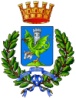 Citta di TraniMedaglia d’argento al merito civileProvincia Barletta Andria TraniSettore Finanziario – Ufficio TARICitta di TraniMedaglia d’argento al merito civileProvincia Barletta Andria TraniSettore Finanziario – Ufficio TARICitta di TraniMedaglia d’argento al merito civileProvincia Barletta Andria TraniSettore Finanziario – Ufficio TARICitta di TraniMedaglia d’argento al merito civileProvincia Barletta Andria TraniSettore Finanziario – Ufficio TARICitta di TraniMedaglia d’argento al merito civileProvincia Barletta Andria TraniSettore Finanziario – Ufficio TARICitta di TraniMedaglia d’argento al merito civileProvincia Barletta Andria TraniSettore Finanziario – Ufficio TARICitta di TraniMedaglia d’argento al merito civileProvincia Barletta Andria TraniSettore Finanziario – Ufficio TARICitta di TraniMedaglia d’argento al merito civileProvincia Barletta Andria TraniSettore Finanziario – Ufficio TARICitta di TraniMedaglia d’argento al merito civileProvincia Barletta Andria TraniSettore Finanziario – Ufficio TARICitta di TraniMedaglia d’argento al merito civileProvincia Barletta Andria TraniSettore Finanziario – Ufficio TARIEstremi di presentazione:  |__| deposito presso Ufficio TARI - |__| deposito ufficio protocollo ente/raccomandata a.r. - |__| PEC Prot. n° _________________________________ del ___/___/______Estremi di presentazione:  |__| deposito presso Ufficio TARI - |__| deposito ufficio protocollo ente/raccomandata a.r. - |__| PEC Prot. n° _________________________________ del ___/___/______Estremi di presentazione:  |__| deposito presso Ufficio TARI - |__| deposito ufficio protocollo ente/raccomandata a.r. - |__| PEC Prot. n° _________________________________ del ___/___/______Estremi di presentazione:  |__| deposito presso Ufficio TARI - |__| deposito ufficio protocollo ente/raccomandata a.r. - |__| PEC Prot. n° _________________________________ del ___/___/______Estremi di presentazione:  |__| deposito presso Ufficio TARI - |__| deposito ufficio protocollo ente/raccomandata a.r. - |__| PEC Prot. n° _________________________________ del ___/___/______Estremi di presentazione:  |__| deposito presso Ufficio TARI - |__| deposito ufficio protocollo ente/raccomandata a.r. - |__| PEC Prot. n° _________________________________ del ___/___/______Estremi di presentazione:  |__| deposito presso Ufficio TARI - |__| deposito ufficio protocollo ente/raccomandata a.r. - |__| PEC Prot. n° _________________________________ del ___/___/______Estremi di presentazione:  |__| deposito presso Ufficio TARI - |__| deposito ufficio protocollo ente/raccomandata a.r. - |__| PEC Prot. n° _________________________________ del ___/___/______Estremi di presentazione:  |__| deposito presso Ufficio TARI - |__| deposito ufficio protocollo ente/raccomandata a.r. - |__| PEC Prot. n° _________________________________ del ___/___/______Estremi di presentazione:  |__| deposito presso Ufficio TARI - |__| deposito ufficio protocollo ente/raccomandata a.r. - |__| PEC Prot. n° _________________________________ del ___/___/______Estremi di presentazione:  |__| deposito presso Ufficio TARI - |__| deposito ufficio protocollo ente/raccomandata a.r. - |__| PEC Prot. n° _________________________________ del ___/___/______Estremi di presentazione:  |__| deposito presso Ufficio TARI - |__| deposito ufficio protocollo ente/raccomandata a.r. - |__| PEC Prot. n° _________________________________ del ___/___/______Estremi di presentazione:  |__| deposito presso Ufficio TARI - |__| deposito ufficio protocollo ente/raccomandata a.r. - |__| PEC Prot. n° _________________________________ del ___/___/______Estremi di presentazione:  |__| deposito presso Ufficio TARI - |__| deposito ufficio protocollo ente/raccomandata a.r. - |__| PEC Prot. n° _________________________________ del ___/___/______Estremi di presentazione:  |__| deposito presso Ufficio TARI - |__| deposito ufficio protocollo ente/raccomandata a.r. - |__| PEC Prot. n° _________________________________ del ___/___/______Estremi di presentazione:  |__| deposito presso Ufficio TARI - |__| deposito ufficio protocollo ente/raccomandata a.r. - |__| PEC Prot. n° _________________________________ del ___/___/______Estremi di presentazione:  |__| deposito presso Ufficio TARI - |__| deposito ufficio protocollo ente/raccomandata a.r. - |__| PEC Prot. n° _________________________________ del ___/___/______Estremi di presentazione:  |__| deposito presso Ufficio TARI - |__| deposito ufficio protocollo ente/raccomandata a.r. - |__| PEC Prot. n° _________________________________ del ___/___/______Estremi di presentazione:  |__| deposito presso Ufficio TARI - |__| deposito ufficio protocollo ente/raccomandata a.r. - |__| PEC Prot. n° _________________________________ del ___/___/______Estremi di presentazione:  |__| deposito presso Ufficio TARI - |__| deposito ufficio protocollo ente/raccomandata a.r. - |__| PEC Prot. n° _________________________________ del ___/___/______Estremi di presentazione:  |__| deposito presso Ufficio TARI - |__| deposito ufficio protocollo ente/raccomandata a.r. - |__| PEC Prot. n° _________________________________ del ___/___/______Estremi di presentazione:  |__| deposito presso Ufficio TARI - |__| deposito ufficio protocollo ente/raccomandata a.r. - |__| PEC Prot. n° _________________________________ del ___/___/______Estremi di presentazione:  |__| deposito presso Ufficio TARI - |__| deposito ufficio protocollo ente/raccomandata a.r. - |__| PEC Prot. n° _________________________________ del ___/___/______Estremi di presentazione:  |__| deposito presso Ufficio TARI - |__| deposito ufficio protocollo ente/raccomandata a.r. - |__| PEC Prot. n° _________________________________ del ___/___/______Estremi di presentazione:  |__| deposito presso Ufficio TARI - |__| deposito ufficio protocollo ente/raccomandata a.r. - |__| PEC Prot. n° _________________________________ del ___/___/______Estremi di presentazione:  |__| deposito presso Ufficio TARI - |__| deposito ufficio protocollo ente/raccomandata a.r. - |__| PEC Prot. n° _________________________________ del ___/___/______Estremi di presentazione:  |__| deposito presso Ufficio TARI - |__| deposito ufficio protocollo ente/raccomandata a.r. - |__| PEC Prot. n° _________________________________ del ___/___/______Estremi di presentazione:  |__| deposito presso Ufficio TARI - |__| deposito ufficio protocollo ente/raccomandata a.r. - |__| PEC Prot. n° _________________________________ del ___/___/______Estremi di presentazione:  |__| deposito presso Ufficio TARI - |__| deposito ufficio protocollo ente/raccomandata a.r. - |__| PEC Prot. n° _________________________________ del ___/___/______TARI – UTENZE NON DOMESTICHETARI – UTENZE NON DOMESTICHETARI – UTENZE NON DOMESTICHETARI – UTENZE NON DOMESTICHETARI – UTENZE NON DOMESTICHETARI – UTENZE NON DOMESTICHETARI – UTENZE NON DOMESTICHETARI – UTENZE NON DOMESTICHETARI – UTENZE NON DOMESTICHETARI – UTENZE NON DOMESTICHETARI – UTENZE NON DOMESTICHETARI – UTENZE NON DOMESTICHETARI – UTENZE NON DOMESTICHETARI – UTENZE NON DOMESTICHETARI – UTENZE NON DOMESTICHETARI – UTENZE NON DOMESTICHETARI – UTENZE NON DOMESTICHETARI – UTENZE NON DOMESTICHETARI – UTENZE NON DOMESTICHETARI – UTENZE NON DOMESTICHETARI – UTENZE NON DOMESTICHETARI – UTENZE NON DOMESTICHETARI – UTENZE NON DOMESTICHETARI – UTENZE NON DOMESTICHETARI – UTENZE NON DOMESTICHETARI – UTENZE NON DOMESTICHETARI – UTENZE NON DOMESTICHETARI – UTENZE NON DOMESTICHETARI – UTENZE NON DOMESTICHETARI – UTENZE NON DOMESTICHETARI – UTENZE NON DOMESTICHETARI – UTENZE NON DOMESTICHETARI – UTENZE NON DOMESTICHETARI – UTENZE NON DOMESTICHETARI – UTENZE NON DOMESTICHETARI – UTENZE NON DOMESTICHETARI – UTENZE NON DOMESTICHETARI – UTENZE NON DOMESTICHETARI – UTENZE NON DOMESTICHEDICHIARAZIONE DI NUOVA OCCUPAZIONE O DETENZIONE DI LOCALI ED AREEDICHIARAZIONE DI NUOVA OCCUPAZIONE O DETENZIONE DI LOCALI ED AREEDICHIARAZIONE DI NUOVA OCCUPAZIONE O DETENZIONE DI LOCALI ED AREEDICHIARAZIONE DI NUOVA OCCUPAZIONE O DETENZIONE DI LOCALI ED AREEDICHIARAZIONE DI NUOVA OCCUPAZIONE O DETENZIONE DI LOCALI ED AREEDICHIARAZIONE DI NUOVA OCCUPAZIONE O DETENZIONE DI LOCALI ED AREEDICHIARAZIONE DI NUOVA OCCUPAZIONE O DETENZIONE DI LOCALI ED AREEDICHIARAZIONE DI NUOVA OCCUPAZIONE O DETENZIONE DI LOCALI ED AREEDICHIARAZIONE DI NUOVA OCCUPAZIONE O DETENZIONE DI LOCALI ED AREEDICHIARAZIONE DI NUOVA OCCUPAZIONE O DETENZIONE DI LOCALI ED AREEDICHIARAZIONE DI NUOVA OCCUPAZIONE O DETENZIONE DI LOCALI ED AREEDICHIARAZIONE DI NUOVA OCCUPAZIONE O DETENZIONE DI LOCALI ED AREEDICHIARAZIONE DI NUOVA OCCUPAZIONE O DETENZIONE DI LOCALI ED AREEDICHIARAZIONE DI NUOVA OCCUPAZIONE O DETENZIONE DI LOCALI ED AREEDICHIARAZIONE DI NUOVA OCCUPAZIONE O DETENZIONE DI LOCALI ED AREEDICHIARAZIONE DI NUOVA OCCUPAZIONE O DETENZIONE DI LOCALI ED AREEDICHIARAZIONE DI NUOVA OCCUPAZIONE O DETENZIONE DI LOCALI ED AREEDICHIARAZIONE DI NUOVA OCCUPAZIONE O DETENZIONE DI LOCALI ED AREEDICHIARAZIONE DI NUOVA OCCUPAZIONE O DETENZIONE DI LOCALI ED AREEDICHIARAZIONE DI NUOVA OCCUPAZIONE O DETENZIONE DI LOCALI ED AREEDICHIARAZIONE DI NUOVA OCCUPAZIONE O DETENZIONE DI LOCALI ED AREEDICHIARAZIONE DI NUOVA OCCUPAZIONE O DETENZIONE DI LOCALI ED AREEDICHIARAZIONE DI NUOVA OCCUPAZIONE O DETENZIONE DI LOCALI ED AREEDICHIARAZIONE DI NUOVA OCCUPAZIONE O DETENZIONE DI LOCALI ED AREEDICHIARAZIONE DI NUOVA OCCUPAZIONE O DETENZIONE DI LOCALI ED AREEDICHIARAZIONE DI NUOVA OCCUPAZIONE O DETENZIONE DI LOCALI ED AREEDICHIARAZIONE DI NUOVA OCCUPAZIONE O DETENZIONE DI LOCALI ED AREEDICHIARAZIONE DI NUOVA OCCUPAZIONE O DETENZIONE DI LOCALI ED AREEDICHIARAZIONE DI NUOVA OCCUPAZIONE O DETENZIONE DI LOCALI ED AREEDICHIARAZIONE DI NUOVA OCCUPAZIONE O DETENZIONE DI LOCALI ED AREEDICHIARAZIONE DI NUOVA OCCUPAZIONE O DETENZIONE DI LOCALI ED AREEDICHIARAZIONE DI NUOVA OCCUPAZIONE O DETENZIONE DI LOCALI ED AREEDICHIARAZIONE DI NUOVA OCCUPAZIONE O DETENZIONE DI LOCALI ED AREEDICHIARAZIONE DI NUOVA OCCUPAZIONE O DETENZIONE DI LOCALI ED AREEDICHIARAZIONE DI NUOVA OCCUPAZIONE O DETENZIONE DI LOCALI ED AREEDICHIARAZIONE DI NUOVA OCCUPAZIONE O DETENZIONE DI LOCALI ED AREEDICHIARAZIONE DI NUOVA OCCUPAZIONE O DETENZIONE DI LOCALI ED AREEDICHIARAZIONE DI NUOVA OCCUPAZIONE O DETENZIONE DI LOCALI ED AREEDICHIARAZIONE DI NUOVA OCCUPAZIONE O DETENZIONE DI LOCALI ED AREEAi sensi dell’art. 1 commi da 639 a 705 della Legge n. 147 del 27.12.2013 (Legge di Stabilità 2014) e s.m.i.  e del Regolamento Comunale IUC approvato con Deliberazione di Consiglio Comunale n° 18 del 31/07/2014 e modificato con Deliberazione di Consiglio Comunale n° 65 dell’8.10.2014, il sottoscrittoAi sensi dell’art. 1 commi da 639 a 705 della Legge n. 147 del 27.12.2013 (Legge di Stabilità 2014) e s.m.i.  e del Regolamento Comunale IUC approvato con Deliberazione di Consiglio Comunale n° 18 del 31/07/2014 e modificato con Deliberazione di Consiglio Comunale n° 65 dell’8.10.2014, il sottoscrittoAi sensi dell’art. 1 commi da 639 a 705 della Legge n. 147 del 27.12.2013 (Legge di Stabilità 2014) e s.m.i.  e del Regolamento Comunale IUC approvato con Deliberazione di Consiglio Comunale n° 18 del 31/07/2014 e modificato con Deliberazione di Consiglio Comunale n° 65 dell’8.10.2014, il sottoscrittoAi sensi dell’art. 1 commi da 639 a 705 della Legge n. 147 del 27.12.2013 (Legge di Stabilità 2014) e s.m.i.  e del Regolamento Comunale IUC approvato con Deliberazione di Consiglio Comunale n° 18 del 31/07/2014 e modificato con Deliberazione di Consiglio Comunale n° 65 dell’8.10.2014, il sottoscrittoAi sensi dell’art. 1 commi da 639 a 705 della Legge n. 147 del 27.12.2013 (Legge di Stabilità 2014) e s.m.i.  e del Regolamento Comunale IUC approvato con Deliberazione di Consiglio Comunale n° 18 del 31/07/2014 e modificato con Deliberazione di Consiglio Comunale n° 65 dell’8.10.2014, il sottoscrittoAi sensi dell’art. 1 commi da 639 a 705 della Legge n. 147 del 27.12.2013 (Legge di Stabilità 2014) e s.m.i.  e del Regolamento Comunale IUC approvato con Deliberazione di Consiglio Comunale n° 18 del 31/07/2014 e modificato con Deliberazione di Consiglio Comunale n° 65 dell’8.10.2014, il sottoscrittoAi sensi dell’art. 1 commi da 639 a 705 della Legge n. 147 del 27.12.2013 (Legge di Stabilità 2014) e s.m.i.  e del Regolamento Comunale IUC approvato con Deliberazione di Consiglio Comunale n° 18 del 31/07/2014 e modificato con Deliberazione di Consiglio Comunale n° 65 dell’8.10.2014, il sottoscrittoAi sensi dell’art. 1 commi da 639 a 705 della Legge n. 147 del 27.12.2013 (Legge di Stabilità 2014) e s.m.i.  e del Regolamento Comunale IUC approvato con Deliberazione di Consiglio Comunale n° 18 del 31/07/2014 e modificato con Deliberazione di Consiglio Comunale n° 65 dell’8.10.2014, il sottoscrittoAi sensi dell’art. 1 commi da 639 a 705 della Legge n. 147 del 27.12.2013 (Legge di Stabilità 2014) e s.m.i.  e del Regolamento Comunale IUC approvato con Deliberazione di Consiglio Comunale n° 18 del 31/07/2014 e modificato con Deliberazione di Consiglio Comunale n° 65 dell’8.10.2014, il sottoscrittoAi sensi dell’art. 1 commi da 639 a 705 della Legge n. 147 del 27.12.2013 (Legge di Stabilità 2014) e s.m.i.  e del Regolamento Comunale IUC approvato con Deliberazione di Consiglio Comunale n° 18 del 31/07/2014 e modificato con Deliberazione di Consiglio Comunale n° 65 dell’8.10.2014, il sottoscrittoAi sensi dell’art. 1 commi da 639 a 705 della Legge n. 147 del 27.12.2013 (Legge di Stabilità 2014) e s.m.i.  e del Regolamento Comunale IUC approvato con Deliberazione di Consiglio Comunale n° 18 del 31/07/2014 e modificato con Deliberazione di Consiglio Comunale n° 65 dell’8.10.2014, il sottoscrittoAi sensi dell’art. 1 commi da 639 a 705 della Legge n. 147 del 27.12.2013 (Legge di Stabilità 2014) e s.m.i.  e del Regolamento Comunale IUC approvato con Deliberazione di Consiglio Comunale n° 18 del 31/07/2014 e modificato con Deliberazione di Consiglio Comunale n° 65 dell’8.10.2014, il sottoscrittoAi sensi dell’art. 1 commi da 639 a 705 della Legge n. 147 del 27.12.2013 (Legge di Stabilità 2014) e s.m.i.  e del Regolamento Comunale IUC approvato con Deliberazione di Consiglio Comunale n° 18 del 31/07/2014 e modificato con Deliberazione di Consiglio Comunale n° 65 dell’8.10.2014, il sottoscrittoAi sensi dell’art. 1 commi da 639 a 705 della Legge n. 147 del 27.12.2013 (Legge di Stabilità 2014) e s.m.i.  e del Regolamento Comunale IUC approvato con Deliberazione di Consiglio Comunale n° 18 del 31/07/2014 e modificato con Deliberazione di Consiglio Comunale n° 65 dell’8.10.2014, il sottoscrittoAi sensi dell’art. 1 commi da 639 a 705 della Legge n. 147 del 27.12.2013 (Legge di Stabilità 2014) e s.m.i.  e del Regolamento Comunale IUC approvato con Deliberazione di Consiglio Comunale n° 18 del 31/07/2014 e modificato con Deliberazione di Consiglio Comunale n° 65 dell’8.10.2014, il sottoscrittoAi sensi dell’art. 1 commi da 639 a 705 della Legge n. 147 del 27.12.2013 (Legge di Stabilità 2014) e s.m.i.  e del Regolamento Comunale IUC approvato con Deliberazione di Consiglio Comunale n° 18 del 31/07/2014 e modificato con Deliberazione di Consiglio Comunale n° 65 dell’8.10.2014, il sottoscrittoAi sensi dell’art. 1 commi da 639 a 705 della Legge n. 147 del 27.12.2013 (Legge di Stabilità 2014) e s.m.i.  e del Regolamento Comunale IUC approvato con Deliberazione di Consiglio Comunale n° 18 del 31/07/2014 e modificato con Deliberazione di Consiglio Comunale n° 65 dell’8.10.2014, il sottoscrittoAi sensi dell’art. 1 commi da 639 a 705 della Legge n. 147 del 27.12.2013 (Legge di Stabilità 2014) e s.m.i.  e del Regolamento Comunale IUC approvato con Deliberazione di Consiglio Comunale n° 18 del 31/07/2014 e modificato con Deliberazione di Consiglio Comunale n° 65 dell’8.10.2014, il sottoscrittoAi sensi dell’art. 1 commi da 639 a 705 della Legge n. 147 del 27.12.2013 (Legge di Stabilità 2014) e s.m.i.  e del Regolamento Comunale IUC approvato con Deliberazione di Consiglio Comunale n° 18 del 31/07/2014 e modificato con Deliberazione di Consiglio Comunale n° 65 dell’8.10.2014, il sottoscrittoAi sensi dell’art. 1 commi da 639 a 705 della Legge n. 147 del 27.12.2013 (Legge di Stabilità 2014) e s.m.i.  e del Regolamento Comunale IUC approvato con Deliberazione di Consiglio Comunale n° 18 del 31/07/2014 e modificato con Deliberazione di Consiglio Comunale n° 65 dell’8.10.2014, il sottoscrittoAi sensi dell’art. 1 commi da 639 a 705 della Legge n. 147 del 27.12.2013 (Legge di Stabilità 2014) e s.m.i.  e del Regolamento Comunale IUC approvato con Deliberazione di Consiglio Comunale n° 18 del 31/07/2014 e modificato con Deliberazione di Consiglio Comunale n° 65 dell’8.10.2014, il sottoscrittoAi sensi dell’art. 1 commi da 639 a 705 della Legge n. 147 del 27.12.2013 (Legge di Stabilità 2014) e s.m.i.  e del Regolamento Comunale IUC approvato con Deliberazione di Consiglio Comunale n° 18 del 31/07/2014 e modificato con Deliberazione di Consiglio Comunale n° 65 dell’8.10.2014, il sottoscrittoAi sensi dell’art. 1 commi da 639 a 705 della Legge n. 147 del 27.12.2013 (Legge di Stabilità 2014) e s.m.i.  e del Regolamento Comunale IUC approvato con Deliberazione di Consiglio Comunale n° 18 del 31/07/2014 e modificato con Deliberazione di Consiglio Comunale n° 65 dell’8.10.2014, il sottoscrittoAi sensi dell’art. 1 commi da 639 a 705 della Legge n. 147 del 27.12.2013 (Legge di Stabilità 2014) e s.m.i.  e del Regolamento Comunale IUC approvato con Deliberazione di Consiglio Comunale n° 18 del 31/07/2014 e modificato con Deliberazione di Consiglio Comunale n° 65 dell’8.10.2014, il sottoscrittoAi sensi dell’art. 1 commi da 639 a 705 della Legge n. 147 del 27.12.2013 (Legge di Stabilità 2014) e s.m.i.  e del Regolamento Comunale IUC approvato con Deliberazione di Consiglio Comunale n° 18 del 31/07/2014 e modificato con Deliberazione di Consiglio Comunale n° 65 dell’8.10.2014, il sottoscrittoAi sensi dell’art. 1 commi da 639 a 705 della Legge n. 147 del 27.12.2013 (Legge di Stabilità 2014) e s.m.i.  e del Regolamento Comunale IUC approvato con Deliberazione di Consiglio Comunale n° 18 del 31/07/2014 e modificato con Deliberazione di Consiglio Comunale n° 65 dell’8.10.2014, il sottoscrittoAi sensi dell’art. 1 commi da 639 a 705 della Legge n. 147 del 27.12.2013 (Legge di Stabilità 2014) e s.m.i.  e del Regolamento Comunale IUC approvato con Deliberazione di Consiglio Comunale n° 18 del 31/07/2014 e modificato con Deliberazione di Consiglio Comunale n° 65 dell’8.10.2014, il sottoscrittoAi sensi dell’art. 1 commi da 639 a 705 della Legge n. 147 del 27.12.2013 (Legge di Stabilità 2014) e s.m.i.  e del Regolamento Comunale IUC approvato con Deliberazione di Consiglio Comunale n° 18 del 31/07/2014 e modificato con Deliberazione di Consiglio Comunale n° 65 dell’8.10.2014, il sottoscrittoAi sensi dell’art. 1 commi da 639 a 705 della Legge n. 147 del 27.12.2013 (Legge di Stabilità 2014) e s.m.i.  e del Regolamento Comunale IUC approvato con Deliberazione di Consiglio Comunale n° 18 del 31/07/2014 e modificato con Deliberazione di Consiglio Comunale n° 65 dell’8.10.2014, il sottoscrittoAi sensi dell’art. 1 commi da 639 a 705 della Legge n. 147 del 27.12.2013 (Legge di Stabilità 2014) e s.m.i.  e del Regolamento Comunale IUC approvato con Deliberazione di Consiglio Comunale n° 18 del 31/07/2014 e modificato con Deliberazione di Consiglio Comunale n° 65 dell’8.10.2014, il sottoscrittoAi sensi dell’art. 1 commi da 639 a 705 della Legge n. 147 del 27.12.2013 (Legge di Stabilità 2014) e s.m.i.  e del Regolamento Comunale IUC approvato con Deliberazione di Consiglio Comunale n° 18 del 31/07/2014 e modificato con Deliberazione di Consiglio Comunale n° 65 dell’8.10.2014, il sottoscrittoAi sensi dell’art. 1 commi da 639 a 705 della Legge n. 147 del 27.12.2013 (Legge di Stabilità 2014) e s.m.i.  e del Regolamento Comunale IUC approvato con Deliberazione di Consiglio Comunale n° 18 del 31/07/2014 e modificato con Deliberazione di Consiglio Comunale n° 65 dell’8.10.2014, il sottoscrittoAi sensi dell’art. 1 commi da 639 a 705 della Legge n. 147 del 27.12.2013 (Legge di Stabilità 2014) e s.m.i.  e del Regolamento Comunale IUC approvato con Deliberazione di Consiglio Comunale n° 18 del 31/07/2014 e modificato con Deliberazione di Consiglio Comunale n° 65 dell’8.10.2014, il sottoscrittoAi sensi dell’art. 1 commi da 639 a 705 della Legge n. 147 del 27.12.2013 (Legge di Stabilità 2014) e s.m.i.  e del Regolamento Comunale IUC approvato con Deliberazione di Consiglio Comunale n° 18 del 31/07/2014 e modificato con Deliberazione di Consiglio Comunale n° 65 dell’8.10.2014, il sottoscrittoAi sensi dell’art. 1 commi da 639 a 705 della Legge n. 147 del 27.12.2013 (Legge di Stabilità 2014) e s.m.i.  e del Regolamento Comunale IUC approvato con Deliberazione di Consiglio Comunale n° 18 del 31/07/2014 e modificato con Deliberazione di Consiglio Comunale n° 65 dell’8.10.2014, il sottoscrittoAi sensi dell’art. 1 commi da 639 a 705 della Legge n. 147 del 27.12.2013 (Legge di Stabilità 2014) e s.m.i.  e del Regolamento Comunale IUC approvato con Deliberazione di Consiglio Comunale n° 18 del 31/07/2014 e modificato con Deliberazione di Consiglio Comunale n° 65 dell’8.10.2014, il sottoscrittoAi sensi dell’art. 1 commi da 639 a 705 della Legge n. 147 del 27.12.2013 (Legge di Stabilità 2014) e s.m.i.  e del Regolamento Comunale IUC approvato con Deliberazione di Consiglio Comunale n° 18 del 31/07/2014 e modificato con Deliberazione di Consiglio Comunale n° 65 dell’8.10.2014, il sottoscrittoAi sensi dell’art. 1 commi da 639 a 705 della Legge n. 147 del 27.12.2013 (Legge di Stabilità 2014) e s.m.i.  e del Regolamento Comunale IUC approvato con Deliberazione di Consiglio Comunale n° 18 del 31/07/2014 e modificato con Deliberazione di Consiglio Comunale n° 65 dell’8.10.2014, il sottoscrittoAi sensi dell’art. 1 commi da 639 a 705 della Legge n. 147 del 27.12.2013 (Legge di Stabilità 2014) e s.m.i.  e del Regolamento Comunale IUC approvato con Deliberazione di Consiglio Comunale n° 18 del 31/07/2014 e modificato con Deliberazione di Consiglio Comunale n° 65 dell’8.10.2014, il sottoscrittoDATI DEL DICHIARANTEDATI DEL DICHIARANTEDATI DEL DICHIARANTEDATI DEL DICHIARANTEDATI DEL DICHIARANTEDATI DEL DICHIARANTEDATI DEL DICHIARANTEDATI DEL DICHIARANTEDATI DEL DICHIARANTEDATI DEL DICHIARANTEDATI DEL DICHIARANTEDATI DEL DICHIARANTEDATI DEL DICHIARANTEDATI DEL DICHIARANTEDATI DEL DICHIARANTEDATI DEL DICHIARANTEDATI DEL DICHIARANTEDATI DEL DICHIARANTEDATI DEL DICHIARANTEDATI DEL DICHIARANTEDATI DEL DICHIARANTEDATI DEL DICHIARANTEDATI DEL DICHIARANTEDATI DEL DICHIARANTEDATI DEL DICHIARANTEDATI DEL DICHIARANTEDATI DEL DICHIARANTEDATI DEL DICHIARANTEDATI DEL DICHIARANTEDATI DEL DICHIARANTEDATI DEL DICHIARANTEDATI DEL DICHIARANTEDATI DEL DICHIARANTEDATI DEL DICHIARANTEDATI DEL DICHIARANTEDATI DEL DICHIARANTEDATI DEL DICHIARANTEDATI DEL DICHIARANTEDATI DEL DICHIARANTECOGNOMECOGNOMECOGNOMECOGNOMECOGNOMECOGNOMECOGNOMENOMENOMENOMENOMENOMENOMENOMESESSOSESSOSESSOSESSOSESSOSESSOSESSO M M M M   F   FLUOGO DI NASCITALUOGO DI NASCITALUOGO DI NASCITALUOGO DI NASCITALUOGO DI NASCITALUOGO DI NASCITALUOGO DI NASCITAprovprovDATA DI NASCITADATA DI NASCITADATA DI NASCITADATA DI NASCITADATA DI NASCITADATA DI NASCITADATA DI NASCITA///CODICE FISCALECODICE FISCALECODICE FISCALECODICE FISCALECODICE FISCALECODICE FISCALECODICE FISCALECOMUNE DI RESIDENZACOMUNE DI RESIDENZACOMUNE DI RESIDENZACOMUNE DI RESIDENZACOMUNE DI RESIDENZACOMUNE DI RESIDENZACOMUNE DI RESIDENZAINDIRIZZO DI RESIDENZAINDIRIZZO DI RESIDENZAINDIRIZZO DI RESIDENZAINDIRIZZO DI RESIDENZAINDIRIZZO DI RESIDENZAINDIRIZZO DI RESIDENZAINDIRIZZO DI RESIDENZAprovprovRECAPITO (1)RECAPITO (1)RECAPITO (1)RECAPITO (1)RECAPITO (1)RECAPITO (1)RECAPITO (1)TELEFONOTELEFONOTELEFONOTELEFONOTELEFONOTELEFONOTELEFONOINDIRIZZO P.E.C.INDIRIZZO P.E.C.INDIRIZZO P.E.C.INDIRIZZO P.E.C.INDIRIZZO P.E.C.INDIRIZZO P.E.C.INDIRIZZO P.E.C.IN QUALITA’ DIIN QUALITA’ DIIN QUALITA’ DIIN QUALITA’ DIIN QUALITA’ DIIN QUALITA’ DIIN QUALITA’ DIIN QUALITA’ DIIN QUALITA’ DIIN QUALITA’ DIIN QUALITA’ DIIN QUALITA’ DIIN QUALITA’ DIIN QUALITA’ DIIN QUALITA’ DIIN QUALITA’ DIIN QUALITA’ DIIN QUALITA’ DIIN QUALITA’ DIIN QUALITA’ DIIN QUALITA’ DIIN QUALITA’ DIIN QUALITA’ DIIN QUALITA’ DIIN QUALITA’ DIIN QUALITA’ DIIN QUALITA’ DIIN QUALITA’ DIIN QUALITA’ DIIN QUALITA’ DIIN QUALITA’ DIIN QUALITA’ DIIN QUALITA’ DIIN QUALITA’ DIIN QUALITA’ DIIN QUALITA’ DIIN QUALITA’ DIIN QUALITA’ DIIN QUALITA’ DITITOLARE DELL’IMPRESATITOLARE DELL’IMPRESATITOLARE DELL’IMPRESATITOLARE DELL’IMPRESATITOLARE DELL’IMPRESATITOLARE DELL’IMPRESATITOLARE DELL’IMPRESATITOLARE DELL’IMPRESATITOLARE DELL’IMPRESATITOLARE DELL’IMPRESATITOLARE DELL’IMPRESATITOLARE DELL’IMPRESATITOLARE DELL’IMPRESATITOLARE DELL’IMPRESATITOLARE DELL’IMPRESATITOLARE DELL’IMPRESATITOLARE DELL’IMPRESATITOLARE DELL’IMPRESALEGALE RAPPRESENTANTELEGALE RAPPRESENTANTELEGALE RAPPRESENTANTELEGALE RAPPRESENTANTELEGALE RAPPRESENTANTELEGALE RAPPRESENTANTELEGALE RAPPRESENTANTELEGALE RAPPRESENTANTELEGALE RAPPRESENTANTELEGALE RAPPRESENTANTELEGALE RAPPRESENTANTELEGALE RAPPRESENTANTELEGALE RAPPRESENTANTELEGALE RAPPRESENTANTELEGALE RAPPRESENTANTELEGALE RAPPRESENTANTEDENOMINAZIONE O RAGIONE SOCIALEDENOMINAZIONE O RAGIONE SOCIALEDENOMINAZIONE O RAGIONE SOCIALEDENOMINAZIONE O RAGIONE SOCIALEDENOMINAZIONE O RAGIONE SOCIALEDENOMINAZIONE O RAGIONE SOCIALEDENOMINAZIONE O RAGIONE SOCIALESEDE LEGALESEDE LEGALESEDE LEGALESEDE LEGALESEDE LEGALESEDE LEGALESEDE LEGALEINDIRIZZOINDIRIZZOINDIRIZZOINDIRIZZOINDIRIZZOINDIRIZZOINDIRIZZOTELEFONOTELEFONOTELEFONOTELEFONOTELEFONOTELEFONOTELEFONOFAXFAXFAXFAXFAXFAXFAXINDIRIZZO P.E.C. INDIRIZZO P.E.C. INDIRIZZO P.E.C. INDIRIZZO P.E.C. INDIRIZZO P.E.C. INDIRIZZO P.E.C. INDIRIZZO P.E.C. SOPO O OGGETTO SOCIALESOPO O OGGETTO SOCIALESOPO O OGGETTO SOCIALESOPO O OGGETTO SOCIALESOPO O OGGETTO SOCIALESOPO O OGGETTO SOCIALESOPO O OGGETTO SOCIALECODICE FISCALECODICE FISCALECODICE FISCALECODICE FISCALECODICE FISCALECODICE FISCALECODICE FISCALEPARTITA IVAPARTITA IVAPARTITA IVAPARTITA IVAPARTITA IVAPARTITA IVAPARTITA IVACODICE ATECO ATTIVITA’CODICE ATECO ATTIVITA’CODICE ATECO ATTIVITA’CODICE ATECO ATTIVITA’CODICE ATECO ATTIVITA’CODICE ATECO ATTIVITA’CODICE ATECO ATTIVITA’RELATIVAMENTE AGLI IMMOBILIRELATIVAMENTE AGLI IMMOBILIRELATIVAMENTE AGLI IMMOBILIRELATIVAMENTE AGLI IMMOBILIRELATIVAMENTE AGLI IMMOBILIRELATIVAMENTE AGLI IMMOBILIRELATIVAMENTE AGLI IMMOBILIRELATIVAMENTE AGLI IMMOBILIRELATIVAMENTE AGLI IMMOBILIRELATIVAMENTE AGLI IMMOBILIRELATIVAMENTE AGLI IMMOBILIRELATIVAMENTE AGLI IMMOBILIRELATIVAMENTE AGLI IMMOBILIRELATIVAMENTE AGLI IMMOBILIRELATIVAMENTE AGLI IMMOBILIRELATIVAMENTE AGLI IMMOBILIRELATIVAMENTE AGLI IMMOBILIRELATIVAMENTE AGLI IMMOBILIRELATIVAMENTE AGLI IMMOBILIRELATIVAMENTE AGLI IMMOBILIRELATIVAMENTE AGLI IMMOBILIRELATIVAMENTE AGLI IMMOBILIRELATIVAMENTE AGLI IMMOBILIRELATIVAMENTE AGLI IMMOBILIRELATIVAMENTE AGLI IMMOBILIRELATIVAMENTE AGLI IMMOBILIRELATIVAMENTE AGLI IMMOBILIRELATIVAMENTE AGLI IMMOBILIRELATIVAMENTE AGLI IMMOBILIRELATIVAMENTE AGLI IMMOBILIRELATIVAMENTE AGLI IMMOBILIRELATIVAMENTE AGLI IMMOBILIRELATIVAMENTE AGLI IMMOBILIRELATIVAMENTE AGLI IMMOBILIRELATIVAMENTE AGLI IMMOBILIRELATIVAMENTE AGLI IMMOBILIRELATIVAMENTE AGLI IMMOBILIRELATIVAMENTE AGLI IMMOBILIRELATIVAMENTE AGLI IMMOBILI1.1.1.Via/Piazza/CorsoVia/Piazza/CorsoVia/Piazza/Corsonpiano/scalapiano/scalapiano/scalaDestinazione d’usoDestinazione d’usoDestinazione d’usofogliofogliofogliofogliopart.part.part.sub.mqmq2.2.2.Via/Piazza/CorsoVia/Piazza/CorsoVia/Piazza/Corsonpiano/scalapiano/scalapiano/scalaDestinazione d’usoDestinazione d’usoDestinazione d’usofogliofogliofogliofogliopart.part.part.sub.mqmq3.3.3.Via/Piazza/CorsoVia/Piazza/CorsoVia/Piazza/Corsonpiano/scalapiano/scalapiano/scalaDestinazione d’usoDestinazione d’usoDestinazione d’usofogliofogliofogliofogliopart.part.part.sub.mqmq4.4.4.Via/Piazza/CorsoVia/Piazza/CorsoVia/Piazza/Corsonpiano/scalapiano/scalapiano/scalaDestinazione d’usoDestinazione d’usoDestinazione d’usofogliofogliofogliofogliopart.part.part.sub.mqmqDESCRIZIONE DELLE AREE COPERTEDESCRIZIONE DELLE AREE COPERTEDESCRIZIONE DELLE AREE COPERTEDESCRIZIONE DELLE AREE COPERTEDESCRIZIONE DELLE AREE COPERTEDESCRIZIONE DELLE AREE COPERTEDESCRIZIONE DELLE AREE COPERTEDESCRIZIONE DELLE AREE COPERTEDESCRIZIONE DELLE AREE COPERTEDESCRIZIONE DELLE AREE COPERTEDESCRIZIONE DELLE AREE COPERTEDESCRIZIONE DELLE AREE COPERTEDESCRIZIONE DELLE AREE COPERTEDESCRIZIONE DELLE AREE COPERTEDESCRIZIONE DELLE AREE COPERTEDESCRIZIONE DELLE AREE COPERTEDESCRIZIONE DELLE AREE COPERTEDESCRIZIONE DELLE AREE COPERTEDESCRIZIONE DELLE AREE COPERTEDESCRIZIONE DELLE AREE COPERTEDESCRIZIONE DELLE AREE COPERTEDESCRIZIONE DELLE AREE COPERTEDESCRIZIONE DELLE AREE COPERTEDESCRIZIONE DELLE AREE COPERTEDESCRIZIONE DELLE AREE COPERTEDESCRIZIONE DELLE AREE COPERTEDESCRIZIONE DELLE AREE COPERTEDESCRIZIONE DELLE AREE COPERTEDESCRIZIONE DELLE AREE COPERTEDESCRIZIONE DELLE AREE COPERTEDESCRIZIONE DELLE AREE COPERTEDESCRIZIONE DELLE AREE COPERTEMQMQMQMQMQMQMQUFFICIUFFICIUFFICIUFFICIUFFICIUFFICIUFFICIUFFICIUFFICIUFFICIUFFICIUFFICIUFFICIUFFICIUFFICIUFFICIUFFICIUFFICIUFFICIUFFICIUFFICIUFFICIUFFICIUFFICIUFFICIUFFICIUFFICIUFFICIUFFICIUFFICIUFFICIUFFICIBAGNI E SPOGLIATOIBAGNI E SPOGLIATOIBAGNI E SPOGLIATOIBAGNI E SPOGLIATOIBAGNI E SPOGLIATOIBAGNI E SPOGLIATOIBAGNI E SPOGLIATOIBAGNI E SPOGLIATOIBAGNI E SPOGLIATOIBAGNI E SPOGLIATOIBAGNI E SPOGLIATOIBAGNI E SPOGLIATOIBAGNI E SPOGLIATOIBAGNI E SPOGLIATOIBAGNI E SPOGLIATOIBAGNI E SPOGLIATOIBAGNI E SPOGLIATOIBAGNI E SPOGLIATOIBAGNI E SPOGLIATOIBAGNI E SPOGLIATOIBAGNI E SPOGLIATOIBAGNI E SPOGLIATOIBAGNI E SPOGLIATOIBAGNI E SPOGLIATOIBAGNI E SPOGLIATOIBAGNI E SPOGLIATOIBAGNI E SPOGLIATOIBAGNI E SPOGLIATOIBAGNI E SPOGLIATOIBAGNI E SPOGLIATOIBAGNI E SPOGLIATOIBAGNI E SPOGLIATOIMAGAZZINI (si intendono aree di stoccaggio prodotti finiti/materie prime/semilavorati/merci in transito)MAGAZZINI (si intendono aree di stoccaggio prodotti finiti/materie prime/semilavorati/merci in transito)MAGAZZINI (si intendono aree di stoccaggio prodotti finiti/materie prime/semilavorati/merci in transito)MAGAZZINI (si intendono aree di stoccaggio prodotti finiti/materie prime/semilavorati/merci in transito)MAGAZZINI (si intendono aree di stoccaggio prodotti finiti/materie prime/semilavorati/merci in transito)MAGAZZINI (si intendono aree di stoccaggio prodotti finiti/materie prime/semilavorati/merci in transito)MAGAZZINI (si intendono aree di stoccaggio prodotti finiti/materie prime/semilavorati/merci in transito)MAGAZZINI (si intendono aree di stoccaggio prodotti finiti/materie prime/semilavorati/merci in transito)MAGAZZINI (si intendono aree di stoccaggio prodotti finiti/materie prime/semilavorati/merci in transito)MAGAZZINI (si intendono aree di stoccaggio prodotti finiti/materie prime/semilavorati/merci in transito)MAGAZZINI (si intendono aree di stoccaggio prodotti finiti/materie prime/semilavorati/merci in transito)MAGAZZINI (si intendono aree di stoccaggio prodotti finiti/materie prime/semilavorati/merci in transito)MAGAZZINI (si intendono aree di stoccaggio prodotti finiti/materie prime/semilavorati/merci in transito)MAGAZZINI (si intendono aree di stoccaggio prodotti finiti/materie prime/semilavorati/merci in transito)MAGAZZINI (si intendono aree di stoccaggio prodotti finiti/materie prime/semilavorati/merci in transito)MAGAZZINI (si intendono aree di stoccaggio prodotti finiti/materie prime/semilavorati/merci in transito)MAGAZZINI (si intendono aree di stoccaggio prodotti finiti/materie prime/semilavorati/merci in transito)MAGAZZINI (si intendono aree di stoccaggio prodotti finiti/materie prime/semilavorati/merci in transito)MAGAZZINI (si intendono aree di stoccaggio prodotti finiti/materie prime/semilavorati/merci in transito)MAGAZZINI (si intendono aree di stoccaggio prodotti finiti/materie prime/semilavorati/merci in transito)MAGAZZINI (si intendono aree di stoccaggio prodotti finiti/materie prime/semilavorati/merci in transito)MAGAZZINI (si intendono aree di stoccaggio prodotti finiti/materie prime/semilavorati/merci in transito)MAGAZZINI (si intendono aree di stoccaggio prodotti finiti/materie prime/semilavorati/merci in transito)MAGAZZINI (si intendono aree di stoccaggio prodotti finiti/materie prime/semilavorati/merci in transito)MAGAZZINI (si intendono aree di stoccaggio prodotti finiti/materie prime/semilavorati/merci in transito)MAGAZZINI (si intendono aree di stoccaggio prodotti finiti/materie prime/semilavorati/merci in transito)MAGAZZINI (si intendono aree di stoccaggio prodotti finiti/materie prime/semilavorati/merci in transito)MAGAZZINI (si intendono aree di stoccaggio prodotti finiti/materie prime/semilavorati/merci in transito)MAGAZZINI (si intendono aree di stoccaggio prodotti finiti/materie prime/semilavorati/merci in transito)MAGAZZINI (si intendono aree di stoccaggio prodotti finiti/materie prime/semilavorati/merci in transito)MAGAZZINI (si intendono aree di stoccaggio prodotti finiti/materie prime/semilavorati/merci in transito)MAGAZZINI (si intendono aree di stoccaggio prodotti finiti/materie prime/semilavorati/merci in transito)AREE DI PRODUZIONE/LAVORAZIONEAREE DI PRODUZIONE/LAVORAZIONEAREE DI PRODUZIONE/LAVORAZIONEAREE DI PRODUZIONE/LAVORAZIONEAREE DI PRODUZIONE/LAVORAZIONEAREE DI PRODUZIONE/LAVORAZIONEAREE DI PRODUZIONE/LAVORAZIONEAREE DI PRODUZIONE/LAVORAZIONEAREE DI PRODUZIONE/LAVORAZIONEAREE DI PRODUZIONE/LAVORAZIONEAREE DI PRODUZIONE/LAVORAZIONEAREE DI PRODUZIONE/LAVORAZIONEAREE DI PRODUZIONE/LAVORAZIONEAREE DI PRODUZIONE/LAVORAZIONEAREE DI PRODUZIONE/LAVORAZIONEAREE DI PRODUZIONE/LAVORAZIONEAREE DI PRODUZIONE/LAVORAZIONEAREE DI PRODUZIONE/LAVORAZIONEAREE DI PRODUZIONE/LAVORAZIONEAREE DI PRODUZIONE/LAVORAZIONEAREE DI PRODUZIONE/LAVORAZIONEAREE DI PRODUZIONE/LAVORAZIONEAREE DI PRODUZIONE/LAVORAZIONEAREE DI PRODUZIONE/LAVORAZIONEAREE DI PRODUZIONE/LAVORAZIONEAREE DI PRODUZIONE/LAVORAZIONEAREE DI PRODUZIONE/LAVORAZIONEAREE DI PRODUZIONE/LAVORAZIONEAREE DI PRODUZIONE/LAVORAZIONEAREE DI PRODUZIONE/LAVORAZIONEAREE DI PRODUZIONE/LAVORAZIONEAREE DI PRODUZIONE/LAVORAZIONEAREE DI VENDITAAREE DI VENDITAAREE DI VENDITAAREE DI VENDITAAREE DI VENDITAAREE DI VENDITAAREE DI VENDITAAREE DI VENDITAAREE DI VENDITAAREE DI VENDITAAREE DI VENDITAAREE DI VENDITAAREE DI VENDITAAREE DI VENDITAAREE DI VENDITAAREE DI VENDITAAREE DI VENDITAAREE DI VENDITAAREE DI VENDITAAREE DI VENDITAAREE DI VENDITAAREE DI VENDITAAREE DI VENDITAAREE DI VENDITAAREE DI VENDITAAREE DI VENDITAAREE DI VENDITAAREE DI VENDITAAREE DI VENDITAAREE DI VENDITAAREE DI VENDITAAREE DI VENDITAAREE ESPOSITIVEAREE ESPOSITIVEAREE ESPOSITIVEAREE ESPOSITIVEAREE ESPOSITIVEAREE ESPOSITIVEAREE ESPOSITIVEAREE ESPOSITIVEAREE ESPOSITIVEAREE ESPOSITIVEAREE ESPOSITIVEAREE ESPOSITIVEAREE ESPOSITIVEAREE ESPOSITIVEAREE ESPOSITIVEAREE ESPOSITIVEAREE ESPOSITIVEAREE ESPOSITIVEAREE ESPOSITIVEAREE ESPOSITIVEAREE ESPOSITIVEAREE ESPOSITIVEAREE ESPOSITIVEAREE ESPOSITIVEAREE ESPOSITIVEAREE ESPOSITIVEAREE ESPOSITIVEAREE ESPOSITIVEAREE ESPOSITIVEAREE ESPOSITIVEAREE ESPOSITIVEAREE ESPOSITIVEVANI TECNICIVANI TECNICIVANI TECNICIVANI TECNICIVANI TECNICIVANI TECNICIVANI TECNICIVANI TECNICIVANI TECNICIVANI TECNICIVANI TECNICIVANI TECNICIVANI TECNICIVANI TECNICIVANI TECNICIVANI TECNICIVANI TECNICIVANI TECNICIVANI TECNICIVANI TECNICIVANI TECNICIVANI TECNICIVANI TECNICIVANI TECNICIVANI TECNICIVANI TECNICIVANI TECNICIVANI TECNICIVANI TECNICIVANI TECNICIVANI TECNICIVANI TECNICIAREE ESCLUSE– artt. 8 e 3 del Regolamento Comunale IUC - TARI, nelle quali per specifica destinazione, vengono prodotti rifiuti speciali non assimilabili e/o pericolosi per i quali sussiste l’obbligo di conferimento ad intermediari autorizzati al servizio di raccolta, stoccaggio e/o smaltimento AREE ESCLUSE– artt. 8 e 3 del Regolamento Comunale IUC - TARI, nelle quali per specifica destinazione, vengono prodotti rifiuti speciali non assimilabili e/o pericolosi per i quali sussiste l’obbligo di conferimento ad intermediari autorizzati al servizio di raccolta, stoccaggio e/o smaltimento AREE ESCLUSE– artt. 8 e 3 del Regolamento Comunale IUC - TARI, nelle quali per specifica destinazione, vengono prodotti rifiuti speciali non assimilabili e/o pericolosi per i quali sussiste l’obbligo di conferimento ad intermediari autorizzati al servizio di raccolta, stoccaggio e/o smaltimento AREE ESCLUSE– artt. 8 e 3 del Regolamento Comunale IUC - TARI, nelle quali per specifica destinazione, vengono prodotti rifiuti speciali non assimilabili e/o pericolosi per i quali sussiste l’obbligo di conferimento ad intermediari autorizzati al servizio di raccolta, stoccaggio e/o smaltimento AREE ESCLUSE– artt. 8 e 3 del Regolamento Comunale IUC - TARI, nelle quali per specifica destinazione, vengono prodotti rifiuti speciali non assimilabili e/o pericolosi per i quali sussiste l’obbligo di conferimento ad intermediari autorizzati al servizio di raccolta, stoccaggio e/o smaltimento AREE ESCLUSE– artt. 8 e 3 del Regolamento Comunale IUC - TARI, nelle quali per specifica destinazione, vengono prodotti rifiuti speciali non assimilabili e/o pericolosi per i quali sussiste l’obbligo di conferimento ad intermediari autorizzati al servizio di raccolta, stoccaggio e/o smaltimento AREE ESCLUSE– artt. 8 e 3 del Regolamento Comunale IUC - TARI, nelle quali per specifica destinazione, vengono prodotti rifiuti speciali non assimilabili e/o pericolosi per i quali sussiste l’obbligo di conferimento ad intermediari autorizzati al servizio di raccolta, stoccaggio e/o smaltimento AREE ESCLUSE– artt. 8 e 3 del Regolamento Comunale IUC - TARI, nelle quali per specifica destinazione, vengono prodotti rifiuti speciali non assimilabili e/o pericolosi per i quali sussiste l’obbligo di conferimento ad intermediari autorizzati al servizio di raccolta, stoccaggio e/o smaltimento AREE ESCLUSE– artt. 8 e 3 del Regolamento Comunale IUC - TARI, nelle quali per specifica destinazione, vengono prodotti rifiuti speciali non assimilabili e/o pericolosi per i quali sussiste l’obbligo di conferimento ad intermediari autorizzati al servizio di raccolta, stoccaggio e/o smaltimento AREE ESCLUSE– artt. 8 e 3 del Regolamento Comunale IUC - TARI, nelle quali per specifica destinazione, vengono prodotti rifiuti speciali non assimilabili e/o pericolosi per i quali sussiste l’obbligo di conferimento ad intermediari autorizzati al servizio di raccolta, stoccaggio e/o smaltimento AREE ESCLUSE– artt. 8 e 3 del Regolamento Comunale IUC - TARI, nelle quali per specifica destinazione, vengono prodotti rifiuti speciali non assimilabili e/o pericolosi per i quali sussiste l’obbligo di conferimento ad intermediari autorizzati al servizio di raccolta, stoccaggio e/o smaltimento AREE ESCLUSE– artt. 8 e 3 del Regolamento Comunale IUC - TARI, nelle quali per specifica destinazione, vengono prodotti rifiuti speciali non assimilabili e/o pericolosi per i quali sussiste l’obbligo di conferimento ad intermediari autorizzati al servizio di raccolta, stoccaggio e/o smaltimento AREE ESCLUSE– artt. 8 e 3 del Regolamento Comunale IUC - TARI, nelle quali per specifica destinazione, vengono prodotti rifiuti speciali non assimilabili e/o pericolosi per i quali sussiste l’obbligo di conferimento ad intermediari autorizzati al servizio di raccolta, stoccaggio e/o smaltimento AREE ESCLUSE– artt. 8 e 3 del Regolamento Comunale IUC - TARI, nelle quali per specifica destinazione, vengono prodotti rifiuti speciali non assimilabili e/o pericolosi per i quali sussiste l’obbligo di conferimento ad intermediari autorizzati al servizio di raccolta, stoccaggio e/o smaltimento AREE ESCLUSE– artt. 8 e 3 del Regolamento Comunale IUC - TARI, nelle quali per specifica destinazione, vengono prodotti rifiuti speciali non assimilabili e/o pericolosi per i quali sussiste l’obbligo di conferimento ad intermediari autorizzati al servizio di raccolta, stoccaggio e/o smaltimento AREE ESCLUSE– artt. 8 e 3 del Regolamento Comunale IUC - TARI, nelle quali per specifica destinazione, vengono prodotti rifiuti speciali non assimilabili e/o pericolosi per i quali sussiste l’obbligo di conferimento ad intermediari autorizzati al servizio di raccolta, stoccaggio e/o smaltimento AREE ESCLUSE– artt. 8 e 3 del Regolamento Comunale IUC - TARI, nelle quali per specifica destinazione, vengono prodotti rifiuti speciali non assimilabili e/o pericolosi per i quali sussiste l’obbligo di conferimento ad intermediari autorizzati al servizio di raccolta, stoccaggio e/o smaltimento AREE ESCLUSE– artt. 8 e 3 del Regolamento Comunale IUC - TARI, nelle quali per specifica destinazione, vengono prodotti rifiuti speciali non assimilabili e/o pericolosi per i quali sussiste l’obbligo di conferimento ad intermediari autorizzati al servizio di raccolta, stoccaggio e/o smaltimento AREE ESCLUSE– artt. 8 e 3 del Regolamento Comunale IUC - TARI, nelle quali per specifica destinazione, vengono prodotti rifiuti speciali non assimilabili e/o pericolosi per i quali sussiste l’obbligo di conferimento ad intermediari autorizzati al servizio di raccolta, stoccaggio e/o smaltimento AREE ESCLUSE– artt. 8 e 3 del Regolamento Comunale IUC - TARI, nelle quali per specifica destinazione, vengono prodotti rifiuti speciali non assimilabili e/o pericolosi per i quali sussiste l’obbligo di conferimento ad intermediari autorizzati al servizio di raccolta, stoccaggio e/o smaltimento AREE ESCLUSE– artt. 8 e 3 del Regolamento Comunale IUC - TARI, nelle quali per specifica destinazione, vengono prodotti rifiuti speciali non assimilabili e/o pericolosi per i quali sussiste l’obbligo di conferimento ad intermediari autorizzati al servizio di raccolta, stoccaggio e/o smaltimento AREE ESCLUSE– artt. 8 e 3 del Regolamento Comunale IUC - TARI, nelle quali per specifica destinazione, vengono prodotti rifiuti speciali non assimilabili e/o pericolosi per i quali sussiste l’obbligo di conferimento ad intermediari autorizzati al servizio di raccolta, stoccaggio e/o smaltimento AREE ESCLUSE– artt. 8 e 3 del Regolamento Comunale IUC - TARI, nelle quali per specifica destinazione, vengono prodotti rifiuti speciali non assimilabili e/o pericolosi per i quali sussiste l’obbligo di conferimento ad intermediari autorizzati al servizio di raccolta, stoccaggio e/o smaltimento AREE ESCLUSE– artt. 8 e 3 del Regolamento Comunale IUC - TARI, nelle quali per specifica destinazione, vengono prodotti rifiuti speciali non assimilabili e/o pericolosi per i quali sussiste l’obbligo di conferimento ad intermediari autorizzati al servizio di raccolta, stoccaggio e/o smaltimento AREE ESCLUSE– artt. 8 e 3 del Regolamento Comunale IUC - TARI, nelle quali per specifica destinazione, vengono prodotti rifiuti speciali non assimilabili e/o pericolosi per i quali sussiste l’obbligo di conferimento ad intermediari autorizzati al servizio di raccolta, stoccaggio e/o smaltimento AREE ESCLUSE– artt. 8 e 3 del Regolamento Comunale IUC - TARI, nelle quali per specifica destinazione, vengono prodotti rifiuti speciali non assimilabili e/o pericolosi per i quali sussiste l’obbligo di conferimento ad intermediari autorizzati al servizio di raccolta, stoccaggio e/o smaltimento AREE ESCLUSE– artt. 8 e 3 del Regolamento Comunale IUC - TARI, nelle quali per specifica destinazione, vengono prodotti rifiuti speciali non assimilabili e/o pericolosi per i quali sussiste l’obbligo di conferimento ad intermediari autorizzati al servizio di raccolta, stoccaggio e/o smaltimento AREE ESCLUSE– artt. 8 e 3 del Regolamento Comunale IUC - TARI, nelle quali per specifica destinazione, vengono prodotti rifiuti speciali non assimilabili e/o pericolosi per i quali sussiste l’obbligo di conferimento ad intermediari autorizzati al servizio di raccolta, stoccaggio e/o smaltimento AREE ESCLUSE– artt. 8 e 3 del Regolamento Comunale IUC - TARI, nelle quali per specifica destinazione, vengono prodotti rifiuti speciali non assimilabili e/o pericolosi per i quali sussiste l’obbligo di conferimento ad intermediari autorizzati al servizio di raccolta, stoccaggio e/o smaltimento AREE ESCLUSE– artt. 8 e 3 del Regolamento Comunale IUC - TARI, nelle quali per specifica destinazione, vengono prodotti rifiuti speciali non assimilabili e/o pericolosi per i quali sussiste l’obbligo di conferimento ad intermediari autorizzati al servizio di raccolta, stoccaggio e/o smaltimento AREE ESCLUSE– artt. 8 e 3 del Regolamento Comunale IUC - TARI, nelle quali per specifica destinazione, vengono prodotti rifiuti speciali non assimilabili e/o pericolosi per i quali sussiste l’obbligo di conferimento ad intermediari autorizzati al servizio di raccolta, stoccaggio e/o smaltimento AREE ESCLUSE– artt. 8 e 3 del Regolamento Comunale IUC - TARI, nelle quali per specifica destinazione, vengono prodotti rifiuti speciali non assimilabili e/o pericolosi per i quali sussiste l’obbligo di conferimento ad intermediari autorizzati al servizio di raccolta, stoccaggio e/o smaltimento AREE ESCLUSE– artt. 8 e 3 del Regolamento Comunale IUC - TARI, nelle quali per specifica destinazione, vengono prodotti rifiuti speciali non assimilabili e/o pericolosi per i quali sussiste l’obbligo di conferimento ad intermediari autorizzati al servizio di raccolta, stoccaggio e/o smaltimento AREE ESCLUSE– artt. 8 e 3 del Regolamento Comunale IUC - TARI, nelle quali per specifica destinazione, vengono prodotti rifiuti speciali non assimilabili e/o pericolosi per i quali sussiste l’obbligo di conferimento ad intermediari autorizzati al servizio di raccolta, stoccaggio e/o smaltimento AREE ESCLUSE– artt. 8 e 3 del Regolamento Comunale IUC - TARI, nelle quali per specifica destinazione, vengono prodotti rifiuti speciali non assimilabili e/o pericolosi per i quali sussiste l’obbligo di conferimento ad intermediari autorizzati al servizio di raccolta, stoccaggio e/o smaltimento AREE ESCLUSE– artt. 8 e 3 del Regolamento Comunale IUC - TARI, nelle quali per specifica destinazione, vengono prodotti rifiuti speciali non assimilabili e/o pericolosi per i quali sussiste l’obbligo di conferimento ad intermediari autorizzati al servizio di raccolta, stoccaggio e/o smaltimento AREE ESCLUSE– artt. 8 e 3 del Regolamento Comunale IUC - TARI, nelle quali per specifica destinazione, vengono prodotti rifiuti speciali non assimilabili e/o pericolosi per i quali sussiste l’obbligo di conferimento ad intermediari autorizzati al servizio di raccolta, stoccaggio e/o smaltimento AREE ESCLUSE– artt. 8 e 3 del Regolamento Comunale IUC - TARI, nelle quali per specifica destinazione, vengono prodotti rifiuti speciali non assimilabili e/o pericolosi per i quali sussiste l’obbligo di conferimento ad intermediari autorizzati al servizio di raccolta, stoccaggio e/o smaltimento AREE ESCLUSE– artt. 8 e 3 del Regolamento Comunale IUC - TARI, nelle quali per specifica destinazione, vengono prodotti rifiuti speciali non assimilabili e/o pericolosi per i quali sussiste l’obbligo di conferimento ad intermediari autorizzati al servizio di raccolta, stoccaggio e/o smaltimento AREE ESCLUSE– artt. 8 e 3 del Regolamento Comunale IUC - TARI, nelle quali per specifica destinazione, vengono prodotti rifiuti speciali non assimilabili e/o pericolosi per i quali sussiste l’obbligo di conferimento ad intermediari autorizzati al servizio di raccolta, stoccaggio e/o smaltimento AREE ESCLUSE– artt. 8 e 3 del Regolamento Comunale IUC - TARI, nelle quali per specifica destinazione, vengono prodotti rifiuti speciali non assimilabili e/o pericolosi per i quali sussiste l’obbligo di conferimento ad intermediari autorizzati al servizio di raccolta, stoccaggio e/o smaltimento AREE ESCLUSE– artt. 8 e 3 del Regolamento Comunale IUC - TARI, nelle quali per specifica destinazione, vengono prodotti rifiuti speciali non assimilabili e/o pericolosi per i quali sussiste l’obbligo di conferimento ad intermediari autorizzati al servizio di raccolta, stoccaggio e/o smaltimento AREE ESCLUSE– artt. 8 e 3 del Regolamento Comunale IUC - TARI, nelle quali per specifica destinazione, vengono prodotti rifiuti speciali non assimilabili e/o pericolosi per i quali sussiste l’obbligo di conferimento ad intermediari autorizzati al servizio di raccolta, stoccaggio e/o smaltimento AREE ESCLUSE– artt. 8 e 3 del Regolamento Comunale IUC - TARI, nelle quali per specifica destinazione, vengono prodotti rifiuti speciali non assimilabili e/o pericolosi per i quali sussiste l’obbligo di conferimento ad intermediari autorizzati al servizio di raccolta, stoccaggio e/o smaltimento AREE ESCLUSE– artt. 8 e 3 del Regolamento Comunale IUC - TARI, nelle quali per specifica destinazione, vengono prodotti rifiuti speciali non assimilabili e/o pericolosi per i quali sussiste l’obbligo di conferimento ad intermediari autorizzati al servizio di raccolta, stoccaggio e/o smaltimento AREE ESCLUSE– artt. 8 e 3 del Regolamento Comunale IUC - TARI, nelle quali per specifica destinazione, vengono prodotti rifiuti speciali non assimilabili e/o pericolosi per i quali sussiste l’obbligo di conferimento ad intermediari autorizzati al servizio di raccolta, stoccaggio e/o smaltimento AREE ESCLUSE– artt. 8 e 3 del Regolamento Comunale IUC - TARI, nelle quali per specifica destinazione, vengono prodotti rifiuti speciali non assimilabili e/o pericolosi per i quali sussiste l’obbligo di conferimento ad intermediari autorizzati al servizio di raccolta, stoccaggio e/o smaltimento AREE ESCLUSE– artt. 8 e 3 del Regolamento Comunale IUC - TARI, nelle quali per specifica destinazione, vengono prodotti rifiuti speciali non assimilabili e/o pericolosi per i quali sussiste l’obbligo di conferimento ad intermediari autorizzati al servizio di raccolta, stoccaggio e/o smaltimento AREE ESCLUSE– artt. 8 e 3 del Regolamento Comunale IUC - TARI, nelle quali per specifica destinazione, vengono prodotti rifiuti speciali non assimilabili e/o pericolosi per i quali sussiste l’obbligo di conferimento ad intermediari autorizzati al servizio di raccolta, stoccaggio e/o smaltimento AREE ESCLUSE– artt. 8 e 3 del Regolamento Comunale IUC - TARI, nelle quali per specifica destinazione, vengono prodotti rifiuti speciali non assimilabili e/o pericolosi per i quali sussiste l’obbligo di conferimento ad intermediari autorizzati al servizio di raccolta, stoccaggio e/o smaltimento AREE ESCLUSE– artt. 8 e 3 del Regolamento Comunale IUC - TARI, nelle quali per specifica destinazione, vengono prodotti rifiuti speciali non assimilabili e/o pericolosi per i quali sussiste l’obbligo di conferimento ad intermediari autorizzati al servizio di raccolta, stoccaggio e/o smaltimento AREE ESCLUSE– artt. 8 e 3 del Regolamento Comunale IUC - TARI, nelle quali per specifica destinazione, vengono prodotti rifiuti speciali non assimilabili e/o pericolosi per i quali sussiste l’obbligo di conferimento ad intermediari autorizzati al servizio di raccolta, stoccaggio e/o smaltimento AREE ESCLUSE– artt. 8 e 3 del Regolamento Comunale IUC - TARI, nelle quali per specifica destinazione, vengono prodotti rifiuti speciali non assimilabili e/o pericolosi per i quali sussiste l’obbligo di conferimento ad intermediari autorizzati al servizio di raccolta, stoccaggio e/o smaltimento AREE ESCLUSE– artt. 8 e 3 del Regolamento Comunale IUC - TARI, nelle quali per specifica destinazione, vengono prodotti rifiuti speciali non assimilabili e/o pericolosi per i quali sussiste l’obbligo di conferimento ad intermediari autorizzati al servizio di raccolta, stoccaggio e/o smaltimento AREE ESCLUSE– artt. 8 e 3 del Regolamento Comunale IUC - TARI, nelle quali per specifica destinazione, vengono prodotti rifiuti speciali non assimilabili e/o pericolosi per i quali sussiste l’obbligo di conferimento ad intermediari autorizzati al servizio di raccolta, stoccaggio e/o smaltimento AREE ESCLUSE– artt. 8 e 3 del Regolamento Comunale IUC - TARI, nelle quali per specifica destinazione, vengono prodotti rifiuti speciali non assimilabili e/o pericolosi per i quali sussiste l’obbligo di conferimento ad intermediari autorizzati al servizio di raccolta, stoccaggio e/o smaltimento AREE ESCLUSE– artt. 8 e 3 del Regolamento Comunale IUC - TARI, nelle quali per specifica destinazione, vengono prodotti rifiuti speciali non assimilabili e/o pericolosi per i quali sussiste l’obbligo di conferimento ad intermediari autorizzati al servizio di raccolta, stoccaggio e/o smaltimento AREE ESCLUSE– artt. 8 e 3 del Regolamento Comunale IUC - TARI, nelle quali per specifica destinazione, vengono prodotti rifiuti speciali non assimilabili e/o pericolosi per i quali sussiste l’obbligo di conferimento ad intermediari autorizzati al servizio di raccolta, stoccaggio e/o smaltimento AREE ESCLUSE– artt. 8 e 3 del Regolamento Comunale IUC - TARI, nelle quali per specifica destinazione, vengono prodotti rifiuti speciali non assimilabili e/o pericolosi per i quali sussiste l’obbligo di conferimento ad intermediari autorizzati al servizio di raccolta, stoccaggio e/o smaltimento AREE ESCLUSE– artt. 8 e 3 del Regolamento Comunale IUC - TARI, nelle quali per specifica destinazione, vengono prodotti rifiuti speciali non assimilabili e/o pericolosi per i quali sussiste l’obbligo di conferimento ad intermediari autorizzati al servizio di raccolta, stoccaggio e/o smaltimento AREE ESCLUSE– artt. 8 e 3 del Regolamento Comunale IUC - TARI, nelle quali per specifica destinazione, vengono prodotti rifiuti speciali non assimilabili e/o pericolosi per i quali sussiste l’obbligo di conferimento ad intermediari autorizzati al servizio di raccolta, stoccaggio e/o smaltimento AREE ESCLUSE– artt. 8 e 3 del Regolamento Comunale IUC - TARI, nelle quali per specifica destinazione, vengono prodotti rifiuti speciali non assimilabili e/o pericolosi per i quali sussiste l’obbligo di conferimento ad intermediari autorizzati al servizio di raccolta, stoccaggio e/o smaltimento AREE ESCLUSE– artt. 8 e 3 del Regolamento Comunale IUC - TARI, nelle quali per specifica destinazione, vengono prodotti rifiuti speciali non assimilabili e/o pericolosi per i quali sussiste l’obbligo di conferimento ad intermediari autorizzati al servizio di raccolta, stoccaggio e/o smaltimento AREE ESCLUSE– artt. 8 e 3 del Regolamento Comunale IUC - TARI, nelle quali per specifica destinazione, vengono prodotti rifiuti speciali non assimilabili e/o pericolosi per i quali sussiste l’obbligo di conferimento ad intermediari autorizzati al servizio di raccolta, stoccaggio e/o smaltimento TOTALE AREE COPERTETOTALE AREE COPERTETOTALE AREE COPERTETOTALE AREE COPERTETOTALE AREE COPERTETOTALE AREE COPERTETOTALE AREE COPERTETOTALE AREE COPERTETOTALE AREE COPERTETOTALE AREE COPERTETOTALE AREE COPERTETOTALE AREE COPERTETOTALE AREE COPERTETOTALE AREE COPERTETOTALE AREE COPERTETOTALE AREE COPERTETOTALE AREE COPERTETOTALE AREE COPERTETOTALE AREE COPERTETOTALE AREE COPERTETOTALE AREE COPERTETOTALE AREE COPERTETOTALE AREE COPERTETOTALE AREE COPERTETOTALE AREE COPERTETOTALE AREE COPERTETOTALE AREE COPERTETOTALE AREE COPERTETOTALE AREE COPERTETOTALE AREE COPERTETOTALE AREE COPERTETOTALE AREE COPERTEDESCRIZIONE DELLE AREE SCOPERTEDESCRIZIONE DELLE AREE SCOPERTEDESCRIZIONE DELLE AREE SCOPERTEDESCRIZIONE DELLE AREE SCOPERTEDESCRIZIONE DELLE AREE SCOPERTEDESCRIZIONE DELLE AREE SCOPERTEDESCRIZIONE DELLE AREE SCOPERTEDESCRIZIONE DELLE AREE SCOPERTEDESCRIZIONE DELLE AREE SCOPERTEDESCRIZIONE DELLE AREE SCOPERTEDESCRIZIONE DELLE AREE SCOPERTEDESCRIZIONE DELLE AREE SCOPERTEDESCRIZIONE DELLE AREE SCOPERTEDESCRIZIONE DELLE AREE SCOPERTEDESCRIZIONE DELLE AREE SCOPERTEDESCRIZIONE DELLE AREE SCOPERTEDESCRIZIONE DELLE AREE SCOPERTEDESCRIZIONE DELLE AREE SCOPERTEDESCRIZIONE DELLE AREE SCOPERTEDESCRIZIONE DELLE AREE SCOPERTEDESCRIZIONE DELLE AREE SCOPERTEDESCRIZIONE DELLE AREE SCOPERTEDESCRIZIONE DELLE AREE SCOPERTEDESCRIZIONE DELLE AREE SCOPERTEDESCRIZIONE DELLE AREE SCOPERTEDESCRIZIONE DELLE AREE SCOPERTEDESCRIZIONE DELLE AREE SCOPERTEDESCRIZIONE DELLE AREE SCOPERTEDESCRIZIONE DELLE AREE SCOPERTEDESCRIZIONE DELLE AREE SCOPERTEDESCRIZIONE DELLE AREE SCOPERTEDESCRIZIONE DELLE AREE SCOPERTEMQMQMQMQMQMQMQAREE DESTINATE ALL’ESERCIZIO DELL’ATTIVITA’AREE DESTINATE ALL’ESERCIZIO DELL’ATTIVITA’AREE DESTINATE ALL’ESERCIZIO DELL’ATTIVITA’AREE DESTINATE ALL’ESERCIZIO DELL’ATTIVITA’AREE DESTINATE ALL’ESERCIZIO DELL’ATTIVITA’AREE DESTINATE ALL’ESERCIZIO DELL’ATTIVITA’AREE DESTINATE ALL’ESERCIZIO DELL’ATTIVITA’AREE DESTINATE ALL’ESERCIZIO DELL’ATTIVITA’AREE DESTINATE ALL’ESERCIZIO DELL’ATTIVITA’AREE DESTINATE ALL’ESERCIZIO DELL’ATTIVITA’AREE DESTINATE ALL’ESERCIZIO DELL’ATTIVITA’AREE DESTINATE ALL’ESERCIZIO DELL’ATTIVITA’AREE DESTINATE ALL’ESERCIZIO DELL’ATTIVITA’AREE DESTINATE ALL’ESERCIZIO DELL’ATTIVITA’AREE DESTINATE ALL’ESERCIZIO DELL’ATTIVITA’AREE DESTINATE ALL’ESERCIZIO DELL’ATTIVITA’AREE DESTINATE ALL’ESERCIZIO DELL’ATTIVITA’AREE DESTINATE ALL’ESERCIZIO DELL’ATTIVITA’AREE DESTINATE ALL’ESERCIZIO DELL’ATTIVITA’AREE DESTINATE ALL’ESERCIZIO DELL’ATTIVITA’AREE DESTINATE ALL’ESERCIZIO DELL’ATTIVITA’AREE DESTINATE ALL’ESERCIZIO DELL’ATTIVITA’AREE DESTINATE ALL’ESERCIZIO DELL’ATTIVITA’AREE DESTINATE ALL’ESERCIZIO DELL’ATTIVITA’AREE DESTINATE ALL’ESERCIZIO DELL’ATTIVITA’AREE DESTINATE ALL’ESERCIZIO DELL’ATTIVITA’AREE DESTINATE ALL’ESERCIZIO DELL’ATTIVITA’AREE DESTINATE ALL’ESERCIZIO DELL’ATTIVITA’AREE DESTINATE ALL’ESERCIZIO DELL’ATTIVITA’AREE DESTINATE ALL’ESERCIZIO DELL’ATTIVITA’AREE DESTINATE ALL’ESERCIZIO DELL’ATTIVITA’AREE DESTINATE ALL’ESERCIZIO DELL’ATTIVITA’AREE VERDIAREE VERDIAREE VERDIAREE VERDIAREE VERDIAREE VERDIAREE VERDIAREE VERDIAREE VERDIAREE VERDIAREE VERDIAREE VERDIAREE VERDIAREE VERDIAREE VERDIAREE VERDIAREE VERDIAREE VERDIAREE VERDIAREE VERDIAREE VERDIAREE VERDIAREE VERDIAREE VERDIAREE VERDIAREE VERDIAREE VERDIAREE VERDIAREE VERDIAREE VERDIAREE VERDIAREE VERDIPARCHEGGI O AREE DI MANOVRAPARCHEGGI O AREE DI MANOVRAPARCHEGGI O AREE DI MANOVRAPARCHEGGI O AREE DI MANOVRAPARCHEGGI O AREE DI MANOVRAPARCHEGGI O AREE DI MANOVRAPARCHEGGI O AREE DI MANOVRAPARCHEGGI O AREE DI MANOVRAPARCHEGGI O AREE DI MANOVRAPARCHEGGI O AREE DI MANOVRAPARCHEGGI O AREE DI MANOVRAPARCHEGGI O AREE DI MANOVRAPARCHEGGI O AREE DI MANOVRAPARCHEGGI O AREE DI MANOVRAPARCHEGGI O AREE DI MANOVRAPARCHEGGI O AREE DI MANOVRAPARCHEGGI O AREE DI MANOVRAPARCHEGGI O AREE DI MANOVRAPARCHEGGI O AREE DI MANOVRAPARCHEGGI O AREE DI MANOVRAPARCHEGGI O AREE DI MANOVRAPARCHEGGI O AREE DI MANOVRAPARCHEGGI O AREE DI MANOVRAPARCHEGGI O AREE DI MANOVRAPARCHEGGI O AREE DI MANOVRAPARCHEGGI O AREE DI MANOVRAPARCHEGGI O AREE DI MANOVRAPARCHEGGI O AREE DI MANOVRAPARCHEGGI O AREE DI MANOVRAPARCHEGGI O AREE DI MANOVRAPARCHEGGI O AREE DI MANOVRAPARCHEGGI O AREE DI MANOVRAAREE ESCLUSE– art. 8 e 3 del Regolamento Comunale IUC - TARI, nelle quali per specifica destinazione, vengono prodotti rifiuti speciali non assimilabili e/o pericolosi per i quali sussiste l’obbligo di conferimento ad intermediari autorizzati al servizio di raccolta, stoccaggio e/o smaltimento AREE ESCLUSE– art. 8 e 3 del Regolamento Comunale IUC - TARI, nelle quali per specifica destinazione, vengono prodotti rifiuti speciali non assimilabili e/o pericolosi per i quali sussiste l’obbligo di conferimento ad intermediari autorizzati al servizio di raccolta, stoccaggio e/o smaltimento AREE ESCLUSE– art. 8 e 3 del Regolamento Comunale IUC - TARI, nelle quali per specifica destinazione, vengono prodotti rifiuti speciali non assimilabili e/o pericolosi per i quali sussiste l’obbligo di conferimento ad intermediari autorizzati al servizio di raccolta, stoccaggio e/o smaltimento AREE ESCLUSE– art. 8 e 3 del Regolamento Comunale IUC - TARI, nelle quali per specifica destinazione, vengono prodotti rifiuti speciali non assimilabili e/o pericolosi per i quali sussiste l’obbligo di conferimento ad intermediari autorizzati al servizio di raccolta, stoccaggio e/o smaltimento AREE ESCLUSE– art. 8 e 3 del Regolamento Comunale IUC - TARI, nelle quali per specifica destinazione, vengono prodotti rifiuti speciali non assimilabili e/o pericolosi per i quali sussiste l’obbligo di conferimento ad intermediari autorizzati al servizio di raccolta, stoccaggio e/o smaltimento AREE ESCLUSE– art. 8 e 3 del Regolamento Comunale IUC - TARI, nelle quali per specifica destinazione, vengono prodotti rifiuti speciali non assimilabili e/o pericolosi per i quali sussiste l’obbligo di conferimento ad intermediari autorizzati al servizio di raccolta, stoccaggio e/o smaltimento AREE ESCLUSE– art. 8 e 3 del Regolamento Comunale IUC - TARI, nelle quali per specifica destinazione, vengono prodotti rifiuti speciali non assimilabili e/o pericolosi per i quali sussiste l’obbligo di conferimento ad intermediari autorizzati al servizio di raccolta, stoccaggio e/o smaltimento AREE ESCLUSE– art. 8 e 3 del Regolamento Comunale IUC - TARI, nelle quali per specifica destinazione, vengono prodotti rifiuti speciali non assimilabili e/o pericolosi per i quali sussiste l’obbligo di conferimento ad intermediari autorizzati al servizio di raccolta, stoccaggio e/o smaltimento AREE ESCLUSE– art. 8 e 3 del Regolamento Comunale IUC - TARI, nelle quali per specifica destinazione, vengono prodotti rifiuti speciali non assimilabili e/o pericolosi per i quali sussiste l’obbligo di conferimento ad intermediari autorizzati al servizio di raccolta, stoccaggio e/o smaltimento AREE ESCLUSE– art. 8 e 3 del Regolamento Comunale IUC - TARI, nelle quali per specifica destinazione, vengono prodotti rifiuti speciali non assimilabili e/o pericolosi per i quali sussiste l’obbligo di conferimento ad intermediari autorizzati al servizio di raccolta, stoccaggio e/o smaltimento AREE ESCLUSE– art. 8 e 3 del Regolamento Comunale IUC - TARI, nelle quali per specifica destinazione, vengono prodotti rifiuti speciali non assimilabili e/o pericolosi per i quali sussiste l’obbligo di conferimento ad intermediari autorizzati al servizio di raccolta, stoccaggio e/o smaltimento AREE ESCLUSE– art. 8 e 3 del Regolamento Comunale IUC - TARI, nelle quali per specifica destinazione, vengono prodotti rifiuti speciali non assimilabili e/o pericolosi per i quali sussiste l’obbligo di conferimento ad intermediari autorizzati al servizio di raccolta, stoccaggio e/o smaltimento AREE ESCLUSE– art. 8 e 3 del Regolamento Comunale IUC - TARI, nelle quali per specifica destinazione, vengono prodotti rifiuti speciali non assimilabili e/o pericolosi per i quali sussiste l’obbligo di conferimento ad intermediari autorizzati al servizio di raccolta, stoccaggio e/o smaltimento AREE ESCLUSE– art. 8 e 3 del Regolamento Comunale IUC - TARI, nelle quali per specifica destinazione, vengono prodotti rifiuti speciali non assimilabili e/o pericolosi per i quali sussiste l’obbligo di conferimento ad intermediari autorizzati al servizio di raccolta, stoccaggio e/o smaltimento AREE ESCLUSE– art. 8 e 3 del Regolamento Comunale IUC - TARI, nelle quali per specifica destinazione, vengono prodotti rifiuti speciali non assimilabili e/o pericolosi per i quali sussiste l’obbligo di conferimento ad intermediari autorizzati al servizio di raccolta, stoccaggio e/o smaltimento AREE ESCLUSE– art. 8 e 3 del Regolamento Comunale IUC - TARI, nelle quali per specifica destinazione, vengono prodotti rifiuti speciali non assimilabili e/o pericolosi per i quali sussiste l’obbligo di conferimento ad intermediari autorizzati al servizio di raccolta, stoccaggio e/o smaltimento AREE ESCLUSE– art. 8 e 3 del Regolamento Comunale IUC - TARI, nelle quali per specifica destinazione, vengono prodotti rifiuti speciali non assimilabili e/o pericolosi per i quali sussiste l’obbligo di conferimento ad intermediari autorizzati al servizio di raccolta, stoccaggio e/o smaltimento AREE ESCLUSE– art. 8 e 3 del Regolamento Comunale IUC - TARI, nelle quali per specifica destinazione, vengono prodotti rifiuti speciali non assimilabili e/o pericolosi per i quali sussiste l’obbligo di conferimento ad intermediari autorizzati al servizio di raccolta, stoccaggio e/o smaltimento AREE ESCLUSE– art. 8 e 3 del Regolamento Comunale IUC - TARI, nelle quali per specifica destinazione, vengono prodotti rifiuti speciali non assimilabili e/o pericolosi per i quali sussiste l’obbligo di conferimento ad intermediari autorizzati al servizio di raccolta, stoccaggio e/o smaltimento AREE ESCLUSE– art. 8 e 3 del Regolamento Comunale IUC - TARI, nelle quali per specifica destinazione, vengono prodotti rifiuti speciali non assimilabili e/o pericolosi per i quali sussiste l’obbligo di conferimento ad intermediari autorizzati al servizio di raccolta, stoccaggio e/o smaltimento AREE ESCLUSE– art. 8 e 3 del Regolamento Comunale IUC - TARI, nelle quali per specifica destinazione, vengono prodotti rifiuti speciali non assimilabili e/o pericolosi per i quali sussiste l’obbligo di conferimento ad intermediari autorizzati al servizio di raccolta, stoccaggio e/o smaltimento AREE ESCLUSE– art. 8 e 3 del Regolamento Comunale IUC - TARI, nelle quali per specifica destinazione, vengono prodotti rifiuti speciali non assimilabili e/o pericolosi per i quali sussiste l’obbligo di conferimento ad intermediari autorizzati al servizio di raccolta, stoccaggio e/o smaltimento AREE ESCLUSE– art. 8 e 3 del Regolamento Comunale IUC - TARI, nelle quali per specifica destinazione, vengono prodotti rifiuti speciali non assimilabili e/o pericolosi per i quali sussiste l’obbligo di conferimento ad intermediari autorizzati al servizio di raccolta, stoccaggio e/o smaltimento AREE ESCLUSE– art. 8 e 3 del Regolamento Comunale IUC - TARI, nelle quali per specifica destinazione, vengono prodotti rifiuti speciali non assimilabili e/o pericolosi per i quali sussiste l’obbligo di conferimento ad intermediari autorizzati al servizio di raccolta, stoccaggio e/o smaltimento AREE ESCLUSE– art. 8 e 3 del Regolamento Comunale IUC - TARI, nelle quali per specifica destinazione, vengono prodotti rifiuti speciali non assimilabili e/o pericolosi per i quali sussiste l’obbligo di conferimento ad intermediari autorizzati al servizio di raccolta, stoccaggio e/o smaltimento AREE ESCLUSE– art. 8 e 3 del Regolamento Comunale IUC - TARI, nelle quali per specifica destinazione, vengono prodotti rifiuti speciali non assimilabili e/o pericolosi per i quali sussiste l’obbligo di conferimento ad intermediari autorizzati al servizio di raccolta, stoccaggio e/o smaltimento AREE ESCLUSE– art. 8 e 3 del Regolamento Comunale IUC - TARI, nelle quali per specifica destinazione, vengono prodotti rifiuti speciali non assimilabili e/o pericolosi per i quali sussiste l’obbligo di conferimento ad intermediari autorizzati al servizio di raccolta, stoccaggio e/o smaltimento AREE ESCLUSE– art. 8 e 3 del Regolamento Comunale IUC - TARI, nelle quali per specifica destinazione, vengono prodotti rifiuti speciali non assimilabili e/o pericolosi per i quali sussiste l’obbligo di conferimento ad intermediari autorizzati al servizio di raccolta, stoccaggio e/o smaltimento AREE ESCLUSE– art. 8 e 3 del Regolamento Comunale IUC - TARI, nelle quali per specifica destinazione, vengono prodotti rifiuti speciali non assimilabili e/o pericolosi per i quali sussiste l’obbligo di conferimento ad intermediari autorizzati al servizio di raccolta, stoccaggio e/o smaltimento AREE ESCLUSE– art. 8 e 3 del Regolamento Comunale IUC - TARI, nelle quali per specifica destinazione, vengono prodotti rifiuti speciali non assimilabili e/o pericolosi per i quali sussiste l’obbligo di conferimento ad intermediari autorizzati al servizio di raccolta, stoccaggio e/o smaltimento AREE ESCLUSE– art. 8 e 3 del Regolamento Comunale IUC - TARI, nelle quali per specifica destinazione, vengono prodotti rifiuti speciali non assimilabili e/o pericolosi per i quali sussiste l’obbligo di conferimento ad intermediari autorizzati al servizio di raccolta, stoccaggio e/o smaltimento AREE ESCLUSE– art. 8 e 3 del Regolamento Comunale IUC - TARI, nelle quali per specifica destinazione, vengono prodotti rifiuti speciali non assimilabili e/o pericolosi per i quali sussiste l’obbligo di conferimento ad intermediari autorizzati al servizio di raccolta, stoccaggio e/o smaltimento AREE ESCLUSE– art. 8 e 3 del Regolamento Comunale IUC - TARI, nelle quali per specifica destinazione, vengono prodotti rifiuti speciali non assimilabili e/o pericolosi per i quali sussiste l’obbligo di conferimento ad intermediari autorizzati al servizio di raccolta, stoccaggio e/o smaltimento AREE ESCLUSE– art. 8 e 3 del Regolamento Comunale IUC - TARI, nelle quali per specifica destinazione, vengono prodotti rifiuti speciali non assimilabili e/o pericolosi per i quali sussiste l’obbligo di conferimento ad intermediari autorizzati al servizio di raccolta, stoccaggio e/o smaltimento AREE ESCLUSE– art. 8 e 3 del Regolamento Comunale IUC - TARI, nelle quali per specifica destinazione, vengono prodotti rifiuti speciali non assimilabili e/o pericolosi per i quali sussiste l’obbligo di conferimento ad intermediari autorizzati al servizio di raccolta, stoccaggio e/o smaltimento AREE ESCLUSE– art. 8 e 3 del Regolamento Comunale IUC - TARI, nelle quali per specifica destinazione, vengono prodotti rifiuti speciali non assimilabili e/o pericolosi per i quali sussiste l’obbligo di conferimento ad intermediari autorizzati al servizio di raccolta, stoccaggio e/o smaltimento AREE ESCLUSE– art. 8 e 3 del Regolamento Comunale IUC - TARI, nelle quali per specifica destinazione, vengono prodotti rifiuti speciali non assimilabili e/o pericolosi per i quali sussiste l’obbligo di conferimento ad intermediari autorizzati al servizio di raccolta, stoccaggio e/o smaltimento AREE ESCLUSE– art. 8 e 3 del Regolamento Comunale IUC - TARI, nelle quali per specifica destinazione, vengono prodotti rifiuti speciali non assimilabili e/o pericolosi per i quali sussiste l’obbligo di conferimento ad intermediari autorizzati al servizio di raccolta, stoccaggio e/o smaltimento AREE ESCLUSE– art. 8 e 3 del Regolamento Comunale IUC - TARI, nelle quali per specifica destinazione, vengono prodotti rifiuti speciali non assimilabili e/o pericolosi per i quali sussiste l’obbligo di conferimento ad intermediari autorizzati al servizio di raccolta, stoccaggio e/o smaltimento AREE ESCLUSE– art. 8 e 3 del Regolamento Comunale IUC - TARI, nelle quali per specifica destinazione, vengono prodotti rifiuti speciali non assimilabili e/o pericolosi per i quali sussiste l’obbligo di conferimento ad intermediari autorizzati al servizio di raccolta, stoccaggio e/o smaltimento AREE ESCLUSE– art. 8 e 3 del Regolamento Comunale IUC - TARI, nelle quali per specifica destinazione, vengono prodotti rifiuti speciali non assimilabili e/o pericolosi per i quali sussiste l’obbligo di conferimento ad intermediari autorizzati al servizio di raccolta, stoccaggio e/o smaltimento AREE ESCLUSE– art. 8 e 3 del Regolamento Comunale IUC - TARI, nelle quali per specifica destinazione, vengono prodotti rifiuti speciali non assimilabili e/o pericolosi per i quali sussiste l’obbligo di conferimento ad intermediari autorizzati al servizio di raccolta, stoccaggio e/o smaltimento AREE ESCLUSE– art. 8 e 3 del Regolamento Comunale IUC - TARI, nelle quali per specifica destinazione, vengono prodotti rifiuti speciali non assimilabili e/o pericolosi per i quali sussiste l’obbligo di conferimento ad intermediari autorizzati al servizio di raccolta, stoccaggio e/o smaltimento AREE ESCLUSE– art. 8 e 3 del Regolamento Comunale IUC - TARI, nelle quali per specifica destinazione, vengono prodotti rifiuti speciali non assimilabili e/o pericolosi per i quali sussiste l’obbligo di conferimento ad intermediari autorizzati al servizio di raccolta, stoccaggio e/o smaltimento AREE ESCLUSE– art. 8 e 3 del Regolamento Comunale IUC - TARI, nelle quali per specifica destinazione, vengono prodotti rifiuti speciali non assimilabili e/o pericolosi per i quali sussiste l’obbligo di conferimento ad intermediari autorizzati al servizio di raccolta, stoccaggio e/o smaltimento AREE ESCLUSE– art. 8 e 3 del Regolamento Comunale IUC - TARI, nelle quali per specifica destinazione, vengono prodotti rifiuti speciali non assimilabili e/o pericolosi per i quali sussiste l’obbligo di conferimento ad intermediari autorizzati al servizio di raccolta, stoccaggio e/o smaltimento AREE ESCLUSE– art. 8 e 3 del Regolamento Comunale IUC - TARI, nelle quali per specifica destinazione, vengono prodotti rifiuti speciali non assimilabili e/o pericolosi per i quali sussiste l’obbligo di conferimento ad intermediari autorizzati al servizio di raccolta, stoccaggio e/o smaltimento AREE ESCLUSE– art. 8 e 3 del Regolamento Comunale IUC - TARI, nelle quali per specifica destinazione, vengono prodotti rifiuti speciali non assimilabili e/o pericolosi per i quali sussiste l’obbligo di conferimento ad intermediari autorizzati al servizio di raccolta, stoccaggio e/o smaltimento AREE ESCLUSE– art. 8 e 3 del Regolamento Comunale IUC - TARI, nelle quali per specifica destinazione, vengono prodotti rifiuti speciali non assimilabili e/o pericolosi per i quali sussiste l’obbligo di conferimento ad intermediari autorizzati al servizio di raccolta, stoccaggio e/o smaltimento AREE ESCLUSE– art. 8 e 3 del Regolamento Comunale IUC - TARI, nelle quali per specifica destinazione, vengono prodotti rifiuti speciali non assimilabili e/o pericolosi per i quali sussiste l’obbligo di conferimento ad intermediari autorizzati al servizio di raccolta, stoccaggio e/o smaltimento AREE ESCLUSE– art. 8 e 3 del Regolamento Comunale IUC - TARI, nelle quali per specifica destinazione, vengono prodotti rifiuti speciali non assimilabili e/o pericolosi per i quali sussiste l’obbligo di conferimento ad intermediari autorizzati al servizio di raccolta, stoccaggio e/o smaltimento AREE ESCLUSE– art. 8 e 3 del Regolamento Comunale IUC - TARI, nelle quali per specifica destinazione, vengono prodotti rifiuti speciali non assimilabili e/o pericolosi per i quali sussiste l’obbligo di conferimento ad intermediari autorizzati al servizio di raccolta, stoccaggio e/o smaltimento AREE ESCLUSE– art. 8 e 3 del Regolamento Comunale IUC - TARI, nelle quali per specifica destinazione, vengono prodotti rifiuti speciali non assimilabili e/o pericolosi per i quali sussiste l’obbligo di conferimento ad intermediari autorizzati al servizio di raccolta, stoccaggio e/o smaltimento AREE ESCLUSE– art. 8 e 3 del Regolamento Comunale IUC - TARI, nelle quali per specifica destinazione, vengono prodotti rifiuti speciali non assimilabili e/o pericolosi per i quali sussiste l’obbligo di conferimento ad intermediari autorizzati al servizio di raccolta, stoccaggio e/o smaltimento AREE ESCLUSE– art. 8 e 3 del Regolamento Comunale IUC - TARI, nelle quali per specifica destinazione, vengono prodotti rifiuti speciali non assimilabili e/o pericolosi per i quali sussiste l’obbligo di conferimento ad intermediari autorizzati al servizio di raccolta, stoccaggio e/o smaltimento AREE ESCLUSE– art. 8 e 3 del Regolamento Comunale IUC - TARI, nelle quali per specifica destinazione, vengono prodotti rifiuti speciali non assimilabili e/o pericolosi per i quali sussiste l’obbligo di conferimento ad intermediari autorizzati al servizio di raccolta, stoccaggio e/o smaltimento AREE ESCLUSE– art. 8 e 3 del Regolamento Comunale IUC - TARI, nelle quali per specifica destinazione, vengono prodotti rifiuti speciali non assimilabili e/o pericolosi per i quali sussiste l’obbligo di conferimento ad intermediari autorizzati al servizio di raccolta, stoccaggio e/o smaltimento AREE ESCLUSE– art. 8 e 3 del Regolamento Comunale IUC - TARI, nelle quali per specifica destinazione, vengono prodotti rifiuti speciali non assimilabili e/o pericolosi per i quali sussiste l’obbligo di conferimento ad intermediari autorizzati al servizio di raccolta, stoccaggio e/o smaltimento AREE ESCLUSE– art. 8 e 3 del Regolamento Comunale IUC - TARI, nelle quali per specifica destinazione, vengono prodotti rifiuti speciali non assimilabili e/o pericolosi per i quali sussiste l’obbligo di conferimento ad intermediari autorizzati al servizio di raccolta, stoccaggio e/o smaltimento AREE ESCLUSE– art. 8 e 3 del Regolamento Comunale IUC - TARI, nelle quali per specifica destinazione, vengono prodotti rifiuti speciali non assimilabili e/o pericolosi per i quali sussiste l’obbligo di conferimento ad intermediari autorizzati al servizio di raccolta, stoccaggio e/o smaltimento AREE ESCLUSE– art. 8 e 3 del Regolamento Comunale IUC - TARI, nelle quali per specifica destinazione, vengono prodotti rifiuti speciali non assimilabili e/o pericolosi per i quali sussiste l’obbligo di conferimento ad intermediari autorizzati al servizio di raccolta, stoccaggio e/o smaltimento AREE ESCLUSE– art. 8 e 3 del Regolamento Comunale IUC - TARI, nelle quali per specifica destinazione, vengono prodotti rifiuti speciali non assimilabili e/o pericolosi per i quali sussiste l’obbligo di conferimento ad intermediari autorizzati al servizio di raccolta, stoccaggio e/o smaltimento AREE ESCLUSE– art. 8 e 3 del Regolamento Comunale IUC - TARI, nelle quali per specifica destinazione, vengono prodotti rifiuti speciali non assimilabili e/o pericolosi per i quali sussiste l’obbligo di conferimento ad intermediari autorizzati al servizio di raccolta, stoccaggio e/o smaltimento AREE ESCLUSE– art. 8 e 3 del Regolamento Comunale IUC - TARI, nelle quali per specifica destinazione, vengono prodotti rifiuti speciali non assimilabili e/o pericolosi per i quali sussiste l’obbligo di conferimento ad intermediari autorizzati al servizio di raccolta, stoccaggio e/o smaltimento TOTALI AREE SCOPERTETOTALI AREE SCOPERTETOTALI AREE SCOPERTETOTALI AREE SCOPERTETOTALI AREE SCOPERTETOTALI AREE SCOPERTETOTALI AREE SCOPERTETOTALI AREE SCOPERTETOTALI AREE SCOPERTETOTALI AREE SCOPERTETOTALI AREE SCOPERTETOTALI AREE SCOPERTETOTALI AREE SCOPERTETOTALI AREE SCOPERTETOTALI AREE SCOPERTETOTALI AREE SCOPERTETOTALI AREE SCOPERTETOTALI AREE SCOPERTETOTALI AREE SCOPERTETOTALI AREE SCOPERTETOTALI AREE SCOPERTETOTALI AREE SCOPERTETOTALI AREE SCOPERTETOTALI AREE SCOPERTETOTALI AREE SCOPERTETOTALI AREE SCOPERTETOTALI AREE SCOPERTETOTALI AREE SCOPERTETOTALI AREE SCOPERTETOTALI AREE SCOPERTETOTALI AREE SCOPERTETOTALI AREE SCOPERTETOTALI AREE COPERTETOTALI AREE COPERTETOTALI AREE COPERTETOTALI AREE COPERTETOTALI AREE COPERTETOTALI AREE COPERTETOTALI AREE COPERTETOTALI AREE COPERTETOTALI AREE COPERTETOTALI AREE COPERTETOTALI AREE COPERTETOTALI AREE COPERTETOTALI AREE COPERTETOTALI AREE COPERTETOTALI AREE COPERTETOTALI AREE COPERTETOTALI AREE COPERTETOTALI AREE COPERTETOTALI AREE COPERTETOTALI AREE COPERTETOTALI AREE COPERTETOTALI AREE COPERTETOTALI AREE COPERTETOTALI AREE COPERTETOTALI AREE COPERTETOTALI AREE COPERTETOTALI AREE COPERTETOTALI AREE COPERTETOTALI AREE COPERTETOTALI AREE COPERTETOTALI AREE COPERTETOTALI AREE COPERTETOTALI AREE SCOPERTETOTALI AREE SCOPERTETOTALI AREE SCOPERTETOTALI AREE SCOPERTETOTALI AREE SCOPERTETOTALI AREE SCOPERTETOTALI AREE SCOPERTETOTALI AREE SCOPERTETOTALI AREE SCOPERTETOTALI AREE SCOPERTETOTALI AREE SCOPERTETOTALI AREE SCOPERTETOTALI AREE SCOPERTETOTALI AREE SCOPERTETOTALI AREE SCOPERTETOTALI AREE SCOPERTETOTALI AREE SCOPERTETOTALI AREE SCOPERTETOTALI AREE SCOPERTETOTALI AREE SCOPERTETOTALI AREE SCOPERTETOTALI AREE SCOPERTETOTALI AREE SCOPERTETOTALI AREE SCOPERTETOTALI AREE SCOPERTETOTALI AREE SCOPERTETOTALI AREE SCOPERTETOTALI AREE SCOPERTETOTALI AREE SCOPERTETOTALI AREE SCOPERTETOTALI AREE SCOPERTETOTALI AREE SCOPERTESUPERFICIE COMPLESSIVASUPERFICIE COMPLESSIVASUPERFICIE COMPLESSIVASUPERFICIE COMPLESSIVASUPERFICIE COMPLESSIVASUPERFICIE COMPLESSIVASUPERFICIE COMPLESSIVASUPERFICIE COMPLESSIVASUPERFICIE COMPLESSIVASUPERFICIE COMPLESSIVASUPERFICIE COMPLESSIVASUPERFICIE COMPLESSIVASUPERFICIE COMPLESSIVASUPERFICIE COMPLESSIVASUPERFICIE COMPLESSIVASUPERFICIE COMPLESSIVASUPERFICIE COMPLESSIVASUPERFICIE COMPLESSIVASUPERFICIE COMPLESSIVASUPERFICIE COMPLESSIVASUPERFICIE COMPLESSIVASUPERFICIE COMPLESSIVASUPERFICIE COMPLESSIVASUPERFICIE COMPLESSIVASUPERFICIE COMPLESSIVASUPERFICIE COMPLESSIVASUPERFICIE COMPLESSIVASUPERFICIE COMPLESSIVASUPERFICIE COMPLESSIVASUPERFICIE COMPLESSIVASUPERFICIE COMPLESSIVASUPERFICIE COMPLESSIVADICHIARADICHIARADICHIARADICHIARADICHIARADICHIARADICHIARADICHIARADICHIARADICHIARADICHIARADICHIARADICHIARADICHIARADICHIARADICHIARADICHIARADICHIARADICHIARADICHIARADICHIARADICHIARADICHIARADICHIARADICHIARADICHIARADICHIARADICHIARADICHIARADICHIARADICHIARADICHIARADICHIARADICHIARADICHIARADICHIARADICHIARADICHIARADICHIARA1.  di occupare gli stessi a far data dal:  1.  di occupare gli stessi a far data dal:  1.  di occupare gli stessi a far data dal:  1.  di occupare gli stessi a far data dal:  1.  di occupare gli stessi a far data dal:  1.  di occupare gli stessi a far data dal:  1.  di occupare gli stessi a far data dal:  1.  di occupare gli stessi a far data dal:  1.  di occupare gli stessi a far data dal:  1.  di occupare gli stessi a far data dal:  1.  di occupare gli stessi a far data dal:  ////2.  che l’impresa:  2.  che l’impresa:  2.  che l’impresa:  2.  che l’impresa:  è titolare del diritto di proprietà per gli immobili di cui innanzi è titolare del diritto di proprietà per gli immobili di cui innanzi è titolare del diritto di proprietà per gli immobili di cui innanzi è titolare del diritto di proprietà per gli immobili di cui innanzi è titolare del diritto di proprietà per gli immobili di cui innanzi è titolare del diritto di proprietà per gli immobili di cui innanzi è titolare del diritto di proprietà per gli immobili di cui innanzi è titolare del diritto di proprietà per gli immobili di cui innanzi è titolare del diritto di proprietà per gli immobili di cui innanzi è titolare del diritto di proprietà per gli immobili di cui innanzi è titolare del diritto di proprietà per gli immobili di cui innanzi è titolare del diritto di proprietà per gli immobili di cui innanzi è titolare del diritto di proprietà per gli immobili di cui innanzi è titolare del diritto di proprietà per gli immobili di cui innanzi è titolare del diritto di proprietà per gli immobili di cui innanzi è titolare del diritto di proprietà per gli immobili di cui innanzi è titolare del diritto di proprietà per gli immobili di cui innanzi è titolare del diritto di proprietà per gli immobili di cui innanzi è titolare del diritto di proprietà per gli immobili di cui innanzi è titolare del diritto di proprietà per gli immobili di cui innanzi è titolare del diritto di proprietà per gli immobili di cui innanzi è titolare del diritto di proprietà per gli immobili di cui innanzi è titolare del diritto di proprietà per gli immobili di cui innanzi è titolare del diritto di proprietà per gli immobili di cui innanzi è titolare del diritto di proprietà per gli immobili di cui innanzi è titolare del diritto di proprietà per gli immobili di cui innanzi è titolare del diritto di proprietà per gli immobili di cui innanzi è titolare del diritto di proprietà per gli immobili di cui innanzi è titolare del diritto di proprietà per gli immobili di cui innanzi è titolare del diritto di proprietà per gli immobili di cui innanzi è titolare del diritto di proprietà per gli immobili di cui innanzi è titolare del diritto di proprietà per gli immobili di cui innanzi è titolare del diritto di proprietà per gli immobili di cui innanzi è titolare del diritto di proprietà per gli immobili di cui innanzi è titolare di altro diritto reale per gli immobili di cui innanziè titolare di altro diritto reale per gli immobili di cui innanziè titolare di altro diritto reale per gli immobili di cui innanziè titolare di altro diritto reale per gli immobili di cui innanziè titolare di altro diritto reale per gli immobili di cui innanziè titolare di altro diritto reale per gli immobili di cui innanziè titolare di altro diritto reale per gli immobili di cui innanziè titolare di altro diritto reale per gli immobili di cui innanziè titolare di altro diritto reale per gli immobili di cui innanziè titolare di altro diritto reale per gli immobili di cui innanziè titolare di altro diritto reale per gli immobili di cui innanziè titolare di altro diritto reale per gli immobili di cui innanziè titolare di altro diritto reale per gli immobili di cui innanziè titolare di altro diritto reale per gli immobili di cui innanziè titolare di altro diritto reale per gli immobili di cui innanziè titolare di altro diritto reale per gli immobili di cui innanziè titolare di altro diritto reale per gli immobili di cui innanziè titolare di altro diritto reale per gli immobili di cui innanziè titolare di altro diritto reale per gli immobili di cui innanziè titolare di altro diritto reale per gli immobili di cui innanziè titolare di altro diritto reale per gli immobili di cui innanziè titolare di altro diritto reale per gli immobili di cui innanziè titolare di altro diritto reale per gli immobili di cui innanziè titolare di altro diritto reale per gli immobili di cui innanziè titolare di altro diritto reale per gli immobili di cui innanziè titolare di altro diritto reale per gli immobili di cui innanziè titolare di altro diritto reale per gli immobili di cui innanziè titolare di altro diritto reale per gli immobili di cui innanziè titolare di altro diritto reale per gli immobili di cui innanziè titolare di altro diritto reale per gli immobili di cui innanziè titolare di altro diritto reale per gli immobili di cui innanziè titolare di altro diritto reale per gli immobili di cui innanziè titolare di altro diritto reale per gli immobili di cui innanziè titolare di altro diritto reale per gli immobili di cui innanziutilizza gli immobili quale conferimento a patrimonioutilizza gli immobili quale conferimento a patrimonioutilizza gli immobili quale conferimento a patrimonioutilizza gli immobili quale conferimento a patrimonioutilizza gli immobili quale conferimento a patrimonioutilizza gli immobili quale conferimento a patrimonioutilizza gli immobili quale conferimento a patrimonioutilizza gli immobili quale conferimento a patrimonioutilizza gli immobili quale conferimento a patrimonioutilizza gli immobili quale conferimento a patrimonioutilizza gli immobili quale conferimento a patrimonioutilizza gli immobili quale conferimento a patrimonioutilizza gli immobili quale conferimento a patrimonioutilizza gli immobili quale conferimento a patrimonioutilizza gli immobili quale conferimento a patrimonioutilizza gli immobili quale conferimento a patrimonioutilizza gli immobili quale conferimento a patrimonioutilizza gli immobili quale conferimento a patrimonioutilizza gli immobili quale conferimento a patrimonioutilizza gli immobili quale conferimento a patrimonioutilizza gli immobili quale conferimento a patrimonioutilizza gli immobili quale conferimento a patrimonioutilizza gli immobili quale conferimento a patrimonioutilizza gli immobili quale conferimento a patrimonioutilizza gli immobili quale conferimento a patrimonioutilizza gli immobili quale conferimento a patrimonioutilizza gli immobili quale conferimento a patrimonioutilizza gli immobili quale conferimento a patrimonioutilizza gli immobili quale conferimento a patrimonioutilizza gli immobili quale conferimento a patrimonioutilizza gli immobili quale conferimento a patrimonioutilizza gli immobili quale conferimento a patrimonioutilizza gli immobili quale conferimento a patrimonioutilizza gli immobili quale conferimento a patrimonioè conduttrice degli stessi specificando che locatore dell’immobile è è conduttrice degli stessi specificando che locatore dell’immobile è è conduttrice degli stessi specificando che locatore dell’immobile è è conduttrice degli stessi specificando che locatore dell’immobile è è conduttrice degli stessi specificando che locatore dell’immobile è è conduttrice degli stessi specificando che locatore dell’immobile è è conduttrice degli stessi specificando che locatore dell’immobile è è conduttrice degli stessi specificando che locatore dell’immobile è è conduttrice degli stessi specificando che locatore dell’immobile è è conduttrice degli stessi specificando che locatore dell’immobile è è conduttrice degli stessi specificando che locatore dell’immobile è è conduttrice degli stessi specificando che locatore dell’immobile è è conduttrice degli stessi specificando che locatore dell’immobile è è conduttrice degli stessi specificando che locatore dell’immobile è è conduttrice degli stessi specificando che locatore dell’immobile è è conduttrice degli stessi specificando che locatore dell’immobile è è conduttrice degli stessi specificando che locatore dell’immobile è è conduttrice degli stessi specificando che locatore dell’immobile è è conduttrice degli stessi specificando che locatore dell’immobile è è conduttrice degli stessi specificando che locatore dell’immobile è è conduttrice degli stessi specificando che locatore dell’immobile è è conduttrice degli stessi specificando che locatore dell’immobile è                                             codice fiscale                                            codice fiscale                                            codice fiscale                                            codice fiscale                                            codice fiscale                                            codice fiscale                                            codice fiscale                                            codice fiscale                                            codice fiscale                                            codice fiscale                                            codice fiscale                                            codice fiscale                                            codice fiscale                                            codice fiscale                                            codice fiscale                                            codice fiscale                                            codice fiscale                                            codice fiscale                                            codice fiscale                                            codice fiscale                                            codice fiscale                                            codice fiscale                                            codice fiscale                                            codice fiscale                                            codice fiscale                                            codice fiscale                                            codice fiscale                                            estremi contratto di locazione                                            estremi contratto di locazione                                            estremi contratto di locazione                                            estremi contratto di locazione                                            estremi contratto di locazione                                            estremi contratto di locazione                                            estremi contratto di locazione                                            estremi contratto di locazione                                            estremi contratto di locazione                                            estremi contratto di locazione                                            estremi contratto di locazione                                            estremi contratto di locazione                                            estremi contratto di locazione                                            estremi contratto di locazione                                            estremi contratto di locazione                                            estremi contratto di locazione                                            estremi contratto di locazione                                            estremi contratto di locazione                                            estremi contratto di locazione                                            estremi contratto di locazione                                            estremi contratto di locazione                                            estremi contratto di locazione                                            estremi contratto di locazione                                            estremi contratto di locazione                                            estremi contratto di locazione                                            estremi contratto di locazione                                            estremi contratto di locazioneRICHIEDE RICHIEDE RICHIEDE RICHIEDE RICHIEDE RICHIEDE RICHIEDE RICHIEDE RICHIEDE RICHIEDE RICHIEDE RICHIEDE RICHIEDE RICHIEDE RICHIEDE RICHIEDE RICHIEDE RICHIEDE RICHIEDE RICHIEDE RICHIEDE RICHIEDE RICHIEDE RICHIEDE RICHIEDE RICHIEDE RICHIEDE RICHIEDE RICHIEDE RICHIEDE RICHIEDE RICHIEDE RICHIEDE RICHIEDE RICHIEDE RICHIEDE RICHIEDE RICHIEDE l’applicazione della riduzione al 60%, nella quota fissa e nella quota variabile, di cui ai commi 1° e 2° dell’art. 24 del Regolamento Comunale IUC-TARI – per le utenze non domestiche poste a una distanza superiore a 1000 metri dal più vicino punto di conferimento, misurato dall’accesso dell’utenza alla strada pubblica, non tenute a conferire direttamente i propri rifiuti presso le isole ecologiche comunali, ovvero presso altri punti di raccolta diversamente denominati. l’applicazione della riduzione al 60%, nella quota fissa e nella quota variabile, di cui ai commi 1° e 2° dell’art. 24 del Regolamento Comunale IUC-TARI – per le utenze non domestiche poste a una distanza superiore a 1000 metri dal più vicino punto di conferimento, misurato dall’accesso dell’utenza alla strada pubblica, non tenute a conferire direttamente i propri rifiuti presso le isole ecologiche comunali, ovvero presso altri punti di raccolta diversamente denominati. l’applicazione della riduzione al 60%, nella quota fissa e nella quota variabile, di cui ai commi 1° e 2° dell’art. 24 del Regolamento Comunale IUC-TARI – per le utenze non domestiche poste a una distanza superiore a 1000 metri dal più vicino punto di conferimento, misurato dall’accesso dell’utenza alla strada pubblica, non tenute a conferire direttamente i propri rifiuti presso le isole ecologiche comunali, ovvero presso altri punti di raccolta diversamente denominati. l’applicazione della riduzione al 60%, nella quota fissa e nella quota variabile, di cui ai commi 1° e 2° dell’art. 24 del Regolamento Comunale IUC-TARI – per le utenze non domestiche poste a una distanza superiore a 1000 metri dal più vicino punto di conferimento, misurato dall’accesso dell’utenza alla strada pubblica, non tenute a conferire direttamente i propri rifiuti presso le isole ecologiche comunali, ovvero presso altri punti di raccolta diversamente denominati. l’applicazione della riduzione al 60%, nella quota fissa e nella quota variabile, di cui ai commi 1° e 2° dell’art. 24 del Regolamento Comunale IUC-TARI – per le utenze non domestiche poste a una distanza superiore a 1000 metri dal più vicino punto di conferimento, misurato dall’accesso dell’utenza alla strada pubblica, non tenute a conferire direttamente i propri rifiuti presso le isole ecologiche comunali, ovvero presso altri punti di raccolta diversamente denominati. l’applicazione della riduzione al 60%, nella quota fissa e nella quota variabile, di cui ai commi 1° e 2° dell’art. 24 del Regolamento Comunale IUC-TARI – per le utenze non domestiche poste a una distanza superiore a 1000 metri dal più vicino punto di conferimento, misurato dall’accesso dell’utenza alla strada pubblica, non tenute a conferire direttamente i propri rifiuti presso le isole ecologiche comunali, ovvero presso altri punti di raccolta diversamente denominati. l’applicazione della riduzione al 60%, nella quota fissa e nella quota variabile, di cui ai commi 1° e 2° dell’art. 24 del Regolamento Comunale IUC-TARI – per le utenze non domestiche poste a una distanza superiore a 1000 metri dal più vicino punto di conferimento, misurato dall’accesso dell’utenza alla strada pubblica, non tenute a conferire direttamente i propri rifiuti presso le isole ecologiche comunali, ovvero presso altri punti di raccolta diversamente denominati. l’applicazione della riduzione al 60%, nella quota fissa e nella quota variabile, di cui ai commi 1° e 2° dell’art. 24 del Regolamento Comunale IUC-TARI – per le utenze non domestiche poste a una distanza superiore a 1000 metri dal più vicino punto di conferimento, misurato dall’accesso dell’utenza alla strada pubblica, non tenute a conferire direttamente i propri rifiuti presso le isole ecologiche comunali, ovvero presso altri punti di raccolta diversamente denominati. l’applicazione della riduzione al 60%, nella quota fissa e nella quota variabile, di cui ai commi 1° e 2° dell’art. 24 del Regolamento Comunale IUC-TARI – per le utenze non domestiche poste a una distanza superiore a 1000 metri dal più vicino punto di conferimento, misurato dall’accesso dell’utenza alla strada pubblica, non tenute a conferire direttamente i propri rifiuti presso le isole ecologiche comunali, ovvero presso altri punti di raccolta diversamente denominati. l’applicazione della riduzione al 60%, nella quota fissa e nella quota variabile, di cui ai commi 1° e 2° dell’art. 24 del Regolamento Comunale IUC-TARI – per le utenze non domestiche poste a una distanza superiore a 1000 metri dal più vicino punto di conferimento, misurato dall’accesso dell’utenza alla strada pubblica, non tenute a conferire direttamente i propri rifiuti presso le isole ecologiche comunali, ovvero presso altri punti di raccolta diversamente denominati. l’applicazione della riduzione al 60%, nella quota fissa e nella quota variabile, di cui ai commi 1° e 2° dell’art. 24 del Regolamento Comunale IUC-TARI – per le utenze non domestiche poste a una distanza superiore a 1000 metri dal più vicino punto di conferimento, misurato dall’accesso dell’utenza alla strada pubblica, non tenute a conferire direttamente i propri rifiuti presso le isole ecologiche comunali, ovvero presso altri punti di raccolta diversamente denominati. l’applicazione della riduzione al 60%, nella quota fissa e nella quota variabile, di cui ai commi 1° e 2° dell’art. 24 del Regolamento Comunale IUC-TARI – per le utenze non domestiche poste a una distanza superiore a 1000 metri dal più vicino punto di conferimento, misurato dall’accesso dell’utenza alla strada pubblica, non tenute a conferire direttamente i propri rifiuti presso le isole ecologiche comunali, ovvero presso altri punti di raccolta diversamente denominati. l’applicazione della riduzione al 60%, nella quota fissa e nella quota variabile, di cui ai commi 1° e 2° dell’art. 24 del Regolamento Comunale IUC-TARI – per le utenze non domestiche poste a una distanza superiore a 1000 metri dal più vicino punto di conferimento, misurato dall’accesso dell’utenza alla strada pubblica, non tenute a conferire direttamente i propri rifiuti presso le isole ecologiche comunali, ovvero presso altri punti di raccolta diversamente denominati. l’applicazione della riduzione al 60%, nella quota fissa e nella quota variabile, di cui ai commi 1° e 2° dell’art. 24 del Regolamento Comunale IUC-TARI – per le utenze non domestiche poste a una distanza superiore a 1000 metri dal più vicino punto di conferimento, misurato dall’accesso dell’utenza alla strada pubblica, non tenute a conferire direttamente i propri rifiuti presso le isole ecologiche comunali, ovvero presso altri punti di raccolta diversamente denominati. l’applicazione della riduzione al 60%, nella quota fissa e nella quota variabile, di cui ai commi 1° e 2° dell’art. 24 del Regolamento Comunale IUC-TARI – per le utenze non domestiche poste a una distanza superiore a 1000 metri dal più vicino punto di conferimento, misurato dall’accesso dell’utenza alla strada pubblica, non tenute a conferire direttamente i propri rifiuti presso le isole ecologiche comunali, ovvero presso altri punti di raccolta diversamente denominati. l’applicazione della riduzione al 60%, nella quota fissa e nella quota variabile, di cui ai commi 1° e 2° dell’art. 24 del Regolamento Comunale IUC-TARI – per le utenze non domestiche poste a una distanza superiore a 1000 metri dal più vicino punto di conferimento, misurato dall’accesso dell’utenza alla strada pubblica, non tenute a conferire direttamente i propri rifiuti presso le isole ecologiche comunali, ovvero presso altri punti di raccolta diversamente denominati. l’applicazione della riduzione al 60%, nella quota fissa e nella quota variabile, di cui ai commi 1° e 2° dell’art. 24 del Regolamento Comunale IUC-TARI – per le utenze non domestiche poste a una distanza superiore a 1000 metri dal più vicino punto di conferimento, misurato dall’accesso dell’utenza alla strada pubblica, non tenute a conferire direttamente i propri rifiuti presso le isole ecologiche comunali, ovvero presso altri punti di raccolta diversamente denominati. l’applicazione della riduzione al 60%, nella quota fissa e nella quota variabile, di cui ai commi 1° e 2° dell’art. 24 del Regolamento Comunale IUC-TARI – per le utenze non domestiche poste a una distanza superiore a 1000 metri dal più vicino punto di conferimento, misurato dall’accesso dell’utenza alla strada pubblica, non tenute a conferire direttamente i propri rifiuti presso le isole ecologiche comunali, ovvero presso altri punti di raccolta diversamente denominati. l’applicazione della riduzione al 60%, nella quota fissa e nella quota variabile, di cui ai commi 1° e 2° dell’art. 24 del Regolamento Comunale IUC-TARI – per le utenze non domestiche poste a una distanza superiore a 1000 metri dal più vicino punto di conferimento, misurato dall’accesso dell’utenza alla strada pubblica, non tenute a conferire direttamente i propri rifiuti presso le isole ecologiche comunali, ovvero presso altri punti di raccolta diversamente denominati. l’applicazione della riduzione al 60%, nella quota fissa e nella quota variabile, di cui ai commi 1° e 2° dell’art. 24 del Regolamento Comunale IUC-TARI – per le utenze non domestiche poste a una distanza superiore a 1000 metri dal più vicino punto di conferimento, misurato dall’accesso dell’utenza alla strada pubblica, non tenute a conferire direttamente i propri rifiuti presso le isole ecologiche comunali, ovvero presso altri punti di raccolta diversamente denominati. l’applicazione della riduzione al 60%, nella quota fissa e nella quota variabile, di cui ai commi 1° e 2° dell’art. 24 del Regolamento Comunale IUC-TARI – per le utenze non domestiche poste a una distanza superiore a 1000 metri dal più vicino punto di conferimento, misurato dall’accesso dell’utenza alla strada pubblica, non tenute a conferire direttamente i propri rifiuti presso le isole ecologiche comunali, ovvero presso altri punti di raccolta diversamente denominati. l’applicazione della riduzione al 60%, nella quota fissa e nella quota variabile, di cui ai commi 1° e 2° dell’art. 24 del Regolamento Comunale IUC-TARI – per le utenze non domestiche poste a una distanza superiore a 1000 metri dal più vicino punto di conferimento, misurato dall’accesso dell’utenza alla strada pubblica, non tenute a conferire direttamente i propri rifiuti presso le isole ecologiche comunali, ovvero presso altri punti di raccolta diversamente denominati. l’applicazione della riduzione al 60%, nella quota fissa e nella quota variabile, di cui ai commi 1° e 2° dell’art. 24 del Regolamento Comunale IUC-TARI – per le utenze non domestiche poste a una distanza superiore a 1000 metri dal più vicino punto di conferimento, misurato dall’accesso dell’utenza alla strada pubblica, non tenute a conferire direttamente i propri rifiuti presso le isole ecologiche comunali, ovvero presso altri punti di raccolta diversamente denominati. l’applicazione della riduzione al 60%, nella quota fissa e nella quota variabile, di cui ai commi 1° e 2° dell’art. 24 del Regolamento Comunale IUC-TARI – per le utenze non domestiche poste a una distanza superiore a 1000 metri dal più vicino punto di conferimento, misurato dall’accesso dell’utenza alla strada pubblica, non tenute a conferire direttamente i propri rifiuti presso le isole ecologiche comunali, ovvero presso altri punti di raccolta diversamente denominati. l’applicazione della riduzione al 60%, nella quota fissa e nella quota variabile, di cui ai commi 1° e 2° dell’art. 24 del Regolamento Comunale IUC-TARI – per le utenze non domestiche poste a una distanza superiore a 1000 metri dal più vicino punto di conferimento, misurato dall’accesso dell’utenza alla strada pubblica, non tenute a conferire direttamente i propri rifiuti presso le isole ecologiche comunali, ovvero presso altri punti di raccolta diversamente denominati. l’applicazione della riduzione al 60%, nella quota fissa e nella quota variabile, di cui ai commi 1° e 2° dell’art. 24 del Regolamento Comunale IUC-TARI – per le utenze non domestiche poste a una distanza superiore a 1000 metri dal più vicino punto di conferimento, misurato dall’accesso dell’utenza alla strada pubblica, non tenute a conferire direttamente i propri rifiuti presso le isole ecologiche comunali, ovvero presso altri punti di raccolta diversamente denominati. l’applicazione della riduzione al 60%, nella quota fissa e nella quota variabile, di cui ai commi 1° e 2° dell’art. 24 del Regolamento Comunale IUC-TARI – per le utenze non domestiche poste a una distanza superiore a 1000 metri dal più vicino punto di conferimento, misurato dall’accesso dell’utenza alla strada pubblica, non tenute a conferire direttamente i propri rifiuti presso le isole ecologiche comunali, ovvero presso altri punti di raccolta diversamente denominati. l’applicazione della riduzione al 60%, nella quota fissa e nella quota variabile, di cui ai commi 1° e 2° dell’art. 24 del Regolamento Comunale IUC-TARI – per le utenze non domestiche poste a una distanza superiore a 1000 metri dal più vicino punto di conferimento, misurato dall’accesso dell’utenza alla strada pubblica, non tenute a conferire direttamente i propri rifiuti presso le isole ecologiche comunali, ovvero presso altri punti di raccolta diversamente denominati. l’applicazione della riduzione al 60%, nella quota fissa e nella quota variabile, di cui ai commi 1° e 2° dell’art. 24 del Regolamento Comunale IUC-TARI – per le utenze non domestiche poste a una distanza superiore a 1000 metri dal più vicino punto di conferimento, misurato dall’accesso dell’utenza alla strada pubblica, non tenute a conferire direttamente i propri rifiuti presso le isole ecologiche comunali, ovvero presso altri punti di raccolta diversamente denominati. l’applicazione della riduzione al 60%, nella quota fissa e nella quota variabile, di cui ai commi 1° e 2° dell’art. 24 del Regolamento Comunale IUC-TARI – per le utenze non domestiche poste a una distanza superiore a 1000 metri dal più vicino punto di conferimento, misurato dall’accesso dell’utenza alla strada pubblica, non tenute a conferire direttamente i propri rifiuti presso le isole ecologiche comunali, ovvero presso altri punti di raccolta diversamente denominati. l’applicazione della riduzione al 60%, nella quota fissa e nella quota variabile, di cui ai commi 1° e 2° dell’art. 24 del Regolamento Comunale IUC-TARI – per le utenze non domestiche poste a una distanza superiore a 1000 metri dal più vicino punto di conferimento, misurato dall’accesso dell’utenza alla strada pubblica, non tenute a conferire direttamente i propri rifiuti presso le isole ecologiche comunali, ovvero presso altri punti di raccolta diversamente denominati. l’applicazione della riduzione al 60%, nella quota fissa e nella quota variabile, di cui ai commi 1° e 2° dell’art. 24 del Regolamento Comunale IUC-TARI – per le utenze non domestiche poste a una distanza superiore a 1000 metri dal più vicino punto di conferimento, misurato dall’accesso dell’utenza alla strada pubblica, non tenute a conferire direttamente i propri rifiuti presso le isole ecologiche comunali, ovvero presso altri punti di raccolta diversamente denominati. l’applicazione della riduzione al 60%, nella quota fissa e nella quota variabile, di cui ai commi 1° e 2° dell’art. 24 del Regolamento Comunale IUC-TARI – per le utenze non domestiche poste a una distanza superiore a 1000 metri dal più vicino punto di conferimento, misurato dall’accesso dell’utenza alla strada pubblica, non tenute a conferire direttamente i propri rifiuti presso le isole ecologiche comunali, ovvero presso altri punti di raccolta diversamente denominati. l’applicazione della riduzione al 60%, nella quota fissa e nella quota variabile, di cui ai commi 1° e 2° dell’art. 24 del Regolamento Comunale IUC-TARI – per le utenze non domestiche poste a una distanza superiore a 1000 metri dal più vicino punto di conferimento, misurato dall’accesso dell’utenza alla strada pubblica, non tenute a conferire direttamente i propri rifiuti presso le isole ecologiche comunali, ovvero presso altri punti di raccolta diversamente denominati. l’applicazione della riduzione al 60%, nella quota fissa e nella quota variabile, di cui ai commi 1° e 2° dell’art. 24 del Regolamento Comunale IUC-TARI – per le utenze non domestiche poste a una distanza superiore a 1000 metri dal più vicino punto di conferimento, misurato dall’accesso dell’utenza alla strada pubblica, non tenute a conferire direttamente i propri rifiuti presso le isole ecologiche comunali, ovvero presso altri punti di raccolta diversamente denominati. l’applicazione della riduzione al 60%, nella quota fissa e nella quota variabile, di cui ai commi 1° e 2° dell’art. 24 del Regolamento Comunale IUC-TARI – per le utenze non domestiche poste a una distanza superiore a 1000 metri dal più vicino punto di conferimento, misurato dall’accesso dell’utenza alla strada pubblica, non tenute a conferire direttamente i propri rifiuti presso le isole ecologiche comunali, ovvero presso altri punti di raccolta diversamente denominati. l’applicazione della riduzione al 60%, nella quota fissa e nella quota variabile, di cui ai commi 1° e 2° dell’art. 24 del Regolamento Comunale IUC-TARI – per le utenze non domestiche poste a una distanza superiore a 1000 metri dal più vicino punto di conferimento, misurato dall’accesso dell’utenza alla strada pubblica, non tenute a conferire direttamente i propri rifiuti presso le isole ecologiche comunali, ovvero presso altri punti di raccolta diversamente denominati. l’applicazione della riduzione al 60%, nella quota fissa e nella quota variabile, di cui ai commi 1° e 2° dell’art. 24 del Regolamento Comunale IUC-TARI – per le utenze non domestiche poste a una distanza superiore a 1000 metri dal più vicino punto di conferimento, misurato dall’accesso dell’utenza alla strada pubblica, non tenute a conferire direttamente i propri rifiuti presso le isole ecologiche comunali, ovvero presso altri punti di raccolta diversamente denominati. l’applicazione della riduzione al 60%, nella quota fissa e nella quota variabile, di cui ai commi 1° e 2° dell’art. 24 del Regolamento Comunale IUC-TARI – per le utenze non domestiche poste a una distanza superiore a 1000 metri dal più vicino punto di conferimento, misurato dall’accesso dell’utenza alla strada pubblica, non tenute a conferire direttamente i propri rifiuti presso le isole ecologiche comunali, ovvero presso altri punti di raccolta diversamente denominati. l’applicazione della riduzione al 60%, nella quota fissa e nella quota variabile, di cui ai commi 1° e 2° dell’art. 24 del Regolamento Comunale IUC-TARI – per le utenze non domestiche poste a una distanza superiore a 1000 metri dal più vicino punto di conferimento, misurato dall’accesso dell’utenza alla strada pubblica, non tenute a conferire direttamente i propri rifiuti presso le isole ecologiche comunali, ovvero presso altri punti di raccolta diversamente denominati. l’applicazione della riduzione al 60%, nella quota fissa e nella quota variabile, di cui ai commi 1° e 2° dell’art. 24 del Regolamento Comunale IUC-TARI – per le utenze non domestiche poste a una distanza superiore a 1000 metri dal più vicino punto di conferimento, misurato dall’accesso dell’utenza alla strada pubblica, non tenute a conferire direttamente i propri rifiuti presso le isole ecologiche comunali, ovvero presso altri punti di raccolta diversamente denominati. l’applicazione della riduzione al 60%, nella quota fissa e nella quota variabile, di cui ai commi 1° e 2° dell’art. 24 del Regolamento Comunale IUC-TARI – per le utenze non domestiche poste a una distanza superiore a 1000 metri dal più vicino punto di conferimento, misurato dall’accesso dell’utenza alla strada pubblica, non tenute a conferire direttamente i propri rifiuti presso le isole ecologiche comunali, ovvero presso altri punti di raccolta diversamente denominati. l’applicazione della riduzione al 60%, nella quota fissa e nella quota variabile, di cui ai commi 1° e 2° dell’art. 24 del Regolamento Comunale IUC-TARI – per le utenze non domestiche poste a una distanza superiore a 1000 metri dal più vicino punto di conferimento, misurato dall’accesso dell’utenza alla strada pubblica, non tenute a conferire direttamente i propri rifiuti presso le isole ecologiche comunali, ovvero presso altri punti di raccolta diversamente denominati. l’applicazione della riduzione al 60%, nella quota fissa e nella quota variabile, di cui ai commi 1° e 2° dell’art. 24 del Regolamento Comunale IUC-TARI – per le utenze non domestiche poste a una distanza superiore a 1000 metri dal più vicino punto di conferimento, misurato dall’accesso dell’utenza alla strada pubblica, non tenute a conferire direttamente i propri rifiuti presso le isole ecologiche comunali, ovvero presso altri punti di raccolta diversamente denominati. l’applicazione della riduzione al 60%, nella quota fissa e nella quota variabile, di cui ai commi 1° e 2° dell’art. 24 del Regolamento Comunale IUC-TARI – per le utenze non domestiche poste a una distanza superiore a 1000 metri dal più vicino punto di conferimento, misurato dall’accesso dell’utenza alla strada pubblica, non tenute a conferire direttamente i propri rifiuti presso le isole ecologiche comunali, ovvero presso altri punti di raccolta diversamente denominati. l’applicazione della riduzione al 60%, nella quota fissa e nella quota variabile, di cui ai commi 1° e 2° dell’art. 24 del Regolamento Comunale IUC-TARI – per le utenze non domestiche poste a una distanza superiore a 1000 metri dal più vicino punto di conferimento, misurato dall’accesso dell’utenza alla strada pubblica, non tenute a conferire direttamente i propri rifiuti presso le isole ecologiche comunali, ovvero presso altri punti di raccolta diversamente denominati. l’applicazione della riduzione al 60%, nella quota fissa e nella quota variabile, di cui ai commi 1° e 2° dell’art. 24 del Regolamento Comunale IUC-TARI – per le utenze non domestiche poste a una distanza superiore a 1000 metri dal più vicino punto di conferimento, misurato dall’accesso dell’utenza alla strada pubblica, non tenute a conferire direttamente i propri rifiuti presso le isole ecologiche comunali, ovvero presso altri punti di raccolta diversamente denominati. l’applicazione della riduzione al 60%, nella quota fissa e nella quota variabile, di cui ai commi 1° e 2° dell’art. 24 del Regolamento Comunale IUC-TARI – per le utenze non domestiche poste a una distanza superiore a 1000 metri dal più vicino punto di conferimento, misurato dall’accesso dell’utenza alla strada pubblica, non tenute a conferire direttamente i propri rifiuti presso le isole ecologiche comunali, ovvero presso altri punti di raccolta diversamente denominati. l’applicazione della riduzione al 60%, nella quota fissa e nella quota variabile, di cui ai commi 1° e 2° dell’art. 24 del Regolamento Comunale IUC-TARI – per le utenze non domestiche poste a una distanza superiore a 1000 metri dal più vicino punto di conferimento, misurato dall’accesso dell’utenza alla strada pubblica, non tenute a conferire direttamente i propri rifiuti presso le isole ecologiche comunali, ovvero presso altri punti di raccolta diversamente denominati. l’applicazione della riduzione al 60%, nella quota fissa e nella quota variabile, di cui ai commi 1° e 2° dell’art. 24 del Regolamento Comunale IUC-TARI – per le utenze non domestiche poste a una distanza superiore a 1000 metri dal più vicino punto di conferimento, misurato dall’accesso dell’utenza alla strada pubblica, non tenute a conferire direttamente i propri rifiuti presso le isole ecologiche comunali, ovvero presso altri punti di raccolta diversamente denominati. l’applicazione della riduzione al 60%, nella quota fissa e nella quota variabile, di cui ai commi 1° e 2° dell’art. 24 del Regolamento Comunale IUC-TARI – per le utenze non domestiche poste a una distanza superiore a 1000 metri dal più vicino punto di conferimento, misurato dall’accesso dell’utenza alla strada pubblica, non tenute a conferire direttamente i propri rifiuti presso le isole ecologiche comunali, ovvero presso altri punti di raccolta diversamente denominati. l’applicazione della riduzione al 60%, nella quota fissa e nella quota variabile, di cui ai commi 1° e 2° dell’art. 24 del Regolamento Comunale IUC-TARI – per le utenze non domestiche poste a una distanza superiore a 1000 metri dal più vicino punto di conferimento, misurato dall’accesso dell’utenza alla strada pubblica, non tenute a conferire direttamente i propri rifiuti presso le isole ecologiche comunali, ovvero presso altri punti di raccolta diversamente denominati. l’applicazione della riduzione al 60%, nella quota fissa e nella quota variabile, di cui ai commi 1° e 2° dell’art. 24 del Regolamento Comunale IUC-TARI – per le utenze non domestiche poste a una distanza superiore a 1000 metri dal più vicino punto di conferimento, misurato dall’accesso dell’utenza alla strada pubblica, non tenute a conferire direttamente i propri rifiuti presso le isole ecologiche comunali, ovvero presso altri punti di raccolta diversamente denominati. l’applicazione della riduzione al 60%, nella quota fissa e nella quota variabile, di cui ai commi 1° e 2° dell’art. 24 del Regolamento Comunale IUC-TARI – per le utenze non domestiche poste a una distanza superiore a 1000 metri dal più vicino punto di conferimento, misurato dall’accesso dell’utenza alla strada pubblica, non tenute a conferire direttamente i propri rifiuti presso le isole ecologiche comunali, ovvero presso altri punti di raccolta diversamente denominati. l’applicazione della riduzione al 60%, nella quota fissa e nella quota variabile, di cui ai commi 1° e 2° dell’art. 24 del Regolamento Comunale IUC-TARI – per le utenze non domestiche poste a una distanza superiore a 1000 metri dal più vicino punto di conferimento, misurato dall’accesso dell’utenza alla strada pubblica, non tenute a conferire direttamente i propri rifiuti presso le isole ecologiche comunali, ovvero presso altri punti di raccolta diversamente denominati. l’applicazione della riduzione al 60%, nella quota fissa e nella quota variabile, di cui ai commi 1° e 2° dell’art. 24 del Regolamento Comunale IUC-TARI – per le utenze non domestiche poste a una distanza superiore a 1000 metri dal più vicino punto di conferimento, misurato dall’accesso dell’utenza alla strada pubblica, non tenute a conferire direttamente i propri rifiuti presso le isole ecologiche comunali, ovvero presso altri punti di raccolta diversamente denominati. l’applicazione della riduzione al 60%, nella quota fissa e nella quota variabile, di cui ai commi 1° e 2° dell’art. 24 del Regolamento Comunale IUC-TARI – per le utenze non domestiche poste a una distanza superiore a 1000 metri dal più vicino punto di conferimento, misurato dall’accesso dell’utenza alla strada pubblica, non tenute a conferire direttamente i propri rifiuti presso le isole ecologiche comunali, ovvero presso altri punti di raccolta diversamente denominati. l’applicazione della riduzione al 60%, nella quota fissa e nella quota variabile, di cui ai commi 1° e 2° dell’art. 24 del Regolamento Comunale IUC-TARI – per le utenze non domestiche poste a una distanza superiore a 1000 metri dal più vicino punto di conferimento, misurato dall’accesso dell’utenza alla strada pubblica, non tenute a conferire direttamente i propri rifiuti presso le isole ecologiche comunali, ovvero presso altri punti di raccolta diversamente denominati. l’applicazione della riduzione al 60%, nella quota fissa e nella quota variabile, di cui ai commi 1° e 2° dell’art. 24 del Regolamento Comunale IUC-TARI – per le utenze non domestiche poste a una distanza superiore a 1000 metri dal più vicino punto di conferimento, misurato dall’accesso dell’utenza alla strada pubblica, non tenute a conferire direttamente i propri rifiuti presso le isole ecologiche comunali, ovvero presso altri punti di raccolta diversamente denominati. l’applicazione della riduzione al 60%, nella quota fissa e nella quota variabile, di cui ai commi 1° e 2° dell’art. 24 del Regolamento Comunale IUC-TARI – per le utenze non domestiche poste a una distanza superiore a 1000 metri dal più vicino punto di conferimento, misurato dall’accesso dell’utenza alla strada pubblica, non tenute a conferire direttamente i propri rifiuti presso le isole ecologiche comunali, ovvero presso altri punti di raccolta diversamente denominati. l’applicazione della riduzione al 60%, nella quota fissa e nella quota variabile, di cui ai commi 1° e 2° dell’art. 24 del Regolamento Comunale IUC-TARI – per le utenze non domestiche poste a una distanza superiore a 1000 metri dal più vicino punto di conferimento, misurato dall’accesso dell’utenza alla strada pubblica, non tenute a conferire direttamente i propri rifiuti presso le isole ecologiche comunali, ovvero presso altri punti di raccolta diversamente denominati. l’applicazione della riduzione al 60%, nella quota fissa e nella quota variabile, di cui ai commi 1° e 2° dell’art. 24 del Regolamento Comunale IUC-TARI – per le utenze non domestiche poste a una distanza superiore a 1000 metri dal più vicino punto di conferimento, misurato dall’accesso dell’utenza alla strada pubblica, non tenute a conferire direttamente i propri rifiuti presso le isole ecologiche comunali, ovvero presso altri punti di raccolta diversamente denominati. l’applicazione della riduzione al 60%, nella quota fissa e nella quota variabile, di cui ai commi 1° e 2° dell’art. 24 del Regolamento Comunale IUC-TARI – per le utenze non domestiche poste a una distanza superiore a 1000 metri dal più vicino punto di conferimento, misurato dall’accesso dell’utenza alla strada pubblica, non tenute a conferire direttamente i propri rifiuti presso le isole ecologiche comunali, ovvero presso altri punti di raccolta diversamente denominati. l’applicazione della riduzione al 60%, nella quota fissa e nella quota variabile, di cui ai commi 1° e 2° dell’art. 24 del Regolamento Comunale IUC-TARI – per le utenze non domestiche poste a una distanza superiore a 1000 metri dal più vicino punto di conferimento, misurato dall’accesso dell’utenza alla strada pubblica, non tenute a conferire direttamente i propri rifiuti presso le isole ecologiche comunali, ovvero presso altri punti di raccolta diversamente denominati. l’applicazione della riduzione al 60%, nella quota fissa e nella quota variabile, di cui ai commi 1° e 2° dell’art. 24 del Regolamento Comunale IUC-TARI – per le utenze non domestiche poste a una distanza superiore a 1000 metri dal più vicino punto di conferimento, misurato dall’accesso dell’utenza alla strada pubblica, non tenute a conferire direttamente i propri rifiuti presso le isole ecologiche comunali, ovvero presso altri punti di raccolta diversamente denominati. l’applicazione della riduzione al 60%, nella quota fissa e nella quota variabile, di cui ai commi 1° e 2° dell’art. 24 del Regolamento Comunale IUC-TARI – per le utenze non domestiche poste a una distanza superiore a 1000 metri dal più vicino punto di conferimento, misurato dall’accesso dell’utenza alla strada pubblica, non tenute a conferire direttamente i propri rifiuti presso le isole ecologiche comunali, ovvero presso altri punti di raccolta diversamente denominati. l’applicazione della riduzione al 60%, nella quota fissa e nella quota variabile, di cui ai commi 1° e 2° dell’art. 24 del Regolamento Comunale IUC-TARI – per le utenze non domestiche poste a una distanza superiore a 1000 metri dal più vicino punto di conferimento, misurato dall’accesso dell’utenza alla strada pubblica, non tenute a conferire direttamente i propri rifiuti presso le isole ecologiche comunali, ovvero presso altri punti di raccolta diversamente denominati. l’applicazione della riduzione al 60%, nella quota fissa e nella quota variabile, di cui ai commi 1° e 2° dell’art. 24 del Regolamento Comunale IUC-TARI – per le utenze non domestiche poste a una distanza superiore a 1000 metri dal più vicino punto di conferimento, misurato dall’accesso dell’utenza alla strada pubblica, non tenute a conferire direttamente i propri rifiuti presso le isole ecologiche comunali, ovvero presso altri punti di raccolta diversamente denominati. l’applicazione della riduzione al 60%, nella quota fissa e nella quota variabile, di cui ai commi 1° e 2° dell’art. 24 del Regolamento Comunale IUC-TARI – per le utenze non domestiche poste a una distanza superiore a 1000 metri dal più vicino punto di conferimento, misurato dall’accesso dell’utenza alla strada pubblica, non tenute a conferire direttamente i propri rifiuti presso le isole ecologiche comunali, ovvero presso altri punti di raccolta diversamente denominati. l’applicazione della riduzione al 60%, nella quota fissa e nella quota variabile, di cui ai commi 1° e 2° dell’art. 24 del Regolamento Comunale IUC-TARI – per le utenze non domestiche poste a una distanza superiore a 1000 metri dal più vicino punto di conferimento, misurato dall’accesso dell’utenza alla strada pubblica, non tenute a conferire direttamente i propri rifiuti presso le isole ecologiche comunali, ovvero presso altri punti di raccolta diversamente denominati. l’applicazione della riduzione al 60%, nella quota fissa e nella quota variabile, di cui ai commi 1° e 2° dell’art. 24 del Regolamento Comunale IUC-TARI – per le utenze non domestiche poste a una distanza superiore a 1000 metri dal più vicino punto di conferimento, misurato dall’accesso dell’utenza alla strada pubblica, non tenute a conferire direttamente i propri rifiuti presso le isole ecologiche comunali, ovvero presso altri punti di raccolta diversamente denominati. l’applicazione della riduzione al 60%, nella quota fissa e nella quota variabile, di cui ai commi 1° e 2° dell’art. 24 del Regolamento Comunale IUC-TARI – per le utenze non domestiche poste a una distanza superiore a 1000 metri dal più vicino punto di conferimento, misurato dall’accesso dell’utenza alla strada pubblica, non tenute a conferire direttamente i propri rifiuti presso le isole ecologiche comunali, ovvero presso altri punti di raccolta diversamente denominati. l’applicazione della riduzione al 60%, nella quota fissa e nella quota variabile, di cui ai commi 1° e 2° dell’art. 24 del Regolamento Comunale IUC-TARI – per le utenze non domestiche poste a una distanza superiore a 1000 metri dal più vicino punto di conferimento, misurato dall’accesso dell’utenza alla strada pubblica, non tenute a conferire direttamente i propri rifiuti presso le isole ecologiche comunali, ovvero presso altri punti di raccolta diversamente denominati. l’applicazione della riduzione al 60%, nella quota fissa e nella quota variabile, di cui ai commi 1° e 2° dell’art. 24 del Regolamento Comunale IUC-TARI – per le utenze non domestiche poste a una distanza superiore a 1000 metri dal più vicino punto di conferimento, misurato dall’accesso dell’utenza alla strada pubblica, non tenute a conferire direttamente i propri rifiuti presso le isole ecologiche comunali, ovvero presso altri punti di raccolta diversamente denominati. l’applicazione della riduzione del 10%,  nella quota fissa e nella quota variabile di cui al 1° comma dell’art. 22 del Regolamento Comunale IUC-TARI - ai locali, diversi dalle abitazioni, ed aree scoperte adibiti ad uso stagionale o ad uso non continuativo, ma ricorrente, purché non superiore a 183 giorni nell’anno solare. La predetta riduzione si applica se le suddette condizioni risultano da licenza o atto assentivo  rilasciato  dai  competenti  organi  per  l’esercizio  dell’attività  o da dichiarazione rilasciata dal titolare a pubbliche autorità.l’applicazione della riduzione del 10%,  nella quota fissa e nella quota variabile di cui al 1° comma dell’art. 22 del Regolamento Comunale IUC-TARI - ai locali, diversi dalle abitazioni, ed aree scoperte adibiti ad uso stagionale o ad uso non continuativo, ma ricorrente, purché non superiore a 183 giorni nell’anno solare. La predetta riduzione si applica se le suddette condizioni risultano da licenza o atto assentivo  rilasciato  dai  competenti  organi  per  l’esercizio  dell’attività  o da dichiarazione rilasciata dal titolare a pubbliche autorità.l’applicazione della riduzione del 10%,  nella quota fissa e nella quota variabile di cui al 1° comma dell’art. 22 del Regolamento Comunale IUC-TARI - ai locali, diversi dalle abitazioni, ed aree scoperte adibiti ad uso stagionale o ad uso non continuativo, ma ricorrente, purché non superiore a 183 giorni nell’anno solare. La predetta riduzione si applica se le suddette condizioni risultano da licenza o atto assentivo  rilasciato  dai  competenti  organi  per  l’esercizio  dell’attività  o da dichiarazione rilasciata dal titolare a pubbliche autorità.l’applicazione della riduzione del 10%,  nella quota fissa e nella quota variabile di cui al 1° comma dell’art. 22 del Regolamento Comunale IUC-TARI - ai locali, diversi dalle abitazioni, ed aree scoperte adibiti ad uso stagionale o ad uso non continuativo, ma ricorrente, purché non superiore a 183 giorni nell’anno solare. La predetta riduzione si applica se le suddette condizioni risultano da licenza o atto assentivo  rilasciato  dai  competenti  organi  per  l’esercizio  dell’attività  o da dichiarazione rilasciata dal titolare a pubbliche autorità.l’applicazione della riduzione del 10%,  nella quota fissa e nella quota variabile di cui al 1° comma dell’art. 22 del Regolamento Comunale IUC-TARI - ai locali, diversi dalle abitazioni, ed aree scoperte adibiti ad uso stagionale o ad uso non continuativo, ma ricorrente, purché non superiore a 183 giorni nell’anno solare. La predetta riduzione si applica se le suddette condizioni risultano da licenza o atto assentivo  rilasciato  dai  competenti  organi  per  l’esercizio  dell’attività  o da dichiarazione rilasciata dal titolare a pubbliche autorità.l’applicazione della riduzione del 10%,  nella quota fissa e nella quota variabile di cui al 1° comma dell’art. 22 del Regolamento Comunale IUC-TARI - ai locali, diversi dalle abitazioni, ed aree scoperte adibiti ad uso stagionale o ad uso non continuativo, ma ricorrente, purché non superiore a 183 giorni nell’anno solare. La predetta riduzione si applica se le suddette condizioni risultano da licenza o atto assentivo  rilasciato  dai  competenti  organi  per  l’esercizio  dell’attività  o da dichiarazione rilasciata dal titolare a pubbliche autorità.l’applicazione della riduzione del 10%,  nella quota fissa e nella quota variabile di cui al 1° comma dell’art. 22 del Regolamento Comunale IUC-TARI - ai locali, diversi dalle abitazioni, ed aree scoperte adibiti ad uso stagionale o ad uso non continuativo, ma ricorrente, purché non superiore a 183 giorni nell’anno solare. La predetta riduzione si applica se le suddette condizioni risultano da licenza o atto assentivo  rilasciato  dai  competenti  organi  per  l’esercizio  dell’attività  o da dichiarazione rilasciata dal titolare a pubbliche autorità.l’applicazione della riduzione del 10%,  nella quota fissa e nella quota variabile di cui al 1° comma dell’art. 22 del Regolamento Comunale IUC-TARI - ai locali, diversi dalle abitazioni, ed aree scoperte adibiti ad uso stagionale o ad uso non continuativo, ma ricorrente, purché non superiore a 183 giorni nell’anno solare. La predetta riduzione si applica se le suddette condizioni risultano da licenza o atto assentivo  rilasciato  dai  competenti  organi  per  l’esercizio  dell’attività  o da dichiarazione rilasciata dal titolare a pubbliche autorità.l’applicazione della riduzione del 10%,  nella quota fissa e nella quota variabile di cui al 1° comma dell’art. 22 del Regolamento Comunale IUC-TARI - ai locali, diversi dalle abitazioni, ed aree scoperte adibiti ad uso stagionale o ad uso non continuativo, ma ricorrente, purché non superiore a 183 giorni nell’anno solare. La predetta riduzione si applica se le suddette condizioni risultano da licenza o atto assentivo  rilasciato  dai  competenti  organi  per  l’esercizio  dell’attività  o da dichiarazione rilasciata dal titolare a pubbliche autorità.l’applicazione della riduzione del 10%,  nella quota fissa e nella quota variabile di cui al 1° comma dell’art. 22 del Regolamento Comunale IUC-TARI - ai locali, diversi dalle abitazioni, ed aree scoperte adibiti ad uso stagionale o ad uso non continuativo, ma ricorrente, purché non superiore a 183 giorni nell’anno solare. La predetta riduzione si applica se le suddette condizioni risultano da licenza o atto assentivo  rilasciato  dai  competenti  organi  per  l’esercizio  dell’attività  o da dichiarazione rilasciata dal titolare a pubbliche autorità.l’applicazione della riduzione del 10%,  nella quota fissa e nella quota variabile di cui al 1° comma dell’art. 22 del Regolamento Comunale IUC-TARI - ai locali, diversi dalle abitazioni, ed aree scoperte adibiti ad uso stagionale o ad uso non continuativo, ma ricorrente, purché non superiore a 183 giorni nell’anno solare. La predetta riduzione si applica se le suddette condizioni risultano da licenza o atto assentivo  rilasciato  dai  competenti  organi  per  l’esercizio  dell’attività  o da dichiarazione rilasciata dal titolare a pubbliche autorità.l’applicazione della riduzione del 10%,  nella quota fissa e nella quota variabile di cui al 1° comma dell’art. 22 del Regolamento Comunale IUC-TARI - ai locali, diversi dalle abitazioni, ed aree scoperte adibiti ad uso stagionale o ad uso non continuativo, ma ricorrente, purché non superiore a 183 giorni nell’anno solare. La predetta riduzione si applica se le suddette condizioni risultano da licenza o atto assentivo  rilasciato  dai  competenti  organi  per  l’esercizio  dell’attività  o da dichiarazione rilasciata dal titolare a pubbliche autorità.l’applicazione della riduzione del 10%,  nella quota fissa e nella quota variabile di cui al 1° comma dell’art. 22 del Regolamento Comunale IUC-TARI - ai locali, diversi dalle abitazioni, ed aree scoperte adibiti ad uso stagionale o ad uso non continuativo, ma ricorrente, purché non superiore a 183 giorni nell’anno solare. La predetta riduzione si applica se le suddette condizioni risultano da licenza o atto assentivo  rilasciato  dai  competenti  organi  per  l’esercizio  dell’attività  o da dichiarazione rilasciata dal titolare a pubbliche autorità.l’applicazione della riduzione del 10%,  nella quota fissa e nella quota variabile di cui al 1° comma dell’art. 22 del Regolamento Comunale IUC-TARI - ai locali, diversi dalle abitazioni, ed aree scoperte adibiti ad uso stagionale o ad uso non continuativo, ma ricorrente, purché non superiore a 183 giorni nell’anno solare. La predetta riduzione si applica se le suddette condizioni risultano da licenza o atto assentivo  rilasciato  dai  competenti  organi  per  l’esercizio  dell’attività  o da dichiarazione rilasciata dal titolare a pubbliche autorità.l’applicazione della riduzione del 10%,  nella quota fissa e nella quota variabile di cui al 1° comma dell’art. 22 del Regolamento Comunale IUC-TARI - ai locali, diversi dalle abitazioni, ed aree scoperte adibiti ad uso stagionale o ad uso non continuativo, ma ricorrente, purché non superiore a 183 giorni nell’anno solare. La predetta riduzione si applica se le suddette condizioni risultano da licenza o atto assentivo  rilasciato  dai  competenti  organi  per  l’esercizio  dell’attività  o da dichiarazione rilasciata dal titolare a pubbliche autorità.l’applicazione della riduzione del 10%,  nella quota fissa e nella quota variabile di cui al 1° comma dell’art. 22 del Regolamento Comunale IUC-TARI - ai locali, diversi dalle abitazioni, ed aree scoperte adibiti ad uso stagionale o ad uso non continuativo, ma ricorrente, purché non superiore a 183 giorni nell’anno solare. La predetta riduzione si applica se le suddette condizioni risultano da licenza o atto assentivo  rilasciato  dai  competenti  organi  per  l’esercizio  dell’attività  o da dichiarazione rilasciata dal titolare a pubbliche autorità.l’applicazione della riduzione del 10%,  nella quota fissa e nella quota variabile di cui al 1° comma dell’art. 22 del Regolamento Comunale IUC-TARI - ai locali, diversi dalle abitazioni, ed aree scoperte adibiti ad uso stagionale o ad uso non continuativo, ma ricorrente, purché non superiore a 183 giorni nell’anno solare. La predetta riduzione si applica se le suddette condizioni risultano da licenza o atto assentivo  rilasciato  dai  competenti  organi  per  l’esercizio  dell’attività  o da dichiarazione rilasciata dal titolare a pubbliche autorità.l’applicazione della riduzione del 10%,  nella quota fissa e nella quota variabile di cui al 1° comma dell’art. 22 del Regolamento Comunale IUC-TARI - ai locali, diversi dalle abitazioni, ed aree scoperte adibiti ad uso stagionale o ad uso non continuativo, ma ricorrente, purché non superiore a 183 giorni nell’anno solare. La predetta riduzione si applica se le suddette condizioni risultano da licenza o atto assentivo  rilasciato  dai  competenti  organi  per  l’esercizio  dell’attività  o da dichiarazione rilasciata dal titolare a pubbliche autorità.l’applicazione della riduzione del 10%,  nella quota fissa e nella quota variabile di cui al 1° comma dell’art. 22 del Regolamento Comunale IUC-TARI - ai locali, diversi dalle abitazioni, ed aree scoperte adibiti ad uso stagionale o ad uso non continuativo, ma ricorrente, purché non superiore a 183 giorni nell’anno solare. La predetta riduzione si applica se le suddette condizioni risultano da licenza o atto assentivo  rilasciato  dai  competenti  organi  per  l’esercizio  dell’attività  o da dichiarazione rilasciata dal titolare a pubbliche autorità.l’applicazione della riduzione del 10%,  nella quota fissa e nella quota variabile di cui al 1° comma dell’art. 22 del Regolamento Comunale IUC-TARI - ai locali, diversi dalle abitazioni, ed aree scoperte adibiti ad uso stagionale o ad uso non continuativo, ma ricorrente, purché non superiore a 183 giorni nell’anno solare. La predetta riduzione si applica se le suddette condizioni risultano da licenza o atto assentivo  rilasciato  dai  competenti  organi  per  l’esercizio  dell’attività  o da dichiarazione rilasciata dal titolare a pubbliche autorità.l’applicazione della riduzione del 10%,  nella quota fissa e nella quota variabile di cui al 1° comma dell’art. 22 del Regolamento Comunale IUC-TARI - ai locali, diversi dalle abitazioni, ed aree scoperte adibiti ad uso stagionale o ad uso non continuativo, ma ricorrente, purché non superiore a 183 giorni nell’anno solare. La predetta riduzione si applica se le suddette condizioni risultano da licenza o atto assentivo  rilasciato  dai  competenti  organi  per  l’esercizio  dell’attività  o da dichiarazione rilasciata dal titolare a pubbliche autorità.l’applicazione della riduzione del 10%,  nella quota fissa e nella quota variabile di cui al 1° comma dell’art. 22 del Regolamento Comunale IUC-TARI - ai locali, diversi dalle abitazioni, ed aree scoperte adibiti ad uso stagionale o ad uso non continuativo, ma ricorrente, purché non superiore a 183 giorni nell’anno solare. La predetta riduzione si applica se le suddette condizioni risultano da licenza o atto assentivo  rilasciato  dai  competenti  organi  per  l’esercizio  dell’attività  o da dichiarazione rilasciata dal titolare a pubbliche autorità.l’applicazione della riduzione del 10%,  nella quota fissa e nella quota variabile di cui al 1° comma dell’art. 22 del Regolamento Comunale IUC-TARI - ai locali, diversi dalle abitazioni, ed aree scoperte adibiti ad uso stagionale o ad uso non continuativo, ma ricorrente, purché non superiore a 183 giorni nell’anno solare. La predetta riduzione si applica se le suddette condizioni risultano da licenza o atto assentivo  rilasciato  dai  competenti  organi  per  l’esercizio  dell’attività  o da dichiarazione rilasciata dal titolare a pubbliche autorità.l’applicazione della riduzione del 10%,  nella quota fissa e nella quota variabile di cui al 1° comma dell’art. 22 del Regolamento Comunale IUC-TARI - ai locali, diversi dalle abitazioni, ed aree scoperte adibiti ad uso stagionale o ad uso non continuativo, ma ricorrente, purché non superiore a 183 giorni nell’anno solare. La predetta riduzione si applica se le suddette condizioni risultano da licenza o atto assentivo  rilasciato  dai  competenti  organi  per  l’esercizio  dell’attività  o da dichiarazione rilasciata dal titolare a pubbliche autorità.l’applicazione della riduzione del 10%,  nella quota fissa e nella quota variabile di cui al 1° comma dell’art. 22 del Regolamento Comunale IUC-TARI - ai locali, diversi dalle abitazioni, ed aree scoperte adibiti ad uso stagionale o ad uso non continuativo, ma ricorrente, purché non superiore a 183 giorni nell’anno solare. La predetta riduzione si applica se le suddette condizioni risultano da licenza o atto assentivo  rilasciato  dai  competenti  organi  per  l’esercizio  dell’attività  o da dichiarazione rilasciata dal titolare a pubbliche autorità.l’applicazione della riduzione del 10%,  nella quota fissa e nella quota variabile di cui al 1° comma dell’art. 22 del Regolamento Comunale IUC-TARI - ai locali, diversi dalle abitazioni, ed aree scoperte adibiti ad uso stagionale o ad uso non continuativo, ma ricorrente, purché non superiore a 183 giorni nell’anno solare. La predetta riduzione si applica se le suddette condizioni risultano da licenza o atto assentivo  rilasciato  dai  competenti  organi  per  l’esercizio  dell’attività  o da dichiarazione rilasciata dal titolare a pubbliche autorità.l’applicazione della riduzione del 10%,  nella quota fissa e nella quota variabile di cui al 1° comma dell’art. 22 del Regolamento Comunale IUC-TARI - ai locali, diversi dalle abitazioni, ed aree scoperte adibiti ad uso stagionale o ad uso non continuativo, ma ricorrente, purché non superiore a 183 giorni nell’anno solare. La predetta riduzione si applica se le suddette condizioni risultano da licenza o atto assentivo  rilasciato  dai  competenti  organi  per  l’esercizio  dell’attività  o da dichiarazione rilasciata dal titolare a pubbliche autorità.l’applicazione della riduzione del 10%,  nella quota fissa e nella quota variabile di cui al 1° comma dell’art. 22 del Regolamento Comunale IUC-TARI - ai locali, diversi dalle abitazioni, ed aree scoperte adibiti ad uso stagionale o ad uso non continuativo, ma ricorrente, purché non superiore a 183 giorni nell’anno solare. La predetta riduzione si applica se le suddette condizioni risultano da licenza o atto assentivo  rilasciato  dai  competenti  organi  per  l’esercizio  dell’attività  o da dichiarazione rilasciata dal titolare a pubbliche autorità.l’applicazione della riduzione del 10%,  nella quota fissa e nella quota variabile di cui al 1° comma dell’art. 22 del Regolamento Comunale IUC-TARI - ai locali, diversi dalle abitazioni, ed aree scoperte adibiti ad uso stagionale o ad uso non continuativo, ma ricorrente, purché non superiore a 183 giorni nell’anno solare. La predetta riduzione si applica se le suddette condizioni risultano da licenza o atto assentivo  rilasciato  dai  competenti  organi  per  l’esercizio  dell’attività  o da dichiarazione rilasciata dal titolare a pubbliche autorità.l’applicazione della riduzione del 10%,  nella quota fissa e nella quota variabile di cui al 1° comma dell’art. 22 del Regolamento Comunale IUC-TARI - ai locali, diversi dalle abitazioni, ed aree scoperte adibiti ad uso stagionale o ad uso non continuativo, ma ricorrente, purché non superiore a 183 giorni nell’anno solare. La predetta riduzione si applica se le suddette condizioni risultano da licenza o atto assentivo  rilasciato  dai  competenti  organi  per  l’esercizio  dell’attività  o da dichiarazione rilasciata dal titolare a pubbliche autorità.l’applicazione della riduzione del 10%,  nella quota fissa e nella quota variabile di cui al 1° comma dell’art. 22 del Regolamento Comunale IUC-TARI - ai locali, diversi dalle abitazioni, ed aree scoperte adibiti ad uso stagionale o ad uso non continuativo, ma ricorrente, purché non superiore a 183 giorni nell’anno solare. La predetta riduzione si applica se le suddette condizioni risultano da licenza o atto assentivo  rilasciato  dai  competenti  organi  per  l’esercizio  dell’attività  o da dichiarazione rilasciata dal titolare a pubbliche autorità.l’applicazione della riduzione del 10%,  nella quota fissa e nella quota variabile di cui al 1° comma dell’art. 22 del Regolamento Comunale IUC-TARI - ai locali, diversi dalle abitazioni, ed aree scoperte adibiti ad uso stagionale o ad uso non continuativo, ma ricorrente, purché non superiore a 183 giorni nell’anno solare. La predetta riduzione si applica se le suddette condizioni risultano da licenza o atto assentivo  rilasciato  dai  competenti  organi  per  l’esercizio  dell’attività  o da dichiarazione rilasciata dal titolare a pubbliche autorità.l’applicazione della riduzione del 10%,  nella quota fissa e nella quota variabile di cui al 1° comma dell’art. 22 del Regolamento Comunale IUC-TARI - ai locali, diversi dalle abitazioni, ed aree scoperte adibiti ad uso stagionale o ad uso non continuativo, ma ricorrente, purché non superiore a 183 giorni nell’anno solare. La predetta riduzione si applica se le suddette condizioni risultano da licenza o atto assentivo  rilasciato  dai  competenti  organi  per  l’esercizio  dell’attività  o da dichiarazione rilasciata dal titolare a pubbliche autorità.l’applicazione della riduzione del 10%,  nella quota fissa e nella quota variabile di cui al 1° comma dell’art. 22 del Regolamento Comunale IUC-TARI - ai locali, diversi dalle abitazioni, ed aree scoperte adibiti ad uso stagionale o ad uso non continuativo, ma ricorrente, purché non superiore a 183 giorni nell’anno solare. La predetta riduzione si applica se le suddette condizioni risultano da licenza o atto assentivo  rilasciato  dai  competenti  organi  per  l’esercizio  dell’attività  o da dichiarazione rilasciata dal titolare a pubbliche autorità.l’applicazione della riduzione del 10%,  nella quota fissa e nella quota variabile di cui al 1° comma dell’art. 22 del Regolamento Comunale IUC-TARI - ai locali, diversi dalle abitazioni, ed aree scoperte adibiti ad uso stagionale o ad uso non continuativo, ma ricorrente, purché non superiore a 183 giorni nell’anno solare. La predetta riduzione si applica se le suddette condizioni risultano da licenza o atto assentivo  rilasciato  dai  competenti  organi  per  l’esercizio  dell’attività  o da dichiarazione rilasciata dal titolare a pubbliche autorità.l’applicazione della riduzione del 10%,  nella quota fissa e nella quota variabile di cui al 1° comma dell’art. 22 del Regolamento Comunale IUC-TARI - ai locali, diversi dalle abitazioni, ed aree scoperte adibiti ad uso stagionale o ad uso non continuativo, ma ricorrente, purché non superiore a 183 giorni nell’anno solare. La predetta riduzione si applica se le suddette condizioni risultano da licenza o atto assentivo  rilasciato  dai  competenti  organi  per  l’esercizio  dell’attività  o da dichiarazione rilasciata dal titolare a pubbliche autorità.l’applicazione della riduzione del 10%,  nella quota fissa e nella quota variabile di cui al 1° comma dell’art. 22 del Regolamento Comunale IUC-TARI - ai locali, diversi dalle abitazioni, ed aree scoperte adibiti ad uso stagionale o ad uso non continuativo, ma ricorrente, purché non superiore a 183 giorni nell’anno solare. La predetta riduzione si applica se le suddette condizioni risultano da licenza o atto assentivo  rilasciato  dai  competenti  organi  per  l’esercizio  dell’attività  o da dichiarazione rilasciata dal titolare a pubbliche autorità.l’applicazione della riduzione del 10%,  nella quota fissa e nella quota variabile di cui al 1° comma dell’art. 22 del Regolamento Comunale IUC-TARI - ai locali, diversi dalle abitazioni, ed aree scoperte adibiti ad uso stagionale o ad uso non continuativo, ma ricorrente, purché non superiore a 183 giorni nell’anno solare. La predetta riduzione si applica se le suddette condizioni risultano da licenza o atto assentivo  rilasciato  dai  competenti  organi  per  l’esercizio  dell’attività  o da dichiarazione rilasciata dal titolare a pubbliche autorità.l’applicazione della riduzione del 10%,  nella quota fissa e nella quota variabile di cui al 1° comma dell’art. 22 del Regolamento Comunale IUC-TARI - ai locali, diversi dalle abitazioni, ed aree scoperte adibiti ad uso stagionale o ad uso non continuativo, ma ricorrente, purché non superiore a 183 giorni nell’anno solare. La predetta riduzione si applica se le suddette condizioni risultano da licenza o atto assentivo  rilasciato  dai  competenti  organi  per  l’esercizio  dell’attività  o da dichiarazione rilasciata dal titolare a pubbliche autorità.l’applicazione della riduzione del 10%,  nella quota fissa e nella quota variabile di cui al 1° comma dell’art. 22 del Regolamento Comunale IUC-TARI - ai locali, diversi dalle abitazioni, ed aree scoperte adibiti ad uso stagionale o ad uso non continuativo, ma ricorrente, purché non superiore a 183 giorni nell’anno solare. La predetta riduzione si applica se le suddette condizioni risultano da licenza o atto assentivo  rilasciato  dai  competenti  organi  per  l’esercizio  dell’attività  o da dichiarazione rilasciata dal titolare a pubbliche autorità.l’applicazione della riduzione del 10%,  nella quota fissa e nella quota variabile di cui al 1° comma dell’art. 22 del Regolamento Comunale IUC-TARI - ai locali, diversi dalle abitazioni, ed aree scoperte adibiti ad uso stagionale o ad uso non continuativo, ma ricorrente, purché non superiore a 183 giorni nell’anno solare. La predetta riduzione si applica se le suddette condizioni risultano da licenza o atto assentivo  rilasciato  dai  competenti  organi  per  l’esercizio  dell’attività  o da dichiarazione rilasciata dal titolare a pubbliche autorità.l’applicazione della riduzione del 10%,  nella quota fissa e nella quota variabile di cui al 1° comma dell’art. 22 del Regolamento Comunale IUC-TARI - ai locali, diversi dalle abitazioni, ed aree scoperte adibiti ad uso stagionale o ad uso non continuativo, ma ricorrente, purché non superiore a 183 giorni nell’anno solare. La predetta riduzione si applica se le suddette condizioni risultano da licenza o atto assentivo  rilasciato  dai  competenti  organi  per  l’esercizio  dell’attività  o da dichiarazione rilasciata dal titolare a pubbliche autorità.l’applicazione della riduzione del 10%,  nella quota fissa e nella quota variabile di cui al 1° comma dell’art. 22 del Regolamento Comunale IUC-TARI - ai locali, diversi dalle abitazioni, ed aree scoperte adibiti ad uso stagionale o ad uso non continuativo, ma ricorrente, purché non superiore a 183 giorni nell’anno solare. La predetta riduzione si applica se le suddette condizioni risultano da licenza o atto assentivo  rilasciato  dai  competenti  organi  per  l’esercizio  dell’attività  o da dichiarazione rilasciata dal titolare a pubbliche autorità.l’applicazione della riduzione del 10%,  nella quota fissa e nella quota variabile di cui al 1° comma dell’art. 22 del Regolamento Comunale IUC-TARI - ai locali, diversi dalle abitazioni, ed aree scoperte adibiti ad uso stagionale o ad uso non continuativo, ma ricorrente, purché non superiore a 183 giorni nell’anno solare. La predetta riduzione si applica se le suddette condizioni risultano da licenza o atto assentivo  rilasciato  dai  competenti  organi  per  l’esercizio  dell’attività  o da dichiarazione rilasciata dal titolare a pubbliche autorità.l’applicazione della riduzione del 10%,  nella quota fissa e nella quota variabile di cui al 1° comma dell’art. 22 del Regolamento Comunale IUC-TARI - ai locali, diversi dalle abitazioni, ed aree scoperte adibiti ad uso stagionale o ad uso non continuativo, ma ricorrente, purché non superiore a 183 giorni nell’anno solare. La predetta riduzione si applica se le suddette condizioni risultano da licenza o atto assentivo  rilasciato  dai  competenti  organi  per  l’esercizio  dell’attività  o da dichiarazione rilasciata dal titolare a pubbliche autorità.l’applicazione della riduzione del 10%,  nella quota fissa e nella quota variabile di cui al 1° comma dell’art. 22 del Regolamento Comunale IUC-TARI - ai locali, diversi dalle abitazioni, ed aree scoperte adibiti ad uso stagionale o ad uso non continuativo, ma ricorrente, purché non superiore a 183 giorni nell’anno solare. La predetta riduzione si applica se le suddette condizioni risultano da licenza o atto assentivo  rilasciato  dai  competenti  organi  per  l’esercizio  dell’attività  o da dichiarazione rilasciata dal titolare a pubbliche autorità.l’applicazione della riduzione del 10%,  nella quota fissa e nella quota variabile di cui al 1° comma dell’art. 22 del Regolamento Comunale IUC-TARI - ai locali, diversi dalle abitazioni, ed aree scoperte adibiti ad uso stagionale o ad uso non continuativo, ma ricorrente, purché non superiore a 183 giorni nell’anno solare. La predetta riduzione si applica se le suddette condizioni risultano da licenza o atto assentivo  rilasciato  dai  competenti  organi  per  l’esercizio  dell’attività  o da dichiarazione rilasciata dal titolare a pubbliche autorità.l’applicazione della riduzione del 10%,  nella quota fissa e nella quota variabile di cui al 1° comma dell’art. 22 del Regolamento Comunale IUC-TARI - ai locali, diversi dalle abitazioni, ed aree scoperte adibiti ad uso stagionale o ad uso non continuativo, ma ricorrente, purché non superiore a 183 giorni nell’anno solare. La predetta riduzione si applica se le suddette condizioni risultano da licenza o atto assentivo  rilasciato  dai  competenti  organi  per  l’esercizio  dell’attività  o da dichiarazione rilasciata dal titolare a pubbliche autorità.l’applicazione della riduzione del 10%,  nella quota fissa e nella quota variabile di cui al 1° comma dell’art. 22 del Regolamento Comunale IUC-TARI - ai locali, diversi dalle abitazioni, ed aree scoperte adibiti ad uso stagionale o ad uso non continuativo, ma ricorrente, purché non superiore a 183 giorni nell’anno solare. La predetta riduzione si applica se le suddette condizioni risultano da licenza o atto assentivo  rilasciato  dai  competenti  organi  per  l’esercizio  dell’attività  o da dichiarazione rilasciata dal titolare a pubbliche autorità.l’applicazione della riduzione del 10%,  nella quota fissa e nella quota variabile di cui al 1° comma dell’art. 22 del Regolamento Comunale IUC-TARI - ai locali, diversi dalle abitazioni, ed aree scoperte adibiti ad uso stagionale o ad uso non continuativo, ma ricorrente, purché non superiore a 183 giorni nell’anno solare. La predetta riduzione si applica se le suddette condizioni risultano da licenza o atto assentivo  rilasciato  dai  competenti  organi  per  l’esercizio  dell’attività  o da dichiarazione rilasciata dal titolare a pubbliche autorità.l’applicazione della riduzione del 10%,  nella quota fissa e nella quota variabile di cui al 1° comma dell’art. 22 del Regolamento Comunale IUC-TARI - ai locali, diversi dalle abitazioni, ed aree scoperte adibiti ad uso stagionale o ad uso non continuativo, ma ricorrente, purché non superiore a 183 giorni nell’anno solare. La predetta riduzione si applica se le suddette condizioni risultano da licenza o atto assentivo  rilasciato  dai  competenti  organi  per  l’esercizio  dell’attività  o da dichiarazione rilasciata dal titolare a pubbliche autorità.l’applicazione della riduzione del 10%,  nella quota fissa e nella quota variabile di cui al 1° comma dell’art. 22 del Regolamento Comunale IUC-TARI - ai locali, diversi dalle abitazioni, ed aree scoperte adibiti ad uso stagionale o ad uso non continuativo, ma ricorrente, purché non superiore a 183 giorni nell’anno solare. La predetta riduzione si applica se le suddette condizioni risultano da licenza o atto assentivo  rilasciato  dai  competenti  organi  per  l’esercizio  dell’attività  o da dichiarazione rilasciata dal titolare a pubbliche autorità.l’applicazione della riduzione del 10%,  nella quota fissa e nella quota variabile di cui al 1° comma dell’art. 22 del Regolamento Comunale IUC-TARI - ai locali, diversi dalle abitazioni, ed aree scoperte adibiti ad uso stagionale o ad uso non continuativo, ma ricorrente, purché non superiore a 183 giorni nell’anno solare. La predetta riduzione si applica se le suddette condizioni risultano da licenza o atto assentivo  rilasciato  dai  competenti  organi  per  l’esercizio  dell’attività  o da dichiarazione rilasciata dal titolare a pubbliche autorità.l’applicazione della riduzione del 10%,  nella quota fissa e nella quota variabile di cui al 1° comma dell’art. 22 del Regolamento Comunale IUC-TARI - ai locali, diversi dalle abitazioni, ed aree scoperte adibiti ad uso stagionale o ad uso non continuativo, ma ricorrente, purché non superiore a 183 giorni nell’anno solare. La predetta riduzione si applica se le suddette condizioni risultano da licenza o atto assentivo  rilasciato  dai  competenti  organi  per  l’esercizio  dell’attività  o da dichiarazione rilasciata dal titolare a pubbliche autorità.l’applicazione della riduzione del 10%,  nella quota fissa e nella quota variabile di cui al 1° comma dell’art. 22 del Regolamento Comunale IUC-TARI - ai locali, diversi dalle abitazioni, ed aree scoperte adibiti ad uso stagionale o ad uso non continuativo, ma ricorrente, purché non superiore a 183 giorni nell’anno solare. La predetta riduzione si applica se le suddette condizioni risultano da licenza o atto assentivo  rilasciato  dai  competenti  organi  per  l’esercizio  dell’attività  o da dichiarazione rilasciata dal titolare a pubbliche autorità.l’applicazione della riduzione del 10%,  nella quota fissa e nella quota variabile di cui al 1° comma dell’art. 22 del Regolamento Comunale IUC-TARI - ai locali, diversi dalle abitazioni, ed aree scoperte adibiti ad uso stagionale o ad uso non continuativo, ma ricorrente, purché non superiore a 183 giorni nell’anno solare. La predetta riduzione si applica se le suddette condizioni risultano da licenza o atto assentivo  rilasciato  dai  competenti  organi  per  l’esercizio  dell’attività  o da dichiarazione rilasciata dal titolare a pubbliche autorità.l’applicazione della riduzione del 10%,  nella quota fissa e nella quota variabile di cui al 1° comma dell’art. 22 del Regolamento Comunale IUC-TARI - ai locali, diversi dalle abitazioni, ed aree scoperte adibiti ad uso stagionale o ad uso non continuativo, ma ricorrente, purché non superiore a 183 giorni nell’anno solare. La predetta riduzione si applica se le suddette condizioni risultano da licenza o atto assentivo  rilasciato  dai  competenti  organi  per  l’esercizio  dell’attività  o da dichiarazione rilasciata dal titolare a pubbliche autorità.l’applicazione della riduzione del 10%,  nella quota fissa e nella quota variabile di cui al 1° comma dell’art. 22 del Regolamento Comunale IUC-TARI - ai locali, diversi dalle abitazioni, ed aree scoperte adibiti ad uso stagionale o ad uso non continuativo, ma ricorrente, purché non superiore a 183 giorni nell’anno solare. La predetta riduzione si applica se le suddette condizioni risultano da licenza o atto assentivo  rilasciato  dai  competenti  organi  per  l’esercizio  dell’attività  o da dichiarazione rilasciata dal titolare a pubbliche autorità.l’applicazione della riduzione del 10%,  nella quota fissa e nella quota variabile di cui al 1° comma dell’art. 22 del Regolamento Comunale IUC-TARI - ai locali, diversi dalle abitazioni, ed aree scoperte adibiti ad uso stagionale o ad uso non continuativo, ma ricorrente, purché non superiore a 183 giorni nell’anno solare. La predetta riduzione si applica se le suddette condizioni risultano da licenza o atto assentivo  rilasciato  dai  competenti  organi  per  l’esercizio  dell’attività  o da dichiarazione rilasciata dal titolare a pubbliche autorità.l’applicazione della riduzione del 10%,  nella quota fissa e nella quota variabile di cui al 1° comma dell’art. 22 del Regolamento Comunale IUC-TARI - ai locali, diversi dalle abitazioni, ed aree scoperte adibiti ad uso stagionale o ad uso non continuativo, ma ricorrente, purché non superiore a 183 giorni nell’anno solare. La predetta riduzione si applica se le suddette condizioni risultano da licenza o atto assentivo  rilasciato  dai  competenti  organi  per  l’esercizio  dell’attività  o da dichiarazione rilasciata dal titolare a pubbliche autorità.l’applicazione della riduzione del 10%,  nella quota fissa e nella quota variabile di cui al 1° comma dell’art. 22 del Regolamento Comunale IUC-TARI - ai locali, diversi dalle abitazioni, ed aree scoperte adibiti ad uso stagionale o ad uso non continuativo, ma ricorrente, purché non superiore a 183 giorni nell’anno solare. La predetta riduzione si applica se le suddette condizioni risultano da licenza o atto assentivo  rilasciato  dai  competenti  organi  per  l’esercizio  dell’attività  o da dichiarazione rilasciata dal titolare a pubbliche autorità.l’applicazione della riduzione del 10%,  nella quota fissa e nella quota variabile di cui al 1° comma dell’art. 22 del Regolamento Comunale IUC-TARI - ai locali, diversi dalle abitazioni, ed aree scoperte adibiti ad uso stagionale o ad uso non continuativo, ma ricorrente, purché non superiore a 183 giorni nell’anno solare. La predetta riduzione si applica se le suddette condizioni risultano da licenza o atto assentivo  rilasciato  dai  competenti  organi  per  l’esercizio  dell’attività  o da dichiarazione rilasciata dal titolare a pubbliche autorità.l’applicazione della riduzione del 10%,  nella quota fissa e nella quota variabile di cui al 1° comma dell’art. 22 del Regolamento Comunale IUC-TARI - ai locali, diversi dalle abitazioni, ed aree scoperte adibiti ad uso stagionale o ad uso non continuativo, ma ricorrente, purché non superiore a 183 giorni nell’anno solare. La predetta riduzione si applica se le suddette condizioni risultano da licenza o atto assentivo  rilasciato  dai  competenti  organi  per  l’esercizio  dell’attività  o da dichiarazione rilasciata dal titolare a pubbliche autorità.l’applicazione della riduzione del 10%,  nella quota fissa e nella quota variabile di cui al 1° comma dell’art. 22 del Regolamento Comunale IUC-TARI - ai locali, diversi dalle abitazioni, ed aree scoperte adibiti ad uso stagionale o ad uso non continuativo, ma ricorrente, purché non superiore a 183 giorni nell’anno solare. La predetta riduzione si applica se le suddette condizioni risultano da licenza o atto assentivo  rilasciato  dai  competenti  organi  per  l’esercizio  dell’attività  o da dichiarazione rilasciata dal titolare a pubbliche autorità.l’applicazione della riduzione del 10%,  nella quota fissa e nella quota variabile di cui al 1° comma dell’art. 22 del Regolamento Comunale IUC-TARI - ai locali, diversi dalle abitazioni, ed aree scoperte adibiti ad uso stagionale o ad uso non continuativo, ma ricorrente, purché non superiore a 183 giorni nell’anno solare. La predetta riduzione si applica se le suddette condizioni risultano da licenza o atto assentivo  rilasciato  dai  competenti  organi  per  l’esercizio  dell’attività  o da dichiarazione rilasciata dal titolare a pubbliche autorità.l’applicazione della riduzione del 10%,  nella quota fissa e nella quota variabile di cui al 1° comma dell’art. 22 del Regolamento Comunale IUC-TARI - ai locali, diversi dalle abitazioni, ed aree scoperte adibiti ad uso stagionale o ad uso non continuativo, ma ricorrente, purché non superiore a 183 giorni nell’anno solare. La predetta riduzione si applica se le suddette condizioni risultano da licenza o atto assentivo  rilasciato  dai  competenti  organi  per  l’esercizio  dell’attività  o da dichiarazione rilasciata dal titolare a pubbliche autorità.l’applicazione della riduzione del 10%,  nella quota fissa e nella quota variabile di cui al 1° comma dell’art. 22 del Regolamento Comunale IUC-TARI - ai locali, diversi dalle abitazioni, ed aree scoperte adibiti ad uso stagionale o ad uso non continuativo, ma ricorrente, purché non superiore a 183 giorni nell’anno solare. La predetta riduzione si applica se le suddette condizioni risultano da licenza o atto assentivo  rilasciato  dai  competenti  organi  per  l’esercizio  dell’attività  o da dichiarazione rilasciata dal titolare a pubbliche autorità.l’applicazione della riduzione del 10%,  nella quota fissa e nella quota variabile di cui al 1° comma dell’art. 22 del Regolamento Comunale IUC-TARI - ai locali, diversi dalle abitazioni, ed aree scoperte adibiti ad uso stagionale o ad uso non continuativo, ma ricorrente, purché non superiore a 183 giorni nell’anno solare. La predetta riduzione si applica se le suddette condizioni risultano da licenza o atto assentivo  rilasciato  dai  competenti  organi  per  l’esercizio  dell’attività  o da dichiarazione rilasciata dal titolare a pubbliche autorità.l’applicazione della riduzione del 10%,  nella quota fissa e nella quota variabile di cui al 1° comma dell’art. 22 del Regolamento Comunale IUC-TARI - ai locali, diversi dalle abitazioni, ed aree scoperte adibiti ad uso stagionale o ad uso non continuativo, ma ricorrente, purché non superiore a 183 giorni nell’anno solare. La predetta riduzione si applica se le suddette condizioni risultano da licenza o atto assentivo  rilasciato  dai  competenti  organi  per  l’esercizio  dell’attività  o da dichiarazione rilasciata dal titolare a pubbliche autorità.l’applicazione della riduzione del 10%,  nella quota fissa e nella quota variabile di cui al 1° comma dell’art. 22 del Regolamento Comunale IUC-TARI - ai locali, diversi dalle abitazioni, ed aree scoperte adibiti ad uso stagionale o ad uso non continuativo, ma ricorrente, purché non superiore a 183 giorni nell’anno solare. La predetta riduzione si applica se le suddette condizioni risultano da licenza o atto assentivo  rilasciato  dai  competenti  organi  per  l’esercizio  dell’attività  o da dichiarazione rilasciata dal titolare a pubbliche autorità.l’applicazione della riduzione del 10%,  nella quota fissa e nella quota variabile di cui al 1° comma dell’art. 22 del Regolamento Comunale IUC-TARI - ai locali, diversi dalle abitazioni, ed aree scoperte adibiti ad uso stagionale o ad uso non continuativo, ma ricorrente, purché non superiore a 183 giorni nell’anno solare. La predetta riduzione si applica se le suddette condizioni risultano da licenza o atto assentivo  rilasciato  dai  competenti  organi  per  l’esercizio  dell’attività  o da dichiarazione rilasciata dal titolare a pubbliche autorità.l’applicazione della riduzione del 10%,  nella quota fissa e nella quota variabile di cui al 1° comma dell’art. 22 del Regolamento Comunale IUC-TARI - ai locali, diversi dalle abitazioni, ed aree scoperte adibiti ad uso stagionale o ad uso non continuativo, ma ricorrente, purché non superiore a 183 giorni nell’anno solare. La predetta riduzione si applica se le suddette condizioni risultano da licenza o atto assentivo  rilasciato  dai  competenti  organi  per  l’esercizio  dell’attività  o da dichiarazione rilasciata dal titolare a pubbliche autorità.l’applicazione della riduzione del 10%,  nella quota fissa e nella quota variabile di cui al 1° comma dell’art. 22 del Regolamento Comunale IUC-TARI - ai locali, diversi dalle abitazioni, ed aree scoperte adibiti ad uso stagionale o ad uso non continuativo, ma ricorrente, purché non superiore a 183 giorni nell’anno solare. La predetta riduzione si applica se le suddette condizioni risultano da licenza o atto assentivo  rilasciato  dai  competenti  organi  per  l’esercizio  dell’attività  o da dichiarazione rilasciata dal titolare a pubbliche autorità.l’applicazione della riduzione del 10%,  nella quota fissa e nella quota variabile di cui al 1° comma dell’art. 22 del Regolamento Comunale IUC-TARI - ai locali, diversi dalle abitazioni, ed aree scoperte adibiti ad uso stagionale o ad uso non continuativo, ma ricorrente, purché non superiore a 183 giorni nell’anno solare. La predetta riduzione si applica se le suddette condizioni risultano da licenza o atto assentivo  rilasciato  dai  competenti  organi  per  l’esercizio  dell’attività  o da dichiarazione rilasciata dal titolare a pubbliche autorità.l’esclusione, delle aree innanzi menzionate, nelle quali, per loro specifica destinazione, vengono prodotti rifiuti speciali non assimilabili e/o pericolosi per i quali sussiste l’obbligo di conferimento ad intermediari autorizzati al servizio di raccolta, stoccaggio e/o smaltimento - artt. 3 ed 8 del Regolamento Comunale IUC – TARI. Ed all’uopo si allega planimetria asseverata dal tecnico dalla quale si evinca la destinazione d’uso delle suddette aree e la loro dimensione espressa in mq, oltre che copia dei  contratti sottoscritti con le ditte autorizzate alla loro  raccolta, stoccaggio e/o smaltimento.l’esclusione, delle aree innanzi menzionate, nelle quali, per loro specifica destinazione, vengono prodotti rifiuti speciali non assimilabili e/o pericolosi per i quali sussiste l’obbligo di conferimento ad intermediari autorizzati al servizio di raccolta, stoccaggio e/o smaltimento - artt. 3 ed 8 del Regolamento Comunale IUC – TARI. Ed all’uopo si allega planimetria asseverata dal tecnico dalla quale si evinca la destinazione d’uso delle suddette aree e la loro dimensione espressa in mq, oltre che copia dei  contratti sottoscritti con le ditte autorizzate alla loro  raccolta, stoccaggio e/o smaltimento.l’esclusione, delle aree innanzi menzionate, nelle quali, per loro specifica destinazione, vengono prodotti rifiuti speciali non assimilabili e/o pericolosi per i quali sussiste l’obbligo di conferimento ad intermediari autorizzati al servizio di raccolta, stoccaggio e/o smaltimento - artt. 3 ed 8 del Regolamento Comunale IUC – TARI. Ed all’uopo si allega planimetria asseverata dal tecnico dalla quale si evinca la destinazione d’uso delle suddette aree e la loro dimensione espressa in mq, oltre che copia dei  contratti sottoscritti con le ditte autorizzate alla loro  raccolta, stoccaggio e/o smaltimento.l’esclusione, delle aree innanzi menzionate, nelle quali, per loro specifica destinazione, vengono prodotti rifiuti speciali non assimilabili e/o pericolosi per i quali sussiste l’obbligo di conferimento ad intermediari autorizzati al servizio di raccolta, stoccaggio e/o smaltimento - artt. 3 ed 8 del Regolamento Comunale IUC – TARI. Ed all’uopo si allega planimetria asseverata dal tecnico dalla quale si evinca la destinazione d’uso delle suddette aree e la loro dimensione espressa in mq, oltre che copia dei  contratti sottoscritti con le ditte autorizzate alla loro  raccolta, stoccaggio e/o smaltimento.l’esclusione, delle aree innanzi menzionate, nelle quali, per loro specifica destinazione, vengono prodotti rifiuti speciali non assimilabili e/o pericolosi per i quali sussiste l’obbligo di conferimento ad intermediari autorizzati al servizio di raccolta, stoccaggio e/o smaltimento - artt. 3 ed 8 del Regolamento Comunale IUC – TARI. Ed all’uopo si allega planimetria asseverata dal tecnico dalla quale si evinca la destinazione d’uso delle suddette aree e la loro dimensione espressa in mq, oltre che copia dei  contratti sottoscritti con le ditte autorizzate alla loro  raccolta, stoccaggio e/o smaltimento.l’esclusione, delle aree innanzi menzionate, nelle quali, per loro specifica destinazione, vengono prodotti rifiuti speciali non assimilabili e/o pericolosi per i quali sussiste l’obbligo di conferimento ad intermediari autorizzati al servizio di raccolta, stoccaggio e/o smaltimento - artt. 3 ed 8 del Regolamento Comunale IUC – TARI. Ed all’uopo si allega planimetria asseverata dal tecnico dalla quale si evinca la destinazione d’uso delle suddette aree e la loro dimensione espressa in mq, oltre che copia dei  contratti sottoscritti con le ditte autorizzate alla loro  raccolta, stoccaggio e/o smaltimento.l’esclusione, delle aree innanzi menzionate, nelle quali, per loro specifica destinazione, vengono prodotti rifiuti speciali non assimilabili e/o pericolosi per i quali sussiste l’obbligo di conferimento ad intermediari autorizzati al servizio di raccolta, stoccaggio e/o smaltimento - artt. 3 ed 8 del Regolamento Comunale IUC – TARI. Ed all’uopo si allega planimetria asseverata dal tecnico dalla quale si evinca la destinazione d’uso delle suddette aree e la loro dimensione espressa in mq, oltre che copia dei  contratti sottoscritti con le ditte autorizzate alla loro  raccolta, stoccaggio e/o smaltimento.l’esclusione, delle aree innanzi menzionate, nelle quali, per loro specifica destinazione, vengono prodotti rifiuti speciali non assimilabili e/o pericolosi per i quali sussiste l’obbligo di conferimento ad intermediari autorizzati al servizio di raccolta, stoccaggio e/o smaltimento - artt. 3 ed 8 del Regolamento Comunale IUC – TARI. Ed all’uopo si allega planimetria asseverata dal tecnico dalla quale si evinca la destinazione d’uso delle suddette aree e la loro dimensione espressa in mq, oltre che copia dei  contratti sottoscritti con le ditte autorizzate alla loro  raccolta, stoccaggio e/o smaltimento.l’esclusione, delle aree innanzi menzionate, nelle quali, per loro specifica destinazione, vengono prodotti rifiuti speciali non assimilabili e/o pericolosi per i quali sussiste l’obbligo di conferimento ad intermediari autorizzati al servizio di raccolta, stoccaggio e/o smaltimento - artt. 3 ed 8 del Regolamento Comunale IUC – TARI. Ed all’uopo si allega planimetria asseverata dal tecnico dalla quale si evinca la destinazione d’uso delle suddette aree e la loro dimensione espressa in mq, oltre che copia dei  contratti sottoscritti con le ditte autorizzate alla loro  raccolta, stoccaggio e/o smaltimento.l’esclusione, delle aree innanzi menzionate, nelle quali, per loro specifica destinazione, vengono prodotti rifiuti speciali non assimilabili e/o pericolosi per i quali sussiste l’obbligo di conferimento ad intermediari autorizzati al servizio di raccolta, stoccaggio e/o smaltimento - artt. 3 ed 8 del Regolamento Comunale IUC – TARI. Ed all’uopo si allega planimetria asseverata dal tecnico dalla quale si evinca la destinazione d’uso delle suddette aree e la loro dimensione espressa in mq, oltre che copia dei  contratti sottoscritti con le ditte autorizzate alla loro  raccolta, stoccaggio e/o smaltimento.l’esclusione, delle aree innanzi menzionate, nelle quali, per loro specifica destinazione, vengono prodotti rifiuti speciali non assimilabili e/o pericolosi per i quali sussiste l’obbligo di conferimento ad intermediari autorizzati al servizio di raccolta, stoccaggio e/o smaltimento - artt. 3 ed 8 del Regolamento Comunale IUC – TARI. Ed all’uopo si allega planimetria asseverata dal tecnico dalla quale si evinca la destinazione d’uso delle suddette aree e la loro dimensione espressa in mq, oltre che copia dei  contratti sottoscritti con le ditte autorizzate alla loro  raccolta, stoccaggio e/o smaltimento.l’esclusione, delle aree innanzi menzionate, nelle quali, per loro specifica destinazione, vengono prodotti rifiuti speciali non assimilabili e/o pericolosi per i quali sussiste l’obbligo di conferimento ad intermediari autorizzati al servizio di raccolta, stoccaggio e/o smaltimento - artt. 3 ed 8 del Regolamento Comunale IUC – TARI. Ed all’uopo si allega planimetria asseverata dal tecnico dalla quale si evinca la destinazione d’uso delle suddette aree e la loro dimensione espressa in mq, oltre che copia dei  contratti sottoscritti con le ditte autorizzate alla loro  raccolta, stoccaggio e/o smaltimento.l’esclusione, delle aree innanzi menzionate, nelle quali, per loro specifica destinazione, vengono prodotti rifiuti speciali non assimilabili e/o pericolosi per i quali sussiste l’obbligo di conferimento ad intermediari autorizzati al servizio di raccolta, stoccaggio e/o smaltimento - artt. 3 ed 8 del Regolamento Comunale IUC – TARI. Ed all’uopo si allega planimetria asseverata dal tecnico dalla quale si evinca la destinazione d’uso delle suddette aree e la loro dimensione espressa in mq, oltre che copia dei  contratti sottoscritti con le ditte autorizzate alla loro  raccolta, stoccaggio e/o smaltimento.l’esclusione, delle aree innanzi menzionate, nelle quali, per loro specifica destinazione, vengono prodotti rifiuti speciali non assimilabili e/o pericolosi per i quali sussiste l’obbligo di conferimento ad intermediari autorizzati al servizio di raccolta, stoccaggio e/o smaltimento - artt. 3 ed 8 del Regolamento Comunale IUC – TARI. Ed all’uopo si allega planimetria asseverata dal tecnico dalla quale si evinca la destinazione d’uso delle suddette aree e la loro dimensione espressa in mq, oltre che copia dei  contratti sottoscritti con le ditte autorizzate alla loro  raccolta, stoccaggio e/o smaltimento.l’esclusione, delle aree innanzi menzionate, nelle quali, per loro specifica destinazione, vengono prodotti rifiuti speciali non assimilabili e/o pericolosi per i quali sussiste l’obbligo di conferimento ad intermediari autorizzati al servizio di raccolta, stoccaggio e/o smaltimento - artt. 3 ed 8 del Regolamento Comunale IUC – TARI. Ed all’uopo si allega planimetria asseverata dal tecnico dalla quale si evinca la destinazione d’uso delle suddette aree e la loro dimensione espressa in mq, oltre che copia dei  contratti sottoscritti con le ditte autorizzate alla loro  raccolta, stoccaggio e/o smaltimento.l’esclusione, delle aree innanzi menzionate, nelle quali, per loro specifica destinazione, vengono prodotti rifiuti speciali non assimilabili e/o pericolosi per i quali sussiste l’obbligo di conferimento ad intermediari autorizzati al servizio di raccolta, stoccaggio e/o smaltimento - artt. 3 ed 8 del Regolamento Comunale IUC – TARI. Ed all’uopo si allega planimetria asseverata dal tecnico dalla quale si evinca la destinazione d’uso delle suddette aree e la loro dimensione espressa in mq, oltre che copia dei  contratti sottoscritti con le ditte autorizzate alla loro  raccolta, stoccaggio e/o smaltimento.l’esclusione, delle aree innanzi menzionate, nelle quali, per loro specifica destinazione, vengono prodotti rifiuti speciali non assimilabili e/o pericolosi per i quali sussiste l’obbligo di conferimento ad intermediari autorizzati al servizio di raccolta, stoccaggio e/o smaltimento - artt. 3 ed 8 del Regolamento Comunale IUC – TARI. Ed all’uopo si allega planimetria asseverata dal tecnico dalla quale si evinca la destinazione d’uso delle suddette aree e la loro dimensione espressa in mq, oltre che copia dei  contratti sottoscritti con le ditte autorizzate alla loro  raccolta, stoccaggio e/o smaltimento.l’esclusione, delle aree innanzi menzionate, nelle quali, per loro specifica destinazione, vengono prodotti rifiuti speciali non assimilabili e/o pericolosi per i quali sussiste l’obbligo di conferimento ad intermediari autorizzati al servizio di raccolta, stoccaggio e/o smaltimento - artt. 3 ed 8 del Regolamento Comunale IUC – TARI. Ed all’uopo si allega planimetria asseverata dal tecnico dalla quale si evinca la destinazione d’uso delle suddette aree e la loro dimensione espressa in mq, oltre che copia dei  contratti sottoscritti con le ditte autorizzate alla loro  raccolta, stoccaggio e/o smaltimento.l’esclusione, delle aree innanzi menzionate, nelle quali, per loro specifica destinazione, vengono prodotti rifiuti speciali non assimilabili e/o pericolosi per i quali sussiste l’obbligo di conferimento ad intermediari autorizzati al servizio di raccolta, stoccaggio e/o smaltimento - artt. 3 ed 8 del Regolamento Comunale IUC – TARI. Ed all’uopo si allega planimetria asseverata dal tecnico dalla quale si evinca la destinazione d’uso delle suddette aree e la loro dimensione espressa in mq, oltre che copia dei  contratti sottoscritti con le ditte autorizzate alla loro  raccolta, stoccaggio e/o smaltimento.l’esclusione, delle aree innanzi menzionate, nelle quali, per loro specifica destinazione, vengono prodotti rifiuti speciali non assimilabili e/o pericolosi per i quali sussiste l’obbligo di conferimento ad intermediari autorizzati al servizio di raccolta, stoccaggio e/o smaltimento - artt. 3 ed 8 del Regolamento Comunale IUC – TARI. Ed all’uopo si allega planimetria asseverata dal tecnico dalla quale si evinca la destinazione d’uso delle suddette aree e la loro dimensione espressa in mq, oltre che copia dei  contratti sottoscritti con le ditte autorizzate alla loro  raccolta, stoccaggio e/o smaltimento.l’esclusione, delle aree innanzi menzionate, nelle quali, per loro specifica destinazione, vengono prodotti rifiuti speciali non assimilabili e/o pericolosi per i quali sussiste l’obbligo di conferimento ad intermediari autorizzati al servizio di raccolta, stoccaggio e/o smaltimento - artt. 3 ed 8 del Regolamento Comunale IUC – TARI. Ed all’uopo si allega planimetria asseverata dal tecnico dalla quale si evinca la destinazione d’uso delle suddette aree e la loro dimensione espressa in mq, oltre che copia dei  contratti sottoscritti con le ditte autorizzate alla loro  raccolta, stoccaggio e/o smaltimento.l’esclusione, delle aree innanzi menzionate, nelle quali, per loro specifica destinazione, vengono prodotti rifiuti speciali non assimilabili e/o pericolosi per i quali sussiste l’obbligo di conferimento ad intermediari autorizzati al servizio di raccolta, stoccaggio e/o smaltimento - artt. 3 ed 8 del Regolamento Comunale IUC – TARI. Ed all’uopo si allega planimetria asseverata dal tecnico dalla quale si evinca la destinazione d’uso delle suddette aree e la loro dimensione espressa in mq, oltre che copia dei  contratti sottoscritti con le ditte autorizzate alla loro  raccolta, stoccaggio e/o smaltimento.l’esclusione, delle aree innanzi menzionate, nelle quali, per loro specifica destinazione, vengono prodotti rifiuti speciali non assimilabili e/o pericolosi per i quali sussiste l’obbligo di conferimento ad intermediari autorizzati al servizio di raccolta, stoccaggio e/o smaltimento - artt. 3 ed 8 del Regolamento Comunale IUC – TARI. Ed all’uopo si allega planimetria asseverata dal tecnico dalla quale si evinca la destinazione d’uso delle suddette aree e la loro dimensione espressa in mq, oltre che copia dei  contratti sottoscritti con le ditte autorizzate alla loro  raccolta, stoccaggio e/o smaltimento.l’esclusione, delle aree innanzi menzionate, nelle quali, per loro specifica destinazione, vengono prodotti rifiuti speciali non assimilabili e/o pericolosi per i quali sussiste l’obbligo di conferimento ad intermediari autorizzati al servizio di raccolta, stoccaggio e/o smaltimento - artt. 3 ed 8 del Regolamento Comunale IUC – TARI. Ed all’uopo si allega planimetria asseverata dal tecnico dalla quale si evinca la destinazione d’uso delle suddette aree e la loro dimensione espressa in mq, oltre che copia dei  contratti sottoscritti con le ditte autorizzate alla loro  raccolta, stoccaggio e/o smaltimento.l’esclusione, delle aree innanzi menzionate, nelle quali, per loro specifica destinazione, vengono prodotti rifiuti speciali non assimilabili e/o pericolosi per i quali sussiste l’obbligo di conferimento ad intermediari autorizzati al servizio di raccolta, stoccaggio e/o smaltimento - artt. 3 ed 8 del Regolamento Comunale IUC – TARI. Ed all’uopo si allega planimetria asseverata dal tecnico dalla quale si evinca la destinazione d’uso delle suddette aree e la loro dimensione espressa in mq, oltre che copia dei  contratti sottoscritti con le ditte autorizzate alla loro  raccolta, stoccaggio e/o smaltimento.l’esclusione, delle aree innanzi menzionate, nelle quali, per loro specifica destinazione, vengono prodotti rifiuti speciali non assimilabili e/o pericolosi per i quali sussiste l’obbligo di conferimento ad intermediari autorizzati al servizio di raccolta, stoccaggio e/o smaltimento - artt. 3 ed 8 del Regolamento Comunale IUC – TARI. Ed all’uopo si allega planimetria asseverata dal tecnico dalla quale si evinca la destinazione d’uso delle suddette aree e la loro dimensione espressa in mq, oltre che copia dei  contratti sottoscritti con le ditte autorizzate alla loro  raccolta, stoccaggio e/o smaltimento.l’esclusione, delle aree innanzi menzionate, nelle quali, per loro specifica destinazione, vengono prodotti rifiuti speciali non assimilabili e/o pericolosi per i quali sussiste l’obbligo di conferimento ad intermediari autorizzati al servizio di raccolta, stoccaggio e/o smaltimento - artt. 3 ed 8 del Regolamento Comunale IUC – TARI. Ed all’uopo si allega planimetria asseverata dal tecnico dalla quale si evinca la destinazione d’uso delle suddette aree e la loro dimensione espressa in mq, oltre che copia dei  contratti sottoscritti con le ditte autorizzate alla loro  raccolta, stoccaggio e/o smaltimento.l’esclusione, delle aree innanzi menzionate, nelle quali, per loro specifica destinazione, vengono prodotti rifiuti speciali non assimilabili e/o pericolosi per i quali sussiste l’obbligo di conferimento ad intermediari autorizzati al servizio di raccolta, stoccaggio e/o smaltimento - artt. 3 ed 8 del Regolamento Comunale IUC – TARI. Ed all’uopo si allega planimetria asseverata dal tecnico dalla quale si evinca la destinazione d’uso delle suddette aree e la loro dimensione espressa in mq, oltre che copia dei  contratti sottoscritti con le ditte autorizzate alla loro  raccolta, stoccaggio e/o smaltimento.l’esclusione, delle aree innanzi menzionate, nelle quali, per loro specifica destinazione, vengono prodotti rifiuti speciali non assimilabili e/o pericolosi per i quali sussiste l’obbligo di conferimento ad intermediari autorizzati al servizio di raccolta, stoccaggio e/o smaltimento - artt. 3 ed 8 del Regolamento Comunale IUC – TARI. Ed all’uopo si allega planimetria asseverata dal tecnico dalla quale si evinca la destinazione d’uso delle suddette aree e la loro dimensione espressa in mq, oltre che copia dei  contratti sottoscritti con le ditte autorizzate alla loro  raccolta, stoccaggio e/o smaltimento.l’esclusione, delle aree innanzi menzionate, nelle quali, per loro specifica destinazione, vengono prodotti rifiuti speciali non assimilabili e/o pericolosi per i quali sussiste l’obbligo di conferimento ad intermediari autorizzati al servizio di raccolta, stoccaggio e/o smaltimento - artt. 3 ed 8 del Regolamento Comunale IUC – TARI. Ed all’uopo si allega planimetria asseverata dal tecnico dalla quale si evinca la destinazione d’uso delle suddette aree e la loro dimensione espressa in mq, oltre che copia dei  contratti sottoscritti con le ditte autorizzate alla loro  raccolta, stoccaggio e/o smaltimento.l’esclusione, delle aree innanzi menzionate, nelle quali, per loro specifica destinazione, vengono prodotti rifiuti speciali non assimilabili e/o pericolosi per i quali sussiste l’obbligo di conferimento ad intermediari autorizzati al servizio di raccolta, stoccaggio e/o smaltimento - artt. 3 ed 8 del Regolamento Comunale IUC – TARI. Ed all’uopo si allega planimetria asseverata dal tecnico dalla quale si evinca la destinazione d’uso delle suddette aree e la loro dimensione espressa in mq, oltre che copia dei  contratti sottoscritti con le ditte autorizzate alla loro  raccolta, stoccaggio e/o smaltimento.l’esclusione, delle aree innanzi menzionate, nelle quali, per loro specifica destinazione, vengono prodotti rifiuti speciali non assimilabili e/o pericolosi per i quali sussiste l’obbligo di conferimento ad intermediari autorizzati al servizio di raccolta, stoccaggio e/o smaltimento - artt. 3 ed 8 del Regolamento Comunale IUC – TARI. Ed all’uopo si allega planimetria asseverata dal tecnico dalla quale si evinca la destinazione d’uso delle suddette aree e la loro dimensione espressa in mq, oltre che copia dei  contratti sottoscritti con le ditte autorizzate alla loro  raccolta, stoccaggio e/o smaltimento.l’esclusione, delle aree innanzi menzionate, nelle quali, per loro specifica destinazione, vengono prodotti rifiuti speciali non assimilabili e/o pericolosi per i quali sussiste l’obbligo di conferimento ad intermediari autorizzati al servizio di raccolta, stoccaggio e/o smaltimento - artt. 3 ed 8 del Regolamento Comunale IUC – TARI. Ed all’uopo si allega planimetria asseverata dal tecnico dalla quale si evinca la destinazione d’uso delle suddette aree e la loro dimensione espressa in mq, oltre che copia dei  contratti sottoscritti con le ditte autorizzate alla loro  raccolta, stoccaggio e/o smaltimento.l’esclusione, delle aree innanzi menzionate, nelle quali, per loro specifica destinazione, vengono prodotti rifiuti speciali non assimilabili e/o pericolosi per i quali sussiste l’obbligo di conferimento ad intermediari autorizzati al servizio di raccolta, stoccaggio e/o smaltimento - artt. 3 ed 8 del Regolamento Comunale IUC – TARI. Ed all’uopo si allega planimetria asseverata dal tecnico dalla quale si evinca la destinazione d’uso delle suddette aree e la loro dimensione espressa in mq, oltre che copia dei  contratti sottoscritti con le ditte autorizzate alla loro  raccolta, stoccaggio e/o smaltimento.l’esclusione, delle aree innanzi menzionate, nelle quali, per loro specifica destinazione, vengono prodotti rifiuti speciali non assimilabili e/o pericolosi per i quali sussiste l’obbligo di conferimento ad intermediari autorizzati al servizio di raccolta, stoccaggio e/o smaltimento - artt. 3 ed 8 del Regolamento Comunale IUC – TARI. Ed all’uopo si allega planimetria asseverata dal tecnico dalla quale si evinca la destinazione d’uso delle suddette aree e la loro dimensione espressa in mq, oltre che copia dei  contratti sottoscritti con le ditte autorizzate alla loro  raccolta, stoccaggio e/o smaltimento.l’esclusione, delle aree innanzi menzionate, nelle quali, per loro specifica destinazione, vengono prodotti rifiuti speciali non assimilabili e/o pericolosi per i quali sussiste l’obbligo di conferimento ad intermediari autorizzati al servizio di raccolta, stoccaggio e/o smaltimento - artt. 3 ed 8 del Regolamento Comunale IUC – TARI. Ed all’uopo si allega planimetria asseverata dal tecnico dalla quale si evinca la destinazione d’uso delle suddette aree e la loro dimensione espressa in mq, oltre che copia dei  contratti sottoscritti con le ditte autorizzate alla loro  raccolta, stoccaggio e/o smaltimento.l’esclusione, delle aree innanzi menzionate, nelle quali, per loro specifica destinazione, vengono prodotti rifiuti speciali non assimilabili e/o pericolosi per i quali sussiste l’obbligo di conferimento ad intermediari autorizzati al servizio di raccolta, stoccaggio e/o smaltimento - artt. 3 ed 8 del Regolamento Comunale IUC – TARI. Ed all’uopo si allega planimetria asseverata dal tecnico dalla quale si evinca la destinazione d’uso delle suddette aree e la loro dimensione espressa in mq, oltre che copia dei  contratti sottoscritti con le ditte autorizzate alla loro  raccolta, stoccaggio e/o smaltimento.l’esclusione, delle aree innanzi menzionate, nelle quali, per loro specifica destinazione, vengono prodotti rifiuti speciali non assimilabili e/o pericolosi per i quali sussiste l’obbligo di conferimento ad intermediari autorizzati al servizio di raccolta, stoccaggio e/o smaltimento - artt. 3 ed 8 del Regolamento Comunale IUC – TARI. Ed all’uopo si allega planimetria asseverata dal tecnico dalla quale si evinca la destinazione d’uso delle suddette aree e la loro dimensione espressa in mq, oltre che copia dei  contratti sottoscritti con le ditte autorizzate alla loro  raccolta, stoccaggio e/o smaltimento.l’esclusione, delle aree innanzi menzionate, nelle quali, per loro specifica destinazione, vengono prodotti rifiuti speciali non assimilabili e/o pericolosi per i quali sussiste l’obbligo di conferimento ad intermediari autorizzati al servizio di raccolta, stoccaggio e/o smaltimento - artt. 3 ed 8 del Regolamento Comunale IUC – TARI. Ed all’uopo si allega planimetria asseverata dal tecnico dalla quale si evinca la destinazione d’uso delle suddette aree e la loro dimensione espressa in mq, oltre che copia dei  contratti sottoscritti con le ditte autorizzate alla loro  raccolta, stoccaggio e/o smaltimento.l’esclusione, delle aree innanzi menzionate, nelle quali, per loro specifica destinazione, vengono prodotti rifiuti speciali non assimilabili e/o pericolosi per i quali sussiste l’obbligo di conferimento ad intermediari autorizzati al servizio di raccolta, stoccaggio e/o smaltimento - artt. 3 ed 8 del Regolamento Comunale IUC – TARI. Ed all’uopo si allega planimetria asseverata dal tecnico dalla quale si evinca la destinazione d’uso delle suddette aree e la loro dimensione espressa in mq, oltre che copia dei  contratti sottoscritti con le ditte autorizzate alla loro  raccolta, stoccaggio e/o smaltimento.l’esclusione, delle aree innanzi menzionate, nelle quali, per loro specifica destinazione, vengono prodotti rifiuti speciali non assimilabili e/o pericolosi per i quali sussiste l’obbligo di conferimento ad intermediari autorizzati al servizio di raccolta, stoccaggio e/o smaltimento - artt. 3 ed 8 del Regolamento Comunale IUC – TARI. Ed all’uopo si allega planimetria asseverata dal tecnico dalla quale si evinca la destinazione d’uso delle suddette aree e la loro dimensione espressa in mq, oltre che copia dei  contratti sottoscritti con le ditte autorizzate alla loro  raccolta, stoccaggio e/o smaltimento.l’esclusione, delle aree innanzi menzionate, nelle quali, per loro specifica destinazione, vengono prodotti rifiuti speciali non assimilabili e/o pericolosi per i quali sussiste l’obbligo di conferimento ad intermediari autorizzati al servizio di raccolta, stoccaggio e/o smaltimento - artt. 3 ed 8 del Regolamento Comunale IUC – TARI. Ed all’uopo si allega planimetria asseverata dal tecnico dalla quale si evinca la destinazione d’uso delle suddette aree e la loro dimensione espressa in mq, oltre che copia dei  contratti sottoscritti con le ditte autorizzate alla loro  raccolta, stoccaggio e/o smaltimento.l’esclusione, delle aree innanzi menzionate, nelle quali, per loro specifica destinazione, vengono prodotti rifiuti speciali non assimilabili e/o pericolosi per i quali sussiste l’obbligo di conferimento ad intermediari autorizzati al servizio di raccolta, stoccaggio e/o smaltimento - artt. 3 ed 8 del Regolamento Comunale IUC – TARI. Ed all’uopo si allega planimetria asseverata dal tecnico dalla quale si evinca la destinazione d’uso delle suddette aree e la loro dimensione espressa in mq, oltre che copia dei  contratti sottoscritti con le ditte autorizzate alla loro  raccolta, stoccaggio e/o smaltimento.l’esclusione, delle aree innanzi menzionate, nelle quali, per loro specifica destinazione, vengono prodotti rifiuti speciali non assimilabili e/o pericolosi per i quali sussiste l’obbligo di conferimento ad intermediari autorizzati al servizio di raccolta, stoccaggio e/o smaltimento - artt. 3 ed 8 del Regolamento Comunale IUC – TARI. Ed all’uopo si allega planimetria asseverata dal tecnico dalla quale si evinca la destinazione d’uso delle suddette aree e la loro dimensione espressa in mq, oltre che copia dei  contratti sottoscritti con le ditte autorizzate alla loro  raccolta, stoccaggio e/o smaltimento.l’esclusione, delle aree innanzi menzionate, nelle quali, per loro specifica destinazione, vengono prodotti rifiuti speciali non assimilabili e/o pericolosi per i quali sussiste l’obbligo di conferimento ad intermediari autorizzati al servizio di raccolta, stoccaggio e/o smaltimento - artt. 3 ed 8 del Regolamento Comunale IUC – TARI. Ed all’uopo si allega planimetria asseverata dal tecnico dalla quale si evinca la destinazione d’uso delle suddette aree e la loro dimensione espressa in mq, oltre che copia dei  contratti sottoscritti con le ditte autorizzate alla loro  raccolta, stoccaggio e/o smaltimento.l’esclusione, delle aree innanzi menzionate, nelle quali, per loro specifica destinazione, vengono prodotti rifiuti speciali non assimilabili e/o pericolosi per i quali sussiste l’obbligo di conferimento ad intermediari autorizzati al servizio di raccolta, stoccaggio e/o smaltimento - artt. 3 ed 8 del Regolamento Comunale IUC – TARI. Ed all’uopo si allega planimetria asseverata dal tecnico dalla quale si evinca la destinazione d’uso delle suddette aree e la loro dimensione espressa in mq, oltre che copia dei  contratti sottoscritti con le ditte autorizzate alla loro  raccolta, stoccaggio e/o smaltimento.l’esclusione, delle aree innanzi menzionate, nelle quali, per loro specifica destinazione, vengono prodotti rifiuti speciali non assimilabili e/o pericolosi per i quali sussiste l’obbligo di conferimento ad intermediari autorizzati al servizio di raccolta, stoccaggio e/o smaltimento - artt. 3 ed 8 del Regolamento Comunale IUC – TARI. Ed all’uopo si allega planimetria asseverata dal tecnico dalla quale si evinca la destinazione d’uso delle suddette aree e la loro dimensione espressa in mq, oltre che copia dei  contratti sottoscritti con le ditte autorizzate alla loro  raccolta, stoccaggio e/o smaltimento.l’esclusione, delle aree innanzi menzionate, nelle quali, per loro specifica destinazione, vengono prodotti rifiuti speciali non assimilabili e/o pericolosi per i quali sussiste l’obbligo di conferimento ad intermediari autorizzati al servizio di raccolta, stoccaggio e/o smaltimento - artt. 3 ed 8 del Regolamento Comunale IUC – TARI. Ed all’uopo si allega planimetria asseverata dal tecnico dalla quale si evinca la destinazione d’uso delle suddette aree e la loro dimensione espressa in mq, oltre che copia dei  contratti sottoscritti con le ditte autorizzate alla loro  raccolta, stoccaggio e/o smaltimento.l’esclusione, delle aree innanzi menzionate, nelle quali, per loro specifica destinazione, vengono prodotti rifiuti speciali non assimilabili e/o pericolosi per i quali sussiste l’obbligo di conferimento ad intermediari autorizzati al servizio di raccolta, stoccaggio e/o smaltimento - artt. 3 ed 8 del Regolamento Comunale IUC – TARI. Ed all’uopo si allega planimetria asseverata dal tecnico dalla quale si evinca la destinazione d’uso delle suddette aree e la loro dimensione espressa in mq, oltre che copia dei  contratti sottoscritti con le ditte autorizzate alla loro  raccolta, stoccaggio e/o smaltimento.l’esclusione, delle aree innanzi menzionate, nelle quali, per loro specifica destinazione, vengono prodotti rifiuti speciali non assimilabili e/o pericolosi per i quali sussiste l’obbligo di conferimento ad intermediari autorizzati al servizio di raccolta, stoccaggio e/o smaltimento - artt. 3 ed 8 del Regolamento Comunale IUC – TARI. Ed all’uopo si allega planimetria asseverata dal tecnico dalla quale si evinca la destinazione d’uso delle suddette aree e la loro dimensione espressa in mq, oltre che copia dei  contratti sottoscritti con le ditte autorizzate alla loro  raccolta, stoccaggio e/o smaltimento.l’esclusione, delle aree innanzi menzionate, nelle quali, per loro specifica destinazione, vengono prodotti rifiuti speciali non assimilabili e/o pericolosi per i quali sussiste l’obbligo di conferimento ad intermediari autorizzati al servizio di raccolta, stoccaggio e/o smaltimento - artt. 3 ed 8 del Regolamento Comunale IUC – TARI. Ed all’uopo si allega planimetria asseverata dal tecnico dalla quale si evinca la destinazione d’uso delle suddette aree e la loro dimensione espressa in mq, oltre che copia dei  contratti sottoscritti con le ditte autorizzate alla loro  raccolta, stoccaggio e/o smaltimento.l’esclusione, delle aree innanzi menzionate, nelle quali, per loro specifica destinazione, vengono prodotti rifiuti speciali non assimilabili e/o pericolosi per i quali sussiste l’obbligo di conferimento ad intermediari autorizzati al servizio di raccolta, stoccaggio e/o smaltimento - artt. 3 ed 8 del Regolamento Comunale IUC – TARI. Ed all’uopo si allega planimetria asseverata dal tecnico dalla quale si evinca la destinazione d’uso delle suddette aree e la loro dimensione espressa in mq, oltre che copia dei  contratti sottoscritti con le ditte autorizzate alla loro  raccolta, stoccaggio e/o smaltimento.l’esclusione, delle aree innanzi menzionate, nelle quali, per loro specifica destinazione, vengono prodotti rifiuti speciali non assimilabili e/o pericolosi per i quali sussiste l’obbligo di conferimento ad intermediari autorizzati al servizio di raccolta, stoccaggio e/o smaltimento - artt. 3 ed 8 del Regolamento Comunale IUC – TARI. Ed all’uopo si allega planimetria asseverata dal tecnico dalla quale si evinca la destinazione d’uso delle suddette aree e la loro dimensione espressa in mq, oltre che copia dei  contratti sottoscritti con le ditte autorizzate alla loro  raccolta, stoccaggio e/o smaltimento.l’esclusione, delle aree innanzi menzionate, nelle quali, per loro specifica destinazione, vengono prodotti rifiuti speciali non assimilabili e/o pericolosi per i quali sussiste l’obbligo di conferimento ad intermediari autorizzati al servizio di raccolta, stoccaggio e/o smaltimento - artt. 3 ed 8 del Regolamento Comunale IUC – TARI. Ed all’uopo si allega planimetria asseverata dal tecnico dalla quale si evinca la destinazione d’uso delle suddette aree e la loro dimensione espressa in mq, oltre che copia dei  contratti sottoscritti con le ditte autorizzate alla loro  raccolta, stoccaggio e/o smaltimento.l’esclusione, delle aree innanzi menzionate, nelle quali, per loro specifica destinazione, vengono prodotti rifiuti speciali non assimilabili e/o pericolosi per i quali sussiste l’obbligo di conferimento ad intermediari autorizzati al servizio di raccolta, stoccaggio e/o smaltimento - artt. 3 ed 8 del Regolamento Comunale IUC – TARI. Ed all’uopo si allega planimetria asseverata dal tecnico dalla quale si evinca la destinazione d’uso delle suddette aree e la loro dimensione espressa in mq, oltre che copia dei  contratti sottoscritti con le ditte autorizzate alla loro  raccolta, stoccaggio e/o smaltimento.l’esclusione, delle aree innanzi menzionate, nelle quali, per loro specifica destinazione, vengono prodotti rifiuti speciali non assimilabili e/o pericolosi per i quali sussiste l’obbligo di conferimento ad intermediari autorizzati al servizio di raccolta, stoccaggio e/o smaltimento - artt. 3 ed 8 del Regolamento Comunale IUC – TARI. Ed all’uopo si allega planimetria asseverata dal tecnico dalla quale si evinca la destinazione d’uso delle suddette aree e la loro dimensione espressa in mq, oltre che copia dei  contratti sottoscritti con le ditte autorizzate alla loro  raccolta, stoccaggio e/o smaltimento.l’esclusione, delle aree innanzi menzionate, nelle quali, per loro specifica destinazione, vengono prodotti rifiuti speciali non assimilabili e/o pericolosi per i quali sussiste l’obbligo di conferimento ad intermediari autorizzati al servizio di raccolta, stoccaggio e/o smaltimento - artt. 3 ed 8 del Regolamento Comunale IUC – TARI. Ed all’uopo si allega planimetria asseverata dal tecnico dalla quale si evinca la destinazione d’uso delle suddette aree e la loro dimensione espressa in mq, oltre che copia dei  contratti sottoscritti con le ditte autorizzate alla loro  raccolta, stoccaggio e/o smaltimento.l’esclusione, delle aree innanzi menzionate, nelle quali, per loro specifica destinazione, vengono prodotti rifiuti speciali non assimilabili e/o pericolosi per i quali sussiste l’obbligo di conferimento ad intermediari autorizzati al servizio di raccolta, stoccaggio e/o smaltimento - artt. 3 ed 8 del Regolamento Comunale IUC – TARI. Ed all’uopo si allega planimetria asseverata dal tecnico dalla quale si evinca la destinazione d’uso delle suddette aree e la loro dimensione espressa in mq, oltre che copia dei  contratti sottoscritti con le ditte autorizzate alla loro  raccolta, stoccaggio e/o smaltimento.l’esclusione, delle aree innanzi menzionate, nelle quali, per loro specifica destinazione, vengono prodotti rifiuti speciali non assimilabili e/o pericolosi per i quali sussiste l’obbligo di conferimento ad intermediari autorizzati al servizio di raccolta, stoccaggio e/o smaltimento - artt. 3 ed 8 del Regolamento Comunale IUC – TARI. Ed all’uopo si allega planimetria asseverata dal tecnico dalla quale si evinca la destinazione d’uso delle suddette aree e la loro dimensione espressa in mq, oltre che copia dei  contratti sottoscritti con le ditte autorizzate alla loro  raccolta, stoccaggio e/o smaltimento.l’esclusione, delle aree innanzi menzionate, nelle quali, per loro specifica destinazione, vengono prodotti rifiuti speciali non assimilabili e/o pericolosi per i quali sussiste l’obbligo di conferimento ad intermediari autorizzati al servizio di raccolta, stoccaggio e/o smaltimento - artt. 3 ed 8 del Regolamento Comunale IUC – TARI. Ed all’uopo si allega planimetria asseverata dal tecnico dalla quale si evinca la destinazione d’uso delle suddette aree e la loro dimensione espressa in mq, oltre che copia dei  contratti sottoscritti con le ditte autorizzate alla loro  raccolta, stoccaggio e/o smaltimento.l’esclusione, delle aree innanzi menzionate, nelle quali, per loro specifica destinazione, vengono prodotti rifiuti speciali non assimilabili e/o pericolosi per i quali sussiste l’obbligo di conferimento ad intermediari autorizzati al servizio di raccolta, stoccaggio e/o smaltimento - artt. 3 ed 8 del Regolamento Comunale IUC – TARI. Ed all’uopo si allega planimetria asseverata dal tecnico dalla quale si evinca la destinazione d’uso delle suddette aree e la loro dimensione espressa in mq, oltre che copia dei  contratti sottoscritti con le ditte autorizzate alla loro  raccolta, stoccaggio e/o smaltimento.l’esclusione, delle aree innanzi menzionate, nelle quali, per loro specifica destinazione, vengono prodotti rifiuti speciali non assimilabili e/o pericolosi per i quali sussiste l’obbligo di conferimento ad intermediari autorizzati al servizio di raccolta, stoccaggio e/o smaltimento - artt. 3 ed 8 del Regolamento Comunale IUC – TARI. Ed all’uopo si allega planimetria asseverata dal tecnico dalla quale si evinca la destinazione d’uso delle suddette aree e la loro dimensione espressa in mq, oltre che copia dei  contratti sottoscritti con le ditte autorizzate alla loro  raccolta, stoccaggio e/o smaltimento.l’esclusione, delle aree innanzi menzionate, nelle quali, per loro specifica destinazione, vengono prodotti rifiuti speciali non assimilabili e/o pericolosi per i quali sussiste l’obbligo di conferimento ad intermediari autorizzati al servizio di raccolta, stoccaggio e/o smaltimento - artt. 3 ed 8 del Regolamento Comunale IUC – TARI. Ed all’uopo si allega planimetria asseverata dal tecnico dalla quale si evinca la destinazione d’uso delle suddette aree e la loro dimensione espressa in mq, oltre che copia dei  contratti sottoscritti con le ditte autorizzate alla loro  raccolta, stoccaggio e/o smaltimento.l’esclusione, delle aree innanzi menzionate, nelle quali, per loro specifica destinazione, vengono prodotti rifiuti speciali non assimilabili e/o pericolosi per i quali sussiste l’obbligo di conferimento ad intermediari autorizzati al servizio di raccolta, stoccaggio e/o smaltimento - artt. 3 ed 8 del Regolamento Comunale IUC – TARI. Ed all’uopo si allega planimetria asseverata dal tecnico dalla quale si evinca la destinazione d’uso delle suddette aree e la loro dimensione espressa in mq, oltre che copia dei  contratti sottoscritti con le ditte autorizzate alla loro  raccolta, stoccaggio e/o smaltimento.l’esclusione, delle aree innanzi menzionate, nelle quali, per loro specifica destinazione, vengono prodotti rifiuti speciali non assimilabili e/o pericolosi per i quali sussiste l’obbligo di conferimento ad intermediari autorizzati al servizio di raccolta, stoccaggio e/o smaltimento - artt. 3 ed 8 del Regolamento Comunale IUC – TARI. Ed all’uopo si allega planimetria asseverata dal tecnico dalla quale si evinca la destinazione d’uso delle suddette aree e la loro dimensione espressa in mq, oltre che copia dei  contratti sottoscritti con le ditte autorizzate alla loro  raccolta, stoccaggio e/o smaltimento.l’esclusione, delle aree innanzi menzionate, nelle quali, per loro specifica destinazione, vengono prodotti rifiuti speciali non assimilabili e/o pericolosi per i quali sussiste l’obbligo di conferimento ad intermediari autorizzati al servizio di raccolta, stoccaggio e/o smaltimento - artt. 3 ed 8 del Regolamento Comunale IUC – TARI. Ed all’uopo si allega planimetria asseverata dal tecnico dalla quale si evinca la destinazione d’uso delle suddette aree e la loro dimensione espressa in mq, oltre che copia dei  contratti sottoscritti con le ditte autorizzate alla loro  raccolta, stoccaggio e/o smaltimento.l’esclusione, delle aree innanzi menzionate, nelle quali, per loro specifica destinazione, vengono prodotti rifiuti speciali non assimilabili e/o pericolosi per i quali sussiste l’obbligo di conferimento ad intermediari autorizzati al servizio di raccolta, stoccaggio e/o smaltimento - artt. 3 ed 8 del Regolamento Comunale IUC – TARI. Ed all’uopo si allega planimetria asseverata dal tecnico dalla quale si evinca la destinazione d’uso delle suddette aree e la loro dimensione espressa in mq, oltre che copia dei  contratti sottoscritti con le ditte autorizzate alla loro  raccolta, stoccaggio e/o smaltimento.l’esclusione, delle aree innanzi menzionate, nelle quali, per loro specifica destinazione, vengono prodotti rifiuti speciali non assimilabili e/o pericolosi per i quali sussiste l’obbligo di conferimento ad intermediari autorizzati al servizio di raccolta, stoccaggio e/o smaltimento - artt. 3 ed 8 del Regolamento Comunale IUC – TARI. Ed all’uopo si allega planimetria asseverata dal tecnico dalla quale si evinca la destinazione d’uso delle suddette aree e la loro dimensione espressa in mq, oltre che copia dei  contratti sottoscritti con le ditte autorizzate alla loro  raccolta, stoccaggio e/o smaltimento.l’esclusione, delle aree innanzi menzionate, nelle quali, per loro specifica destinazione, vengono prodotti rifiuti speciali non assimilabili e/o pericolosi per i quali sussiste l’obbligo di conferimento ad intermediari autorizzati al servizio di raccolta, stoccaggio e/o smaltimento - artt. 3 ed 8 del Regolamento Comunale IUC – TARI. Ed all’uopo si allega planimetria asseverata dal tecnico dalla quale si evinca la destinazione d’uso delle suddette aree e la loro dimensione espressa in mq, oltre che copia dei  contratti sottoscritti con le ditte autorizzate alla loro  raccolta, stoccaggio e/o smaltimento.l’esclusione, delle aree innanzi menzionate, nelle quali, per loro specifica destinazione, vengono prodotti rifiuti speciali non assimilabili e/o pericolosi per i quali sussiste l’obbligo di conferimento ad intermediari autorizzati al servizio di raccolta, stoccaggio e/o smaltimento - artt. 3 ed 8 del Regolamento Comunale IUC – TARI. Ed all’uopo si allega planimetria asseverata dal tecnico dalla quale si evinca la destinazione d’uso delle suddette aree e la loro dimensione espressa in mq, oltre che copia dei  contratti sottoscritti con le ditte autorizzate alla loro  raccolta, stoccaggio e/o smaltimento.l’esclusione, delle aree innanzi menzionate, nelle quali, per loro specifica destinazione, vengono prodotti rifiuti speciali non assimilabili e/o pericolosi per i quali sussiste l’obbligo di conferimento ad intermediari autorizzati al servizio di raccolta, stoccaggio e/o smaltimento - artt. 3 ed 8 del Regolamento Comunale IUC – TARI. Ed all’uopo si allega planimetria asseverata dal tecnico dalla quale si evinca la destinazione d’uso delle suddette aree e la loro dimensione espressa in mq, oltre che copia dei  contratti sottoscritti con le ditte autorizzate alla loro  raccolta, stoccaggio e/o smaltimento.l’esclusione, delle aree innanzi menzionate, nelle quali, per loro specifica destinazione, vengono prodotti rifiuti speciali non assimilabili e/o pericolosi per i quali sussiste l’obbligo di conferimento ad intermediari autorizzati al servizio di raccolta, stoccaggio e/o smaltimento - artt. 3 ed 8 del Regolamento Comunale IUC – TARI. Ed all’uopo si allega planimetria asseverata dal tecnico dalla quale si evinca la destinazione d’uso delle suddette aree e la loro dimensione espressa in mq, oltre che copia dei  contratti sottoscritti con le ditte autorizzate alla loro  raccolta, stoccaggio e/o smaltimento.l’esclusione, delle aree innanzi menzionate, nelle quali, per loro specifica destinazione, vengono prodotti rifiuti speciali non assimilabili e/o pericolosi per i quali sussiste l’obbligo di conferimento ad intermediari autorizzati al servizio di raccolta, stoccaggio e/o smaltimento - artt. 3 ed 8 del Regolamento Comunale IUC – TARI. Ed all’uopo si allega planimetria asseverata dal tecnico dalla quale si evinca la destinazione d’uso delle suddette aree e la loro dimensione espressa in mq, oltre che copia dei  contratti sottoscritti con le ditte autorizzate alla loro  raccolta, stoccaggio e/o smaltimento.l’esclusione, delle aree innanzi menzionate, nelle quali, per loro specifica destinazione, vengono prodotti rifiuti speciali non assimilabili e/o pericolosi per i quali sussiste l’obbligo di conferimento ad intermediari autorizzati al servizio di raccolta, stoccaggio e/o smaltimento - artt. 3 ed 8 del Regolamento Comunale IUC – TARI. Ed all’uopo si allega planimetria asseverata dal tecnico dalla quale si evinca la destinazione d’uso delle suddette aree e la loro dimensione espressa in mq, oltre che copia dei  contratti sottoscritti con le ditte autorizzate alla loro  raccolta, stoccaggio e/o smaltimento.l’applicazione della riduzione del _____ % della superficie tassabile, di cui al comma 3 dell’art. 8 del Regolamento Comunale IUC-TARI,  prevista qualora sia documentata una contestuale produzione di rifiuti urbani o assimilati e di rifiuti speciali non assimilati o di sostanze comunque non conferibili al pubblico servizio, ma non sia obiettivamente possibile o  sia  sommamente difficoltoso individuare le superfici escluse dal tributo. (La superficie imponibile è calcolata forfetariamente, applicando all’intera superficie catastale su cui l’attività è svolta le percentuali di abbattimento indicate nella Tabella di cui al comma 3 dell’art. 8 del Regolamento Comunale IUC-TARI). Ed all’uopo allega copia dei   contratti sottoscritti con le ditte autorizzate alla loro  raccolta, stoccaggio e/o smaltimento.l’applicazione della riduzione del _____ % della superficie tassabile, di cui al comma 3 dell’art. 8 del Regolamento Comunale IUC-TARI,  prevista qualora sia documentata una contestuale produzione di rifiuti urbani o assimilati e di rifiuti speciali non assimilati o di sostanze comunque non conferibili al pubblico servizio, ma non sia obiettivamente possibile o  sia  sommamente difficoltoso individuare le superfici escluse dal tributo. (La superficie imponibile è calcolata forfetariamente, applicando all’intera superficie catastale su cui l’attività è svolta le percentuali di abbattimento indicate nella Tabella di cui al comma 3 dell’art. 8 del Regolamento Comunale IUC-TARI). Ed all’uopo allega copia dei   contratti sottoscritti con le ditte autorizzate alla loro  raccolta, stoccaggio e/o smaltimento.l’applicazione della riduzione del _____ % della superficie tassabile, di cui al comma 3 dell’art. 8 del Regolamento Comunale IUC-TARI,  prevista qualora sia documentata una contestuale produzione di rifiuti urbani o assimilati e di rifiuti speciali non assimilati o di sostanze comunque non conferibili al pubblico servizio, ma non sia obiettivamente possibile o  sia  sommamente difficoltoso individuare le superfici escluse dal tributo. (La superficie imponibile è calcolata forfetariamente, applicando all’intera superficie catastale su cui l’attività è svolta le percentuali di abbattimento indicate nella Tabella di cui al comma 3 dell’art. 8 del Regolamento Comunale IUC-TARI). Ed all’uopo allega copia dei   contratti sottoscritti con le ditte autorizzate alla loro  raccolta, stoccaggio e/o smaltimento.l’applicazione della riduzione del _____ % della superficie tassabile, di cui al comma 3 dell’art. 8 del Regolamento Comunale IUC-TARI,  prevista qualora sia documentata una contestuale produzione di rifiuti urbani o assimilati e di rifiuti speciali non assimilati o di sostanze comunque non conferibili al pubblico servizio, ma non sia obiettivamente possibile o  sia  sommamente difficoltoso individuare le superfici escluse dal tributo. (La superficie imponibile è calcolata forfetariamente, applicando all’intera superficie catastale su cui l’attività è svolta le percentuali di abbattimento indicate nella Tabella di cui al comma 3 dell’art. 8 del Regolamento Comunale IUC-TARI). Ed all’uopo allega copia dei   contratti sottoscritti con le ditte autorizzate alla loro  raccolta, stoccaggio e/o smaltimento.l’applicazione della riduzione del _____ % della superficie tassabile, di cui al comma 3 dell’art. 8 del Regolamento Comunale IUC-TARI,  prevista qualora sia documentata una contestuale produzione di rifiuti urbani o assimilati e di rifiuti speciali non assimilati o di sostanze comunque non conferibili al pubblico servizio, ma non sia obiettivamente possibile o  sia  sommamente difficoltoso individuare le superfici escluse dal tributo. (La superficie imponibile è calcolata forfetariamente, applicando all’intera superficie catastale su cui l’attività è svolta le percentuali di abbattimento indicate nella Tabella di cui al comma 3 dell’art. 8 del Regolamento Comunale IUC-TARI). Ed all’uopo allega copia dei   contratti sottoscritti con le ditte autorizzate alla loro  raccolta, stoccaggio e/o smaltimento.l’applicazione della riduzione del _____ % della superficie tassabile, di cui al comma 3 dell’art. 8 del Regolamento Comunale IUC-TARI,  prevista qualora sia documentata una contestuale produzione di rifiuti urbani o assimilati e di rifiuti speciali non assimilati o di sostanze comunque non conferibili al pubblico servizio, ma non sia obiettivamente possibile o  sia  sommamente difficoltoso individuare le superfici escluse dal tributo. (La superficie imponibile è calcolata forfetariamente, applicando all’intera superficie catastale su cui l’attività è svolta le percentuali di abbattimento indicate nella Tabella di cui al comma 3 dell’art. 8 del Regolamento Comunale IUC-TARI). Ed all’uopo allega copia dei   contratti sottoscritti con le ditte autorizzate alla loro  raccolta, stoccaggio e/o smaltimento.l’applicazione della riduzione del _____ % della superficie tassabile, di cui al comma 3 dell’art. 8 del Regolamento Comunale IUC-TARI,  prevista qualora sia documentata una contestuale produzione di rifiuti urbani o assimilati e di rifiuti speciali non assimilati o di sostanze comunque non conferibili al pubblico servizio, ma non sia obiettivamente possibile o  sia  sommamente difficoltoso individuare le superfici escluse dal tributo. (La superficie imponibile è calcolata forfetariamente, applicando all’intera superficie catastale su cui l’attività è svolta le percentuali di abbattimento indicate nella Tabella di cui al comma 3 dell’art. 8 del Regolamento Comunale IUC-TARI). Ed all’uopo allega copia dei   contratti sottoscritti con le ditte autorizzate alla loro  raccolta, stoccaggio e/o smaltimento.l’applicazione della riduzione del _____ % della superficie tassabile, di cui al comma 3 dell’art. 8 del Regolamento Comunale IUC-TARI,  prevista qualora sia documentata una contestuale produzione di rifiuti urbani o assimilati e di rifiuti speciali non assimilati o di sostanze comunque non conferibili al pubblico servizio, ma non sia obiettivamente possibile o  sia  sommamente difficoltoso individuare le superfici escluse dal tributo. (La superficie imponibile è calcolata forfetariamente, applicando all’intera superficie catastale su cui l’attività è svolta le percentuali di abbattimento indicate nella Tabella di cui al comma 3 dell’art. 8 del Regolamento Comunale IUC-TARI). Ed all’uopo allega copia dei   contratti sottoscritti con le ditte autorizzate alla loro  raccolta, stoccaggio e/o smaltimento.l’applicazione della riduzione del _____ % della superficie tassabile, di cui al comma 3 dell’art. 8 del Regolamento Comunale IUC-TARI,  prevista qualora sia documentata una contestuale produzione di rifiuti urbani o assimilati e di rifiuti speciali non assimilati o di sostanze comunque non conferibili al pubblico servizio, ma non sia obiettivamente possibile o  sia  sommamente difficoltoso individuare le superfici escluse dal tributo. (La superficie imponibile è calcolata forfetariamente, applicando all’intera superficie catastale su cui l’attività è svolta le percentuali di abbattimento indicate nella Tabella di cui al comma 3 dell’art. 8 del Regolamento Comunale IUC-TARI). Ed all’uopo allega copia dei   contratti sottoscritti con le ditte autorizzate alla loro  raccolta, stoccaggio e/o smaltimento.l’applicazione della riduzione del _____ % della superficie tassabile, di cui al comma 3 dell’art. 8 del Regolamento Comunale IUC-TARI,  prevista qualora sia documentata una contestuale produzione di rifiuti urbani o assimilati e di rifiuti speciali non assimilati o di sostanze comunque non conferibili al pubblico servizio, ma non sia obiettivamente possibile o  sia  sommamente difficoltoso individuare le superfici escluse dal tributo. (La superficie imponibile è calcolata forfetariamente, applicando all’intera superficie catastale su cui l’attività è svolta le percentuali di abbattimento indicate nella Tabella di cui al comma 3 dell’art. 8 del Regolamento Comunale IUC-TARI). Ed all’uopo allega copia dei   contratti sottoscritti con le ditte autorizzate alla loro  raccolta, stoccaggio e/o smaltimento.l’applicazione della riduzione del _____ % della superficie tassabile, di cui al comma 3 dell’art. 8 del Regolamento Comunale IUC-TARI,  prevista qualora sia documentata una contestuale produzione di rifiuti urbani o assimilati e di rifiuti speciali non assimilati o di sostanze comunque non conferibili al pubblico servizio, ma non sia obiettivamente possibile o  sia  sommamente difficoltoso individuare le superfici escluse dal tributo. (La superficie imponibile è calcolata forfetariamente, applicando all’intera superficie catastale su cui l’attività è svolta le percentuali di abbattimento indicate nella Tabella di cui al comma 3 dell’art. 8 del Regolamento Comunale IUC-TARI). Ed all’uopo allega copia dei   contratti sottoscritti con le ditte autorizzate alla loro  raccolta, stoccaggio e/o smaltimento.l’applicazione della riduzione del _____ % della superficie tassabile, di cui al comma 3 dell’art. 8 del Regolamento Comunale IUC-TARI,  prevista qualora sia documentata una contestuale produzione di rifiuti urbani o assimilati e di rifiuti speciali non assimilati o di sostanze comunque non conferibili al pubblico servizio, ma non sia obiettivamente possibile o  sia  sommamente difficoltoso individuare le superfici escluse dal tributo. (La superficie imponibile è calcolata forfetariamente, applicando all’intera superficie catastale su cui l’attività è svolta le percentuali di abbattimento indicate nella Tabella di cui al comma 3 dell’art. 8 del Regolamento Comunale IUC-TARI). Ed all’uopo allega copia dei   contratti sottoscritti con le ditte autorizzate alla loro  raccolta, stoccaggio e/o smaltimento.l’applicazione della riduzione del _____ % della superficie tassabile, di cui al comma 3 dell’art. 8 del Regolamento Comunale IUC-TARI,  prevista qualora sia documentata una contestuale produzione di rifiuti urbani o assimilati e di rifiuti speciali non assimilati o di sostanze comunque non conferibili al pubblico servizio, ma non sia obiettivamente possibile o  sia  sommamente difficoltoso individuare le superfici escluse dal tributo. (La superficie imponibile è calcolata forfetariamente, applicando all’intera superficie catastale su cui l’attività è svolta le percentuali di abbattimento indicate nella Tabella di cui al comma 3 dell’art. 8 del Regolamento Comunale IUC-TARI). Ed all’uopo allega copia dei   contratti sottoscritti con le ditte autorizzate alla loro  raccolta, stoccaggio e/o smaltimento.l’applicazione della riduzione del _____ % della superficie tassabile, di cui al comma 3 dell’art. 8 del Regolamento Comunale IUC-TARI,  prevista qualora sia documentata una contestuale produzione di rifiuti urbani o assimilati e di rifiuti speciali non assimilati o di sostanze comunque non conferibili al pubblico servizio, ma non sia obiettivamente possibile o  sia  sommamente difficoltoso individuare le superfici escluse dal tributo. (La superficie imponibile è calcolata forfetariamente, applicando all’intera superficie catastale su cui l’attività è svolta le percentuali di abbattimento indicate nella Tabella di cui al comma 3 dell’art. 8 del Regolamento Comunale IUC-TARI). Ed all’uopo allega copia dei   contratti sottoscritti con le ditte autorizzate alla loro  raccolta, stoccaggio e/o smaltimento.l’applicazione della riduzione del _____ % della superficie tassabile, di cui al comma 3 dell’art. 8 del Regolamento Comunale IUC-TARI,  prevista qualora sia documentata una contestuale produzione di rifiuti urbani o assimilati e di rifiuti speciali non assimilati o di sostanze comunque non conferibili al pubblico servizio, ma non sia obiettivamente possibile o  sia  sommamente difficoltoso individuare le superfici escluse dal tributo. (La superficie imponibile è calcolata forfetariamente, applicando all’intera superficie catastale su cui l’attività è svolta le percentuali di abbattimento indicate nella Tabella di cui al comma 3 dell’art. 8 del Regolamento Comunale IUC-TARI). Ed all’uopo allega copia dei   contratti sottoscritti con le ditte autorizzate alla loro  raccolta, stoccaggio e/o smaltimento.l’applicazione della riduzione del _____ % della superficie tassabile, di cui al comma 3 dell’art. 8 del Regolamento Comunale IUC-TARI,  prevista qualora sia documentata una contestuale produzione di rifiuti urbani o assimilati e di rifiuti speciali non assimilati o di sostanze comunque non conferibili al pubblico servizio, ma non sia obiettivamente possibile o  sia  sommamente difficoltoso individuare le superfici escluse dal tributo. (La superficie imponibile è calcolata forfetariamente, applicando all’intera superficie catastale su cui l’attività è svolta le percentuali di abbattimento indicate nella Tabella di cui al comma 3 dell’art. 8 del Regolamento Comunale IUC-TARI). Ed all’uopo allega copia dei   contratti sottoscritti con le ditte autorizzate alla loro  raccolta, stoccaggio e/o smaltimento.l’applicazione della riduzione del _____ % della superficie tassabile, di cui al comma 3 dell’art. 8 del Regolamento Comunale IUC-TARI,  prevista qualora sia documentata una contestuale produzione di rifiuti urbani o assimilati e di rifiuti speciali non assimilati o di sostanze comunque non conferibili al pubblico servizio, ma non sia obiettivamente possibile o  sia  sommamente difficoltoso individuare le superfici escluse dal tributo. (La superficie imponibile è calcolata forfetariamente, applicando all’intera superficie catastale su cui l’attività è svolta le percentuali di abbattimento indicate nella Tabella di cui al comma 3 dell’art. 8 del Regolamento Comunale IUC-TARI). Ed all’uopo allega copia dei   contratti sottoscritti con le ditte autorizzate alla loro  raccolta, stoccaggio e/o smaltimento.l’applicazione della riduzione del _____ % della superficie tassabile, di cui al comma 3 dell’art. 8 del Regolamento Comunale IUC-TARI,  prevista qualora sia documentata una contestuale produzione di rifiuti urbani o assimilati e di rifiuti speciali non assimilati o di sostanze comunque non conferibili al pubblico servizio, ma non sia obiettivamente possibile o  sia  sommamente difficoltoso individuare le superfici escluse dal tributo. (La superficie imponibile è calcolata forfetariamente, applicando all’intera superficie catastale su cui l’attività è svolta le percentuali di abbattimento indicate nella Tabella di cui al comma 3 dell’art. 8 del Regolamento Comunale IUC-TARI). Ed all’uopo allega copia dei   contratti sottoscritti con le ditte autorizzate alla loro  raccolta, stoccaggio e/o smaltimento.l’applicazione della riduzione del _____ % della superficie tassabile, di cui al comma 3 dell’art. 8 del Regolamento Comunale IUC-TARI,  prevista qualora sia documentata una contestuale produzione di rifiuti urbani o assimilati e di rifiuti speciali non assimilati o di sostanze comunque non conferibili al pubblico servizio, ma non sia obiettivamente possibile o  sia  sommamente difficoltoso individuare le superfici escluse dal tributo. (La superficie imponibile è calcolata forfetariamente, applicando all’intera superficie catastale su cui l’attività è svolta le percentuali di abbattimento indicate nella Tabella di cui al comma 3 dell’art. 8 del Regolamento Comunale IUC-TARI). Ed all’uopo allega copia dei   contratti sottoscritti con le ditte autorizzate alla loro  raccolta, stoccaggio e/o smaltimento.l’applicazione della riduzione del _____ % della superficie tassabile, di cui al comma 3 dell’art. 8 del Regolamento Comunale IUC-TARI,  prevista qualora sia documentata una contestuale produzione di rifiuti urbani o assimilati e di rifiuti speciali non assimilati o di sostanze comunque non conferibili al pubblico servizio, ma non sia obiettivamente possibile o  sia  sommamente difficoltoso individuare le superfici escluse dal tributo. (La superficie imponibile è calcolata forfetariamente, applicando all’intera superficie catastale su cui l’attività è svolta le percentuali di abbattimento indicate nella Tabella di cui al comma 3 dell’art. 8 del Regolamento Comunale IUC-TARI). Ed all’uopo allega copia dei   contratti sottoscritti con le ditte autorizzate alla loro  raccolta, stoccaggio e/o smaltimento.l’applicazione della riduzione del _____ % della superficie tassabile, di cui al comma 3 dell’art. 8 del Regolamento Comunale IUC-TARI,  prevista qualora sia documentata una contestuale produzione di rifiuti urbani o assimilati e di rifiuti speciali non assimilati o di sostanze comunque non conferibili al pubblico servizio, ma non sia obiettivamente possibile o  sia  sommamente difficoltoso individuare le superfici escluse dal tributo. (La superficie imponibile è calcolata forfetariamente, applicando all’intera superficie catastale su cui l’attività è svolta le percentuali di abbattimento indicate nella Tabella di cui al comma 3 dell’art. 8 del Regolamento Comunale IUC-TARI). Ed all’uopo allega copia dei   contratti sottoscritti con le ditte autorizzate alla loro  raccolta, stoccaggio e/o smaltimento.l’applicazione della riduzione del _____ % della superficie tassabile, di cui al comma 3 dell’art. 8 del Regolamento Comunale IUC-TARI,  prevista qualora sia documentata una contestuale produzione di rifiuti urbani o assimilati e di rifiuti speciali non assimilati o di sostanze comunque non conferibili al pubblico servizio, ma non sia obiettivamente possibile o  sia  sommamente difficoltoso individuare le superfici escluse dal tributo. (La superficie imponibile è calcolata forfetariamente, applicando all’intera superficie catastale su cui l’attività è svolta le percentuali di abbattimento indicate nella Tabella di cui al comma 3 dell’art. 8 del Regolamento Comunale IUC-TARI). Ed all’uopo allega copia dei   contratti sottoscritti con le ditte autorizzate alla loro  raccolta, stoccaggio e/o smaltimento.l’applicazione della riduzione del _____ % della superficie tassabile, di cui al comma 3 dell’art. 8 del Regolamento Comunale IUC-TARI,  prevista qualora sia documentata una contestuale produzione di rifiuti urbani o assimilati e di rifiuti speciali non assimilati o di sostanze comunque non conferibili al pubblico servizio, ma non sia obiettivamente possibile o  sia  sommamente difficoltoso individuare le superfici escluse dal tributo. (La superficie imponibile è calcolata forfetariamente, applicando all’intera superficie catastale su cui l’attività è svolta le percentuali di abbattimento indicate nella Tabella di cui al comma 3 dell’art. 8 del Regolamento Comunale IUC-TARI). Ed all’uopo allega copia dei   contratti sottoscritti con le ditte autorizzate alla loro  raccolta, stoccaggio e/o smaltimento.l’applicazione della riduzione del _____ % della superficie tassabile, di cui al comma 3 dell’art. 8 del Regolamento Comunale IUC-TARI,  prevista qualora sia documentata una contestuale produzione di rifiuti urbani o assimilati e di rifiuti speciali non assimilati o di sostanze comunque non conferibili al pubblico servizio, ma non sia obiettivamente possibile o  sia  sommamente difficoltoso individuare le superfici escluse dal tributo. (La superficie imponibile è calcolata forfetariamente, applicando all’intera superficie catastale su cui l’attività è svolta le percentuali di abbattimento indicate nella Tabella di cui al comma 3 dell’art. 8 del Regolamento Comunale IUC-TARI). Ed all’uopo allega copia dei   contratti sottoscritti con le ditte autorizzate alla loro  raccolta, stoccaggio e/o smaltimento.l’applicazione della riduzione del _____ % della superficie tassabile, di cui al comma 3 dell’art. 8 del Regolamento Comunale IUC-TARI,  prevista qualora sia documentata una contestuale produzione di rifiuti urbani o assimilati e di rifiuti speciali non assimilati o di sostanze comunque non conferibili al pubblico servizio, ma non sia obiettivamente possibile o  sia  sommamente difficoltoso individuare le superfici escluse dal tributo. (La superficie imponibile è calcolata forfetariamente, applicando all’intera superficie catastale su cui l’attività è svolta le percentuali di abbattimento indicate nella Tabella di cui al comma 3 dell’art. 8 del Regolamento Comunale IUC-TARI). Ed all’uopo allega copia dei   contratti sottoscritti con le ditte autorizzate alla loro  raccolta, stoccaggio e/o smaltimento.l’applicazione della riduzione del _____ % della superficie tassabile, di cui al comma 3 dell’art. 8 del Regolamento Comunale IUC-TARI,  prevista qualora sia documentata una contestuale produzione di rifiuti urbani o assimilati e di rifiuti speciali non assimilati o di sostanze comunque non conferibili al pubblico servizio, ma non sia obiettivamente possibile o  sia  sommamente difficoltoso individuare le superfici escluse dal tributo. (La superficie imponibile è calcolata forfetariamente, applicando all’intera superficie catastale su cui l’attività è svolta le percentuali di abbattimento indicate nella Tabella di cui al comma 3 dell’art. 8 del Regolamento Comunale IUC-TARI). Ed all’uopo allega copia dei   contratti sottoscritti con le ditte autorizzate alla loro  raccolta, stoccaggio e/o smaltimento.l’applicazione della riduzione del _____ % della superficie tassabile, di cui al comma 3 dell’art. 8 del Regolamento Comunale IUC-TARI,  prevista qualora sia documentata una contestuale produzione di rifiuti urbani o assimilati e di rifiuti speciali non assimilati o di sostanze comunque non conferibili al pubblico servizio, ma non sia obiettivamente possibile o  sia  sommamente difficoltoso individuare le superfici escluse dal tributo. (La superficie imponibile è calcolata forfetariamente, applicando all’intera superficie catastale su cui l’attività è svolta le percentuali di abbattimento indicate nella Tabella di cui al comma 3 dell’art. 8 del Regolamento Comunale IUC-TARI). Ed all’uopo allega copia dei   contratti sottoscritti con le ditte autorizzate alla loro  raccolta, stoccaggio e/o smaltimento.l’applicazione della riduzione del _____ % della superficie tassabile, di cui al comma 3 dell’art. 8 del Regolamento Comunale IUC-TARI,  prevista qualora sia documentata una contestuale produzione di rifiuti urbani o assimilati e di rifiuti speciali non assimilati o di sostanze comunque non conferibili al pubblico servizio, ma non sia obiettivamente possibile o  sia  sommamente difficoltoso individuare le superfici escluse dal tributo. (La superficie imponibile è calcolata forfetariamente, applicando all’intera superficie catastale su cui l’attività è svolta le percentuali di abbattimento indicate nella Tabella di cui al comma 3 dell’art. 8 del Regolamento Comunale IUC-TARI). Ed all’uopo allega copia dei   contratti sottoscritti con le ditte autorizzate alla loro  raccolta, stoccaggio e/o smaltimento.l’applicazione della riduzione del _____ % della superficie tassabile, di cui al comma 3 dell’art. 8 del Regolamento Comunale IUC-TARI,  prevista qualora sia documentata una contestuale produzione di rifiuti urbani o assimilati e di rifiuti speciali non assimilati o di sostanze comunque non conferibili al pubblico servizio, ma non sia obiettivamente possibile o  sia  sommamente difficoltoso individuare le superfici escluse dal tributo. (La superficie imponibile è calcolata forfetariamente, applicando all’intera superficie catastale su cui l’attività è svolta le percentuali di abbattimento indicate nella Tabella di cui al comma 3 dell’art. 8 del Regolamento Comunale IUC-TARI). Ed all’uopo allega copia dei   contratti sottoscritti con le ditte autorizzate alla loro  raccolta, stoccaggio e/o smaltimento.l’applicazione della riduzione del _____ % della superficie tassabile, di cui al comma 3 dell’art. 8 del Regolamento Comunale IUC-TARI,  prevista qualora sia documentata una contestuale produzione di rifiuti urbani o assimilati e di rifiuti speciali non assimilati o di sostanze comunque non conferibili al pubblico servizio, ma non sia obiettivamente possibile o  sia  sommamente difficoltoso individuare le superfici escluse dal tributo. (La superficie imponibile è calcolata forfetariamente, applicando all’intera superficie catastale su cui l’attività è svolta le percentuali di abbattimento indicate nella Tabella di cui al comma 3 dell’art. 8 del Regolamento Comunale IUC-TARI). Ed all’uopo allega copia dei   contratti sottoscritti con le ditte autorizzate alla loro  raccolta, stoccaggio e/o smaltimento.l’applicazione della riduzione del _____ % della superficie tassabile, di cui al comma 3 dell’art. 8 del Regolamento Comunale IUC-TARI,  prevista qualora sia documentata una contestuale produzione di rifiuti urbani o assimilati e di rifiuti speciali non assimilati o di sostanze comunque non conferibili al pubblico servizio, ma non sia obiettivamente possibile o  sia  sommamente difficoltoso individuare le superfici escluse dal tributo. (La superficie imponibile è calcolata forfetariamente, applicando all’intera superficie catastale su cui l’attività è svolta le percentuali di abbattimento indicate nella Tabella di cui al comma 3 dell’art. 8 del Regolamento Comunale IUC-TARI). Ed all’uopo allega copia dei   contratti sottoscritti con le ditte autorizzate alla loro  raccolta, stoccaggio e/o smaltimento.l’applicazione della riduzione del _____ % della superficie tassabile, di cui al comma 3 dell’art. 8 del Regolamento Comunale IUC-TARI,  prevista qualora sia documentata una contestuale produzione di rifiuti urbani o assimilati e di rifiuti speciali non assimilati o di sostanze comunque non conferibili al pubblico servizio, ma non sia obiettivamente possibile o  sia  sommamente difficoltoso individuare le superfici escluse dal tributo. (La superficie imponibile è calcolata forfetariamente, applicando all’intera superficie catastale su cui l’attività è svolta le percentuali di abbattimento indicate nella Tabella di cui al comma 3 dell’art. 8 del Regolamento Comunale IUC-TARI). Ed all’uopo allega copia dei   contratti sottoscritti con le ditte autorizzate alla loro  raccolta, stoccaggio e/o smaltimento.l’applicazione della riduzione del _____ % della superficie tassabile, di cui al comma 3 dell’art. 8 del Regolamento Comunale IUC-TARI,  prevista qualora sia documentata una contestuale produzione di rifiuti urbani o assimilati e di rifiuti speciali non assimilati o di sostanze comunque non conferibili al pubblico servizio, ma non sia obiettivamente possibile o  sia  sommamente difficoltoso individuare le superfici escluse dal tributo. (La superficie imponibile è calcolata forfetariamente, applicando all’intera superficie catastale su cui l’attività è svolta le percentuali di abbattimento indicate nella Tabella di cui al comma 3 dell’art. 8 del Regolamento Comunale IUC-TARI). Ed all’uopo allega copia dei   contratti sottoscritti con le ditte autorizzate alla loro  raccolta, stoccaggio e/o smaltimento.l’applicazione della riduzione del _____ % della superficie tassabile, di cui al comma 3 dell’art. 8 del Regolamento Comunale IUC-TARI,  prevista qualora sia documentata una contestuale produzione di rifiuti urbani o assimilati e di rifiuti speciali non assimilati o di sostanze comunque non conferibili al pubblico servizio, ma non sia obiettivamente possibile o  sia  sommamente difficoltoso individuare le superfici escluse dal tributo. (La superficie imponibile è calcolata forfetariamente, applicando all’intera superficie catastale su cui l’attività è svolta le percentuali di abbattimento indicate nella Tabella di cui al comma 3 dell’art. 8 del Regolamento Comunale IUC-TARI). Ed all’uopo allega copia dei   contratti sottoscritti con le ditte autorizzate alla loro  raccolta, stoccaggio e/o smaltimento.l’applicazione della riduzione del _____ % della superficie tassabile, di cui al comma 3 dell’art. 8 del Regolamento Comunale IUC-TARI,  prevista qualora sia documentata una contestuale produzione di rifiuti urbani o assimilati e di rifiuti speciali non assimilati o di sostanze comunque non conferibili al pubblico servizio, ma non sia obiettivamente possibile o  sia  sommamente difficoltoso individuare le superfici escluse dal tributo. (La superficie imponibile è calcolata forfetariamente, applicando all’intera superficie catastale su cui l’attività è svolta le percentuali di abbattimento indicate nella Tabella di cui al comma 3 dell’art. 8 del Regolamento Comunale IUC-TARI). Ed all’uopo allega copia dei   contratti sottoscritti con le ditte autorizzate alla loro  raccolta, stoccaggio e/o smaltimento.l’applicazione della riduzione del _____ % della superficie tassabile, di cui al comma 3 dell’art. 8 del Regolamento Comunale IUC-TARI,  prevista qualora sia documentata una contestuale produzione di rifiuti urbani o assimilati e di rifiuti speciali non assimilati o di sostanze comunque non conferibili al pubblico servizio, ma non sia obiettivamente possibile o  sia  sommamente difficoltoso individuare le superfici escluse dal tributo. (La superficie imponibile è calcolata forfetariamente, applicando all’intera superficie catastale su cui l’attività è svolta le percentuali di abbattimento indicate nella Tabella di cui al comma 3 dell’art. 8 del Regolamento Comunale IUC-TARI). Ed all’uopo allega copia dei   contratti sottoscritti con le ditte autorizzate alla loro  raccolta, stoccaggio e/o smaltimento.l’applicazione della riduzione del _____ % della superficie tassabile, di cui al comma 3 dell’art. 8 del Regolamento Comunale IUC-TARI,  prevista qualora sia documentata una contestuale produzione di rifiuti urbani o assimilati e di rifiuti speciali non assimilati o di sostanze comunque non conferibili al pubblico servizio, ma non sia obiettivamente possibile o  sia  sommamente difficoltoso individuare le superfici escluse dal tributo. (La superficie imponibile è calcolata forfetariamente, applicando all’intera superficie catastale su cui l’attività è svolta le percentuali di abbattimento indicate nella Tabella di cui al comma 3 dell’art. 8 del Regolamento Comunale IUC-TARI). Ed all’uopo allega copia dei   contratti sottoscritti con le ditte autorizzate alla loro  raccolta, stoccaggio e/o smaltimento.l’applicazione della riduzione del _____ % della superficie tassabile, di cui al comma 3 dell’art. 8 del Regolamento Comunale IUC-TARI,  prevista qualora sia documentata una contestuale produzione di rifiuti urbani o assimilati e di rifiuti speciali non assimilati o di sostanze comunque non conferibili al pubblico servizio, ma non sia obiettivamente possibile o  sia  sommamente difficoltoso individuare le superfici escluse dal tributo. (La superficie imponibile è calcolata forfetariamente, applicando all’intera superficie catastale su cui l’attività è svolta le percentuali di abbattimento indicate nella Tabella di cui al comma 3 dell’art. 8 del Regolamento Comunale IUC-TARI). Ed all’uopo allega copia dei   contratti sottoscritti con le ditte autorizzate alla loro  raccolta, stoccaggio e/o smaltimento.l’applicazione della riduzione del _____ % della superficie tassabile, di cui al comma 3 dell’art. 8 del Regolamento Comunale IUC-TARI,  prevista qualora sia documentata una contestuale produzione di rifiuti urbani o assimilati e di rifiuti speciali non assimilati o di sostanze comunque non conferibili al pubblico servizio, ma non sia obiettivamente possibile o  sia  sommamente difficoltoso individuare le superfici escluse dal tributo. (La superficie imponibile è calcolata forfetariamente, applicando all’intera superficie catastale su cui l’attività è svolta le percentuali di abbattimento indicate nella Tabella di cui al comma 3 dell’art. 8 del Regolamento Comunale IUC-TARI). Ed all’uopo allega copia dei   contratti sottoscritti con le ditte autorizzate alla loro  raccolta, stoccaggio e/o smaltimento.l’applicazione della riduzione del _____ % della superficie tassabile, di cui al comma 3 dell’art. 8 del Regolamento Comunale IUC-TARI,  prevista qualora sia documentata una contestuale produzione di rifiuti urbani o assimilati e di rifiuti speciali non assimilati o di sostanze comunque non conferibili al pubblico servizio, ma non sia obiettivamente possibile o  sia  sommamente difficoltoso individuare le superfici escluse dal tributo. (La superficie imponibile è calcolata forfetariamente, applicando all’intera superficie catastale su cui l’attività è svolta le percentuali di abbattimento indicate nella Tabella di cui al comma 3 dell’art. 8 del Regolamento Comunale IUC-TARI). Ed all’uopo allega copia dei   contratti sottoscritti con le ditte autorizzate alla loro  raccolta, stoccaggio e/o smaltimento.l’applicazione della riduzione del _____ % della superficie tassabile, di cui al comma 3 dell’art. 8 del Regolamento Comunale IUC-TARI,  prevista qualora sia documentata una contestuale produzione di rifiuti urbani o assimilati e di rifiuti speciali non assimilati o di sostanze comunque non conferibili al pubblico servizio, ma non sia obiettivamente possibile o  sia  sommamente difficoltoso individuare le superfici escluse dal tributo. (La superficie imponibile è calcolata forfetariamente, applicando all’intera superficie catastale su cui l’attività è svolta le percentuali di abbattimento indicate nella Tabella di cui al comma 3 dell’art. 8 del Regolamento Comunale IUC-TARI). Ed all’uopo allega copia dei   contratti sottoscritti con le ditte autorizzate alla loro  raccolta, stoccaggio e/o smaltimento.l’applicazione della riduzione del _____ % della superficie tassabile, di cui al comma 3 dell’art. 8 del Regolamento Comunale IUC-TARI,  prevista qualora sia documentata una contestuale produzione di rifiuti urbani o assimilati e di rifiuti speciali non assimilati o di sostanze comunque non conferibili al pubblico servizio, ma non sia obiettivamente possibile o  sia  sommamente difficoltoso individuare le superfici escluse dal tributo. (La superficie imponibile è calcolata forfetariamente, applicando all’intera superficie catastale su cui l’attività è svolta le percentuali di abbattimento indicate nella Tabella di cui al comma 3 dell’art. 8 del Regolamento Comunale IUC-TARI). Ed all’uopo allega copia dei   contratti sottoscritti con le ditte autorizzate alla loro  raccolta, stoccaggio e/o smaltimento.l’applicazione della riduzione del _____ % della superficie tassabile, di cui al comma 3 dell’art. 8 del Regolamento Comunale IUC-TARI,  prevista qualora sia documentata una contestuale produzione di rifiuti urbani o assimilati e di rifiuti speciali non assimilati o di sostanze comunque non conferibili al pubblico servizio, ma non sia obiettivamente possibile o  sia  sommamente difficoltoso individuare le superfici escluse dal tributo. (La superficie imponibile è calcolata forfetariamente, applicando all’intera superficie catastale su cui l’attività è svolta le percentuali di abbattimento indicate nella Tabella di cui al comma 3 dell’art. 8 del Regolamento Comunale IUC-TARI). Ed all’uopo allega copia dei   contratti sottoscritti con le ditte autorizzate alla loro  raccolta, stoccaggio e/o smaltimento.l’applicazione della riduzione del _____ % della superficie tassabile, di cui al comma 3 dell’art. 8 del Regolamento Comunale IUC-TARI,  prevista qualora sia documentata una contestuale produzione di rifiuti urbani o assimilati e di rifiuti speciali non assimilati o di sostanze comunque non conferibili al pubblico servizio, ma non sia obiettivamente possibile o  sia  sommamente difficoltoso individuare le superfici escluse dal tributo. (La superficie imponibile è calcolata forfetariamente, applicando all’intera superficie catastale su cui l’attività è svolta le percentuali di abbattimento indicate nella Tabella di cui al comma 3 dell’art. 8 del Regolamento Comunale IUC-TARI). Ed all’uopo allega copia dei   contratti sottoscritti con le ditte autorizzate alla loro  raccolta, stoccaggio e/o smaltimento.l’applicazione della riduzione del _____ % della superficie tassabile, di cui al comma 3 dell’art. 8 del Regolamento Comunale IUC-TARI,  prevista qualora sia documentata una contestuale produzione di rifiuti urbani o assimilati e di rifiuti speciali non assimilati o di sostanze comunque non conferibili al pubblico servizio, ma non sia obiettivamente possibile o  sia  sommamente difficoltoso individuare le superfici escluse dal tributo. (La superficie imponibile è calcolata forfetariamente, applicando all’intera superficie catastale su cui l’attività è svolta le percentuali di abbattimento indicate nella Tabella di cui al comma 3 dell’art. 8 del Regolamento Comunale IUC-TARI). Ed all’uopo allega copia dei   contratti sottoscritti con le ditte autorizzate alla loro  raccolta, stoccaggio e/o smaltimento.l’applicazione della riduzione del _____ % della superficie tassabile, di cui al comma 3 dell’art. 8 del Regolamento Comunale IUC-TARI,  prevista qualora sia documentata una contestuale produzione di rifiuti urbani o assimilati e di rifiuti speciali non assimilati o di sostanze comunque non conferibili al pubblico servizio, ma non sia obiettivamente possibile o  sia  sommamente difficoltoso individuare le superfici escluse dal tributo. (La superficie imponibile è calcolata forfetariamente, applicando all’intera superficie catastale su cui l’attività è svolta le percentuali di abbattimento indicate nella Tabella di cui al comma 3 dell’art. 8 del Regolamento Comunale IUC-TARI). Ed all’uopo allega copia dei   contratti sottoscritti con le ditte autorizzate alla loro  raccolta, stoccaggio e/o smaltimento.l’applicazione della riduzione del _____ % della superficie tassabile, di cui al comma 3 dell’art. 8 del Regolamento Comunale IUC-TARI,  prevista qualora sia documentata una contestuale produzione di rifiuti urbani o assimilati e di rifiuti speciali non assimilati o di sostanze comunque non conferibili al pubblico servizio, ma non sia obiettivamente possibile o  sia  sommamente difficoltoso individuare le superfici escluse dal tributo. (La superficie imponibile è calcolata forfetariamente, applicando all’intera superficie catastale su cui l’attività è svolta le percentuali di abbattimento indicate nella Tabella di cui al comma 3 dell’art. 8 del Regolamento Comunale IUC-TARI). Ed all’uopo allega copia dei   contratti sottoscritti con le ditte autorizzate alla loro  raccolta, stoccaggio e/o smaltimento.l’applicazione della riduzione del _____ % della superficie tassabile, di cui al comma 3 dell’art. 8 del Regolamento Comunale IUC-TARI,  prevista qualora sia documentata una contestuale produzione di rifiuti urbani o assimilati e di rifiuti speciali non assimilati o di sostanze comunque non conferibili al pubblico servizio, ma non sia obiettivamente possibile o  sia  sommamente difficoltoso individuare le superfici escluse dal tributo. (La superficie imponibile è calcolata forfetariamente, applicando all’intera superficie catastale su cui l’attività è svolta le percentuali di abbattimento indicate nella Tabella di cui al comma 3 dell’art. 8 del Regolamento Comunale IUC-TARI). Ed all’uopo allega copia dei   contratti sottoscritti con le ditte autorizzate alla loro  raccolta, stoccaggio e/o smaltimento.l’applicazione della riduzione del _____ % della superficie tassabile, di cui al comma 3 dell’art. 8 del Regolamento Comunale IUC-TARI,  prevista qualora sia documentata una contestuale produzione di rifiuti urbani o assimilati e di rifiuti speciali non assimilati o di sostanze comunque non conferibili al pubblico servizio, ma non sia obiettivamente possibile o  sia  sommamente difficoltoso individuare le superfici escluse dal tributo. (La superficie imponibile è calcolata forfetariamente, applicando all’intera superficie catastale su cui l’attività è svolta le percentuali di abbattimento indicate nella Tabella di cui al comma 3 dell’art. 8 del Regolamento Comunale IUC-TARI). Ed all’uopo allega copia dei   contratti sottoscritti con le ditte autorizzate alla loro  raccolta, stoccaggio e/o smaltimento.l’applicazione della riduzione del _____ % della superficie tassabile, di cui al comma 3 dell’art. 8 del Regolamento Comunale IUC-TARI,  prevista qualora sia documentata una contestuale produzione di rifiuti urbani o assimilati e di rifiuti speciali non assimilati o di sostanze comunque non conferibili al pubblico servizio, ma non sia obiettivamente possibile o  sia  sommamente difficoltoso individuare le superfici escluse dal tributo. (La superficie imponibile è calcolata forfetariamente, applicando all’intera superficie catastale su cui l’attività è svolta le percentuali di abbattimento indicate nella Tabella di cui al comma 3 dell’art. 8 del Regolamento Comunale IUC-TARI). Ed all’uopo allega copia dei   contratti sottoscritti con le ditte autorizzate alla loro  raccolta, stoccaggio e/o smaltimento.l’applicazione della riduzione del _____ % della superficie tassabile, di cui al comma 3 dell’art. 8 del Regolamento Comunale IUC-TARI,  prevista qualora sia documentata una contestuale produzione di rifiuti urbani o assimilati e di rifiuti speciali non assimilati o di sostanze comunque non conferibili al pubblico servizio, ma non sia obiettivamente possibile o  sia  sommamente difficoltoso individuare le superfici escluse dal tributo. (La superficie imponibile è calcolata forfetariamente, applicando all’intera superficie catastale su cui l’attività è svolta le percentuali di abbattimento indicate nella Tabella di cui al comma 3 dell’art. 8 del Regolamento Comunale IUC-TARI). Ed all’uopo allega copia dei   contratti sottoscritti con le ditte autorizzate alla loro  raccolta, stoccaggio e/o smaltimento.l’applicazione della riduzione del _____ % della superficie tassabile, di cui al comma 3 dell’art. 8 del Regolamento Comunale IUC-TARI,  prevista qualora sia documentata una contestuale produzione di rifiuti urbani o assimilati e di rifiuti speciali non assimilati o di sostanze comunque non conferibili al pubblico servizio, ma non sia obiettivamente possibile o  sia  sommamente difficoltoso individuare le superfici escluse dal tributo. (La superficie imponibile è calcolata forfetariamente, applicando all’intera superficie catastale su cui l’attività è svolta le percentuali di abbattimento indicate nella Tabella di cui al comma 3 dell’art. 8 del Regolamento Comunale IUC-TARI). Ed all’uopo allega copia dei   contratti sottoscritti con le ditte autorizzate alla loro  raccolta, stoccaggio e/o smaltimento.l’applicazione della riduzione del _____ % della superficie tassabile, di cui al comma 3 dell’art. 8 del Regolamento Comunale IUC-TARI,  prevista qualora sia documentata una contestuale produzione di rifiuti urbani o assimilati e di rifiuti speciali non assimilati o di sostanze comunque non conferibili al pubblico servizio, ma non sia obiettivamente possibile o  sia  sommamente difficoltoso individuare le superfici escluse dal tributo. (La superficie imponibile è calcolata forfetariamente, applicando all’intera superficie catastale su cui l’attività è svolta le percentuali di abbattimento indicate nella Tabella di cui al comma 3 dell’art. 8 del Regolamento Comunale IUC-TARI). Ed all’uopo allega copia dei   contratti sottoscritti con le ditte autorizzate alla loro  raccolta, stoccaggio e/o smaltimento.l’applicazione della riduzione del _____ % della superficie tassabile, di cui al comma 3 dell’art. 8 del Regolamento Comunale IUC-TARI,  prevista qualora sia documentata una contestuale produzione di rifiuti urbani o assimilati e di rifiuti speciali non assimilati o di sostanze comunque non conferibili al pubblico servizio, ma non sia obiettivamente possibile o  sia  sommamente difficoltoso individuare le superfici escluse dal tributo. (La superficie imponibile è calcolata forfetariamente, applicando all’intera superficie catastale su cui l’attività è svolta le percentuali di abbattimento indicate nella Tabella di cui al comma 3 dell’art. 8 del Regolamento Comunale IUC-TARI). Ed all’uopo allega copia dei   contratti sottoscritti con le ditte autorizzate alla loro  raccolta, stoccaggio e/o smaltimento.l’applicazione della riduzione del _____ % della superficie tassabile, di cui al comma 3 dell’art. 8 del Regolamento Comunale IUC-TARI,  prevista qualora sia documentata una contestuale produzione di rifiuti urbani o assimilati e di rifiuti speciali non assimilati o di sostanze comunque non conferibili al pubblico servizio, ma non sia obiettivamente possibile o  sia  sommamente difficoltoso individuare le superfici escluse dal tributo. (La superficie imponibile è calcolata forfetariamente, applicando all’intera superficie catastale su cui l’attività è svolta le percentuali di abbattimento indicate nella Tabella di cui al comma 3 dell’art. 8 del Regolamento Comunale IUC-TARI). Ed all’uopo allega copia dei   contratti sottoscritti con le ditte autorizzate alla loro  raccolta, stoccaggio e/o smaltimento.l’applicazione della riduzione del _____ % della superficie tassabile, di cui al comma 3 dell’art. 8 del Regolamento Comunale IUC-TARI,  prevista qualora sia documentata una contestuale produzione di rifiuti urbani o assimilati e di rifiuti speciali non assimilati o di sostanze comunque non conferibili al pubblico servizio, ma non sia obiettivamente possibile o  sia  sommamente difficoltoso individuare le superfici escluse dal tributo. (La superficie imponibile è calcolata forfetariamente, applicando all’intera superficie catastale su cui l’attività è svolta le percentuali di abbattimento indicate nella Tabella di cui al comma 3 dell’art. 8 del Regolamento Comunale IUC-TARI). Ed all’uopo allega copia dei   contratti sottoscritti con le ditte autorizzate alla loro  raccolta, stoccaggio e/o smaltimento.l’applicazione della riduzione del _____ % della superficie tassabile, di cui al comma 3 dell’art. 8 del Regolamento Comunale IUC-TARI,  prevista qualora sia documentata una contestuale produzione di rifiuti urbani o assimilati e di rifiuti speciali non assimilati o di sostanze comunque non conferibili al pubblico servizio, ma non sia obiettivamente possibile o  sia  sommamente difficoltoso individuare le superfici escluse dal tributo. (La superficie imponibile è calcolata forfetariamente, applicando all’intera superficie catastale su cui l’attività è svolta le percentuali di abbattimento indicate nella Tabella di cui al comma 3 dell’art. 8 del Regolamento Comunale IUC-TARI). Ed all’uopo allega copia dei   contratti sottoscritti con le ditte autorizzate alla loro  raccolta, stoccaggio e/o smaltimento.l’applicazione della riduzione del _____ % della superficie tassabile, di cui al comma 3 dell’art. 8 del Regolamento Comunale IUC-TARI,  prevista qualora sia documentata una contestuale produzione di rifiuti urbani o assimilati e di rifiuti speciali non assimilati o di sostanze comunque non conferibili al pubblico servizio, ma non sia obiettivamente possibile o  sia  sommamente difficoltoso individuare le superfici escluse dal tributo. (La superficie imponibile è calcolata forfetariamente, applicando all’intera superficie catastale su cui l’attività è svolta le percentuali di abbattimento indicate nella Tabella di cui al comma 3 dell’art. 8 del Regolamento Comunale IUC-TARI). Ed all’uopo allega copia dei   contratti sottoscritti con le ditte autorizzate alla loro  raccolta, stoccaggio e/o smaltimento.l’applicazione della riduzione del _____ % della superficie tassabile, di cui al comma 3 dell’art. 8 del Regolamento Comunale IUC-TARI,  prevista qualora sia documentata una contestuale produzione di rifiuti urbani o assimilati e di rifiuti speciali non assimilati o di sostanze comunque non conferibili al pubblico servizio, ma non sia obiettivamente possibile o  sia  sommamente difficoltoso individuare le superfici escluse dal tributo. (La superficie imponibile è calcolata forfetariamente, applicando all’intera superficie catastale su cui l’attività è svolta le percentuali di abbattimento indicate nella Tabella di cui al comma 3 dell’art. 8 del Regolamento Comunale IUC-TARI). Ed all’uopo allega copia dei   contratti sottoscritti con le ditte autorizzate alla loro  raccolta, stoccaggio e/o smaltimento.l’applicazione della riduzione del _____ % della superficie tassabile, di cui al comma 3 dell’art. 8 del Regolamento Comunale IUC-TARI,  prevista qualora sia documentata una contestuale produzione di rifiuti urbani o assimilati e di rifiuti speciali non assimilati o di sostanze comunque non conferibili al pubblico servizio, ma non sia obiettivamente possibile o  sia  sommamente difficoltoso individuare le superfici escluse dal tributo. (La superficie imponibile è calcolata forfetariamente, applicando all’intera superficie catastale su cui l’attività è svolta le percentuali di abbattimento indicate nella Tabella di cui al comma 3 dell’art. 8 del Regolamento Comunale IUC-TARI). Ed all’uopo allega copia dei   contratti sottoscritti con le ditte autorizzate alla loro  raccolta, stoccaggio e/o smaltimento.l’applicazione della riduzione del _____ % della superficie tassabile, di cui al comma 3 dell’art. 8 del Regolamento Comunale IUC-TARI,  prevista qualora sia documentata una contestuale produzione di rifiuti urbani o assimilati e di rifiuti speciali non assimilati o di sostanze comunque non conferibili al pubblico servizio, ma non sia obiettivamente possibile o  sia  sommamente difficoltoso individuare le superfici escluse dal tributo. (La superficie imponibile è calcolata forfetariamente, applicando all’intera superficie catastale su cui l’attività è svolta le percentuali di abbattimento indicate nella Tabella di cui al comma 3 dell’art. 8 del Regolamento Comunale IUC-TARI). Ed all’uopo allega copia dei   contratti sottoscritti con le ditte autorizzate alla loro  raccolta, stoccaggio e/o smaltimento.l’applicazione della riduzione del _____ % della superficie tassabile, di cui al comma 3 dell’art. 8 del Regolamento Comunale IUC-TARI,  prevista qualora sia documentata una contestuale produzione di rifiuti urbani o assimilati e di rifiuti speciali non assimilati o di sostanze comunque non conferibili al pubblico servizio, ma non sia obiettivamente possibile o  sia  sommamente difficoltoso individuare le superfici escluse dal tributo. (La superficie imponibile è calcolata forfetariamente, applicando all’intera superficie catastale su cui l’attività è svolta le percentuali di abbattimento indicate nella Tabella di cui al comma 3 dell’art. 8 del Regolamento Comunale IUC-TARI). Ed all’uopo allega copia dei   contratti sottoscritti con le ditte autorizzate alla loro  raccolta, stoccaggio e/o smaltimento.l’applicazione della riduzione del _____ % della superficie tassabile, di cui al comma 3 dell’art. 8 del Regolamento Comunale IUC-TARI,  prevista qualora sia documentata una contestuale produzione di rifiuti urbani o assimilati e di rifiuti speciali non assimilati o di sostanze comunque non conferibili al pubblico servizio, ma non sia obiettivamente possibile o  sia  sommamente difficoltoso individuare le superfici escluse dal tributo. (La superficie imponibile è calcolata forfetariamente, applicando all’intera superficie catastale su cui l’attività è svolta le percentuali di abbattimento indicate nella Tabella di cui al comma 3 dell’art. 8 del Regolamento Comunale IUC-TARI). Ed all’uopo allega copia dei   contratti sottoscritti con le ditte autorizzate alla loro  raccolta, stoccaggio e/o smaltimento.l’applicazione della riduzione del _____ % della superficie tassabile, di cui al comma 3 dell’art. 8 del Regolamento Comunale IUC-TARI,  prevista qualora sia documentata una contestuale produzione di rifiuti urbani o assimilati e di rifiuti speciali non assimilati o di sostanze comunque non conferibili al pubblico servizio, ma non sia obiettivamente possibile o  sia  sommamente difficoltoso individuare le superfici escluse dal tributo. (La superficie imponibile è calcolata forfetariamente, applicando all’intera superficie catastale su cui l’attività è svolta le percentuali di abbattimento indicate nella Tabella di cui al comma 3 dell’art. 8 del Regolamento Comunale IUC-TARI). Ed all’uopo allega copia dei   contratti sottoscritti con le ditte autorizzate alla loro  raccolta, stoccaggio e/o smaltimento.l’applicazione della riduzione del _____ % della superficie tassabile, di cui al comma 3 dell’art. 8 del Regolamento Comunale IUC-TARI,  prevista qualora sia documentata una contestuale produzione di rifiuti urbani o assimilati e di rifiuti speciali non assimilati o di sostanze comunque non conferibili al pubblico servizio, ma non sia obiettivamente possibile o  sia  sommamente difficoltoso individuare le superfici escluse dal tributo. (La superficie imponibile è calcolata forfetariamente, applicando all’intera superficie catastale su cui l’attività è svolta le percentuali di abbattimento indicate nella Tabella di cui al comma 3 dell’art. 8 del Regolamento Comunale IUC-TARI). Ed all’uopo allega copia dei   contratti sottoscritti con le ditte autorizzate alla loro  raccolta, stoccaggio e/o smaltimento.l’applicazione della riduzione del _____ % della superficie tassabile, di cui al comma 3 dell’art. 8 del Regolamento Comunale IUC-TARI,  prevista qualora sia documentata una contestuale produzione di rifiuti urbani o assimilati e di rifiuti speciali non assimilati o di sostanze comunque non conferibili al pubblico servizio, ma non sia obiettivamente possibile o  sia  sommamente difficoltoso individuare le superfici escluse dal tributo. (La superficie imponibile è calcolata forfetariamente, applicando all’intera superficie catastale su cui l’attività è svolta le percentuali di abbattimento indicate nella Tabella di cui al comma 3 dell’art. 8 del Regolamento Comunale IUC-TARI). Ed all’uopo allega copia dei   contratti sottoscritti con le ditte autorizzate alla loro  raccolta, stoccaggio e/o smaltimento.l’applicazione della riduzione del _____ % della superficie tassabile, di cui al comma 3 dell’art. 8 del Regolamento Comunale IUC-TARI,  prevista qualora sia documentata una contestuale produzione di rifiuti urbani o assimilati e di rifiuti speciali non assimilati o di sostanze comunque non conferibili al pubblico servizio, ma non sia obiettivamente possibile o  sia  sommamente difficoltoso individuare le superfici escluse dal tributo. (La superficie imponibile è calcolata forfetariamente, applicando all’intera superficie catastale su cui l’attività è svolta le percentuali di abbattimento indicate nella Tabella di cui al comma 3 dell’art. 8 del Regolamento Comunale IUC-TARI). Ed all’uopo allega copia dei   contratti sottoscritti con le ditte autorizzate alla loro  raccolta, stoccaggio e/o smaltimento.l’applicazione della riduzione del _____ % della superficie tassabile, di cui al comma 3 dell’art. 8 del Regolamento Comunale IUC-TARI,  prevista qualora sia documentata una contestuale produzione di rifiuti urbani o assimilati e di rifiuti speciali non assimilati o di sostanze comunque non conferibili al pubblico servizio, ma non sia obiettivamente possibile o  sia  sommamente difficoltoso individuare le superfici escluse dal tributo. (La superficie imponibile è calcolata forfetariamente, applicando all’intera superficie catastale su cui l’attività è svolta le percentuali di abbattimento indicate nella Tabella di cui al comma 3 dell’art. 8 del Regolamento Comunale IUC-TARI). Ed all’uopo allega copia dei   contratti sottoscritti con le ditte autorizzate alla loro  raccolta, stoccaggio e/o smaltimento.l’applicazione della riduzione del _____ % della superficie tassabile, di cui al comma 3 dell’art. 8 del Regolamento Comunale IUC-TARI,  prevista qualora sia documentata una contestuale produzione di rifiuti urbani o assimilati e di rifiuti speciali non assimilati o di sostanze comunque non conferibili al pubblico servizio, ma non sia obiettivamente possibile o  sia  sommamente difficoltoso individuare le superfici escluse dal tributo. (La superficie imponibile è calcolata forfetariamente, applicando all’intera superficie catastale su cui l’attività è svolta le percentuali di abbattimento indicate nella Tabella di cui al comma 3 dell’art. 8 del Regolamento Comunale IUC-TARI). Ed all’uopo allega copia dei   contratti sottoscritti con le ditte autorizzate alla loro  raccolta, stoccaggio e/o smaltimento.l’applicazione della riduzione del _____ % della superficie tassabile, di cui al comma 3 dell’art. 8 del Regolamento Comunale IUC-TARI,  prevista qualora sia documentata una contestuale produzione di rifiuti urbani o assimilati e di rifiuti speciali non assimilati o di sostanze comunque non conferibili al pubblico servizio, ma non sia obiettivamente possibile o  sia  sommamente difficoltoso individuare le superfici escluse dal tributo. (La superficie imponibile è calcolata forfetariamente, applicando all’intera superficie catastale su cui l’attività è svolta le percentuali di abbattimento indicate nella Tabella di cui al comma 3 dell’art. 8 del Regolamento Comunale IUC-TARI). Ed all’uopo allega copia dei   contratti sottoscritti con le ditte autorizzate alla loro  raccolta, stoccaggio e/o smaltimento.l’applicazione della riduzione del _____ % della superficie tassabile, di cui al comma 3 dell’art. 8 del Regolamento Comunale IUC-TARI,  prevista qualora sia documentata una contestuale produzione di rifiuti urbani o assimilati e di rifiuti speciali non assimilati o di sostanze comunque non conferibili al pubblico servizio, ma non sia obiettivamente possibile o  sia  sommamente difficoltoso individuare le superfici escluse dal tributo. (La superficie imponibile è calcolata forfetariamente, applicando all’intera superficie catastale su cui l’attività è svolta le percentuali di abbattimento indicate nella Tabella di cui al comma 3 dell’art. 8 del Regolamento Comunale IUC-TARI). Ed all’uopo allega copia dei   contratti sottoscritti con le ditte autorizzate alla loro  raccolta, stoccaggio e/o smaltimento.l’applicazione della riduzione del _____ % della superficie tassabile, di cui al comma 3 dell’art. 8 del Regolamento Comunale IUC-TARI,  prevista qualora sia documentata una contestuale produzione di rifiuti urbani o assimilati e di rifiuti speciali non assimilati o di sostanze comunque non conferibili al pubblico servizio, ma non sia obiettivamente possibile o  sia  sommamente difficoltoso individuare le superfici escluse dal tributo. (La superficie imponibile è calcolata forfetariamente, applicando all’intera superficie catastale su cui l’attività è svolta le percentuali di abbattimento indicate nella Tabella di cui al comma 3 dell’art. 8 del Regolamento Comunale IUC-TARI). Ed all’uopo allega copia dei   contratti sottoscritti con le ditte autorizzate alla loro  raccolta, stoccaggio e/o smaltimento.l’applicazione della riduzione del _____ % della superficie tassabile, di cui al comma 3 dell’art. 8 del Regolamento Comunale IUC-TARI,  prevista qualora sia documentata una contestuale produzione di rifiuti urbani o assimilati e di rifiuti speciali non assimilati o di sostanze comunque non conferibili al pubblico servizio, ma non sia obiettivamente possibile o  sia  sommamente difficoltoso individuare le superfici escluse dal tributo. (La superficie imponibile è calcolata forfetariamente, applicando all’intera superficie catastale su cui l’attività è svolta le percentuali di abbattimento indicate nella Tabella di cui al comma 3 dell’art. 8 del Regolamento Comunale IUC-TARI). Ed all’uopo allega copia dei   contratti sottoscritti con le ditte autorizzate alla loro  raccolta, stoccaggio e/o smaltimento.l’applicazione della riduzione del _____ % della superficie tassabile, di cui al comma 3 dell’art. 8 del Regolamento Comunale IUC-TARI,  prevista qualora sia documentata una contestuale produzione di rifiuti urbani o assimilati e di rifiuti speciali non assimilati o di sostanze comunque non conferibili al pubblico servizio, ma non sia obiettivamente possibile o  sia  sommamente difficoltoso individuare le superfici escluse dal tributo. (La superficie imponibile è calcolata forfetariamente, applicando all’intera superficie catastale su cui l’attività è svolta le percentuali di abbattimento indicate nella Tabella di cui al comma 3 dell’art. 8 del Regolamento Comunale IUC-TARI). Ed all’uopo allega copia dei   contratti sottoscritti con le ditte autorizzate alla loro  raccolta, stoccaggio e/o smaltimento.l’applicazione della riduzione del _____ % della superficie tassabile, di cui al comma 3 dell’art. 8 del Regolamento Comunale IUC-TARI,  prevista qualora sia documentata una contestuale produzione di rifiuti urbani o assimilati e di rifiuti speciali non assimilati o di sostanze comunque non conferibili al pubblico servizio, ma non sia obiettivamente possibile o  sia  sommamente difficoltoso individuare le superfici escluse dal tributo. (La superficie imponibile è calcolata forfetariamente, applicando all’intera superficie catastale su cui l’attività è svolta le percentuali di abbattimento indicate nella Tabella di cui al comma 3 dell’art. 8 del Regolamento Comunale IUC-TARI). Ed all’uopo allega copia dei   contratti sottoscritti con le ditte autorizzate alla loro  raccolta, stoccaggio e/o smaltimento.l’applicazione della riduzione del _____ % della superficie tassabile, di cui al comma 3 dell’art. 8 del Regolamento Comunale IUC-TARI,  prevista qualora sia documentata una contestuale produzione di rifiuti urbani o assimilati e di rifiuti speciali non assimilati o di sostanze comunque non conferibili al pubblico servizio, ma non sia obiettivamente possibile o  sia  sommamente difficoltoso individuare le superfici escluse dal tributo. (La superficie imponibile è calcolata forfetariamente, applicando all’intera superficie catastale su cui l’attività è svolta le percentuali di abbattimento indicate nella Tabella di cui al comma 3 dell’art. 8 del Regolamento Comunale IUC-TARI). Ed all’uopo allega copia dei   contratti sottoscritti con le ditte autorizzate alla loro  raccolta, stoccaggio e/o smaltimento.l’applicazione della riduzione del _____ % della superficie tassabile, di cui al comma 3 dell’art. 8 del Regolamento Comunale IUC-TARI,  prevista qualora sia documentata una contestuale produzione di rifiuti urbani o assimilati e di rifiuti speciali non assimilati o di sostanze comunque non conferibili al pubblico servizio, ma non sia obiettivamente possibile o  sia  sommamente difficoltoso individuare le superfici escluse dal tributo. (La superficie imponibile è calcolata forfetariamente, applicando all’intera superficie catastale su cui l’attività è svolta le percentuali di abbattimento indicate nella Tabella di cui al comma 3 dell’art. 8 del Regolamento Comunale IUC-TARI). Ed all’uopo allega copia dei   contratti sottoscritti con le ditte autorizzate alla loro  raccolta, stoccaggio e/o smaltimento.l’applicazione della riduzione del _____ % della superficie tassabile, di cui al comma 3 dell’art. 8 del Regolamento Comunale IUC-TARI,  prevista qualora sia documentata una contestuale produzione di rifiuti urbani o assimilati e di rifiuti speciali non assimilati o di sostanze comunque non conferibili al pubblico servizio, ma non sia obiettivamente possibile o  sia  sommamente difficoltoso individuare le superfici escluse dal tributo. (La superficie imponibile è calcolata forfetariamente, applicando all’intera superficie catastale su cui l’attività è svolta le percentuali di abbattimento indicate nella Tabella di cui al comma 3 dell’art. 8 del Regolamento Comunale IUC-TARI). Ed all’uopo allega copia dei   contratti sottoscritti con le ditte autorizzate alla loro  raccolta, stoccaggio e/o smaltimento.l’applicazione della riduzione del _____ % della superficie tassabile, di cui al comma 3 dell’art. 8 del Regolamento Comunale IUC-TARI,  prevista qualora sia documentata una contestuale produzione di rifiuti urbani o assimilati e di rifiuti speciali non assimilati o di sostanze comunque non conferibili al pubblico servizio, ma non sia obiettivamente possibile o  sia  sommamente difficoltoso individuare le superfici escluse dal tributo. (La superficie imponibile è calcolata forfetariamente, applicando all’intera superficie catastale su cui l’attività è svolta le percentuali di abbattimento indicate nella Tabella di cui al comma 3 dell’art. 8 del Regolamento Comunale IUC-TARI). Ed all’uopo allega copia dei   contratti sottoscritti con le ditte autorizzate alla loro  raccolta, stoccaggio e/o smaltimento.l’applicazione della riduzione del _____ % della superficie tassabile, di cui al comma 3 dell’art. 8 del Regolamento Comunale IUC-TARI,  prevista qualora sia documentata una contestuale produzione di rifiuti urbani o assimilati e di rifiuti speciali non assimilati o di sostanze comunque non conferibili al pubblico servizio, ma non sia obiettivamente possibile o  sia  sommamente difficoltoso individuare le superfici escluse dal tributo. (La superficie imponibile è calcolata forfetariamente, applicando all’intera superficie catastale su cui l’attività è svolta le percentuali di abbattimento indicate nella Tabella di cui al comma 3 dell’art. 8 del Regolamento Comunale IUC-TARI). Ed all’uopo allega copia dei   contratti sottoscritti con le ditte autorizzate alla loro  raccolta, stoccaggio e/o smaltimento.l’applicazione della riduzione del _____ % della superficie tassabile, di cui al comma 3 dell’art. 8 del Regolamento Comunale IUC-TARI,  prevista qualora sia documentata una contestuale produzione di rifiuti urbani o assimilati e di rifiuti speciali non assimilati o di sostanze comunque non conferibili al pubblico servizio, ma non sia obiettivamente possibile o  sia  sommamente difficoltoso individuare le superfici escluse dal tributo. (La superficie imponibile è calcolata forfetariamente, applicando all’intera superficie catastale su cui l’attività è svolta le percentuali di abbattimento indicate nella Tabella di cui al comma 3 dell’art. 8 del Regolamento Comunale IUC-TARI). Ed all’uopo allega copia dei   contratti sottoscritti con le ditte autorizzate alla loro  raccolta, stoccaggio e/o smaltimento.l’applicazione della riduzione del _____ % della superficie tassabile, di cui al comma 3 dell’art. 8 del Regolamento Comunale IUC-TARI,  prevista qualora sia documentata una contestuale produzione di rifiuti urbani o assimilati e di rifiuti speciali non assimilati o di sostanze comunque non conferibili al pubblico servizio, ma non sia obiettivamente possibile o  sia  sommamente difficoltoso individuare le superfici escluse dal tributo. (La superficie imponibile è calcolata forfetariamente, applicando all’intera superficie catastale su cui l’attività è svolta le percentuali di abbattimento indicate nella Tabella di cui al comma 3 dell’art. 8 del Regolamento Comunale IUC-TARI). Ed all’uopo allega copia dei   contratti sottoscritti con le ditte autorizzate alla loro  raccolta, stoccaggio e/o smaltimento.l’applicazione della riduzione del _____ % della superficie tassabile, di cui al comma 3 dell’art. 8 del Regolamento Comunale IUC-TARI,  prevista qualora sia documentata una contestuale produzione di rifiuti urbani o assimilati e di rifiuti speciali non assimilati o di sostanze comunque non conferibili al pubblico servizio, ma non sia obiettivamente possibile o  sia  sommamente difficoltoso individuare le superfici escluse dal tributo. (La superficie imponibile è calcolata forfetariamente, applicando all’intera superficie catastale su cui l’attività è svolta le percentuali di abbattimento indicate nella Tabella di cui al comma 3 dell’art. 8 del Regolamento Comunale IUC-TARI). Ed all’uopo allega copia dei   contratti sottoscritti con le ditte autorizzate alla loro  raccolta, stoccaggio e/o smaltimento.l’applicazione della riduzione del _____ % della superficie tassabile, di cui al comma 3 dell’art. 8 del Regolamento Comunale IUC-TARI,  prevista qualora sia documentata una contestuale produzione di rifiuti urbani o assimilati e di rifiuti speciali non assimilati o di sostanze comunque non conferibili al pubblico servizio, ma non sia obiettivamente possibile o  sia  sommamente difficoltoso individuare le superfici escluse dal tributo. (La superficie imponibile è calcolata forfetariamente, applicando all’intera superficie catastale su cui l’attività è svolta le percentuali di abbattimento indicate nella Tabella di cui al comma 3 dell’art. 8 del Regolamento Comunale IUC-TARI). Ed all’uopo allega copia dei   contratti sottoscritti con le ditte autorizzate alla loro  raccolta, stoccaggio e/o smaltimento.l’applicazione della riduzione del _____ % della superficie tassabile, di cui al comma 3 dell’art. 8 del Regolamento Comunale IUC-TARI,  prevista qualora sia documentata una contestuale produzione di rifiuti urbani o assimilati e di rifiuti speciali non assimilati o di sostanze comunque non conferibili al pubblico servizio, ma non sia obiettivamente possibile o  sia  sommamente difficoltoso individuare le superfici escluse dal tributo. (La superficie imponibile è calcolata forfetariamente, applicando all’intera superficie catastale su cui l’attività è svolta le percentuali di abbattimento indicate nella Tabella di cui al comma 3 dell’art. 8 del Regolamento Comunale IUC-TARI). Ed all’uopo allega copia dei   contratti sottoscritti con le ditte autorizzate alla loro  raccolta, stoccaggio e/o smaltimento.l’applicazione della riduzione del _____ % della superficie tassabile, di cui al comma 3 dell’art. 8 del Regolamento Comunale IUC-TARI,  prevista qualora sia documentata una contestuale produzione di rifiuti urbani o assimilati e di rifiuti speciali non assimilati o di sostanze comunque non conferibili al pubblico servizio, ma non sia obiettivamente possibile o  sia  sommamente difficoltoso individuare le superfici escluse dal tributo. (La superficie imponibile è calcolata forfetariamente, applicando all’intera superficie catastale su cui l’attività è svolta le percentuali di abbattimento indicate nella Tabella di cui al comma 3 dell’art. 8 del Regolamento Comunale IUC-TARI). Ed all’uopo allega copia dei   contratti sottoscritti con le ditte autorizzate alla loro  raccolta, stoccaggio e/o smaltimento.l’applicazione della riduzione del _____ % della superficie tassabile, di cui al comma 3 dell’art. 8 del Regolamento Comunale IUC-TARI,  prevista qualora sia documentata una contestuale produzione di rifiuti urbani o assimilati e di rifiuti speciali non assimilati o di sostanze comunque non conferibili al pubblico servizio, ma non sia obiettivamente possibile o  sia  sommamente difficoltoso individuare le superfici escluse dal tributo. (La superficie imponibile è calcolata forfetariamente, applicando all’intera superficie catastale su cui l’attività è svolta le percentuali di abbattimento indicate nella Tabella di cui al comma 3 dell’art. 8 del Regolamento Comunale IUC-TARI). Ed all’uopo allega copia dei   contratti sottoscritti con le ditte autorizzate alla loro  raccolta, stoccaggio e/o smaltimento.l’applicazione della riduzione del _____ % della superficie tassabile, di cui al comma 3 dell’art. 8 del Regolamento Comunale IUC-TARI,  prevista qualora sia documentata una contestuale produzione di rifiuti urbani o assimilati e di rifiuti speciali non assimilati o di sostanze comunque non conferibili al pubblico servizio, ma non sia obiettivamente possibile o  sia  sommamente difficoltoso individuare le superfici escluse dal tributo. (La superficie imponibile è calcolata forfetariamente, applicando all’intera superficie catastale su cui l’attività è svolta le percentuali di abbattimento indicate nella Tabella di cui al comma 3 dell’art. 8 del Regolamento Comunale IUC-TARI). Ed all’uopo allega copia dei   contratti sottoscritti con le ditte autorizzate alla loro  raccolta, stoccaggio e/o smaltimento.l’applicazione della riduzione del _____ % della superficie tassabile, di cui al comma 3 dell’art. 8 del Regolamento Comunale IUC-TARI,  prevista qualora sia documentata una contestuale produzione di rifiuti urbani o assimilati e di rifiuti speciali non assimilati o di sostanze comunque non conferibili al pubblico servizio, ma non sia obiettivamente possibile o  sia  sommamente difficoltoso individuare le superfici escluse dal tributo. (La superficie imponibile è calcolata forfetariamente, applicando all’intera superficie catastale su cui l’attività è svolta le percentuali di abbattimento indicate nella Tabella di cui al comma 3 dell’art. 8 del Regolamento Comunale IUC-TARI). Ed all’uopo allega copia dei   contratti sottoscritti con le ditte autorizzate alla loro  raccolta, stoccaggio e/o smaltimento.l’applicazione della riduzione del _____ % della superficie tassabile, di cui al comma 3 dell’art. 8 del Regolamento Comunale IUC-TARI,  prevista qualora sia documentata una contestuale produzione di rifiuti urbani o assimilati e di rifiuti speciali non assimilati o di sostanze comunque non conferibili al pubblico servizio, ma non sia obiettivamente possibile o  sia  sommamente difficoltoso individuare le superfici escluse dal tributo. (La superficie imponibile è calcolata forfetariamente, applicando all’intera superficie catastale su cui l’attività è svolta le percentuali di abbattimento indicate nella Tabella di cui al comma 3 dell’art. 8 del Regolamento Comunale IUC-TARI). Ed all’uopo allega copia dei   contratti sottoscritti con le ditte autorizzate alla loro  raccolta, stoccaggio e/o smaltimento.l’applicazione della riduzione del _____ % della superficie tassabile, di cui al comma 3 dell’art. 8 del Regolamento Comunale IUC-TARI,  prevista qualora sia documentata una contestuale produzione di rifiuti urbani o assimilati e di rifiuti speciali non assimilati o di sostanze comunque non conferibili al pubblico servizio, ma non sia obiettivamente possibile o  sia  sommamente difficoltoso individuare le superfici escluse dal tributo. (La superficie imponibile è calcolata forfetariamente, applicando all’intera superficie catastale su cui l’attività è svolta le percentuali di abbattimento indicate nella Tabella di cui al comma 3 dell’art. 8 del Regolamento Comunale IUC-TARI). Ed all’uopo allega copia dei   contratti sottoscritti con le ditte autorizzate alla loro  raccolta, stoccaggio e/o smaltimento.l’applicazione della riduzione del _____ % della superficie tassabile, di cui al comma 3 dell’art. 8 del Regolamento Comunale IUC-TARI,  prevista qualora sia documentata una contestuale produzione di rifiuti urbani o assimilati e di rifiuti speciali non assimilati o di sostanze comunque non conferibili al pubblico servizio, ma non sia obiettivamente possibile o  sia  sommamente difficoltoso individuare le superfici escluse dal tributo. (La superficie imponibile è calcolata forfetariamente, applicando all’intera superficie catastale su cui l’attività è svolta le percentuali di abbattimento indicate nella Tabella di cui al comma 3 dell’art. 8 del Regolamento Comunale IUC-TARI). Ed all’uopo allega copia dei   contratti sottoscritti con le ditte autorizzate alla loro  raccolta, stoccaggio e/o smaltimento.l’applicazione della riduzione del _____ % della superficie tassabile, di cui al comma 3 dell’art. 8 del Regolamento Comunale IUC-TARI,  prevista qualora sia documentata una contestuale produzione di rifiuti urbani o assimilati e di rifiuti speciali non assimilati o di sostanze comunque non conferibili al pubblico servizio, ma non sia obiettivamente possibile o  sia  sommamente difficoltoso individuare le superfici escluse dal tributo. (La superficie imponibile è calcolata forfetariamente, applicando all’intera superficie catastale su cui l’attività è svolta le percentuali di abbattimento indicate nella Tabella di cui al comma 3 dell’art. 8 del Regolamento Comunale IUC-TARI). Ed all’uopo allega copia dei   contratti sottoscritti con le ditte autorizzate alla loro  raccolta, stoccaggio e/o smaltimento.l’applicazione della riduzione del _____ % della superficie tassabile, di cui al comma 3 dell’art. 8 del Regolamento Comunale IUC-TARI,  prevista qualora sia documentata una contestuale produzione di rifiuti urbani o assimilati e di rifiuti speciali non assimilati o di sostanze comunque non conferibili al pubblico servizio, ma non sia obiettivamente possibile o  sia  sommamente difficoltoso individuare le superfici escluse dal tributo. (La superficie imponibile è calcolata forfetariamente, applicando all’intera superficie catastale su cui l’attività è svolta le percentuali di abbattimento indicate nella Tabella di cui al comma 3 dell’art. 8 del Regolamento Comunale IUC-TARI). Ed all’uopo allega copia dei   contratti sottoscritti con le ditte autorizzate alla loro  raccolta, stoccaggio e/o smaltimento.l’applicazione della riduzione del _____ % della superficie tassabile, di cui al comma 3 dell’art. 8 del Regolamento Comunale IUC-TARI,  prevista qualora sia documentata una contestuale produzione di rifiuti urbani o assimilati e di rifiuti speciali non assimilati o di sostanze comunque non conferibili al pubblico servizio, ma non sia obiettivamente possibile o  sia  sommamente difficoltoso individuare le superfici escluse dal tributo. (La superficie imponibile è calcolata forfetariamente, applicando all’intera superficie catastale su cui l’attività è svolta le percentuali di abbattimento indicate nella Tabella di cui al comma 3 dell’art. 8 del Regolamento Comunale IUC-TARI). Ed all’uopo allega copia dei   contratti sottoscritti con le ditte autorizzate alla loro  raccolta, stoccaggio e/o smaltimento.l’applicazione della riduzione del _____ % della superficie tassabile, di cui al comma 3 dell’art. 8 del Regolamento Comunale IUC-TARI,  prevista qualora sia documentata una contestuale produzione di rifiuti urbani o assimilati e di rifiuti speciali non assimilati o di sostanze comunque non conferibili al pubblico servizio, ma non sia obiettivamente possibile o  sia  sommamente difficoltoso individuare le superfici escluse dal tributo. (La superficie imponibile è calcolata forfetariamente, applicando all’intera superficie catastale su cui l’attività è svolta le percentuali di abbattimento indicate nella Tabella di cui al comma 3 dell’art. 8 del Regolamento Comunale IUC-TARI). Ed all’uopo allega copia dei   contratti sottoscritti con le ditte autorizzate alla loro  raccolta, stoccaggio e/o smaltimento.l’applicazione della riduzione del _____ % della superficie tassabile, di cui al comma 3 dell’art. 8 del Regolamento Comunale IUC-TARI,  prevista qualora sia documentata una contestuale produzione di rifiuti urbani o assimilati e di rifiuti speciali non assimilati o di sostanze comunque non conferibili al pubblico servizio, ma non sia obiettivamente possibile o  sia  sommamente difficoltoso individuare le superfici escluse dal tributo. (La superficie imponibile è calcolata forfetariamente, applicando all’intera superficie catastale su cui l’attività è svolta le percentuali di abbattimento indicate nella Tabella di cui al comma 3 dell’art. 8 del Regolamento Comunale IUC-TARI). Ed all’uopo allega copia dei   contratti sottoscritti con le ditte autorizzate alla loro  raccolta, stoccaggio e/o smaltimento.l’applicazione della riduzione del _____ % della superficie tassabile, di cui al comma 3 dell’art. 8 del Regolamento Comunale IUC-TARI,  prevista qualora sia documentata una contestuale produzione di rifiuti urbani o assimilati e di rifiuti speciali non assimilati o di sostanze comunque non conferibili al pubblico servizio, ma non sia obiettivamente possibile o  sia  sommamente difficoltoso individuare le superfici escluse dal tributo. (La superficie imponibile è calcolata forfetariamente, applicando all’intera superficie catastale su cui l’attività è svolta le percentuali di abbattimento indicate nella Tabella di cui al comma 3 dell’art. 8 del Regolamento Comunale IUC-TARI). Ed all’uopo allega copia dei   contratti sottoscritti con le ditte autorizzate alla loro  raccolta, stoccaggio e/o smaltimento.l’applicazione della riduzione del _____ % della superficie tassabile, di cui al comma 3 dell’art. 8 del Regolamento Comunale IUC-TARI,  prevista qualora sia documentata una contestuale produzione di rifiuti urbani o assimilati e di rifiuti speciali non assimilati o di sostanze comunque non conferibili al pubblico servizio, ma non sia obiettivamente possibile o  sia  sommamente difficoltoso individuare le superfici escluse dal tributo. (La superficie imponibile è calcolata forfetariamente, applicando all’intera superficie catastale su cui l’attività è svolta le percentuali di abbattimento indicate nella Tabella di cui al comma 3 dell’art. 8 del Regolamento Comunale IUC-TARI). Ed all’uopo allega copia dei   contratti sottoscritti con le ditte autorizzate alla loro  raccolta, stoccaggio e/o smaltimento.l’applicazione della riduzione del _____ % della superficie tassabile, di cui al comma 3 dell’art. 8 del Regolamento Comunale IUC-TARI,  prevista qualora sia documentata una contestuale produzione di rifiuti urbani o assimilati e di rifiuti speciali non assimilati o di sostanze comunque non conferibili al pubblico servizio, ma non sia obiettivamente possibile o  sia  sommamente difficoltoso individuare le superfici escluse dal tributo. (La superficie imponibile è calcolata forfetariamente, applicando all’intera superficie catastale su cui l’attività è svolta le percentuali di abbattimento indicate nella Tabella di cui al comma 3 dell’art. 8 del Regolamento Comunale IUC-TARI). Ed all’uopo allega copia dei   contratti sottoscritti con le ditte autorizzate alla loro  raccolta, stoccaggio e/o smaltimento.l’applicazione della riduzione del _____ % della superficie tassabile, di cui al comma 3 dell’art. 8 del Regolamento Comunale IUC-TARI,  prevista qualora sia documentata una contestuale produzione di rifiuti urbani o assimilati e di rifiuti speciali non assimilati o di sostanze comunque non conferibili al pubblico servizio, ma non sia obiettivamente possibile o  sia  sommamente difficoltoso individuare le superfici escluse dal tributo. (La superficie imponibile è calcolata forfetariamente, applicando all’intera superficie catastale su cui l’attività è svolta le percentuali di abbattimento indicate nella Tabella di cui al comma 3 dell’art. 8 del Regolamento Comunale IUC-TARI). Ed all’uopo allega copia dei   contratti sottoscritti con le ditte autorizzate alla loro  raccolta, stoccaggio e/o smaltimento.l’applicazione della riduzione del _____ % della superficie tassabile, di cui al comma 3 dell’art. 8 del Regolamento Comunale IUC-TARI,  prevista qualora sia documentata una contestuale produzione di rifiuti urbani o assimilati e di rifiuti speciali non assimilati o di sostanze comunque non conferibili al pubblico servizio, ma non sia obiettivamente possibile o  sia  sommamente difficoltoso individuare le superfici escluse dal tributo. (La superficie imponibile è calcolata forfetariamente, applicando all’intera superficie catastale su cui l’attività è svolta le percentuali di abbattimento indicate nella Tabella di cui al comma 3 dell’art. 8 del Regolamento Comunale IUC-TARI). Ed all’uopo allega copia dei   contratti sottoscritti con le ditte autorizzate alla loro  raccolta, stoccaggio e/o smaltimento.l’applicazione della riduzione del _____ % della superficie tassabile, di cui al comma 3 dell’art. 8 del Regolamento Comunale IUC-TARI,  prevista qualora sia documentata una contestuale produzione di rifiuti urbani o assimilati e di rifiuti speciali non assimilati o di sostanze comunque non conferibili al pubblico servizio, ma non sia obiettivamente possibile o  sia  sommamente difficoltoso individuare le superfici escluse dal tributo. (La superficie imponibile è calcolata forfetariamente, applicando all’intera superficie catastale su cui l’attività è svolta le percentuali di abbattimento indicate nella Tabella di cui al comma 3 dell’art. 8 del Regolamento Comunale IUC-TARI). Ed all’uopo allega copia dei   contratti sottoscritti con le ditte autorizzate alla loro  raccolta, stoccaggio e/o smaltimento.l’applicazione della riduzione del _____ % della superficie tassabile, di cui al comma 3 dell’art. 8 del Regolamento Comunale IUC-TARI,  prevista qualora sia documentata una contestuale produzione di rifiuti urbani o assimilati e di rifiuti speciali non assimilati o di sostanze comunque non conferibili al pubblico servizio, ma non sia obiettivamente possibile o  sia  sommamente difficoltoso individuare le superfici escluse dal tributo. (La superficie imponibile è calcolata forfetariamente, applicando all’intera superficie catastale su cui l’attività è svolta le percentuali di abbattimento indicate nella Tabella di cui al comma 3 dell’art. 8 del Regolamento Comunale IUC-TARI). Ed all’uopo allega copia dei   contratti sottoscritti con le ditte autorizzate alla loro  raccolta, stoccaggio e/o smaltimento.l’applicazione della riduzione del _____ % della superficie tassabile, di cui al comma 3 dell’art. 8 del Regolamento Comunale IUC-TARI,  prevista qualora sia documentata una contestuale produzione di rifiuti urbani o assimilati e di rifiuti speciali non assimilati o di sostanze comunque non conferibili al pubblico servizio, ma non sia obiettivamente possibile o  sia  sommamente difficoltoso individuare le superfici escluse dal tributo. (La superficie imponibile è calcolata forfetariamente, applicando all’intera superficie catastale su cui l’attività è svolta le percentuali di abbattimento indicate nella Tabella di cui al comma 3 dell’art. 8 del Regolamento Comunale IUC-TARI). Ed all’uopo allega copia dei   contratti sottoscritti con le ditte autorizzate alla loro  raccolta, stoccaggio e/o smaltimento.l’applicazione della riduzione del _____ % della superficie tassabile, di cui al comma 3 dell’art. 8 del Regolamento Comunale IUC-TARI,  prevista qualora sia documentata una contestuale produzione di rifiuti urbani o assimilati e di rifiuti speciali non assimilati o di sostanze comunque non conferibili al pubblico servizio, ma non sia obiettivamente possibile o  sia  sommamente difficoltoso individuare le superfici escluse dal tributo. (La superficie imponibile è calcolata forfetariamente, applicando all’intera superficie catastale su cui l’attività è svolta le percentuali di abbattimento indicate nella Tabella di cui al comma 3 dell’art. 8 del Regolamento Comunale IUC-TARI). Ed all’uopo allega copia dei   contratti sottoscritti con le ditte autorizzate alla loro  raccolta, stoccaggio e/o smaltimento.l’applicazione della riduzione del _____ % della superficie tassabile, di cui al comma 3 dell’art. 8 del Regolamento Comunale IUC-TARI,  prevista qualora sia documentata una contestuale produzione di rifiuti urbani o assimilati e di rifiuti speciali non assimilati o di sostanze comunque non conferibili al pubblico servizio, ma non sia obiettivamente possibile o  sia  sommamente difficoltoso individuare le superfici escluse dal tributo. (La superficie imponibile è calcolata forfetariamente, applicando all’intera superficie catastale su cui l’attività è svolta le percentuali di abbattimento indicate nella Tabella di cui al comma 3 dell’art. 8 del Regolamento Comunale IUC-TARI). Ed all’uopo allega copia dei   contratti sottoscritti con le ditte autorizzate alla loro  raccolta, stoccaggio e/o smaltimento.l’applicazione della riduzione del _____ % della superficie tassabile, di cui al comma 3 dell’art. 8 del Regolamento Comunale IUC-TARI,  prevista qualora sia documentata una contestuale produzione di rifiuti urbani o assimilati e di rifiuti speciali non assimilati o di sostanze comunque non conferibili al pubblico servizio, ma non sia obiettivamente possibile o  sia  sommamente difficoltoso individuare le superfici escluse dal tributo. (La superficie imponibile è calcolata forfetariamente, applicando all’intera superficie catastale su cui l’attività è svolta le percentuali di abbattimento indicate nella Tabella di cui al comma 3 dell’art. 8 del Regolamento Comunale IUC-TARI). Ed all’uopo allega copia dei   contratti sottoscritti con le ditte autorizzate alla loro  raccolta, stoccaggio e/o smaltimento.l’applicazione della riduzione del _____ % della superficie tassabile, di cui al comma 3 dell’art. 8 del Regolamento Comunale IUC-TARI,  prevista qualora sia documentata una contestuale produzione di rifiuti urbani o assimilati e di rifiuti speciali non assimilati o di sostanze comunque non conferibili al pubblico servizio, ma non sia obiettivamente possibile o  sia  sommamente difficoltoso individuare le superfici escluse dal tributo. (La superficie imponibile è calcolata forfetariamente, applicando all’intera superficie catastale su cui l’attività è svolta le percentuali di abbattimento indicate nella Tabella di cui al comma 3 dell’art. 8 del Regolamento Comunale IUC-TARI). Ed all’uopo allega copia dei   contratti sottoscritti con le ditte autorizzate alla loro  raccolta, stoccaggio e/o smaltimento.l’applicazione della riduzione del _____ % della superficie tassabile, di cui al comma 3 dell’art. 8 del Regolamento Comunale IUC-TARI,  prevista qualora sia documentata una contestuale produzione di rifiuti urbani o assimilati e di rifiuti speciali non assimilati o di sostanze comunque non conferibili al pubblico servizio, ma non sia obiettivamente possibile o  sia  sommamente difficoltoso individuare le superfici escluse dal tributo. (La superficie imponibile è calcolata forfetariamente, applicando all’intera superficie catastale su cui l’attività è svolta le percentuali di abbattimento indicate nella Tabella di cui al comma 3 dell’art. 8 del Regolamento Comunale IUC-TARI). Ed all’uopo allega copia dei   contratti sottoscritti con le ditte autorizzate alla loro  raccolta, stoccaggio e/o smaltimento.l’applicazione della riduzione del _____ % della superficie tassabile, di cui al comma 3 dell’art. 8 del Regolamento Comunale IUC-TARI,  prevista qualora sia documentata una contestuale produzione di rifiuti urbani o assimilati e di rifiuti speciali non assimilati o di sostanze comunque non conferibili al pubblico servizio, ma non sia obiettivamente possibile o  sia  sommamente difficoltoso individuare le superfici escluse dal tributo. (La superficie imponibile è calcolata forfetariamente, applicando all’intera superficie catastale su cui l’attività è svolta le percentuali di abbattimento indicate nella Tabella di cui al comma 3 dell’art. 8 del Regolamento Comunale IUC-TARI). Ed all’uopo allega copia dei   contratti sottoscritti con le ditte autorizzate alla loro  raccolta, stoccaggio e/o smaltimento.l’applicazione della riduzione del 50%, nella quota fissa e nella quota variabile, di cui alla lettera d), 1° comma dell’art. 25 del Regolamento Comunale IUC-TARI – nuove attività d’impresa, elevata al massimo possibile per quelle localizzate nel centro storico cittadino, per i primi tre anni dall’avvio delle stesse, a condizione che ricorrano congiuntamente le seguenti condizioni: sotto il profilo oggettivo, non spetta la riduzione in caso di mero subentro di attività economiche già esistenti; sotto il profilo soggettivo, non spetta la riduzione in caso di imprenditori che abbiano intrapreso una nuova attività a fronte dell’avvenuta cessazione, nei sei mesi precedenti, di una attività identificata dal medesimo codice ATECO di quella nuova. (Per usufruire della agevolazione il soggetto passivo d’imposta dovrà dimostrare il possesso dei requisiti mediante apposita autocertificazione, per tutti gli stati o i fatti e notizie in possesso di altre PA e pertanto acquisibili d’ufficio dal Comune ovvero allegando all’istanza i documenti relativi a fatti, stati o notizie non in possesso di altre PA). l’applicazione della riduzione del 50%, nella quota fissa e nella quota variabile, di cui alla lettera d), 1° comma dell’art. 25 del Regolamento Comunale IUC-TARI – nuove attività d’impresa, elevata al massimo possibile per quelle localizzate nel centro storico cittadino, per i primi tre anni dall’avvio delle stesse, a condizione che ricorrano congiuntamente le seguenti condizioni: sotto il profilo oggettivo, non spetta la riduzione in caso di mero subentro di attività economiche già esistenti; sotto il profilo soggettivo, non spetta la riduzione in caso di imprenditori che abbiano intrapreso una nuova attività a fronte dell’avvenuta cessazione, nei sei mesi precedenti, di una attività identificata dal medesimo codice ATECO di quella nuova. (Per usufruire della agevolazione il soggetto passivo d’imposta dovrà dimostrare il possesso dei requisiti mediante apposita autocertificazione, per tutti gli stati o i fatti e notizie in possesso di altre PA e pertanto acquisibili d’ufficio dal Comune ovvero allegando all’istanza i documenti relativi a fatti, stati o notizie non in possesso di altre PA). l’applicazione della riduzione del 50%, nella quota fissa e nella quota variabile, di cui alla lettera d), 1° comma dell’art. 25 del Regolamento Comunale IUC-TARI – nuove attività d’impresa, elevata al massimo possibile per quelle localizzate nel centro storico cittadino, per i primi tre anni dall’avvio delle stesse, a condizione che ricorrano congiuntamente le seguenti condizioni: sotto il profilo oggettivo, non spetta la riduzione in caso di mero subentro di attività economiche già esistenti; sotto il profilo soggettivo, non spetta la riduzione in caso di imprenditori che abbiano intrapreso una nuova attività a fronte dell’avvenuta cessazione, nei sei mesi precedenti, di una attività identificata dal medesimo codice ATECO di quella nuova. (Per usufruire della agevolazione il soggetto passivo d’imposta dovrà dimostrare il possesso dei requisiti mediante apposita autocertificazione, per tutti gli stati o i fatti e notizie in possesso di altre PA e pertanto acquisibili d’ufficio dal Comune ovvero allegando all’istanza i documenti relativi a fatti, stati o notizie non in possesso di altre PA). l’applicazione della riduzione del 50%, nella quota fissa e nella quota variabile, di cui alla lettera d), 1° comma dell’art. 25 del Regolamento Comunale IUC-TARI – nuove attività d’impresa, elevata al massimo possibile per quelle localizzate nel centro storico cittadino, per i primi tre anni dall’avvio delle stesse, a condizione che ricorrano congiuntamente le seguenti condizioni: sotto il profilo oggettivo, non spetta la riduzione in caso di mero subentro di attività economiche già esistenti; sotto il profilo soggettivo, non spetta la riduzione in caso di imprenditori che abbiano intrapreso una nuova attività a fronte dell’avvenuta cessazione, nei sei mesi precedenti, di una attività identificata dal medesimo codice ATECO di quella nuova. (Per usufruire della agevolazione il soggetto passivo d’imposta dovrà dimostrare il possesso dei requisiti mediante apposita autocertificazione, per tutti gli stati o i fatti e notizie in possesso di altre PA e pertanto acquisibili d’ufficio dal Comune ovvero allegando all’istanza i documenti relativi a fatti, stati o notizie non in possesso di altre PA). l’applicazione della riduzione del 50%, nella quota fissa e nella quota variabile, di cui alla lettera d), 1° comma dell’art. 25 del Regolamento Comunale IUC-TARI – nuove attività d’impresa, elevata al massimo possibile per quelle localizzate nel centro storico cittadino, per i primi tre anni dall’avvio delle stesse, a condizione che ricorrano congiuntamente le seguenti condizioni: sotto il profilo oggettivo, non spetta la riduzione in caso di mero subentro di attività economiche già esistenti; sotto il profilo soggettivo, non spetta la riduzione in caso di imprenditori che abbiano intrapreso una nuova attività a fronte dell’avvenuta cessazione, nei sei mesi precedenti, di una attività identificata dal medesimo codice ATECO di quella nuova. (Per usufruire della agevolazione il soggetto passivo d’imposta dovrà dimostrare il possesso dei requisiti mediante apposita autocertificazione, per tutti gli stati o i fatti e notizie in possesso di altre PA e pertanto acquisibili d’ufficio dal Comune ovvero allegando all’istanza i documenti relativi a fatti, stati o notizie non in possesso di altre PA). l’applicazione della riduzione del 50%, nella quota fissa e nella quota variabile, di cui alla lettera d), 1° comma dell’art. 25 del Regolamento Comunale IUC-TARI – nuove attività d’impresa, elevata al massimo possibile per quelle localizzate nel centro storico cittadino, per i primi tre anni dall’avvio delle stesse, a condizione che ricorrano congiuntamente le seguenti condizioni: sotto il profilo oggettivo, non spetta la riduzione in caso di mero subentro di attività economiche già esistenti; sotto il profilo soggettivo, non spetta la riduzione in caso di imprenditori che abbiano intrapreso una nuova attività a fronte dell’avvenuta cessazione, nei sei mesi precedenti, di una attività identificata dal medesimo codice ATECO di quella nuova. (Per usufruire della agevolazione il soggetto passivo d’imposta dovrà dimostrare il possesso dei requisiti mediante apposita autocertificazione, per tutti gli stati o i fatti e notizie in possesso di altre PA e pertanto acquisibili d’ufficio dal Comune ovvero allegando all’istanza i documenti relativi a fatti, stati o notizie non in possesso di altre PA). l’applicazione della riduzione del 50%, nella quota fissa e nella quota variabile, di cui alla lettera d), 1° comma dell’art. 25 del Regolamento Comunale IUC-TARI – nuove attività d’impresa, elevata al massimo possibile per quelle localizzate nel centro storico cittadino, per i primi tre anni dall’avvio delle stesse, a condizione che ricorrano congiuntamente le seguenti condizioni: sotto il profilo oggettivo, non spetta la riduzione in caso di mero subentro di attività economiche già esistenti; sotto il profilo soggettivo, non spetta la riduzione in caso di imprenditori che abbiano intrapreso una nuova attività a fronte dell’avvenuta cessazione, nei sei mesi precedenti, di una attività identificata dal medesimo codice ATECO di quella nuova. (Per usufruire della agevolazione il soggetto passivo d’imposta dovrà dimostrare il possesso dei requisiti mediante apposita autocertificazione, per tutti gli stati o i fatti e notizie in possesso di altre PA e pertanto acquisibili d’ufficio dal Comune ovvero allegando all’istanza i documenti relativi a fatti, stati o notizie non in possesso di altre PA). l’applicazione della riduzione del 50%, nella quota fissa e nella quota variabile, di cui alla lettera d), 1° comma dell’art. 25 del Regolamento Comunale IUC-TARI – nuove attività d’impresa, elevata al massimo possibile per quelle localizzate nel centro storico cittadino, per i primi tre anni dall’avvio delle stesse, a condizione che ricorrano congiuntamente le seguenti condizioni: sotto il profilo oggettivo, non spetta la riduzione in caso di mero subentro di attività economiche già esistenti; sotto il profilo soggettivo, non spetta la riduzione in caso di imprenditori che abbiano intrapreso una nuova attività a fronte dell’avvenuta cessazione, nei sei mesi precedenti, di una attività identificata dal medesimo codice ATECO di quella nuova. (Per usufruire della agevolazione il soggetto passivo d’imposta dovrà dimostrare il possesso dei requisiti mediante apposita autocertificazione, per tutti gli stati o i fatti e notizie in possesso di altre PA e pertanto acquisibili d’ufficio dal Comune ovvero allegando all’istanza i documenti relativi a fatti, stati o notizie non in possesso di altre PA). l’applicazione della riduzione del 50%, nella quota fissa e nella quota variabile, di cui alla lettera d), 1° comma dell’art. 25 del Regolamento Comunale IUC-TARI – nuove attività d’impresa, elevata al massimo possibile per quelle localizzate nel centro storico cittadino, per i primi tre anni dall’avvio delle stesse, a condizione che ricorrano congiuntamente le seguenti condizioni: sotto il profilo oggettivo, non spetta la riduzione in caso di mero subentro di attività economiche già esistenti; sotto il profilo soggettivo, non spetta la riduzione in caso di imprenditori che abbiano intrapreso una nuova attività a fronte dell’avvenuta cessazione, nei sei mesi precedenti, di una attività identificata dal medesimo codice ATECO di quella nuova. (Per usufruire della agevolazione il soggetto passivo d’imposta dovrà dimostrare il possesso dei requisiti mediante apposita autocertificazione, per tutti gli stati o i fatti e notizie in possesso di altre PA e pertanto acquisibili d’ufficio dal Comune ovvero allegando all’istanza i documenti relativi a fatti, stati o notizie non in possesso di altre PA). l’applicazione della riduzione del 50%, nella quota fissa e nella quota variabile, di cui alla lettera d), 1° comma dell’art. 25 del Regolamento Comunale IUC-TARI – nuove attività d’impresa, elevata al massimo possibile per quelle localizzate nel centro storico cittadino, per i primi tre anni dall’avvio delle stesse, a condizione che ricorrano congiuntamente le seguenti condizioni: sotto il profilo oggettivo, non spetta la riduzione in caso di mero subentro di attività economiche già esistenti; sotto il profilo soggettivo, non spetta la riduzione in caso di imprenditori che abbiano intrapreso una nuova attività a fronte dell’avvenuta cessazione, nei sei mesi precedenti, di una attività identificata dal medesimo codice ATECO di quella nuova. (Per usufruire della agevolazione il soggetto passivo d’imposta dovrà dimostrare il possesso dei requisiti mediante apposita autocertificazione, per tutti gli stati o i fatti e notizie in possesso di altre PA e pertanto acquisibili d’ufficio dal Comune ovvero allegando all’istanza i documenti relativi a fatti, stati o notizie non in possesso di altre PA). l’applicazione della riduzione del 50%, nella quota fissa e nella quota variabile, di cui alla lettera d), 1° comma dell’art. 25 del Regolamento Comunale IUC-TARI – nuove attività d’impresa, elevata al massimo possibile per quelle localizzate nel centro storico cittadino, per i primi tre anni dall’avvio delle stesse, a condizione che ricorrano congiuntamente le seguenti condizioni: sotto il profilo oggettivo, non spetta la riduzione in caso di mero subentro di attività economiche già esistenti; sotto il profilo soggettivo, non spetta la riduzione in caso di imprenditori che abbiano intrapreso una nuova attività a fronte dell’avvenuta cessazione, nei sei mesi precedenti, di una attività identificata dal medesimo codice ATECO di quella nuova. (Per usufruire della agevolazione il soggetto passivo d’imposta dovrà dimostrare il possesso dei requisiti mediante apposita autocertificazione, per tutti gli stati o i fatti e notizie in possesso di altre PA e pertanto acquisibili d’ufficio dal Comune ovvero allegando all’istanza i documenti relativi a fatti, stati o notizie non in possesso di altre PA). l’applicazione della riduzione del 50%, nella quota fissa e nella quota variabile, di cui alla lettera d), 1° comma dell’art. 25 del Regolamento Comunale IUC-TARI – nuove attività d’impresa, elevata al massimo possibile per quelle localizzate nel centro storico cittadino, per i primi tre anni dall’avvio delle stesse, a condizione che ricorrano congiuntamente le seguenti condizioni: sotto il profilo oggettivo, non spetta la riduzione in caso di mero subentro di attività economiche già esistenti; sotto il profilo soggettivo, non spetta la riduzione in caso di imprenditori che abbiano intrapreso una nuova attività a fronte dell’avvenuta cessazione, nei sei mesi precedenti, di una attività identificata dal medesimo codice ATECO di quella nuova. (Per usufruire della agevolazione il soggetto passivo d’imposta dovrà dimostrare il possesso dei requisiti mediante apposita autocertificazione, per tutti gli stati o i fatti e notizie in possesso di altre PA e pertanto acquisibili d’ufficio dal Comune ovvero allegando all’istanza i documenti relativi a fatti, stati o notizie non in possesso di altre PA). l’applicazione della riduzione del 50%, nella quota fissa e nella quota variabile, di cui alla lettera d), 1° comma dell’art. 25 del Regolamento Comunale IUC-TARI – nuove attività d’impresa, elevata al massimo possibile per quelle localizzate nel centro storico cittadino, per i primi tre anni dall’avvio delle stesse, a condizione che ricorrano congiuntamente le seguenti condizioni: sotto il profilo oggettivo, non spetta la riduzione in caso di mero subentro di attività economiche già esistenti; sotto il profilo soggettivo, non spetta la riduzione in caso di imprenditori che abbiano intrapreso una nuova attività a fronte dell’avvenuta cessazione, nei sei mesi precedenti, di una attività identificata dal medesimo codice ATECO di quella nuova. (Per usufruire della agevolazione il soggetto passivo d’imposta dovrà dimostrare il possesso dei requisiti mediante apposita autocertificazione, per tutti gli stati o i fatti e notizie in possesso di altre PA e pertanto acquisibili d’ufficio dal Comune ovvero allegando all’istanza i documenti relativi a fatti, stati o notizie non in possesso di altre PA). l’applicazione della riduzione del 50%, nella quota fissa e nella quota variabile, di cui alla lettera d), 1° comma dell’art. 25 del Regolamento Comunale IUC-TARI – nuove attività d’impresa, elevata al massimo possibile per quelle localizzate nel centro storico cittadino, per i primi tre anni dall’avvio delle stesse, a condizione che ricorrano congiuntamente le seguenti condizioni: sotto il profilo oggettivo, non spetta la riduzione in caso di mero subentro di attività economiche già esistenti; sotto il profilo soggettivo, non spetta la riduzione in caso di imprenditori che abbiano intrapreso una nuova attività a fronte dell’avvenuta cessazione, nei sei mesi precedenti, di una attività identificata dal medesimo codice ATECO di quella nuova. (Per usufruire della agevolazione il soggetto passivo d’imposta dovrà dimostrare il possesso dei requisiti mediante apposita autocertificazione, per tutti gli stati o i fatti e notizie in possesso di altre PA e pertanto acquisibili d’ufficio dal Comune ovvero allegando all’istanza i documenti relativi a fatti, stati o notizie non in possesso di altre PA). l’applicazione della riduzione del 50%, nella quota fissa e nella quota variabile, di cui alla lettera d), 1° comma dell’art. 25 del Regolamento Comunale IUC-TARI – nuove attività d’impresa, elevata al massimo possibile per quelle localizzate nel centro storico cittadino, per i primi tre anni dall’avvio delle stesse, a condizione che ricorrano congiuntamente le seguenti condizioni: sotto il profilo oggettivo, non spetta la riduzione in caso di mero subentro di attività economiche già esistenti; sotto il profilo soggettivo, non spetta la riduzione in caso di imprenditori che abbiano intrapreso una nuova attività a fronte dell’avvenuta cessazione, nei sei mesi precedenti, di una attività identificata dal medesimo codice ATECO di quella nuova. (Per usufruire della agevolazione il soggetto passivo d’imposta dovrà dimostrare il possesso dei requisiti mediante apposita autocertificazione, per tutti gli stati o i fatti e notizie in possesso di altre PA e pertanto acquisibili d’ufficio dal Comune ovvero allegando all’istanza i documenti relativi a fatti, stati o notizie non in possesso di altre PA). l’applicazione della riduzione del 50%, nella quota fissa e nella quota variabile, di cui alla lettera d), 1° comma dell’art. 25 del Regolamento Comunale IUC-TARI – nuove attività d’impresa, elevata al massimo possibile per quelle localizzate nel centro storico cittadino, per i primi tre anni dall’avvio delle stesse, a condizione che ricorrano congiuntamente le seguenti condizioni: sotto il profilo oggettivo, non spetta la riduzione in caso di mero subentro di attività economiche già esistenti; sotto il profilo soggettivo, non spetta la riduzione in caso di imprenditori che abbiano intrapreso una nuova attività a fronte dell’avvenuta cessazione, nei sei mesi precedenti, di una attività identificata dal medesimo codice ATECO di quella nuova. (Per usufruire della agevolazione il soggetto passivo d’imposta dovrà dimostrare il possesso dei requisiti mediante apposita autocertificazione, per tutti gli stati o i fatti e notizie in possesso di altre PA e pertanto acquisibili d’ufficio dal Comune ovvero allegando all’istanza i documenti relativi a fatti, stati o notizie non in possesso di altre PA). l’applicazione della riduzione del 50%, nella quota fissa e nella quota variabile, di cui alla lettera d), 1° comma dell’art. 25 del Regolamento Comunale IUC-TARI – nuove attività d’impresa, elevata al massimo possibile per quelle localizzate nel centro storico cittadino, per i primi tre anni dall’avvio delle stesse, a condizione che ricorrano congiuntamente le seguenti condizioni: sotto il profilo oggettivo, non spetta la riduzione in caso di mero subentro di attività economiche già esistenti; sotto il profilo soggettivo, non spetta la riduzione in caso di imprenditori che abbiano intrapreso una nuova attività a fronte dell’avvenuta cessazione, nei sei mesi precedenti, di una attività identificata dal medesimo codice ATECO di quella nuova. (Per usufruire della agevolazione il soggetto passivo d’imposta dovrà dimostrare il possesso dei requisiti mediante apposita autocertificazione, per tutti gli stati o i fatti e notizie in possesso di altre PA e pertanto acquisibili d’ufficio dal Comune ovvero allegando all’istanza i documenti relativi a fatti, stati o notizie non in possesso di altre PA). l’applicazione della riduzione del 50%, nella quota fissa e nella quota variabile, di cui alla lettera d), 1° comma dell’art. 25 del Regolamento Comunale IUC-TARI – nuove attività d’impresa, elevata al massimo possibile per quelle localizzate nel centro storico cittadino, per i primi tre anni dall’avvio delle stesse, a condizione che ricorrano congiuntamente le seguenti condizioni: sotto il profilo oggettivo, non spetta la riduzione in caso di mero subentro di attività economiche già esistenti; sotto il profilo soggettivo, non spetta la riduzione in caso di imprenditori che abbiano intrapreso una nuova attività a fronte dell’avvenuta cessazione, nei sei mesi precedenti, di una attività identificata dal medesimo codice ATECO di quella nuova. (Per usufruire della agevolazione il soggetto passivo d’imposta dovrà dimostrare il possesso dei requisiti mediante apposita autocertificazione, per tutti gli stati o i fatti e notizie in possesso di altre PA e pertanto acquisibili d’ufficio dal Comune ovvero allegando all’istanza i documenti relativi a fatti, stati o notizie non in possesso di altre PA). l’applicazione della riduzione del 50%, nella quota fissa e nella quota variabile, di cui alla lettera d), 1° comma dell’art. 25 del Regolamento Comunale IUC-TARI – nuove attività d’impresa, elevata al massimo possibile per quelle localizzate nel centro storico cittadino, per i primi tre anni dall’avvio delle stesse, a condizione che ricorrano congiuntamente le seguenti condizioni: sotto il profilo oggettivo, non spetta la riduzione in caso di mero subentro di attività economiche già esistenti; sotto il profilo soggettivo, non spetta la riduzione in caso di imprenditori che abbiano intrapreso una nuova attività a fronte dell’avvenuta cessazione, nei sei mesi precedenti, di una attività identificata dal medesimo codice ATECO di quella nuova. (Per usufruire della agevolazione il soggetto passivo d’imposta dovrà dimostrare il possesso dei requisiti mediante apposita autocertificazione, per tutti gli stati o i fatti e notizie in possesso di altre PA e pertanto acquisibili d’ufficio dal Comune ovvero allegando all’istanza i documenti relativi a fatti, stati o notizie non in possesso di altre PA). l’applicazione della riduzione del 50%, nella quota fissa e nella quota variabile, di cui alla lettera d), 1° comma dell’art. 25 del Regolamento Comunale IUC-TARI – nuove attività d’impresa, elevata al massimo possibile per quelle localizzate nel centro storico cittadino, per i primi tre anni dall’avvio delle stesse, a condizione che ricorrano congiuntamente le seguenti condizioni: sotto il profilo oggettivo, non spetta la riduzione in caso di mero subentro di attività economiche già esistenti; sotto il profilo soggettivo, non spetta la riduzione in caso di imprenditori che abbiano intrapreso una nuova attività a fronte dell’avvenuta cessazione, nei sei mesi precedenti, di una attività identificata dal medesimo codice ATECO di quella nuova. (Per usufruire della agevolazione il soggetto passivo d’imposta dovrà dimostrare il possesso dei requisiti mediante apposita autocertificazione, per tutti gli stati o i fatti e notizie in possesso di altre PA e pertanto acquisibili d’ufficio dal Comune ovvero allegando all’istanza i documenti relativi a fatti, stati o notizie non in possesso di altre PA). l’applicazione della riduzione del 50%, nella quota fissa e nella quota variabile, di cui alla lettera d), 1° comma dell’art. 25 del Regolamento Comunale IUC-TARI – nuove attività d’impresa, elevata al massimo possibile per quelle localizzate nel centro storico cittadino, per i primi tre anni dall’avvio delle stesse, a condizione che ricorrano congiuntamente le seguenti condizioni: sotto il profilo oggettivo, non spetta la riduzione in caso di mero subentro di attività economiche già esistenti; sotto il profilo soggettivo, non spetta la riduzione in caso di imprenditori che abbiano intrapreso una nuova attività a fronte dell’avvenuta cessazione, nei sei mesi precedenti, di una attività identificata dal medesimo codice ATECO di quella nuova. (Per usufruire della agevolazione il soggetto passivo d’imposta dovrà dimostrare il possesso dei requisiti mediante apposita autocertificazione, per tutti gli stati o i fatti e notizie in possesso di altre PA e pertanto acquisibili d’ufficio dal Comune ovvero allegando all’istanza i documenti relativi a fatti, stati o notizie non in possesso di altre PA). l’applicazione della riduzione del 50%, nella quota fissa e nella quota variabile, di cui alla lettera d), 1° comma dell’art. 25 del Regolamento Comunale IUC-TARI – nuove attività d’impresa, elevata al massimo possibile per quelle localizzate nel centro storico cittadino, per i primi tre anni dall’avvio delle stesse, a condizione che ricorrano congiuntamente le seguenti condizioni: sotto il profilo oggettivo, non spetta la riduzione in caso di mero subentro di attività economiche già esistenti; sotto il profilo soggettivo, non spetta la riduzione in caso di imprenditori che abbiano intrapreso una nuova attività a fronte dell’avvenuta cessazione, nei sei mesi precedenti, di una attività identificata dal medesimo codice ATECO di quella nuova. (Per usufruire della agevolazione il soggetto passivo d’imposta dovrà dimostrare il possesso dei requisiti mediante apposita autocertificazione, per tutti gli stati o i fatti e notizie in possesso di altre PA e pertanto acquisibili d’ufficio dal Comune ovvero allegando all’istanza i documenti relativi a fatti, stati o notizie non in possesso di altre PA). l’applicazione della riduzione del 50%, nella quota fissa e nella quota variabile, di cui alla lettera d), 1° comma dell’art. 25 del Regolamento Comunale IUC-TARI – nuove attività d’impresa, elevata al massimo possibile per quelle localizzate nel centro storico cittadino, per i primi tre anni dall’avvio delle stesse, a condizione che ricorrano congiuntamente le seguenti condizioni: sotto il profilo oggettivo, non spetta la riduzione in caso di mero subentro di attività economiche già esistenti; sotto il profilo soggettivo, non spetta la riduzione in caso di imprenditori che abbiano intrapreso una nuova attività a fronte dell’avvenuta cessazione, nei sei mesi precedenti, di una attività identificata dal medesimo codice ATECO di quella nuova. (Per usufruire della agevolazione il soggetto passivo d’imposta dovrà dimostrare il possesso dei requisiti mediante apposita autocertificazione, per tutti gli stati o i fatti e notizie in possesso di altre PA e pertanto acquisibili d’ufficio dal Comune ovvero allegando all’istanza i documenti relativi a fatti, stati o notizie non in possesso di altre PA). l’applicazione della riduzione del 50%, nella quota fissa e nella quota variabile, di cui alla lettera d), 1° comma dell’art. 25 del Regolamento Comunale IUC-TARI – nuove attività d’impresa, elevata al massimo possibile per quelle localizzate nel centro storico cittadino, per i primi tre anni dall’avvio delle stesse, a condizione che ricorrano congiuntamente le seguenti condizioni: sotto il profilo oggettivo, non spetta la riduzione in caso di mero subentro di attività economiche già esistenti; sotto il profilo soggettivo, non spetta la riduzione in caso di imprenditori che abbiano intrapreso una nuova attività a fronte dell’avvenuta cessazione, nei sei mesi precedenti, di una attività identificata dal medesimo codice ATECO di quella nuova. (Per usufruire della agevolazione il soggetto passivo d’imposta dovrà dimostrare il possesso dei requisiti mediante apposita autocertificazione, per tutti gli stati o i fatti e notizie in possesso di altre PA e pertanto acquisibili d’ufficio dal Comune ovvero allegando all’istanza i documenti relativi a fatti, stati o notizie non in possesso di altre PA). l’applicazione della riduzione del 50%, nella quota fissa e nella quota variabile, di cui alla lettera d), 1° comma dell’art. 25 del Regolamento Comunale IUC-TARI – nuove attività d’impresa, elevata al massimo possibile per quelle localizzate nel centro storico cittadino, per i primi tre anni dall’avvio delle stesse, a condizione che ricorrano congiuntamente le seguenti condizioni: sotto il profilo oggettivo, non spetta la riduzione in caso di mero subentro di attività economiche già esistenti; sotto il profilo soggettivo, non spetta la riduzione in caso di imprenditori che abbiano intrapreso una nuova attività a fronte dell’avvenuta cessazione, nei sei mesi precedenti, di una attività identificata dal medesimo codice ATECO di quella nuova. (Per usufruire della agevolazione il soggetto passivo d’imposta dovrà dimostrare il possesso dei requisiti mediante apposita autocertificazione, per tutti gli stati o i fatti e notizie in possesso di altre PA e pertanto acquisibili d’ufficio dal Comune ovvero allegando all’istanza i documenti relativi a fatti, stati o notizie non in possesso di altre PA). l’applicazione della riduzione del 50%, nella quota fissa e nella quota variabile, di cui alla lettera d), 1° comma dell’art. 25 del Regolamento Comunale IUC-TARI – nuove attività d’impresa, elevata al massimo possibile per quelle localizzate nel centro storico cittadino, per i primi tre anni dall’avvio delle stesse, a condizione che ricorrano congiuntamente le seguenti condizioni: sotto il profilo oggettivo, non spetta la riduzione in caso di mero subentro di attività economiche già esistenti; sotto il profilo soggettivo, non spetta la riduzione in caso di imprenditori che abbiano intrapreso una nuova attività a fronte dell’avvenuta cessazione, nei sei mesi precedenti, di una attività identificata dal medesimo codice ATECO di quella nuova. (Per usufruire della agevolazione il soggetto passivo d’imposta dovrà dimostrare il possesso dei requisiti mediante apposita autocertificazione, per tutti gli stati o i fatti e notizie in possesso di altre PA e pertanto acquisibili d’ufficio dal Comune ovvero allegando all’istanza i documenti relativi a fatti, stati o notizie non in possesso di altre PA). l’applicazione della riduzione del 50%, nella quota fissa e nella quota variabile, di cui alla lettera d), 1° comma dell’art. 25 del Regolamento Comunale IUC-TARI – nuove attività d’impresa, elevata al massimo possibile per quelle localizzate nel centro storico cittadino, per i primi tre anni dall’avvio delle stesse, a condizione che ricorrano congiuntamente le seguenti condizioni: sotto il profilo oggettivo, non spetta la riduzione in caso di mero subentro di attività economiche già esistenti; sotto il profilo soggettivo, non spetta la riduzione in caso di imprenditori che abbiano intrapreso una nuova attività a fronte dell’avvenuta cessazione, nei sei mesi precedenti, di una attività identificata dal medesimo codice ATECO di quella nuova. (Per usufruire della agevolazione il soggetto passivo d’imposta dovrà dimostrare il possesso dei requisiti mediante apposita autocertificazione, per tutti gli stati o i fatti e notizie in possesso di altre PA e pertanto acquisibili d’ufficio dal Comune ovvero allegando all’istanza i documenti relativi a fatti, stati o notizie non in possesso di altre PA). l’applicazione della riduzione del 50%, nella quota fissa e nella quota variabile, di cui alla lettera d), 1° comma dell’art. 25 del Regolamento Comunale IUC-TARI – nuove attività d’impresa, elevata al massimo possibile per quelle localizzate nel centro storico cittadino, per i primi tre anni dall’avvio delle stesse, a condizione che ricorrano congiuntamente le seguenti condizioni: sotto il profilo oggettivo, non spetta la riduzione in caso di mero subentro di attività economiche già esistenti; sotto il profilo soggettivo, non spetta la riduzione in caso di imprenditori che abbiano intrapreso una nuova attività a fronte dell’avvenuta cessazione, nei sei mesi precedenti, di una attività identificata dal medesimo codice ATECO di quella nuova. (Per usufruire della agevolazione il soggetto passivo d’imposta dovrà dimostrare il possesso dei requisiti mediante apposita autocertificazione, per tutti gli stati o i fatti e notizie in possesso di altre PA e pertanto acquisibili d’ufficio dal Comune ovvero allegando all’istanza i documenti relativi a fatti, stati o notizie non in possesso di altre PA). l’applicazione della riduzione del 50%, nella quota fissa e nella quota variabile, di cui alla lettera d), 1° comma dell’art. 25 del Regolamento Comunale IUC-TARI – nuove attività d’impresa, elevata al massimo possibile per quelle localizzate nel centro storico cittadino, per i primi tre anni dall’avvio delle stesse, a condizione che ricorrano congiuntamente le seguenti condizioni: sotto il profilo oggettivo, non spetta la riduzione in caso di mero subentro di attività economiche già esistenti; sotto il profilo soggettivo, non spetta la riduzione in caso di imprenditori che abbiano intrapreso una nuova attività a fronte dell’avvenuta cessazione, nei sei mesi precedenti, di una attività identificata dal medesimo codice ATECO di quella nuova. (Per usufruire della agevolazione il soggetto passivo d’imposta dovrà dimostrare il possesso dei requisiti mediante apposita autocertificazione, per tutti gli stati o i fatti e notizie in possesso di altre PA e pertanto acquisibili d’ufficio dal Comune ovvero allegando all’istanza i documenti relativi a fatti, stati o notizie non in possesso di altre PA). l’applicazione della riduzione del 50%, nella quota fissa e nella quota variabile, di cui alla lettera d), 1° comma dell’art. 25 del Regolamento Comunale IUC-TARI – nuove attività d’impresa, elevata al massimo possibile per quelle localizzate nel centro storico cittadino, per i primi tre anni dall’avvio delle stesse, a condizione che ricorrano congiuntamente le seguenti condizioni: sotto il profilo oggettivo, non spetta la riduzione in caso di mero subentro di attività economiche già esistenti; sotto il profilo soggettivo, non spetta la riduzione in caso di imprenditori che abbiano intrapreso una nuova attività a fronte dell’avvenuta cessazione, nei sei mesi precedenti, di una attività identificata dal medesimo codice ATECO di quella nuova. (Per usufruire della agevolazione il soggetto passivo d’imposta dovrà dimostrare il possesso dei requisiti mediante apposita autocertificazione, per tutti gli stati o i fatti e notizie in possesso di altre PA e pertanto acquisibili d’ufficio dal Comune ovvero allegando all’istanza i documenti relativi a fatti, stati o notizie non in possesso di altre PA). l’applicazione della riduzione del 50%, nella quota fissa e nella quota variabile, di cui alla lettera d), 1° comma dell’art. 25 del Regolamento Comunale IUC-TARI – nuove attività d’impresa, elevata al massimo possibile per quelle localizzate nel centro storico cittadino, per i primi tre anni dall’avvio delle stesse, a condizione che ricorrano congiuntamente le seguenti condizioni: sotto il profilo oggettivo, non spetta la riduzione in caso di mero subentro di attività economiche già esistenti; sotto il profilo soggettivo, non spetta la riduzione in caso di imprenditori che abbiano intrapreso una nuova attività a fronte dell’avvenuta cessazione, nei sei mesi precedenti, di una attività identificata dal medesimo codice ATECO di quella nuova. (Per usufruire della agevolazione il soggetto passivo d’imposta dovrà dimostrare il possesso dei requisiti mediante apposita autocertificazione, per tutti gli stati o i fatti e notizie in possesso di altre PA e pertanto acquisibili d’ufficio dal Comune ovvero allegando all’istanza i documenti relativi a fatti, stati o notizie non in possesso di altre PA). l’applicazione della riduzione del 50%, nella quota fissa e nella quota variabile, di cui alla lettera d), 1° comma dell’art. 25 del Regolamento Comunale IUC-TARI – nuove attività d’impresa, elevata al massimo possibile per quelle localizzate nel centro storico cittadino, per i primi tre anni dall’avvio delle stesse, a condizione che ricorrano congiuntamente le seguenti condizioni: sotto il profilo oggettivo, non spetta la riduzione in caso di mero subentro di attività economiche già esistenti; sotto il profilo soggettivo, non spetta la riduzione in caso di imprenditori che abbiano intrapreso una nuova attività a fronte dell’avvenuta cessazione, nei sei mesi precedenti, di una attività identificata dal medesimo codice ATECO di quella nuova. (Per usufruire della agevolazione il soggetto passivo d’imposta dovrà dimostrare il possesso dei requisiti mediante apposita autocertificazione, per tutti gli stati o i fatti e notizie in possesso di altre PA e pertanto acquisibili d’ufficio dal Comune ovvero allegando all’istanza i documenti relativi a fatti, stati o notizie non in possesso di altre PA). l’applicazione della riduzione del 50%, nella quota fissa e nella quota variabile, di cui alla lettera d), 1° comma dell’art. 25 del Regolamento Comunale IUC-TARI – nuove attività d’impresa, elevata al massimo possibile per quelle localizzate nel centro storico cittadino, per i primi tre anni dall’avvio delle stesse, a condizione che ricorrano congiuntamente le seguenti condizioni: sotto il profilo oggettivo, non spetta la riduzione in caso di mero subentro di attività economiche già esistenti; sotto il profilo soggettivo, non spetta la riduzione in caso di imprenditori che abbiano intrapreso una nuova attività a fronte dell’avvenuta cessazione, nei sei mesi precedenti, di una attività identificata dal medesimo codice ATECO di quella nuova. (Per usufruire della agevolazione il soggetto passivo d’imposta dovrà dimostrare il possesso dei requisiti mediante apposita autocertificazione, per tutti gli stati o i fatti e notizie in possesso di altre PA e pertanto acquisibili d’ufficio dal Comune ovvero allegando all’istanza i documenti relativi a fatti, stati o notizie non in possesso di altre PA). l’applicazione della riduzione del 50%, nella quota fissa e nella quota variabile, di cui alla lettera d), 1° comma dell’art. 25 del Regolamento Comunale IUC-TARI – nuove attività d’impresa, elevata al massimo possibile per quelle localizzate nel centro storico cittadino, per i primi tre anni dall’avvio delle stesse, a condizione che ricorrano congiuntamente le seguenti condizioni: sotto il profilo oggettivo, non spetta la riduzione in caso di mero subentro di attività economiche già esistenti; sotto il profilo soggettivo, non spetta la riduzione in caso di imprenditori che abbiano intrapreso una nuova attività a fronte dell’avvenuta cessazione, nei sei mesi precedenti, di una attività identificata dal medesimo codice ATECO di quella nuova. (Per usufruire della agevolazione il soggetto passivo d’imposta dovrà dimostrare il possesso dei requisiti mediante apposita autocertificazione, per tutti gli stati o i fatti e notizie in possesso di altre PA e pertanto acquisibili d’ufficio dal Comune ovvero allegando all’istanza i documenti relativi a fatti, stati o notizie non in possesso di altre PA). l’applicazione della riduzione del 50%, nella quota fissa e nella quota variabile, di cui alla lettera d), 1° comma dell’art. 25 del Regolamento Comunale IUC-TARI – nuove attività d’impresa, elevata al massimo possibile per quelle localizzate nel centro storico cittadino, per i primi tre anni dall’avvio delle stesse, a condizione che ricorrano congiuntamente le seguenti condizioni: sotto il profilo oggettivo, non spetta la riduzione in caso di mero subentro di attività economiche già esistenti; sotto il profilo soggettivo, non spetta la riduzione in caso di imprenditori che abbiano intrapreso una nuova attività a fronte dell’avvenuta cessazione, nei sei mesi precedenti, di una attività identificata dal medesimo codice ATECO di quella nuova. (Per usufruire della agevolazione il soggetto passivo d’imposta dovrà dimostrare il possesso dei requisiti mediante apposita autocertificazione, per tutti gli stati o i fatti e notizie in possesso di altre PA e pertanto acquisibili d’ufficio dal Comune ovvero allegando all’istanza i documenti relativi a fatti, stati o notizie non in possesso di altre PA). l’applicazione della riduzione del 50%, nella quota fissa e nella quota variabile, di cui alla lettera d), 1° comma dell’art. 25 del Regolamento Comunale IUC-TARI – nuove attività d’impresa, elevata al massimo possibile per quelle localizzate nel centro storico cittadino, per i primi tre anni dall’avvio delle stesse, a condizione che ricorrano congiuntamente le seguenti condizioni: sotto il profilo oggettivo, non spetta la riduzione in caso di mero subentro di attività economiche già esistenti; sotto il profilo soggettivo, non spetta la riduzione in caso di imprenditori che abbiano intrapreso una nuova attività a fronte dell’avvenuta cessazione, nei sei mesi precedenti, di una attività identificata dal medesimo codice ATECO di quella nuova. (Per usufruire della agevolazione il soggetto passivo d’imposta dovrà dimostrare il possesso dei requisiti mediante apposita autocertificazione, per tutti gli stati o i fatti e notizie in possesso di altre PA e pertanto acquisibili d’ufficio dal Comune ovvero allegando all’istanza i documenti relativi a fatti, stati o notizie non in possesso di altre PA). l’applicazione della riduzione del 50%, nella quota fissa e nella quota variabile, di cui alla lettera d), 1° comma dell’art. 25 del Regolamento Comunale IUC-TARI – nuove attività d’impresa, elevata al massimo possibile per quelle localizzate nel centro storico cittadino, per i primi tre anni dall’avvio delle stesse, a condizione che ricorrano congiuntamente le seguenti condizioni: sotto il profilo oggettivo, non spetta la riduzione in caso di mero subentro di attività economiche già esistenti; sotto il profilo soggettivo, non spetta la riduzione in caso di imprenditori che abbiano intrapreso una nuova attività a fronte dell’avvenuta cessazione, nei sei mesi precedenti, di una attività identificata dal medesimo codice ATECO di quella nuova. (Per usufruire della agevolazione il soggetto passivo d’imposta dovrà dimostrare il possesso dei requisiti mediante apposita autocertificazione, per tutti gli stati o i fatti e notizie in possesso di altre PA e pertanto acquisibili d’ufficio dal Comune ovvero allegando all’istanza i documenti relativi a fatti, stati o notizie non in possesso di altre PA). l’applicazione della riduzione del 50%, nella quota fissa e nella quota variabile, di cui alla lettera d), 1° comma dell’art. 25 del Regolamento Comunale IUC-TARI – nuove attività d’impresa, elevata al massimo possibile per quelle localizzate nel centro storico cittadino, per i primi tre anni dall’avvio delle stesse, a condizione che ricorrano congiuntamente le seguenti condizioni: sotto il profilo oggettivo, non spetta la riduzione in caso di mero subentro di attività economiche già esistenti; sotto il profilo soggettivo, non spetta la riduzione in caso di imprenditori che abbiano intrapreso una nuova attività a fronte dell’avvenuta cessazione, nei sei mesi precedenti, di una attività identificata dal medesimo codice ATECO di quella nuova. (Per usufruire della agevolazione il soggetto passivo d’imposta dovrà dimostrare il possesso dei requisiti mediante apposita autocertificazione, per tutti gli stati o i fatti e notizie in possesso di altre PA e pertanto acquisibili d’ufficio dal Comune ovvero allegando all’istanza i documenti relativi a fatti, stati o notizie non in possesso di altre PA). l’applicazione della riduzione del 50%, nella quota fissa e nella quota variabile, di cui alla lettera d), 1° comma dell’art. 25 del Regolamento Comunale IUC-TARI – nuove attività d’impresa, elevata al massimo possibile per quelle localizzate nel centro storico cittadino, per i primi tre anni dall’avvio delle stesse, a condizione che ricorrano congiuntamente le seguenti condizioni: sotto il profilo oggettivo, non spetta la riduzione in caso di mero subentro di attività economiche già esistenti; sotto il profilo soggettivo, non spetta la riduzione in caso di imprenditori che abbiano intrapreso una nuova attività a fronte dell’avvenuta cessazione, nei sei mesi precedenti, di una attività identificata dal medesimo codice ATECO di quella nuova. (Per usufruire della agevolazione il soggetto passivo d’imposta dovrà dimostrare il possesso dei requisiti mediante apposita autocertificazione, per tutti gli stati o i fatti e notizie in possesso di altre PA e pertanto acquisibili d’ufficio dal Comune ovvero allegando all’istanza i documenti relativi a fatti, stati o notizie non in possesso di altre PA). l’applicazione della riduzione del 50%, nella quota fissa e nella quota variabile, di cui alla lettera d), 1° comma dell’art. 25 del Regolamento Comunale IUC-TARI – nuove attività d’impresa, elevata al massimo possibile per quelle localizzate nel centro storico cittadino, per i primi tre anni dall’avvio delle stesse, a condizione che ricorrano congiuntamente le seguenti condizioni: sotto il profilo oggettivo, non spetta la riduzione in caso di mero subentro di attività economiche già esistenti; sotto il profilo soggettivo, non spetta la riduzione in caso di imprenditori che abbiano intrapreso una nuova attività a fronte dell’avvenuta cessazione, nei sei mesi precedenti, di una attività identificata dal medesimo codice ATECO di quella nuova. (Per usufruire della agevolazione il soggetto passivo d’imposta dovrà dimostrare il possesso dei requisiti mediante apposita autocertificazione, per tutti gli stati o i fatti e notizie in possesso di altre PA e pertanto acquisibili d’ufficio dal Comune ovvero allegando all’istanza i documenti relativi a fatti, stati o notizie non in possesso di altre PA). l’applicazione della riduzione del 50%, nella quota fissa e nella quota variabile, di cui alla lettera d), 1° comma dell’art. 25 del Regolamento Comunale IUC-TARI – nuove attività d’impresa, elevata al massimo possibile per quelle localizzate nel centro storico cittadino, per i primi tre anni dall’avvio delle stesse, a condizione che ricorrano congiuntamente le seguenti condizioni: sotto il profilo oggettivo, non spetta la riduzione in caso di mero subentro di attività economiche già esistenti; sotto il profilo soggettivo, non spetta la riduzione in caso di imprenditori che abbiano intrapreso una nuova attività a fronte dell’avvenuta cessazione, nei sei mesi precedenti, di una attività identificata dal medesimo codice ATECO di quella nuova. (Per usufruire della agevolazione il soggetto passivo d’imposta dovrà dimostrare il possesso dei requisiti mediante apposita autocertificazione, per tutti gli stati o i fatti e notizie in possesso di altre PA e pertanto acquisibili d’ufficio dal Comune ovvero allegando all’istanza i documenti relativi a fatti, stati o notizie non in possesso di altre PA). l’applicazione della riduzione del 50%, nella quota fissa e nella quota variabile, di cui alla lettera d), 1° comma dell’art. 25 del Regolamento Comunale IUC-TARI – nuove attività d’impresa, elevata al massimo possibile per quelle localizzate nel centro storico cittadino, per i primi tre anni dall’avvio delle stesse, a condizione che ricorrano congiuntamente le seguenti condizioni: sotto il profilo oggettivo, non spetta la riduzione in caso di mero subentro di attività economiche già esistenti; sotto il profilo soggettivo, non spetta la riduzione in caso di imprenditori che abbiano intrapreso una nuova attività a fronte dell’avvenuta cessazione, nei sei mesi precedenti, di una attività identificata dal medesimo codice ATECO di quella nuova. (Per usufruire della agevolazione il soggetto passivo d’imposta dovrà dimostrare il possesso dei requisiti mediante apposita autocertificazione, per tutti gli stati o i fatti e notizie in possesso di altre PA e pertanto acquisibili d’ufficio dal Comune ovvero allegando all’istanza i documenti relativi a fatti, stati o notizie non in possesso di altre PA). l’applicazione della riduzione del 50%, nella quota fissa e nella quota variabile, di cui alla lettera d), 1° comma dell’art. 25 del Regolamento Comunale IUC-TARI – nuove attività d’impresa, elevata al massimo possibile per quelle localizzate nel centro storico cittadino, per i primi tre anni dall’avvio delle stesse, a condizione che ricorrano congiuntamente le seguenti condizioni: sotto il profilo oggettivo, non spetta la riduzione in caso di mero subentro di attività economiche già esistenti; sotto il profilo soggettivo, non spetta la riduzione in caso di imprenditori che abbiano intrapreso una nuova attività a fronte dell’avvenuta cessazione, nei sei mesi precedenti, di una attività identificata dal medesimo codice ATECO di quella nuova. (Per usufruire della agevolazione il soggetto passivo d’imposta dovrà dimostrare il possesso dei requisiti mediante apposita autocertificazione, per tutti gli stati o i fatti e notizie in possesso di altre PA e pertanto acquisibili d’ufficio dal Comune ovvero allegando all’istanza i documenti relativi a fatti, stati o notizie non in possesso di altre PA). l’applicazione della riduzione del 50%, nella quota fissa e nella quota variabile, di cui alla lettera d), 1° comma dell’art. 25 del Regolamento Comunale IUC-TARI – nuove attività d’impresa, elevata al massimo possibile per quelle localizzate nel centro storico cittadino, per i primi tre anni dall’avvio delle stesse, a condizione che ricorrano congiuntamente le seguenti condizioni: sotto il profilo oggettivo, non spetta la riduzione in caso di mero subentro di attività economiche già esistenti; sotto il profilo soggettivo, non spetta la riduzione in caso di imprenditori che abbiano intrapreso una nuova attività a fronte dell’avvenuta cessazione, nei sei mesi precedenti, di una attività identificata dal medesimo codice ATECO di quella nuova. (Per usufruire della agevolazione il soggetto passivo d’imposta dovrà dimostrare il possesso dei requisiti mediante apposita autocertificazione, per tutti gli stati o i fatti e notizie in possesso di altre PA e pertanto acquisibili d’ufficio dal Comune ovvero allegando all’istanza i documenti relativi a fatti, stati o notizie non in possesso di altre PA). l’applicazione della riduzione del 50%, nella quota fissa e nella quota variabile, di cui alla lettera d), 1° comma dell’art. 25 del Regolamento Comunale IUC-TARI – nuove attività d’impresa, elevata al massimo possibile per quelle localizzate nel centro storico cittadino, per i primi tre anni dall’avvio delle stesse, a condizione che ricorrano congiuntamente le seguenti condizioni: sotto il profilo oggettivo, non spetta la riduzione in caso di mero subentro di attività economiche già esistenti; sotto il profilo soggettivo, non spetta la riduzione in caso di imprenditori che abbiano intrapreso una nuova attività a fronte dell’avvenuta cessazione, nei sei mesi precedenti, di una attività identificata dal medesimo codice ATECO di quella nuova. (Per usufruire della agevolazione il soggetto passivo d’imposta dovrà dimostrare il possesso dei requisiti mediante apposita autocertificazione, per tutti gli stati o i fatti e notizie in possesso di altre PA e pertanto acquisibili d’ufficio dal Comune ovvero allegando all’istanza i documenti relativi a fatti, stati o notizie non in possesso di altre PA). l’applicazione della riduzione del 50%, nella quota fissa e nella quota variabile, di cui alla lettera d), 1° comma dell’art. 25 del Regolamento Comunale IUC-TARI – nuove attività d’impresa, elevata al massimo possibile per quelle localizzate nel centro storico cittadino, per i primi tre anni dall’avvio delle stesse, a condizione che ricorrano congiuntamente le seguenti condizioni: sotto il profilo oggettivo, non spetta la riduzione in caso di mero subentro di attività economiche già esistenti; sotto il profilo soggettivo, non spetta la riduzione in caso di imprenditori che abbiano intrapreso una nuova attività a fronte dell’avvenuta cessazione, nei sei mesi precedenti, di una attività identificata dal medesimo codice ATECO di quella nuova. (Per usufruire della agevolazione il soggetto passivo d’imposta dovrà dimostrare il possesso dei requisiti mediante apposita autocertificazione, per tutti gli stati o i fatti e notizie in possesso di altre PA e pertanto acquisibili d’ufficio dal Comune ovvero allegando all’istanza i documenti relativi a fatti, stati o notizie non in possesso di altre PA). l’applicazione della riduzione del 50%, nella quota fissa e nella quota variabile, di cui alla lettera d), 1° comma dell’art. 25 del Regolamento Comunale IUC-TARI – nuove attività d’impresa, elevata al massimo possibile per quelle localizzate nel centro storico cittadino, per i primi tre anni dall’avvio delle stesse, a condizione che ricorrano congiuntamente le seguenti condizioni: sotto il profilo oggettivo, non spetta la riduzione in caso di mero subentro di attività economiche già esistenti; sotto il profilo soggettivo, non spetta la riduzione in caso di imprenditori che abbiano intrapreso una nuova attività a fronte dell’avvenuta cessazione, nei sei mesi precedenti, di una attività identificata dal medesimo codice ATECO di quella nuova. (Per usufruire della agevolazione il soggetto passivo d’imposta dovrà dimostrare il possesso dei requisiti mediante apposita autocertificazione, per tutti gli stati o i fatti e notizie in possesso di altre PA e pertanto acquisibili d’ufficio dal Comune ovvero allegando all’istanza i documenti relativi a fatti, stati o notizie non in possesso di altre PA). l’applicazione della riduzione del 50%, nella quota fissa e nella quota variabile, di cui alla lettera d), 1° comma dell’art. 25 del Regolamento Comunale IUC-TARI – nuove attività d’impresa, elevata al massimo possibile per quelle localizzate nel centro storico cittadino, per i primi tre anni dall’avvio delle stesse, a condizione che ricorrano congiuntamente le seguenti condizioni: sotto il profilo oggettivo, non spetta la riduzione in caso di mero subentro di attività economiche già esistenti; sotto il profilo soggettivo, non spetta la riduzione in caso di imprenditori che abbiano intrapreso una nuova attività a fronte dell’avvenuta cessazione, nei sei mesi precedenti, di una attività identificata dal medesimo codice ATECO di quella nuova. (Per usufruire della agevolazione il soggetto passivo d’imposta dovrà dimostrare il possesso dei requisiti mediante apposita autocertificazione, per tutti gli stati o i fatti e notizie in possesso di altre PA e pertanto acquisibili d’ufficio dal Comune ovvero allegando all’istanza i documenti relativi a fatti, stati o notizie non in possesso di altre PA). l’applicazione della riduzione del 50%, nella quota fissa e nella quota variabile, di cui alla lettera d), 1° comma dell’art. 25 del Regolamento Comunale IUC-TARI – nuove attività d’impresa, elevata al massimo possibile per quelle localizzate nel centro storico cittadino, per i primi tre anni dall’avvio delle stesse, a condizione che ricorrano congiuntamente le seguenti condizioni: sotto il profilo oggettivo, non spetta la riduzione in caso di mero subentro di attività economiche già esistenti; sotto il profilo soggettivo, non spetta la riduzione in caso di imprenditori che abbiano intrapreso una nuova attività a fronte dell’avvenuta cessazione, nei sei mesi precedenti, di una attività identificata dal medesimo codice ATECO di quella nuova. (Per usufruire della agevolazione il soggetto passivo d’imposta dovrà dimostrare il possesso dei requisiti mediante apposita autocertificazione, per tutti gli stati o i fatti e notizie in possesso di altre PA e pertanto acquisibili d’ufficio dal Comune ovvero allegando all’istanza i documenti relativi a fatti, stati o notizie non in possesso di altre PA). l’applicazione della riduzione del 50%, nella quota fissa e nella quota variabile, di cui alla lettera d), 1° comma dell’art. 25 del Regolamento Comunale IUC-TARI – nuove attività d’impresa, elevata al massimo possibile per quelle localizzate nel centro storico cittadino, per i primi tre anni dall’avvio delle stesse, a condizione che ricorrano congiuntamente le seguenti condizioni: sotto il profilo oggettivo, non spetta la riduzione in caso di mero subentro di attività economiche già esistenti; sotto il profilo soggettivo, non spetta la riduzione in caso di imprenditori che abbiano intrapreso una nuova attività a fronte dell’avvenuta cessazione, nei sei mesi precedenti, di una attività identificata dal medesimo codice ATECO di quella nuova. (Per usufruire della agevolazione il soggetto passivo d’imposta dovrà dimostrare il possesso dei requisiti mediante apposita autocertificazione, per tutti gli stati o i fatti e notizie in possesso di altre PA e pertanto acquisibili d’ufficio dal Comune ovvero allegando all’istanza i documenti relativi a fatti, stati o notizie non in possesso di altre PA). l’applicazione della riduzione del 50%, nella quota fissa e nella quota variabile, di cui alla lettera d), 1° comma dell’art. 25 del Regolamento Comunale IUC-TARI – nuove attività d’impresa, elevata al massimo possibile per quelle localizzate nel centro storico cittadino, per i primi tre anni dall’avvio delle stesse, a condizione che ricorrano congiuntamente le seguenti condizioni: sotto il profilo oggettivo, non spetta la riduzione in caso di mero subentro di attività economiche già esistenti; sotto il profilo soggettivo, non spetta la riduzione in caso di imprenditori che abbiano intrapreso una nuova attività a fronte dell’avvenuta cessazione, nei sei mesi precedenti, di una attività identificata dal medesimo codice ATECO di quella nuova. (Per usufruire della agevolazione il soggetto passivo d’imposta dovrà dimostrare il possesso dei requisiti mediante apposita autocertificazione, per tutti gli stati o i fatti e notizie in possesso di altre PA e pertanto acquisibili d’ufficio dal Comune ovvero allegando all’istanza i documenti relativi a fatti, stati o notizie non in possesso di altre PA). l’applicazione della riduzione del 50%, nella quota fissa e nella quota variabile, di cui alla lettera d), 1° comma dell’art. 25 del Regolamento Comunale IUC-TARI – nuove attività d’impresa, elevata al massimo possibile per quelle localizzate nel centro storico cittadino, per i primi tre anni dall’avvio delle stesse, a condizione che ricorrano congiuntamente le seguenti condizioni: sotto il profilo oggettivo, non spetta la riduzione in caso di mero subentro di attività economiche già esistenti; sotto il profilo soggettivo, non spetta la riduzione in caso di imprenditori che abbiano intrapreso una nuova attività a fronte dell’avvenuta cessazione, nei sei mesi precedenti, di una attività identificata dal medesimo codice ATECO di quella nuova. (Per usufruire della agevolazione il soggetto passivo d’imposta dovrà dimostrare il possesso dei requisiti mediante apposita autocertificazione, per tutti gli stati o i fatti e notizie in possesso di altre PA e pertanto acquisibili d’ufficio dal Comune ovvero allegando all’istanza i documenti relativi a fatti, stati o notizie non in possesso di altre PA). l’applicazione della riduzione del 50%, nella quota fissa e nella quota variabile, di cui alla lettera d), 1° comma dell’art. 25 del Regolamento Comunale IUC-TARI – nuove attività d’impresa, elevata al massimo possibile per quelle localizzate nel centro storico cittadino, per i primi tre anni dall’avvio delle stesse, a condizione che ricorrano congiuntamente le seguenti condizioni: sotto il profilo oggettivo, non spetta la riduzione in caso di mero subentro di attività economiche già esistenti; sotto il profilo soggettivo, non spetta la riduzione in caso di imprenditori che abbiano intrapreso una nuova attività a fronte dell’avvenuta cessazione, nei sei mesi precedenti, di una attività identificata dal medesimo codice ATECO di quella nuova. (Per usufruire della agevolazione il soggetto passivo d’imposta dovrà dimostrare il possesso dei requisiti mediante apposita autocertificazione, per tutti gli stati o i fatti e notizie in possesso di altre PA e pertanto acquisibili d’ufficio dal Comune ovvero allegando all’istanza i documenti relativi a fatti, stati o notizie non in possesso di altre PA). l’applicazione della riduzione del 50%, nella quota fissa e nella quota variabile, di cui alla lettera d), 1° comma dell’art. 25 del Regolamento Comunale IUC-TARI – nuove attività d’impresa, elevata al massimo possibile per quelle localizzate nel centro storico cittadino, per i primi tre anni dall’avvio delle stesse, a condizione che ricorrano congiuntamente le seguenti condizioni: sotto il profilo oggettivo, non spetta la riduzione in caso di mero subentro di attività economiche già esistenti; sotto il profilo soggettivo, non spetta la riduzione in caso di imprenditori che abbiano intrapreso una nuova attività a fronte dell’avvenuta cessazione, nei sei mesi precedenti, di una attività identificata dal medesimo codice ATECO di quella nuova. (Per usufruire della agevolazione il soggetto passivo d’imposta dovrà dimostrare il possesso dei requisiti mediante apposita autocertificazione, per tutti gli stati o i fatti e notizie in possesso di altre PA e pertanto acquisibili d’ufficio dal Comune ovvero allegando all’istanza i documenti relativi a fatti, stati o notizie non in possesso di altre PA). l’applicazione della riduzione del 50%, nella quota fissa e nella quota variabile, di cui alla lettera d), 1° comma dell’art. 25 del Regolamento Comunale IUC-TARI – nuove attività d’impresa, elevata al massimo possibile per quelle localizzate nel centro storico cittadino, per i primi tre anni dall’avvio delle stesse, a condizione che ricorrano congiuntamente le seguenti condizioni: sotto il profilo oggettivo, non spetta la riduzione in caso di mero subentro di attività economiche già esistenti; sotto il profilo soggettivo, non spetta la riduzione in caso di imprenditori che abbiano intrapreso una nuova attività a fronte dell’avvenuta cessazione, nei sei mesi precedenti, di una attività identificata dal medesimo codice ATECO di quella nuova. (Per usufruire della agevolazione il soggetto passivo d’imposta dovrà dimostrare il possesso dei requisiti mediante apposita autocertificazione, per tutti gli stati o i fatti e notizie in possesso di altre PA e pertanto acquisibili d’ufficio dal Comune ovvero allegando all’istanza i documenti relativi a fatti, stati o notizie non in possesso di altre PA). l’applicazione della riduzione del 50%, nella quota fissa e nella quota variabile, di cui alla lettera d), 1° comma dell’art. 25 del Regolamento Comunale IUC-TARI – nuove attività d’impresa, elevata al massimo possibile per quelle localizzate nel centro storico cittadino, per i primi tre anni dall’avvio delle stesse, a condizione che ricorrano congiuntamente le seguenti condizioni: sotto il profilo oggettivo, non spetta la riduzione in caso di mero subentro di attività economiche già esistenti; sotto il profilo soggettivo, non spetta la riduzione in caso di imprenditori che abbiano intrapreso una nuova attività a fronte dell’avvenuta cessazione, nei sei mesi precedenti, di una attività identificata dal medesimo codice ATECO di quella nuova. (Per usufruire della agevolazione il soggetto passivo d’imposta dovrà dimostrare il possesso dei requisiti mediante apposita autocertificazione, per tutti gli stati o i fatti e notizie in possesso di altre PA e pertanto acquisibili d’ufficio dal Comune ovvero allegando all’istanza i documenti relativi a fatti, stati o notizie non in possesso di altre PA). l’applicazione della riduzione del 50%, nella quota fissa e nella quota variabile, di cui alla lettera d), 1° comma dell’art. 25 del Regolamento Comunale IUC-TARI – nuove attività d’impresa, elevata al massimo possibile per quelle localizzate nel centro storico cittadino, per i primi tre anni dall’avvio delle stesse, a condizione che ricorrano congiuntamente le seguenti condizioni: sotto il profilo oggettivo, non spetta la riduzione in caso di mero subentro di attività economiche già esistenti; sotto il profilo soggettivo, non spetta la riduzione in caso di imprenditori che abbiano intrapreso una nuova attività a fronte dell’avvenuta cessazione, nei sei mesi precedenti, di una attività identificata dal medesimo codice ATECO di quella nuova. (Per usufruire della agevolazione il soggetto passivo d’imposta dovrà dimostrare il possesso dei requisiti mediante apposita autocertificazione, per tutti gli stati o i fatti e notizie in possesso di altre PA e pertanto acquisibili d’ufficio dal Comune ovvero allegando all’istanza i documenti relativi a fatti, stati o notizie non in possesso di altre PA). l’applicazione della riduzione del 50%, nella quota fissa e nella quota variabile, di cui alla lettera d), 1° comma dell’art. 25 del Regolamento Comunale IUC-TARI – nuove attività d’impresa, elevata al massimo possibile per quelle localizzate nel centro storico cittadino, per i primi tre anni dall’avvio delle stesse, a condizione che ricorrano congiuntamente le seguenti condizioni: sotto il profilo oggettivo, non spetta la riduzione in caso di mero subentro di attività economiche già esistenti; sotto il profilo soggettivo, non spetta la riduzione in caso di imprenditori che abbiano intrapreso una nuova attività a fronte dell’avvenuta cessazione, nei sei mesi precedenti, di una attività identificata dal medesimo codice ATECO di quella nuova. (Per usufruire della agevolazione il soggetto passivo d’imposta dovrà dimostrare il possesso dei requisiti mediante apposita autocertificazione, per tutti gli stati o i fatti e notizie in possesso di altre PA e pertanto acquisibili d’ufficio dal Comune ovvero allegando all’istanza i documenti relativi a fatti, stati o notizie non in possesso di altre PA). l’applicazione della riduzione del 50%, nella quota fissa e nella quota variabile, di cui alla lettera d), 1° comma dell’art. 25 del Regolamento Comunale IUC-TARI – nuove attività d’impresa, elevata al massimo possibile per quelle localizzate nel centro storico cittadino, per i primi tre anni dall’avvio delle stesse, a condizione che ricorrano congiuntamente le seguenti condizioni: sotto il profilo oggettivo, non spetta la riduzione in caso di mero subentro di attività economiche già esistenti; sotto il profilo soggettivo, non spetta la riduzione in caso di imprenditori che abbiano intrapreso una nuova attività a fronte dell’avvenuta cessazione, nei sei mesi precedenti, di una attività identificata dal medesimo codice ATECO di quella nuova. (Per usufruire della agevolazione il soggetto passivo d’imposta dovrà dimostrare il possesso dei requisiti mediante apposita autocertificazione, per tutti gli stati o i fatti e notizie in possesso di altre PA e pertanto acquisibili d’ufficio dal Comune ovvero allegando all’istanza i documenti relativi a fatti, stati o notizie non in possesso di altre PA). l’applicazione della riduzione del 50%, nella quota fissa e nella quota variabile, di cui alla lettera d), 1° comma dell’art. 25 del Regolamento Comunale IUC-TARI – nuove attività d’impresa, elevata al massimo possibile per quelle localizzate nel centro storico cittadino, per i primi tre anni dall’avvio delle stesse, a condizione che ricorrano congiuntamente le seguenti condizioni: sotto il profilo oggettivo, non spetta la riduzione in caso di mero subentro di attività economiche già esistenti; sotto il profilo soggettivo, non spetta la riduzione in caso di imprenditori che abbiano intrapreso una nuova attività a fronte dell’avvenuta cessazione, nei sei mesi precedenti, di una attività identificata dal medesimo codice ATECO di quella nuova. (Per usufruire della agevolazione il soggetto passivo d’imposta dovrà dimostrare il possesso dei requisiti mediante apposita autocertificazione, per tutti gli stati o i fatti e notizie in possesso di altre PA e pertanto acquisibili d’ufficio dal Comune ovvero allegando all’istanza i documenti relativi a fatti, stati o notizie non in possesso di altre PA). l’applicazione della riduzione del 50%, nella quota fissa e nella quota variabile, di cui alla lettera d), 1° comma dell’art. 25 del Regolamento Comunale IUC-TARI – nuove attività d’impresa, elevata al massimo possibile per quelle localizzate nel centro storico cittadino, per i primi tre anni dall’avvio delle stesse, a condizione che ricorrano congiuntamente le seguenti condizioni: sotto il profilo oggettivo, non spetta la riduzione in caso di mero subentro di attività economiche già esistenti; sotto il profilo soggettivo, non spetta la riduzione in caso di imprenditori che abbiano intrapreso una nuova attività a fronte dell’avvenuta cessazione, nei sei mesi precedenti, di una attività identificata dal medesimo codice ATECO di quella nuova. (Per usufruire della agevolazione il soggetto passivo d’imposta dovrà dimostrare il possesso dei requisiti mediante apposita autocertificazione, per tutti gli stati o i fatti e notizie in possesso di altre PA e pertanto acquisibili d’ufficio dal Comune ovvero allegando all’istanza i documenti relativi a fatti, stati o notizie non in possesso di altre PA). l’applicazione della riduzione del 50%, nella quota fissa e nella quota variabile, di cui alla lettera d), 1° comma dell’art. 25 del Regolamento Comunale IUC-TARI – nuove attività d’impresa, elevata al massimo possibile per quelle localizzate nel centro storico cittadino, per i primi tre anni dall’avvio delle stesse, a condizione che ricorrano congiuntamente le seguenti condizioni: sotto il profilo oggettivo, non spetta la riduzione in caso di mero subentro di attività economiche già esistenti; sotto il profilo soggettivo, non spetta la riduzione in caso di imprenditori che abbiano intrapreso una nuova attività a fronte dell’avvenuta cessazione, nei sei mesi precedenti, di una attività identificata dal medesimo codice ATECO di quella nuova. (Per usufruire della agevolazione il soggetto passivo d’imposta dovrà dimostrare il possesso dei requisiti mediante apposita autocertificazione, per tutti gli stati o i fatti e notizie in possesso di altre PA e pertanto acquisibili d’ufficio dal Comune ovvero allegando all’istanza i documenti relativi a fatti, stati o notizie non in possesso di altre PA). l’applicazione della riduzione del 50%, nella quota fissa e nella quota variabile, di cui alla lettera d), 1° comma dell’art. 25 del Regolamento Comunale IUC-TARI – nuove attività d’impresa, elevata al massimo possibile per quelle localizzate nel centro storico cittadino, per i primi tre anni dall’avvio delle stesse, a condizione che ricorrano congiuntamente le seguenti condizioni: sotto il profilo oggettivo, non spetta la riduzione in caso di mero subentro di attività economiche già esistenti; sotto il profilo soggettivo, non spetta la riduzione in caso di imprenditori che abbiano intrapreso una nuova attività a fronte dell’avvenuta cessazione, nei sei mesi precedenti, di una attività identificata dal medesimo codice ATECO di quella nuova. (Per usufruire della agevolazione il soggetto passivo d’imposta dovrà dimostrare il possesso dei requisiti mediante apposita autocertificazione, per tutti gli stati o i fatti e notizie in possesso di altre PA e pertanto acquisibili d’ufficio dal Comune ovvero allegando all’istanza i documenti relativi a fatti, stati o notizie non in possesso di altre PA). l’applicazione della riduzione del 50%, nella quota fissa e nella quota variabile, di cui alla lettera d), 1° comma dell’art. 25 del Regolamento Comunale IUC-TARI – nuove attività d’impresa, elevata al massimo possibile per quelle localizzate nel centro storico cittadino, per i primi tre anni dall’avvio delle stesse, a condizione che ricorrano congiuntamente le seguenti condizioni: sotto il profilo oggettivo, non spetta la riduzione in caso di mero subentro di attività economiche già esistenti; sotto il profilo soggettivo, non spetta la riduzione in caso di imprenditori che abbiano intrapreso una nuova attività a fronte dell’avvenuta cessazione, nei sei mesi precedenti, di una attività identificata dal medesimo codice ATECO di quella nuova. (Per usufruire della agevolazione il soggetto passivo d’imposta dovrà dimostrare il possesso dei requisiti mediante apposita autocertificazione, per tutti gli stati o i fatti e notizie in possesso di altre PA e pertanto acquisibili d’ufficio dal Comune ovvero allegando all’istanza i documenti relativi a fatti, stati o notizie non in possesso di altre PA). l’applicazione della riduzione del 50%, nella quota fissa e nella quota variabile, di cui alla lettera d), 1° comma dell’art. 25 del Regolamento Comunale IUC-TARI – nuove attività d’impresa, elevata al massimo possibile per quelle localizzate nel centro storico cittadino, per i primi tre anni dall’avvio delle stesse, a condizione che ricorrano congiuntamente le seguenti condizioni: sotto il profilo oggettivo, non spetta la riduzione in caso di mero subentro di attività economiche già esistenti; sotto il profilo soggettivo, non spetta la riduzione in caso di imprenditori che abbiano intrapreso una nuova attività a fronte dell’avvenuta cessazione, nei sei mesi precedenti, di una attività identificata dal medesimo codice ATECO di quella nuova. (Per usufruire della agevolazione il soggetto passivo d’imposta dovrà dimostrare il possesso dei requisiti mediante apposita autocertificazione, per tutti gli stati o i fatti e notizie in possesso di altre PA e pertanto acquisibili d’ufficio dal Comune ovvero allegando all’istanza i documenti relativi a fatti, stati o notizie non in possesso di altre PA). l’applicazione della riduzione del 50%, nella quota fissa e nella quota variabile, di cui alla lettera d), 1° comma dell’art. 25 del Regolamento Comunale IUC-TARI – nuove attività d’impresa, elevata al massimo possibile per quelle localizzate nel centro storico cittadino, per i primi tre anni dall’avvio delle stesse, a condizione che ricorrano congiuntamente le seguenti condizioni: sotto il profilo oggettivo, non spetta la riduzione in caso di mero subentro di attività economiche già esistenti; sotto il profilo soggettivo, non spetta la riduzione in caso di imprenditori che abbiano intrapreso una nuova attività a fronte dell’avvenuta cessazione, nei sei mesi precedenti, di una attività identificata dal medesimo codice ATECO di quella nuova. (Per usufruire della agevolazione il soggetto passivo d’imposta dovrà dimostrare il possesso dei requisiti mediante apposita autocertificazione, per tutti gli stati o i fatti e notizie in possesso di altre PA e pertanto acquisibili d’ufficio dal Comune ovvero allegando all’istanza i documenti relativi a fatti, stati o notizie non in possesso di altre PA). l’applicazione della riduzione del 50%, nella quota fissa e nella quota variabile, di cui alla lettera d), 1° comma dell’art. 25 del Regolamento Comunale IUC-TARI – nuove attività d’impresa, elevata al massimo possibile per quelle localizzate nel centro storico cittadino, per i primi tre anni dall’avvio delle stesse, a condizione che ricorrano congiuntamente le seguenti condizioni: sotto il profilo oggettivo, non spetta la riduzione in caso di mero subentro di attività economiche già esistenti; sotto il profilo soggettivo, non spetta la riduzione in caso di imprenditori che abbiano intrapreso una nuova attività a fronte dell’avvenuta cessazione, nei sei mesi precedenti, di una attività identificata dal medesimo codice ATECO di quella nuova. (Per usufruire della agevolazione il soggetto passivo d’imposta dovrà dimostrare il possesso dei requisiti mediante apposita autocertificazione, per tutti gli stati o i fatti e notizie in possesso di altre PA e pertanto acquisibili d’ufficio dal Comune ovvero allegando all’istanza i documenti relativi a fatti, stati o notizie non in possesso di altre PA). l’applicazione della riduzione del 50%, nella quota fissa e nella quota variabile, di cui alla lettera d), 1° comma dell’art. 25 del Regolamento Comunale IUC-TARI – nuove attività d’impresa, elevata al massimo possibile per quelle localizzate nel centro storico cittadino, per i primi tre anni dall’avvio delle stesse, a condizione che ricorrano congiuntamente le seguenti condizioni: sotto il profilo oggettivo, non spetta la riduzione in caso di mero subentro di attività economiche già esistenti; sotto il profilo soggettivo, non spetta la riduzione in caso di imprenditori che abbiano intrapreso una nuova attività a fronte dell’avvenuta cessazione, nei sei mesi precedenti, di una attività identificata dal medesimo codice ATECO di quella nuova. (Per usufruire della agevolazione il soggetto passivo d’imposta dovrà dimostrare il possesso dei requisiti mediante apposita autocertificazione, per tutti gli stati o i fatti e notizie in possesso di altre PA e pertanto acquisibili d’ufficio dal Comune ovvero allegando all’istanza i documenti relativi a fatti, stati o notizie non in possesso di altre PA). l’applicazione della riduzione del 50%, nella quota fissa e nella quota variabile, di cui alla lettera d), 1° comma dell’art. 25 del Regolamento Comunale IUC-TARI – nuove attività d’impresa, elevata al massimo possibile per quelle localizzate nel centro storico cittadino, per i primi tre anni dall’avvio delle stesse, a condizione che ricorrano congiuntamente le seguenti condizioni: sotto il profilo oggettivo, non spetta la riduzione in caso di mero subentro di attività economiche già esistenti; sotto il profilo soggettivo, non spetta la riduzione in caso di imprenditori che abbiano intrapreso una nuova attività a fronte dell’avvenuta cessazione, nei sei mesi precedenti, di una attività identificata dal medesimo codice ATECO di quella nuova. (Per usufruire della agevolazione il soggetto passivo d’imposta dovrà dimostrare il possesso dei requisiti mediante apposita autocertificazione, per tutti gli stati o i fatti e notizie in possesso di altre PA e pertanto acquisibili d’ufficio dal Comune ovvero allegando all’istanza i documenti relativi a fatti, stati o notizie non in possesso di altre PA). l’applicazione della riduzione del 50%, nella quota fissa e nella quota variabile, di cui alla lettera d), 1° comma dell’art. 25 del Regolamento Comunale IUC-TARI – nuove attività d’impresa, elevata al massimo possibile per quelle localizzate nel centro storico cittadino, per i primi tre anni dall’avvio delle stesse, a condizione che ricorrano congiuntamente le seguenti condizioni: sotto il profilo oggettivo, non spetta la riduzione in caso di mero subentro di attività economiche già esistenti; sotto il profilo soggettivo, non spetta la riduzione in caso di imprenditori che abbiano intrapreso una nuova attività a fronte dell’avvenuta cessazione, nei sei mesi precedenti, di una attività identificata dal medesimo codice ATECO di quella nuova. (Per usufruire della agevolazione il soggetto passivo d’imposta dovrà dimostrare il possesso dei requisiti mediante apposita autocertificazione, per tutti gli stati o i fatti e notizie in possesso di altre PA e pertanto acquisibili d’ufficio dal Comune ovvero allegando all’istanza i documenti relativi a fatti, stati o notizie non in possesso di altre PA). l’applicazione della riduzione del 50%, nella quota fissa e nella quota variabile, di cui alla lettera d), 1° comma dell’art. 25 del Regolamento Comunale IUC-TARI – nuove attività d’impresa, elevata al massimo possibile per quelle localizzate nel centro storico cittadino, per i primi tre anni dall’avvio delle stesse, a condizione che ricorrano congiuntamente le seguenti condizioni: sotto il profilo oggettivo, non spetta la riduzione in caso di mero subentro di attività economiche già esistenti; sotto il profilo soggettivo, non spetta la riduzione in caso di imprenditori che abbiano intrapreso una nuova attività a fronte dell’avvenuta cessazione, nei sei mesi precedenti, di una attività identificata dal medesimo codice ATECO di quella nuova. (Per usufruire della agevolazione il soggetto passivo d’imposta dovrà dimostrare il possesso dei requisiti mediante apposita autocertificazione, per tutti gli stati o i fatti e notizie in possesso di altre PA e pertanto acquisibili d’ufficio dal Comune ovvero allegando all’istanza i documenti relativi a fatti, stati o notizie non in possesso di altre PA). l’applicazione della riduzione del 50%, nella quota fissa e nella quota variabile, di cui alla lettera d), 1° comma dell’art. 25 del Regolamento Comunale IUC-TARI – nuove attività d’impresa, elevata al massimo possibile per quelle localizzate nel centro storico cittadino, per i primi tre anni dall’avvio delle stesse, a condizione che ricorrano congiuntamente le seguenti condizioni: sotto il profilo oggettivo, non spetta la riduzione in caso di mero subentro di attività economiche già esistenti; sotto il profilo soggettivo, non spetta la riduzione in caso di imprenditori che abbiano intrapreso una nuova attività a fronte dell’avvenuta cessazione, nei sei mesi precedenti, di una attività identificata dal medesimo codice ATECO di quella nuova. (Per usufruire della agevolazione il soggetto passivo d’imposta dovrà dimostrare il possesso dei requisiti mediante apposita autocertificazione, per tutti gli stati o i fatti e notizie in possesso di altre PA e pertanto acquisibili d’ufficio dal Comune ovvero allegando all’istanza i documenti relativi a fatti, stati o notizie non in possesso di altre PA). l’applicazione della riduzione del 50%, nella quota fissa e nella quota variabile, di cui alla lettera d), 1° comma dell’art. 25 del Regolamento Comunale IUC-TARI – nuove attività d’impresa, elevata al massimo possibile per quelle localizzate nel centro storico cittadino, per i primi tre anni dall’avvio delle stesse, a condizione che ricorrano congiuntamente le seguenti condizioni: sotto il profilo oggettivo, non spetta la riduzione in caso di mero subentro di attività economiche già esistenti; sotto il profilo soggettivo, non spetta la riduzione in caso di imprenditori che abbiano intrapreso una nuova attività a fronte dell’avvenuta cessazione, nei sei mesi precedenti, di una attività identificata dal medesimo codice ATECO di quella nuova. (Per usufruire della agevolazione il soggetto passivo d’imposta dovrà dimostrare il possesso dei requisiti mediante apposita autocertificazione, per tutti gli stati o i fatti e notizie in possesso di altre PA e pertanto acquisibili d’ufficio dal Comune ovvero allegando all’istanza i documenti relativi a fatti, stati o notizie non in possesso di altre PA). l’applicazione della riduzione del 50%, nella quota fissa e nella quota variabile, di cui alla lettera d), 1° comma dell’art. 25 del Regolamento Comunale IUC-TARI – nuove attività d’impresa, elevata al massimo possibile per quelle localizzate nel centro storico cittadino, per i primi tre anni dall’avvio delle stesse, a condizione che ricorrano congiuntamente le seguenti condizioni: sotto il profilo oggettivo, non spetta la riduzione in caso di mero subentro di attività economiche già esistenti; sotto il profilo soggettivo, non spetta la riduzione in caso di imprenditori che abbiano intrapreso una nuova attività a fronte dell’avvenuta cessazione, nei sei mesi precedenti, di una attività identificata dal medesimo codice ATECO di quella nuova. (Per usufruire della agevolazione il soggetto passivo d’imposta dovrà dimostrare il possesso dei requisiti mediante apposita autocertificazione, per tutti gli stati o i fatti e notizie in possesso di altre PA e pertanto acquisibili d’ufficio dal Comune ovvero allegando all’istanza i documenti relativi a fatti, stati o notizie non in possesso di altre PA). ALLEGA alla presente dichiarazionecopia del documento di riconoscimento;copia attivazione contratto di somministrazione di energia elettrica, ovvero dichiarazione di cui al D.P.R. 445/2000;Planimetria asseverata dal tecnico abilitato dalla quale si evince la precisa destinazione dì’uso e la misurazione espressa in mq dell’intera superficie destinata allo svolgimento dell’attività, qualora si intenda beneficiare dell’esclusione delle aree nelle quali, per loro specifica destinazione, vengono prodotti rifiuti speciali non assimilabili e/o pericolosi prevista dagli artt. 3 ed 8 del Regolamento Comunale IUC – TARI, o della diversificazione delle tariffe applicate a seconda della specifica destinazione d’uso dell’intera superficie destinata allo svolgimento dell’attività.copia del contratto per servizio di raccolta e smaltimento stipulato, per ogni singolo codice CER, con azienda autorizza alla raccolta, stoccaggio e smaltimento (nel caso siano richieste le esclusioni di cui agli artt. 3 ed 8 del Regolamento Comunale IUC – TARI);copia del Modello M.U.D. riferito all’annualità precedente a quella di riferimento (nel caso siano richieste le esclusioni di cui agli artt. 3 ed 8 del Regolamento Comunale IUC – TARI);ALLEGA alla presente dichiarazionecopia del documento di riconoscimento;copia attivazione contratto di somministrazione di energia elettrica, ovvero dichiarazione di cui al D.P.R. 445/2000;Planimetria asseverata dal tecnico abilitato dalla quale si evince la precisa destinazione dì’uso e la misurazione espressa in mq dell’intera superficie destinata allo svolgimento dell’attività, qualora si intenda beneficiare dell’esclusione delle aree nelle quali, per loro specifica destinazione, vengono prodotti rifiuti speciali non assimilabili e/o pericolosi prevista dagli artt. 3 ed 8 del Regolamento Comunale IUC – TARI, o della diversificazione delle tariffe applicate a seconda della specifica destinazione d’uso dell’intera superficie destinata allo svolgimento dell’attività.copia del contratto per servizio di raccolta e smaltimento stipulato, per ogni singolo codice CER, con azienda autorizza alla raccolta, stoccaggio e smaltimento (nel caso siano richieste le esclusioni di cui agli artt. 3 ed 8 del Regolamento Comunale IUC – TARI);copia del Modello M.U.D. riferito all’annualità precedente a quella di riferimento (nel caso siano richieste le esclusioni di cui agli artt. 3 ed 8 del Regolamento Comunale IUC – TARI);ALLEGA alla presente dichiarazionecopia del documento di riconoscimento;copia attivazione contratto di somministrazione di energia elettrica, ovvero dichiarazione di cui al D.P.R. 445/2000;Planimetria asseverata dal tecnico abilitato dalla quale si evince la precisa destinazione dì’uso e la misurazione espressa in mq dell’intera superficie destinata allo svolgimento dell’attività, qualora si intenda beneficiare dell’esclusione delle aree nelle quali, per loro specifica destinazione, vengono prodotti rifiuti speciali non assimilabili e/o pericolosi prevista dagli artt. 3 ed 8 del Regolamento Comunale IUC – TARI, o della diversificazione delle tariffe applicate a seconda della specifica destinazione d’uso dell’intera superficie destinata allo svolgimento dell’attività.copia del contratto per servizio di raccolta e smaltimento stipulato, per ogni singolo codice CER, con azienda autorizza alla raccolta, stoccaggio e smaltimento (nel caso siano richieste le esclusioni di cui agli artt. 3 ed 8 del Regolamento Comunale IUC – TARI);copia del Modello M.U.D. riferito all’annualità precedente a quella di riferimento (nel caso siano richieste le esclusioni di cui agli artt. 3 ed 8 del Regolamento Comunale IUC – TARI);ALLEGA alla presente dichiarazionecopia del documento di riconoscimento;copia attivazione contratto di somministrazione di energia elettrica, ovvero dichiarazione di cui al D.P.R. 445/2000;Planimetria asseverata dal tecnico abilitato dalla quale si evince la precisa destinazione dì’uso e la misurazione espressa in mq dell’intera superficie destinata allo svolgimento dell’attività, qualora si intenda beneficiare dell’esclusione delle aree nelle quali, per loro specifica destinazione, vengono prodotti rifiuti speciali non assimilabili e/o pericolosi prevista dagli artt. 3 ed 8 del Regolamento Comunale IUC – TARI, o della diversificazione delle tariffe applicate a seconda della specifica destinazione d’uso dell’intera superficie destinata allo svolgimento dell’attività.copia del contratto per servizio di raccolta e smaltimento stipulato, per ogni singolo codice CER, con azienda autorizza alla raccolta, stoccaggio e smaltimento (nel caso siano richieste le esclusioni di cui agli artt. 3 ed 8 del Regolamento Comunale IUC – TARI);copia del Modello M.U.D. riferito all’annualità precedente a quella di riferimento (nel caso siano richieste le esclusioni di cui agli artt. 3 ed 8 del Regolamento Comunale IUC – TARI);ALLEGA alla presente dichiarazionecopia del documento di riconoscimento;copia attivazione contratto di somministrazione di energia elettrica, ovvero dichiarazione di cui al D.P.R. 445/2000;Planimetria asseverata dal tecnico abilitato dalla quale si evince la precisa destinazione dì’uso e la misurazione espressa in mq dell’intera superficie destinata allo svolgimento dell’attività, qualora si intenda beneficiare dell’esclusione delle aree nelle quali, per loro specifica destinazione, vengono prodotti rifiuti speciali non assimilabili e/o pericolosi prevista dagli artt. 3 ed 8 del Regolamento Comunale IUC – TARI, o della diversificazione delle tariffe applicate a seconda della specifica destinazione d’uso dell’intera superficie destinata allo svolgimento dell’attività.copia del contratto per servizio di raccolta e smaltimento stipulato, per ogni singolo codice CER, con azienda autorizza alla raccolta, stoccaggio e smaltimento (nel caso siano richieste le esclusioni di cui agli artt. 3 ed 8 del Regolamento Comunale IUC – TARI);copia del Modello M.U.D. riferito all’annualità precedente a quella di riferimento (nel caso siano richieste le esclusioni di cui agli artt. 3 ed 8 del Regolamento Comunale IUC – TARI);ALLEGA alla presente dichiarazionecopia del documento di riconoscimento;copia attivazione contratto di somministrazione di energia elettrica, ovvero dichiarazione di cui al D.P.R. 445/2000;Planimetria asseverata dal tecnico abilitato dalla quale si evince la precisa destinazione dì’uso e la misurazione espressa in mq dell’intera superficie destinata allo svolgimento dell’attività, qualora si intenda beneficiare dell’esclusione delle aree nelle quali, per loro specifica destinazione, vengono prodotti rifiuti speciali non assimilabili e/o pericolosi prevista dagli artt. 3 ed 8 del Regolamento Comunale IUC – TARI, o della diversificazione delle tariffe applicate a seconda della specifica destinazione d’uso dell’intera superficie destinata allo svolgimento dell’attività.copia del contratto per servizio di raccolta e smaltimento stipulato, per ogni singolo codice CER, con azienda autorizza alla raccolta, stoccaggio e smaltimento (nel caso siano richieste le esclusioni di cui agli artt. 3 ed 8 del Regolamento Comunale IUC – TARI);copia del Modello M.U.D. riferito all’annualità precedente a quella di riferimento (nel caso siano richieste le esclusioni di cui agli artt. 3 ed 8 del Regolamento Comunale IUC – TARI);ALLEGA alla presente dichiarazionecopia del documento di riconoscimento;copia attivazione contratto di somministrazione di energia elettrica, ovvero dichiarazione di cui al D.P.R. 445/2000;Planimetria asseverata dal tecnico abilitato dalla quale si evince la precisa destinazione dì’uso e la misurazione espressa in mq dell’intera superficie destinata allo svolgimento dell’attività, qualora si intenda beneficiare dell’esclusione delle aree nelle quali, per loro specifica destinazione, vengono prodotti rifiuti speciali non assimilabili e/o pericolosi prevista dagli artt. 3 ed 8 del Regolamento Comunale IUC – TARI, o della diversificazione delle tariffe applicate a seconda della specifica destinazione d’uso dell’intera superficie destinata allo svolgimento dell’attività.copia del contratto per servizio di raccolta e smaltimento stipulato, per ogni singolo codice CER, con azienda autorizza alla raccolta, stoccaggio e smaltimento (nel caso siano richieste le esclusioni di cui agli artt. 3 ed 8 del Regolamento Comunale IUC – TARI);copia del Modello M.U.D. riferito all’annualità precedente a quella di riferimento (nel caso siano richieste le esclusioni di cui agli artt. 3 ed 8 del Regolamento Comunale IUC – TARI);ALLEGA alla presente dichiarazionecopia del documento di riconoscimento;copia attivazione contratto di somministrazione di energia elettrica, ovvero dichiarazione di cui al D.P.R. 445/2000;Planimetria asseverata dal tecnico abilitato dalla quale si evince la precisa destinazione dì’uso e la misurazione espressa in mq dell’intera superficie destinata allo svolgimento dell’attività, qualora si intenda beneficiare dell’esclusione delle aree nelle quali, per loro specifica destinazione, vengono prodotti rifiuti speciali non assimilabili e/o pericolosi prevista dagli artt. 3 ed 8 del Regolamento Comunale IUC – TARI, o della diversificazione delle tariffe applicate a seconda della specifica destinazione d’uso dell’intera superficie destinata allo svolgimento dell’attività.copia del contratto per servizio di raccolta e smaltimento stipulato, per ogni singolo codice CER, con azienda autorizza alla raccolta, stoccaggio e smaltimento (nel caso siano richieste le esclusioni di cui agli artt. 3 ed 8 del Regolamento Comunale IUC – TARI);copia del Modello M.U.D. riferito all’annualità precedente a quella di riferimento (nel caso siano richieste le esclusioni di cui agli artt. 3 ed 8 del Regolamento Comunale IUC – TARI);ALLEGA alla presente dichiarazionecopia del documento di riconoscimento;copia attivazione contratto di somministrazione di energia elettrica, ovvero dichiarazione di cui al D.P.R. 445/2000;Planimetria asseverata dal tecnico abilitato dalla quale si evince la precisa destinazione dì’uso e la misurazione espressa in mq dell’intera superficie destinata allo svolgimento dell’attività, qualora si intenda beneficiare dell’esclusione delle aree nelle quali, per loro specifica destinazione, vengono prodotti rifiuti speciali non assimilabili e/o pericolosi prevista dagli artt. 3 ed 8 del Regolamento Comunale IUC – TARI, o della diversificazione delle tariffe applicate a seconda della specifica destinazione d’uso dell’intera superficie destinata allo svolgimento dell’attività.copia del contratto per servizio di raccolta e smaltimento stipulato, per ogni singolo codice CER, con azienda autorizza alla raccolta, stoccaggio e smaltimento (nel caso siano richieste le esclusioni di cui agli artt. 3 ed 8 del Regolamento Comunale IUC – TARI);copia del Modello M.U.D. riferito all’annualità precedente a quella di riferimento (nel caso siano richieste le esclusioni di cui agli artt. 3 ed 8 del Regolamento Comunale IUC – TARI);ALLEGA alla presente dichiarazionecopia del documento di riconoscimento;copia attivazione contratto di somministrazione di energia elettrica, ovvero dichiarazione di cui al D.P.R. 445/2000;Planimetria asseverata dal tecnico abilitato dalla quale si evince la precisa destinazione dì’uso e la misurazione espressa in mq dell’intera superficie destinata allo svolgimento dell’attività, qualora si intenda beneficiare dell’esclusione delle aree nelle quali, per loro specifica destinazione, vengono prodotti rifiuti speciali non assimilabili e/o pericolosi prevista dagli artt. 3 ed 8 del Regolamento Comunale IUC – TARI, o della diversificazione delle tariffe applicate a seconda della specifica destinazione d’uso dell’intera superficie destinata allo svolgimento dell’attività.copia del contratto per servizio di raccolta e smaltimento stipulato, per ogni singolo codice CER, con azienda autorizza alla raccolta, stoccaggio e smaltimento (nel caso siano richieste le esclusioni di cui agli artt. 3 ed 8 del Regolamento Comunale IUC – TARI);copia del Modello M.U.D. riferito all’annualità precedente a quella di riferimento (nel caso siano richieste le esclusioni di cui agli artt. 3 ed 8 del Regolamento Comunale IUC – TARI);ALLEGA alla presente dichiarazionecopia del documento di riconoscimento;copia attivazione contratto di somministrazione di energia elettrica, ovvero dichiarazione di cui al D.P.R. 445/2000;Planimetria asseverata dal tecnico abilitato dalla quale si evince la precisa destinazione dì’uso e la misurazione espressa in mq dell’intera superficie destinata allo svolgimento dell’attività, qualora si intenda beneficiare dell’esclusione delle aree nelle quali, per loro specifica destinazione, vengono prodotti rifiuti speciali non assimilabili e/o pericolosi prevista dagli artt. 3 ed 8 del Regolamento Comunale IUC – TARI, o della diversificazione delle tariffe applicate a seconda della specifica destinazione d’uso dell’intera superficie destinata allo svolgimento dell’attività.copia del contratto per servizio di raccolta e smaltimento stipulato, per ogni singolo codice CER, con azienda autorizza alla raccolta, stoccaggio e smaltimento (nel caso siano richieste le esclusioni di cui agli artt. 3 ed 8 del Regolamento Comunale IUC – TARI);copia del Modello M.U.D. riferito all’annualità precedente a quella di riferimento (nel caso siano richieste le esclusioni di cui agli artt. 3 ed 8 del Regolamento Comunale IUC – TARI);ALLEGA alla presente dichiarazionecopia del documento di riconoscimento;copia attivazione contratto di somministrazione di energia elettrica, ovvero dichiarazione di cui al D.P.R. 445/2000;Planimetria asseverata dal tecnico abilitato dalla quale si evince la precisa destinazione dì’uso e la misurazione espressa in mq dell’intera superficie destinata allo svolgimento dell’attività, qualora si intenda beneficiare dell’esclusione delle aree nelle quali, per loro specifica destinazione, vengono prodotti rifiuti speciali non assimilabili e/o pericolosi prevista dagli artt. 3 ed 8 del Regolamento Comunale IUC – TARI, o della diversificazione delle tariffe applicate a seconda della specifica destinazione d’uso dell’intera superficie destinata allo svolgimento dell’attività.copia del contratto per servizio di raccolta e smaltimento stipulato, per ogni singolo codice CER, con azienda autorizza alla raccolta, stoccaggio e smaltimento (nel caso siano richieste le esclusioni di cui agli artt. 3 ed 8 del Regolamento Comunale IUC – TARI);copia del Modello M.U.D. riferito all’annualità precedente a quella di riferimento (nel caso siano richieste le esclusioni di cui agli artt. 3 ed 8 del Regolamento Comunale IUC – TARI);ALLEGA alla presente dichiarazionecopia del documento di riconoscimento;copia attivazione contratto di somministrazione di energia elettrica, ovvero dichiarazione di cui al D.P.R. 445/2000;Planimetria asseverata dal tecnico abilitato dalla quale si evince la precisa destinazione dì’uso e la misurazione espressa in mq dell’intera superficie destinata allo svolgimento dell’attività, qualora si intenda beneficiare dell’esclusione delle aree nelle quali, per loro specifica destinazione, vengono prodotti rifiuti speciali non assimilabili e/o pericolosi prevista dagli artt. 3 ed 8 del Regolamento Comunale IUC – TARI, o della diversificazione delle tariffe applicate a seconda della specifica destinazione d’uso dell’intera superficie destinata allo svolgimento dell’attività.copia del contratto per servizio di raccolta e smaltimento stipulato, per ogni singolo codice CER, con azienda autorizza alla raccolta, stoccaggio e smaltimento (nel caso siano richieste le esclusioni di cui agli artt. 3 ed 8 del Regolamento Comunale IUC – TARI);copia del Modello M.U.D. riferito all’annualità precedente a quella di riferimento (nel caso siano richieste le esclusioni di cui agli artt. 3 ed 8 del Regolamento Comunale IUC – TARI);ALLEGA alla presente dichiarazionecopia del documento di riconoscimento;copia attivazione contratto di somministrazione di energia elettrica, ovvero dichiarazione di cui al D.P.R. 445/2000;Planimetria asseverata dal tecnico abilitato dalla quale si evince la precisa destinazione dì’uso e la misurazione espressa in mq dell’intera superficie destinata allo svolgimento dell’attività, qualora si intenda beneficiare dell’esclusione delle aree nelle quali, per loro specifica destinazione, vengono prodotti rifiuti speciali non assimilabili e/o pericolosi prevista dagli artt. 3 ed 8 del Regolamento Comunale IUC – TARI, o della diversificazione delle tariffe applicate a seconda della specifica destinazione d’uso dell’intera superficie destinata allo svolgimento dell’attività.copia del contratto per servizio di raccolta e smaltimento stipulato, per ogni singolo codice CER, con azienda autorizza alla raccolta, stoccaggio e smaltimento (nel caso siano richieste le esclusioni di cui agli artt. 3 ed 8 del Regolamento Comunale IUC – TARI);copia del Modello M.U.D. riferito all’annualità precedente a quella di riferimento (nel caso siano richieste le esclusioni di cui agli artt. 3 ed 8 del Regolamento Comunale IUC – TARI);ALLEGA alla presente dichiarazionecopia del documento di riconoscimento;copia attivazione contratto di somministrazione di energia elettrica, ovvero dichiarazione di cui al D.P.R. 445/2000;Planimetria asseverata dal tecnico abilitato dalla quale si evince la precisa destinazione dì’uso e la misurazione espressa in mq dell’intera superficie destinata allo svolgimento dell’attività, qualora si intenda beneficiare dell’esclusione delle aree nelle quali, per loro specifica destinazione, vengono prodotti rifiuti speciali non assimilabili e/o pericolosi prevista dagli artt. 3 ed 8 del Regolamento Comunale IUC – TARI, o della diversificazione delle tariffe applicate a seconda della specifica destinazione d’uso dell’intera superficie destinata allo svolgimento dell’attività.copia del contratto per servizio di raccolta e smaltimento stipulato, per ogni singolo codice CER, con azienda autorizza alla raccolta, stoccaggio e smaltimento (nel caso siano richieste le esclusioni di cui agli artt. 3 ed 8 del Regolamento Comunale IUC – TARI);copia del Modello M.U.D. riferito all’annualità precedente a quella di riferimento (nel caso siano richieste le esclusioni di cui agli artt. 3 ed 8 del Regolamento Comunale IUC – TARI);ALLEGA alla presente dichiarazionecopia del documento di riconoscimento;copia attivazione contratto di somministrazione di energia elettrica, ovvero dichiarazione di cui al D.P.R. 445/2000;Planimetria asseverata dal tecnico abilitato dalla quale si evince la precisa destinazione dì’uso e la misurazione espressa in mq dell’intera superficie destinata allo svolgimento dell’attività, qualora si intenda beneficiare dell’esclusione delle aree nelle quali, per loro specifica destinazione, vengono prodotti rifiuti speciali non assimilabili e/o pericolosi prevista dagli artt. 3 ed 8 del Regolamento Comunale IUC – TARI, o della diversificazione delle tariffe applicate a seconda della specifica destinazione d’uso dell’intera superficie destinata allo svolgimento dell’attività.copia del contratto per servizio di raccolta e smaltimento stipulato, per ogni singolo codice CER, con azienda autorizza alla raccolta, stoccaggio e smaltimento (nel caso siano richieste le esclusioni di cui agli artt. 3 ed 8 del Regolamento Comunale IUC – TARI);copia del Modello M.U.D. riferito all’annualità precedente a quella di riferimento (nel caso siano richieste le esclusioni di cui agli artt. 3 ed 8 del Regolamento Comunale IUC – TARI);ALLEGA alla presente dichiarazionecopia del documento di riconoscimento;copia attivazione contratto di somministrazione di energia elettrica, ovvero dichiarazione di cui al D.P.R. 445/2000;Planimetria asseverata dal tecnico abilitato dalla quale si evince la precisa destinazione dì’uso e la misurazione espressa in mq dell’intera superficie destinata allo svolgimento dell’attività, qualora si intenda beneficiare dell’esclusione delle aree nelle quali, per loro specifica destinazione, vengono prodotti rifiuti speciali non assimilabili e/o pericolosi prevista dagli artt. 3 ed 8 del Regolamento Comunale IUC – TARI, o della diversificazione delle tariffe applicate a seconda della specifica destinazione d’uso dell’intera superficie destinata allo svolgimento dell’attività.copia del contratto per servizio di raccolta e smaltimento stipulato, per ogni singolo codice CER, con azienda autorizza alla raccolta, stoccaggio e smaltimento (nel caso siano richieste le esclusioni di cui agli artt. 3 ed 8 del Regolamento Comunale IUC – TARI);copia del Modello M.U.D. riferito all’annualità precedente a quella di riferimento (nel caso siano richieste le esclusioni di cui agli artt. 3 ed 8 del Regolamento Comunale IUC – TARI);ALLEGA alla presente dichiarazionecopia del documento di riconoscimento;copia attivazione contratto di somministrazione di energia elettrica, ovvero dichiarazione di cui al D.P.R. 445/2000;Planimetria asseverata dal tecnico abilitato dalla quale si evince la precisa destinazione dì’uso e la misurazione espressa in mq dell’intera superficie destinata allo svolgimento dell’attività, qualora si intenda beneficiare dell’esclusione delle aree nelle quali, per loro specifica destinazione, vengono prodotti rifiuti speciali non assimilabili e/o pericolosi prevista dagli artt. 3 ed 8 del Regolamento Comunale IUC – TARI, o della diversificazione delle tariffe applicate a seconda della specifica destinazione d’uso dell’intera superficie destinata allo svolgimento dell’attività.copia del contratto per servizio di raccolta e smaltimento stipulato, per ogni singolo codice CER, con azienda autorizza alla raccolta, stoccaggio e smaltimento (nel caso siano richieste le esclusioni di cui agli artt. 3 ed 8 del Regolamento Comunale IUC – TARI);copia del Modello M.U.D. riferito all’annualità precedente a quella di riferimento (nel caso siano richieste le esclusioni di cui agli artt. 3 ed 8 del Regolamento Comunale IUC – TARI);ALLEGA alla presente dichiarazionecopia del documento di riconoscimento;copia attivazione contratto di somministrazione di energia elettrica, ovvero dichiarazione di cui al D.P.R. 445/2000;Planimetria asseverata dal tecnico abilitato dalla quale si evince la precisa destinazione dì’uso e la misurazione espressa in mq dell’intera superficie destinata allo svolgimento dell’attività, qualora si intenda beneficiare dell’esclusione delle aree nelle quali, per loro specifica destinazione, vengono prodotti rifiuti speciali non assimilabili e/o pericolosi prevista dagli artt. 3 ed 8 del Regolamento Comunale IUC – TARI, o della diversificazione delle tariffe applicate a seconda della specifica destinazione d’uso dell’intera superficie destinata allo svolgimento dell’attività.copia del contratto per servizio di raccolta e smaltimento stipulato, per ogni singolo codice CER, con azienda autorizza alla raccolta, stoccaggio e smaltimento (nel caso siano richieste le esclusioni di cui agli artt. 3 ed 8 del Regolamento Comunale IUC – TARI);copia del Modello M.U.D. riferito all’annualità precedente a quella di riferimento (nel caso siano richieste le esclusioni di cui agli artt. 3 ed 8 del Regolamento Comunale IUC – TARI);ALLEGA alla presente dichiarazionecopia del documento di riconoscimento;copia attivazione contratto di somministrazione di energia elettrica, ovvero dichiarazione di cui al D.P.R. 445/2000;Planimetria asseverata dal tecnico abilitato dalla quale si evince la precisa destinazione dì’uso e la misurazione espressa in mq dell’intera superficie destinata allo svolgimento dell’attività, qualora si intenda beneficiare dell’esclusione delle aree nelle quali, per loro specifica destinazione, vengono prodotti rifiuti speciali non assimilabili e/o pericolosi prevista dagli artt. 3 ed 8 del Regolamento Comunale IUC – TARI, o della diversificazione delle tariffe applicate a seconda della specifica destinazione d’uso dell’intera superficie destinata allo svolgimento dell’attività.copia del contratto per servizio di raccolta e smaltimento stipulato, per ogni singolo codice CER, con azienda autorizza alla raccolta, stoccaggio e smaltimento (nel caso siano richieste le esclusioni di cui agli artt. 3 ed 8 del Regolamento Comunale IUC – TARI);copia del Modello M.U.D. riferito all’annualità precedente a quella di riferimento (nel caso siano richieste le esclusioni di cui agli artt. 3 ed 8 del Regolamento Comunale IUC – TARI);ALLEGA alla presente dichiarazionecopia del documento di riconoscimento;copia attivazione contratto di somministrazione di energia elettrica, ovvero dichiarazione di cui al D.P.R. 445/2000;Planimetria asseverata dal tecnico abilitato dalla quale si evince la precisa destinazione dì’uso e la misurazione espressa in mq dell’intera superficie destinata allo svolgimento dell’attività, qualora si intenda beneficiare dell’esclusione delle aree nelle quali, per loro specifica destinazione, vengono prodotti rifiuti speciali non assimilabili e/o pericolosi prevista dagli artt. 3 ed 8 del Regolamento Comunale IUC – TARI, o della diversificazione delle tariffe applicate a seconda della specifica destinazione d’uso dell’intera superficie destinata allo svolgimento dell’attività.copia del contratto per servizio di raccolta e smaltimento stipulato, per ogni singolo codice CER, con azienda autorizza alla raccolta, stoccaggio e smaltimento (nel caso siano richieste le esclusioni di cui agli artt. 3 ed 8 del Regolamento Comunale IUC – TARI);copia del Modello M.U.D. riferito all’annualità precedente a quella di riferimento (nel caso siano richieste le esclusioni di cui agli artt. 3 ed 8 del Regolamento Comunale IUC – TARI);ALLEGA alla presente dichiarazionecopia del documento di riconoscimento;copia attivazione contratto di somministrazione di energia elettrica, ovvero dichiarazione di cui al D.P.R. 445/2000;Planimetria asseverata dal tecnico abilitato dalla quale si evince la precisa destinazione dì’uso e la misurazione espressa in mq dell’intera superficie destinata allo svolgimento dell’attività, qualora si intenda beneficiare dell’esclusione delle aree nelle quali, per loro specifica destinazione, vengono prodotti rifiuti speciali non assimilabili e/o pericolosi prevista dagli artt. 3 ed 8 del Regolamento Comunale IUC – TARI, o della diversificazione delle tariffe applicate a seconda della specifica destinazione d’uso dell’intera superficie destinata allo svolgimento dell’attività.copia del contratto per servizio di raccolta e smaltimento stipulato, per ogni singolo codice CER, con azienda autorizza alla raccolta, stoccaggio e smaltimento (nel caso siano richieste le esclusioni di cui agli artt. 3 ed 8 del Regolamento Comunale IUC – TARI);copia del Modello M.U.D. riferito all’annualità precedente a quella di riferimento (nel caso siano richieste le esclusioni di cui agli artt. 3 ed 8 del Regolamento Comunale IUC – TARI);ALLEGA alla presente dichiarazionecopia del documento di riconoscimento;copia attivazione contratto di somministrazione di energia elettrica, ovvero dichiarazione di cui al D.P.R. 445/2000;Planimetria asseverata dal tecnico abilitato dalla quale si evince la precisa destinazione dì’uso e la misurazione espressa in mq dell’intera superficie destinata allo svolgimento dell’attività, qualora si intenda beneficiare dell’esclusione delle aree nelle quali, per loro specifica destinazione, vengono prodotti rifiuti speciali non assimilabili e/o pericolosi prevista dagli artt. 3 ed 8 del Regolamento Comunale IUC – TARI, o della diversificazione delle tariffe applicate a seconda della specifica destinazione d’uso dell’intera superficie destinata allo svolgimento dell’attività.copia del contratto per servizio di raccolta e smaltimento stipulato, per ogni singolo codice CER, con azienda autorizza alla raccolta, stoccaggio e smaltimento (nel caso siano richieste le esclusioni di cui agli artt. 3 ed 8 del Regolamento Comunale IUC – TARI);copia del Modello M.U.D. riferito all’annualità precedente a quella di riferimento (nel caso siano richieste le esclusioni di cui agli artt. 3 ed 8 del Regolamento Comunale IUC – TARI);ALLEGA alla presente dichiarazionecopia del documento di riconoscimento;copia attivazione contratto di somministrazione di energia elettrica, ovvero dichiarazione di cui al D.P.R. 445/2000;Planimetria asseverata dal tecnico abilitato dalla quale si evince la precisa destinazione dì’uso e la misurazione espressa in mq dell’intera superficie destinata allo svolgimento dell’attività, qualora si intenda beneficiare dell’esclusione delle aree nelle quali, per loro specifica destinazione, vengono prodotti rifiuti speciali non assimilabili e/o pericolosi prevista dagli artt. 3 ed 8 del Regolamento Comunale IUC – TARI, o della diversificazione delle tariffe applicate a seconda della specifica destinazione d’uso dell’intera superficie destinata allo svolgimento dell’attività.copia del contratto per servizio di raccolta e smaltimento stipulato, per ogni singolo codice CER, con azienda autorizza alla raccolta, stoccaggio e smaltimento (nel caso siano richieste le esclusioni di cui agli artt. 3 ed 8 del Regolamento Comunale IUC – TARI);copia del Modello M.U.D. riferito all’annualità precedente a quella di riferimento (nel caso siano richieste le esclusioni di cui agli artt. 3 ed 8 del Regolamento Comunale IUC – TARI);ALLEGA alla presente dichiarazionecopia del documento di riconoscimento;copia attivazione contratto di somministrazione di energia elettrica, ovvero dichiarazione di cui al D.P.R. 445/2000;Planimetria asseverata dal tecnico abilitato dalla quale si evince la precisa destinazione dì’uso e la misurazione espressa in mq dell’intera superficie destinata allo svolgimento dell’attività, qualora si intenda beneficiare dell’esclusione delle aree nelle quali, per loro specifica destinazione, vengono prodotti rifiuti speciali non assimilabili e/o pericolosi prevista dagli artt. 3 ed 8 del Regolamento Comunale IUC – TARI, o della diversificazione delle tariffe applicate a seconda della specifica destinazione d’uso dell’intera superficie destinata allo svolgimento dell’attività.copia del contratto per servizio di raccolta e smaltimento stipulato, per ogni singolo codice CER, con azienda autorizza alla raccolta, stoccaggio e smaltimento (nel caso siano richieste le esclusioni di cui agli artt. 3 ed 8 del Regolamento Comunale IUC – TARI);copia del Modello M.U.D. riferito all’annualità precedente a quella di riferimento (nel caso siano richieste le esclusioni di cui agli artt. 3 ed 8 del Regolamento Comunale IUC – TARI);ALLEGA alla presente dichiarazionecopia del documento di riconoscimento;copia attivazione contratto di somministrazione di energia elettrica, ovvero dichiarazione di cui al D.P.R. 445/2000;Planimetria asseverata dal tecnico abilitato dalla quale si evince la precisa destinazione dì’uso e la misurazione espressa in mq dell’intera superficie destinata allo svolgimento dell’attività, qualora si intenda beneficiare dell’esclusione delle aree nelle quali, per loro specifica destinazione, vengono prodotti rifiuti speciali non assimilabili e/o pericolosi prevista dagli artt. 3 ed 8 del Regolamento Comunale IUC – TARI, o della diversificazione delle tariffe applicate a seconda della specifica destinazione d’uso dell’intera superficie destinata allo svolgimento dell’attività.copia del contratto per servizio di raccolta e smaltimento stipulato, per ogni singolo codice CER, con azienda autorizza alla raccolta, stoccaggio e smaltimento (nel caso siano richieste le esclusioni di cui agli artt. 3 ed 8 del Regolamento Comunale IUC – TARI);copia del Modello M.U.D. riferito all’annualità precedente a quella di riferimento (nel caso siano richieste le esclusioni di cui agli artt. 3 ed 8 del Regolamento Comunale IUC – TARI);ALLEGA alla presente dichiarazionecopia del documento di riconoscimento;copia attivazione contratto di somministrazione di energia elettrica, ovvero dichiarazione di cui al D.P.R. 445/2000;Planimetria asseverata dal tecnico abilitato dalla quale si evince la precisa destinazione dì’uso e la misurazione espressa in mq dell’intera superficie destinata allo svolgimento dell’attività, qualora si intenda beneficiare dell’esclusione delle aree nelle quali, per loro specifica destinazione, vengono prodotti rifiuti speciali non assimilabili e/o pericolosi prevista dagli artt. 3 ed 8 del Regolamento Comunale IUC – TARI, o della diversificazione delle tariffe applicate a seconda della specifica destinazione d’uso dell’intera superficie destinata allo svolgimento dell’attività.copia del contratto per servizio di raccolta e smaltimento stipulato, per ogni singolo codice CER, con azienda autorizza alla raccolta, stoccaggio e smaltimento (nel caso siano richieste le esclusioni di cui agli artt. 3 ed 8 del Regolamento Comunale IUC – TARI);copia del Modello M.U.D. riferito all’annualità precedente a quella di riferimento (nel caso siano richieste le esclusioni di cui agli artt. 3 ed 8 del Regolamento Comunale IUC – TARI);ALLEGA alla presente dichiarazionecopia del documento di riconoscimento;copia attivazione contratto di somministrazione di energia elettrica, ovvero dichiarazione di cui al D.P.R. 445/2000;Planimetria asseverata dal tecnico abilitato dalla quale si evince la precisa destinazione dì’uso e la misurazione espressa in mq dell’intera superficie destinata allo svolgimento dell’attività, qualora si intenda beneficiare dell’esclusione delle aree nelle quali, per loro specifica destinazione, vengono prodotti rifiuti speciali non assimilabili e/o pericolosi prevista dagli artt. 3 ed 8 del Regolamento Comunale IUC – TARI, o della diversificazione delle tariffe applicate a seconda della specifica destinazione d’uso dell’intera superficie destinata allo svolgimento dell’attività.copia del contratto per servizio di raccolta e smaltimento stipulato, per ogni singolo codice CER, con azienda autorizza alla raccolta, stoccaggio e smaltimento (nel caso siano richieste le esclusioni di cui agli artt. 3 ed 8 del Regolamento Comunale IUC – TARI);copia del Modello M.U.D. riferito all’annualità precedente a quella di riferimento (nel caso siano richieste le esclusioni di cui agli artt. 3 ed 8 del Regolamento Comunale IUC – TARI);ALLEGA alla presente dichiarazionecopia del documento di riconoscimento;copia attivazione contratto di somministrazione di energia elettrica, ovvero dichiarazione di cui al D.P.R. 445/2000;Planimetria asseverata dal tecnico abilitato dalla quale si evince la precisa destinazione dì’uso e la misurazione espressa in mq dell’intera superficie destinata allo svolgimento dell’attività, qualora si intenda beneficiare dell’esclusione delle aree nelle quali, per loro specifica destinazione, vengono prodotti rifiuti speciali non assimilabili e/o pericolosi prevista dagli artt. 3 ed 8 del Regolamento Comunale IUC – TARI, o della diversificazione delle tariffe applicate a seconda della specifica destinazione d’uso dell’intera superficie destinata allo svolgimento dell’attività.copia del contratto per servizio di raccolta e smaltimento stipulato, per ogni singolo codice CER, con azienda autorizza alla raccolta, stoccaggio e smaltimento (nel caso siano richieste le esclusioni di cui agli artt. 3 ed 8 del Regolamento Comunale IUC – TARI);copia del Modello M.U.D. riferito all’annualità precedente a quella di riferimento (nel caso siano richieste le esclusioni di cui agli artt. 3 ed 8 del Regolamento Comunale IUC – TARI);ALLEGA alla presente dichiarazionecopia del documento di riconoscimento;copia attivazione contratto di somministrazione di energia elettrica, ovvero dichiarazione di cui al D.P.R. 445/2000;Planimetria asseverata dal tecnico abilitato dalla quale si evince la precisa destinazione dì’uso e la misurazione espressa in mq dell’intera superficie destinata allo svolgimento dell’attività, qualora si intenda beneficiare dell’esclusione delle aree nelle quali, per loro specifica destinazione, vengono prodotti rifiuti speciali non assimilabili e/o pericolosi prevista dagli artt. 3 ed 8 del Regolamento Comunale IUC – TARI, o della diversificazione delle tariffe applicate a seconda della specifica destinazione d’uso dell’intera superficie destinata allo svolgimento dell’attività.copia del contratto per servizio di raccolta e smaltimento stipulato, per ogni singolo codice CER, con azienda autorizza alla raccolta, stoccaggio e smaltimento (nel caso siano richieste le esclusioni di cui agli artt. 3 ed 8 del Regolamento Comunale IUC – TARI);copia del Modello M.U.D. riferito all’annualità precedente a quella di riferimento (nel caso siano richieste le esclusioni di cui agli artt. 3 ed 8 del Regolamento Comunale IUC – TARI);ALLEGA alla presente dichiarazionecopia del documento di riconoscimento;copia attivazione contratto di somministrazione di energia elettrica, ovvero dichiarazione di cui al D.P.R. 445/2000;Planimetria asseverata dal tecnico abilitato dalla quale si evince la precisa destinazione dì’uso e la misurazione espressa in mq dell’intera superficie destinata allo svolgimento dell’attività, qualora si intenda beneficiare dell’esclusione delle aree nelle quali, per loro specifica destinazione, vengono prodotti rifiuti speciali non assimilabili e/o pericolosi prevista dagli artt. 3 ed 8 del Regolamento Comunale IUC – TARI, o della diversificazione delle tariffe applicate a seconda della specifica destinazione d’uso dell’intera superficie destinata allo svolgimento dell’attività.copia del contratto per servizio di raccolta e smaltimento stipulato, per ogni singolo codice CER, con azienda autorizza alla raccolta, stoccaggio e smaltimento (nel caso siano richieste le esclusioni di cui agli artt. 3 ed 8 del Regolamento Comunale IUC – TARI);copia del Modello M.U.D. riferito all’annualità precedente a quella di riferimento (nel caso siano richieste le esclusioni di cui agli artt. 3 ed 8 del Regolamento Comunale IUC – TARI);ALLEGA alla presente dichiarazionecopia del documento di riconoscimento;copia attivazione contratto di somministrazione di energia elettrica, ovvero dichiarazione di cui al D.P.R. 445/2000;Planimetria asseverata dal tecnico abilitato dalla quale si evince la precisa destinazione dì’uso e la misurazione espressa in mq dell’intera superficie destinata allo svolgimento dell’attività, qualora si intenda beneficiare dell’esclusione delle aree nelle quali, per loro specifica destinazione, vengono prodotti rifiuti speciali non assimilabili e/o pericolosi prevista dagli artt. 3 ed 8 del Regolamento Comunale IUC – TARI, o della diversificazione delle tariffe applicate a seconda della specifica destinazione d’uso dell’intera superficie destinata allo svolgimento dell’attività.copia del contratto per servizio di raccolta e smaltimento stipulato, per ogni singolo codice CER, con azienda autorizza alla raccolta, stoccaggio e smaltimento (nel caso siano richieste le esclusioni di cui agli artt. 3 ed 8 del Regolamento Comunale IUC – TARI);copia del Modello M.U.D. riferito all’annualità precedente a quella di riferimento (nel caso siano richieste le esclusioni di cui agli artt. 3 ed 8 del Regolamento Comunale IUC – TARI);ALLEGA alla presente dichiarazionecopia del documento di riconoscimento;copia attivazione contratto di somministrazione di energia elettrica, ovvero dichiarazione di cui al D.P.R. 445/2000;Planimetria asseverata dal tecnico abilitato dalla quale si evince la precisa destinazione dì’uso e la misurazione espressa in mq dell’intera superficie destinata allo svolgimento dell’attività, qualora si intenda beneficiare dell’esclusione delle aree nelle quali, per loro specifica destinazione, vengono prodotti rifiuti speciali non assimilabili e/o pericolosi prevista dagli artt. 3 ed 8 del Regolamento Comunale IUC – TARI, o della diversificazione delle tariffe applicate a seconda della specifica destinazione d’uso dell’intera superficie destinata allo svolgimento dell’attività.copia del contratto per servizio di raccolta e smaltimento stipulato, per ogni singolo codice CER, con azienda autorizza alla raccolta, stoccaggio e smaltimento (nel caso siano richieste le esclusioni di cui agli artt. 3 ed 8 del Regolamento Comunale IUC – TARI);copia del Modello M.U.D. riferito all’annualità precedente a quella di riferimento (nel caso siano richieste le esclusioni di cui agli artt. 3 ed 8 del Regolamento Comunale IUC – TARI);ALLEGA alla presente dichiarazionecopia del documento di riconoscimento;copia attivazione contratto di somministrazione di energia elettrica, ovvero dichiarazione di cui al D.P.R. 445/2000;Planimetria asseverata dal tecnico abilitato dalla quale si evince la precisa destinazione dì’uso e la misurazione espressa in mq dell’intera superficie destinata allo svolgimento dell’attività, qualora si intenda beneficiare dell’esclusione delle aree nelle quali, per loro specifica destinazione, vengono prodotti rifiuti speciali non assimilabili e/o pericolosi prevista dagli artt. 3 ed 8 del Regolamento Comunale IUC – TARI, o della diversificazione delle tariffe applicate a seconda della specifica destinazione d’uso dell’intera superficie destinata allo svolgimento dell’attività.copia del contratto per servizio di raccolta e smaltimento stipulato, per ogni singolo codice CER, con azienda autorizza alla raccolta, stoccaggio e smaltimento (nel caso siano richieste le esclusioni di cui agli artt. 3 ed 8 del Regolamento Comunale IUC – TARI);copia del Modello M.U.D. riferito all’annualità precedente a quella di riferimento (nel caso siano richieste le esclusioni di cui agli artt. 3 ed 8 del Regolamento Comunale IUC – TARI);ALLEGA alla presente dichiarazionecopia del documento di riconoscimento;copia attivazione contratto di somministrazione di energia elettrica, ovvero dichiarazione di cui al D.P.R. 445/2000;Planimetria asseverata dal tecnico abilitato dalla quale si evince la precisa destinazione dì’uso e la misurazione espressa in mq dell’intera superficie destinata allo svolgimento dell’attività, qualora si intenda beneficiare dell’esclusione delle aree nelle quali, per loro specifica destinazione, vengono prodotti rifiuti speciali non assimilabili e/o pericolosi prevista dagli artt. 3 ed 8 del Regolamento Comunale IUC – TARI, o della diversificazione delle tariffe applicate a seconda della specifica destinazione d’uso dell’intera superficie destinata allo svolgimento dell’attività.copia del contratto per servizio di raccolta e smaltimento stipulato, per ogni singolo codice CER, con azienda autorizza alla raccolta, stoccaggio e smaltimento (nel caso siano richieste le esclusioni di cui agli artt. 3 ed 8 del Regolamento Comunale IUC – TARI);copia del Modello M.U.D. riferito all’annualità precedente a quella di riferimento (nel caso siano richieste le esclusioni di cui agli artt. 3 ed 8 del Regolamento Comunale IUC – TARI);ALLEGA alla presente dichiarazionecopia del documento di riconoscimento;copia attivazione contratto di somministrazione di energia elettrica, ovvero dichiarazione di cui al D.P.R. 445/2000;Planimetria asseverata dal tecnico abilitato dalla quale si evince la precisa destinazione dì’uso e la misurazione espressa in mq dell’intera superficie destinata allo svolgimento dell’attività, qualora si intenda beneficiare dell’esclusione delle aree nelle quali, per loro specifica destinazione, vengono prodotti rifiuti speciali non assimilabili e/o pericolosi prevista dagli artt. 3 ed 8 del Regolamento Comunale IUC – TARI, o della diversificazione delle tariffe applicate a seconda della specifica destinazione d’uso dell’intera superficie destinata allo svolgimento dell’attività.copia del contratto per servizio di raccolta e smaltimento stipulato, per ogni singolo codice CER, con azienda autorizza alla raccolta, stoccaggio e smaltimento (nel caso siano richieste le esclusioni di cui agli artt. 3 ed 8 del Regolamento Comunale IUC – TARI);copia del Modello M.U.D. riferito all’annualità precedente a quella di riferimento (nel caso siano richieste le esclusioni di cui agli artt. 3 ed 8 del Regolamento Comunale IUC – TARI);ALLEGA alla presente dichiarazionecopia del documento di riconoscimento;copia attivazione contratto di somministrazione di energia elettrica, ovvero dichiarazione di cui al D.P.R. 445/2000;Planimetria asseverata dal tecnico abilitato dalla quale si evince la precisa destinazione dì’uso e la misurazione espressa in mq dell’intera superficie destinata allo svolgimento dell’attività, qualora si intenda beneficiare dell’esclusione delle aree nelle quali, per loro specifica destinazione, vengono prodotti rifiuti speciali non assimilabili e/o pericolosi prevista dagli artt. 3 ed 8 del Regolamento Comunale IUC – TARI, o della diversificazione delle tariffe applicate a seconda della specifica destinazione d’uso dell’intera superficie destinata allo svolgimento dell’attività.copia del contratto per servizio di raccolta e smaltimento stipulato, per ogni singolo codice CER, con azienda autorizza alla raccolta, stoccaggio e smaltimento (nel caso siano richieste le esclusioni di cui agli artt. 3 ed 8 del Regolamento Comunale IUC – TARI);copia del Modello M.U.D. riferito all’annualità precedente a quella di riferimento (nel caso siano richieste le esclusioni di cui agli artt. 3 ed 8 del Regolamento Comunale IUC – TARI);ALLEGA alla presente dichiarazionecopia del documento di riconoscimento;copia attivazione contratto di somministrazione di energia elettrica, ovvero dichiarazione di cui al D.P.R. 445/2000;Planimetria asseverata dal tecnico abilitato dalla quale si evince la precisa destinazione dì’uso e la misurazione espressa in mq dell’intera superficie destinata allo svolgimento dell’attività, qualora si intenda beneficiare dell’esclusione delle aree nelle quali, per loro specifica destinazione, vengono prodotti rifiuti speciali non assimilabili e/o pericolosi prevista dagli artt. 3 ed 8 del Regolamento Comunale IUC – TARI, o della diversificazione delle tariffe applicate a seconda della specifica destinazione d’uso dell’intera superficie destinata allo svolgimento dell’attività.copia del contratto per servizio di raccolta e smaltimento stipulato, per ogni singolo codice CER, con azienda autorizza alla raccolta, stoccaggio e smaltimento (nel caso siano richieste le esclusioni di cui agli artt. 3 ed 8 del Regolamento Comunale IUC – TARI);copia del Modello M.U.D. riferito all’annualità precedente a quella di riferimento (nel caso siano richieste le esclusioni di cui agli artt. 3 ed 8 del Regolamento Comunale IUC – TARI);AVVERTENZELe dichiarazioni presentate dal contribuente devono contenere, a pena di nullità, i dati fondamentali per la conseguente tassazione ovvero le generalità del contribuente ed il suo codice fiscale/partita iva; la destinazione e la descrizione dei locali; l’ubicazione dei locali e/o aree coperte e scoperte con indicazione della via, del numero civico, della scala e dell’interno ove esistenti; la destinazione d’uso dei locali e/o aree coperte e scoperte denunciate; la corretta indicazione della superficie tassabile; la data di decorrenza dell’occupazione; i dati catastali che identificano univocamente gli immobili.La dichiarazione va presentata una sola volta ed è quindi valida anche per gli anni successivi, salvo eventuali specifiche deroghe a tale prescrizione individuate dal Regolamento Comunale IUC – TARI. Eventuali variazioni delle condizioni iniziali non denunciate nei modi e nei termini di cui al Regolamento Comunale IUC – TARI costituiscono esplicita violazione dell’obbligo di denuncia specificatamente sanzionato dal medesimo Regolamento Comunale.La dichiarazione è resa ai sensi del D.P.R. 445/2000. Il sottoscrittore, dichiara che ogni informazione in essa contenuta corrisponde a verità. Dichiara di essere consapevole delle sanzioni, prescritte dalla vigente normativa, per dichiarazioni false o mendaci rese a organi della Pubblica Amministrazione. Dichiara di essere consapevole che relativamente alla dichiarazione resa, l’Ente Comune di Trani, effettuerà le dovute verifiche e caso siano rilevate divergenze o difformità rispetto alla realtà, l’Ente informerà senza ulteriore indugio l’Autorità Giudiziaria competente.La dichiarazione deve essere sottoscritta dal soggetto passivo del tributo o da uno dei coobbligati in solido. La firma, qualora non apposta innanzi a Ufficiale della Pubblica Amministrazione deve essere comprovata da copia conforme di un documento di riconoscimento.Qualora siano richieste le esclusioni di cui all’art. 8 del Regolamento Comunale IUC – TARI, il dichiarante ha l’obbligo di allegare alla medesima dichiarazione copia conforme della documentazione richiesta ed indicata nel medesimo “Modello denuncia utenze non domestiche”. In mancanza la dichiarazione nella sua unità sarà ritenuta nulla.NOTERiportare un indirizzo di recapito qualora differente da quello di residenza.Per perimetro di raccolta si intende la porzione di superficie afferente al territorio comunale entro cui il servizio di raccolta dei rifiuti è svolto. La stessa è individuata attraverso opportuna pianta rilasciata dal soggetto gestore dei servizi di raccolta e depositata presso l’Ufficio Tributi Ufficio Tarsu/Tares/Tari. Si deve intendere, pertanto, che la riduzione non decorre dal punto di raccolta.